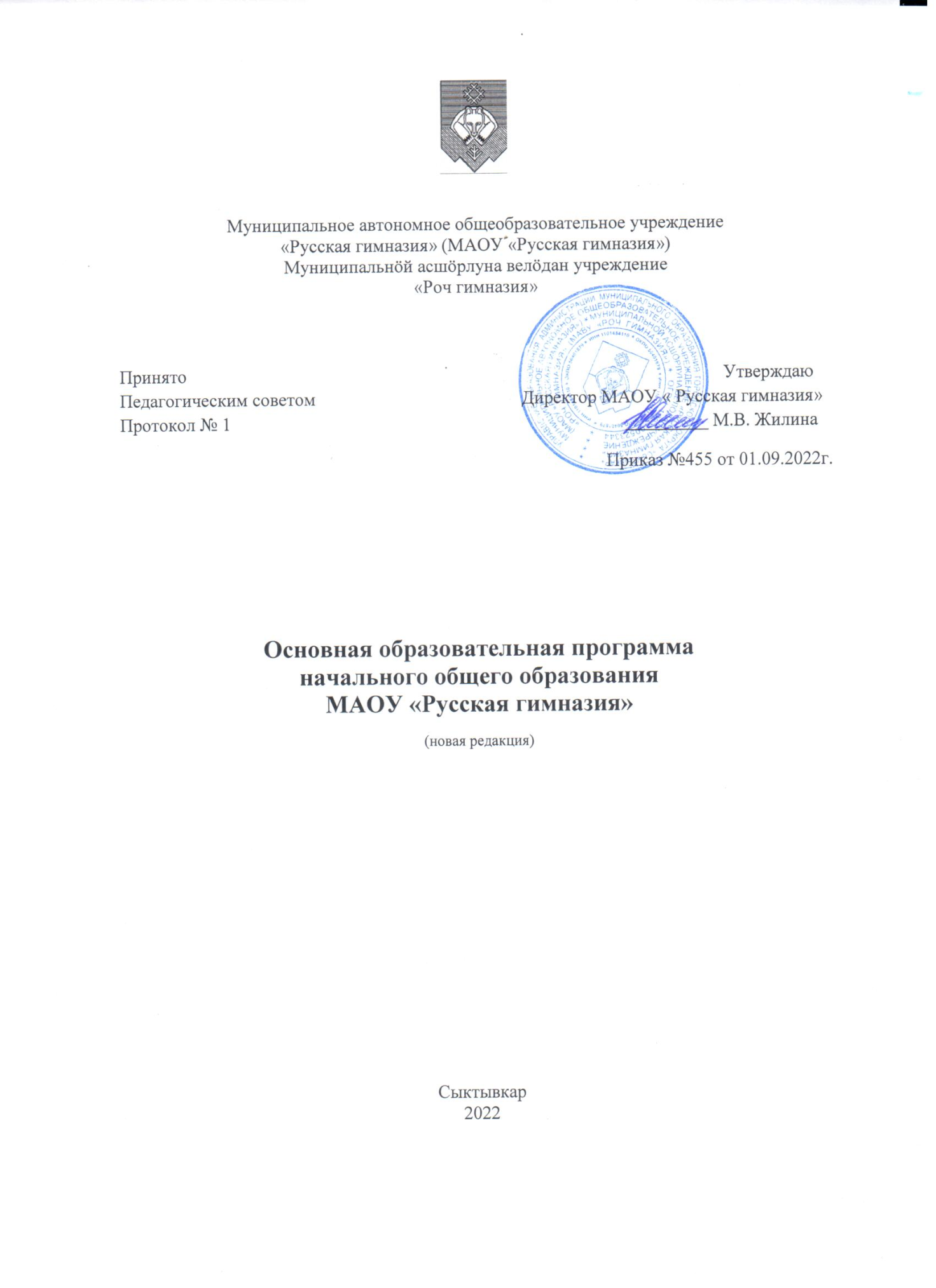 СодержаниеI. Целевой разделПояснительная записка…………………………………………………………………с.3Планируемые результаты освоения учащимися основной  образовательной программы начального общего образования…………………………………………………………… с.10Система оценки достижения планируемых результатов освоения основной образовательной программы начального общего образования……………………………с. 57II. Содержательный разделПрограмма формирования универсальных учебных действий   у учащихся на уровне начального общего образования……………………………………………………….........с. 66Программы отдельных учебных предметов, курсов и курсов внеурочной деятельности  (в Приложениях)………… ……………………………………………………………………с.104Программа духовно-нравственного развития, воспитания учащихся на уровне начального общего образования……………………………………………………………с. 105Программа формирования экологической культуры, здорового и безопасного образа жизни учащихся……………………………………………………………………………с. 134Программа коррекционной работы…………………………………………………с. 156III. Организационный разделУчебный план начального общего образования……………………………………с. 177План внеурочной деятельности, календарный учебный график…………………………………….………………………………………………….…с. 185Система условий реализации основной образовательной программы начального общего образования………………………………………………………................................с. 199Приложение № 1. Типовые задачи для оценки сформированности универсальных учебных действий ………………………………………………………………………………………..с. 248Приложение №2. Диагностика и исследование нравственной сферы школьника ……..…с. 270Приложение №3. Критерии оценки состояния здоровья детей …………………………....с. 278Приложение №4.Описание системы функционирования гимназии в сфере внеурочной деятельности ………………………………………………….………………………………..с. 295Приложение №5. Перечень электронных образовательных ресурсов, обеспечивающих реализацию ООП …………………………….………………………………………………..с. 314Приложение № 6. Работа с одаренными детьми………………….…………………………с. 327I. Целевой раздел1.1.Пояснительная запискаОсновная образовательная программа начального общего образования МАОУ «Русская гимназия»  разработана в соответствии с требованиями Федерального государственного образовательного стандарта начального общего образования, утверждённого приказом Министерства образования и науки Российской Федерации от 06.10.2009 года № 373,Приказов Минобрнауки России от 26.11.2010 № 1241,от 22.09.2011 № 2357, от 18.12.2012№ 1060, от 29.12.2014 № 1643, от 18.05.2015 № 507, от 31.12.2015 № 1576  «О внесении изменений в Федеральный государственный образовательный стандарт начального общего образования». Структура программы определена в соответствии с требованиями Федерального государственного образовательного стандарта. В программу внесены поправки в соответствии с Федеральным законом №273–ФЗ от 29.12.2012 «Об образовании в Российской Федерации» в 2014 году, Примерной основной образовательной  программой начального общего образования, одобренной решением федерального учебно-методического объединения по общему образованию (протокол от 8 апреля 2015 г. № 1/15) в 2015 году.Нормативно-правовая база, обеспечивающая реализацию основной образовательной программы:Закон «Об образовании в Российской Федерации» от 29.12.2012 г. №273-ФЗ; Приказ Министерства образования и науки Российской Федерации от 06.10.2009 года № 373 «Об утверждении федерального государственного стандарта начального общего образования»;Приказы Министерства образования и науки РФ от 26.11.2010 №1241,от 22.09.2011 № 2357, от 18.12.2012 № 1060, от 29.12.2014 №1643, от 18.05.2015 № 507, от 31.12.2015 №1576  «О внесении изменений в Федеральный государственный образовательный стандарт начального общего образования»; Порядок  организации и осуществления образовательной деятельности по основным общеобразовательным программам - образовательным программам начального общего, основного общего и среднего общего образования (утв. приказом Министерства образования и науки РФ от 30 августа 2013 г. N 1015);Порядок организации и осуществления образовательной деятельности по дополнительным общеобразовательным программам (утв. приказом Министерства образования и науки РФ от 29.08.  2013 г. № 1008);  Письмо Министерства образования и науки РФ от 24.11.2011г. №МД-1552/03 «Об оснащении образовательных учреждений учебным и учебно-лабораторным оборудованием»;Примерная основная образовательная программа начального общего образования, одобренная решением федерального учебно-методического объединения по общему образованию (протокол от 8 апреля 2015 г. № 1/15);Санитарно-эпидемиологические требования к условиям и организации обучения в ОУ 2.4.4.2821-10 (утв. Постановлением Главного государственного санитарного врача РФ от 29.11.2010  №189);Письмо Министерства образования и науки Российской Федерации от 12 мая 2011 г. № 03-296 «Об организации внеурочной деятельности при введении Федерального образовательного стандарта общего образования»;Приказ МО РК от 12.05.2015 г. № 344 «Об обеспечении изучения коми языка в общеобразовательных организациях, реализующих программы основного общего образования»;Концепция  развития этнокультурного образования в Республике Коми  (приказ Министерства образования Республики Коми от  23.11.2015 г. № 255);Письмо Министерства образования, науки и молодежной политики  Республики Коми  от 21.04.2017 г. № 03-14/4 «Об особенностях организации этнокультурного образования»;Устав МАОУ «Русская гимназия».Основная образовательная программа учитывает возрастные и индивидуальные особенности учащихся при получении начального общего образования, самоценность начального общего образования как фундамента всего последующего образования.Основная образовательная программа содержит три основных раздела: целевой, содержательный и организационный.  Целевой раздел включает:• пояснительную записку;• планируемые результаты освоения  учащимися основной образовательной программы;• систему оценки достижения планируемых результатов освоения основной образовательной программы.Содержательный раздел определяет общее содержание начального общего образования в соответствии с  Федеральным государственным образовательным стандартом начального общего образования, Концепцией духовно-нравственного развития и воспитания личности гражданина России, Уставом МАОУ «Русская гимназия», программой развития МАОУ «Русская гимназия», с учетом Примерной основной образовательной программы начального общего образования, методических рекомендаций по организации учебно-воспитательного  процесса в соответствии с требованиями ФГОС,  примерных программ  по предметам,  программы образовательной системы «Школа России». Содержательный раздел включает образовательные программы, ориентированные на достижение личностных, метапредметных и предметных результатов, в том числе:• программу формирования универсальных учебных действий у  учащихся, включающую формирование компетенций  учащихся в области использования информационно-коммуникационных технологий;• программы отдельных учебных предметов, курсов;• программу духовно-нравственного развития, воспитания учащихся;• программу формирования экологической культуры, здорового и безопасного образа жизни;• программу коррекционной работы.Организационный раздел устанавливает общие рамки организации образовательного процесса, а также механизм реализации компонентов основной образовательной программы.Организационный раздел включает:• учебный план начального общего образования;• план внеурочной деятельности; календарный учебный график;• систему условий реализации основной образовательной программы в соответствии с требованиями ФГОС.В процессе реализации Программы предполагается широкое внедрение современных информационных и педагогических технологий на уровне начального общего образования для реализации возможностей учащихся, повышения их образовательного уровня и формирования общей культуры, духовно - нравственного, социального, личностного и интеллектуального развития, создания основы для самостоятельной реализации учебной деятельности, обеспечивающей социальную успешность, развитие творческих способностей, саморазвитие и самосовершенствование, сохранение и укрепление здоровья учащихся.Программа соответствует основным принципам государственной политики РФ в области образования, изложенным в Законе  “Об образовании в Российской Федерации”:1)признание приоритетности образования;2)обеспечение права каждого на образование, недопустимость дискриминации в сфере образования;3)гуманистический характер образования, приоритет жизни и здоровья, прав и свобод личности, свободного развития личности, воспитание взаимоуважения, трудолюбия, гражданственности, патриотизма, ответственности, правовой культуры, бережного отношения к природе и окружающей  среде;4)единство образовательного пространства на территории Российской Федерации, защита и развитие этнокультурных особенностей и традиций народов в условиях многонационального государства;5)светский характер образования;6)свобода выбора получения образования согласно склонностям и потребностям, создание условий для самореализации, свободное развитие способностей, включая предоставление прав выбора  форм обучения;7)обеспечение прав на образование в течение всей жизни в соответствии с потребностями личности, адаптивность системы образования к уровню подготовки, особенностям развития, способностям и интересам человека.Целью реализации основной образовательной программы начального общего образования является обеспечение выполнения требований ФГОС НОО. Программа направлена на формирование личности учащегося, развитие его индивидуальных способностей, положительной мотивации и умений в учебной деятельности (овладение чтением, письмом, счетом, основными навыками учебной деятельности, элементами теоретического мышления, простейшими навыками самоконтроля, культурой поведения и речи, основами личной гигиены и здорового образа жизни).Достижение поставленной цели при разработке и реализации гимназией основной образовательной программы начального общего образования предусматривает решение следующих основных задач:формирование общей культуры, духовно-нравственное, гражданское, социальное, личностное и интеллектуальное развитие, развитие творческих способностей, сохранение и укрепление здоровья;обеспечение планируемых результатов по освоению выпускником целевых установок, приобретению знаний, умений, навыков, компетенций и компетентностей, определяемых личностными, семейными, общественными, государственными потребностями и возможностями учащегося младшего школьного возраста, индивидуальными особенностями его развития и состояния здоровья;становление и развитие личности в её индивидуальности, самобытности, уникальности и неповторимости как основы для становления основ гражданской идентичности и мировоззрения обучающихся;обеспечение преемственности между уровнями общего образования;обеспечение доступности получения качественного начального общего образования, достижение планируемых результатов освоения основной образовательной программы начального общего образования всеми учащимися, в том числе детьми с ограниченными возможностями здоровья (ОВЗ);выявление и развитие способностей учащихся, в том числе одарённых детей, организация интеллектуальных и творческих соревнований, научно-технического творчества и проектно-исследовательской деятельности;участие учащихся, их родителей (законных представителей), педагогических работников и общественности в проектировании и развитии социальной среды гимназии;духовно-нравственное развитие и воспитание обучающихся, предусматривающее принятие ими моральных норм, нравственных установок, национальных ценностей;использование в образовательном процессе современных образовательных технологий деятельностного типа;предоставление учащимся возможности для эффективной самостоятельной работы, формирование основ умения учиться и способности к организации своей деятельности - умение принимать, сохранять цели и следовать им в учебной деятельности, планировать свою деятельность, осуществлять ее контроль и оценку, взаимодействовать с педагогом и сверстниками в учебной деятельности;укрепление физического и духовного здоровья обучающихся;включение учащихся в процессы познания и преобразования внешкольной социальной среды (населенного пункта, района, города).В основе реализации основной образовательной программы лежит системно-деятельностный подход, который предполагает: - ориентацию на достижение цели и основного результата образования – развитие личности учащегося на основе освоения универсальных учебных действий, познания и освоения мира; - опору на современные образовательные технологии деятельностного типа, в том числе:  технологию формирования типа правильной читательской деятельности (технологию продуктивного чтения),  проблемно-диалогическую технологию,  технологию критического мышления, технологию оценивания образовательных достижений (учебных успехов), –воспитание и развитие качеств личности, отвечающих требованиям информационного общества, инновационной экономики, задачам построения российского гражданского общества на основе принципов толерантности, диалога культур и уважения его многонационального, полилингвального, поликультурного и поликонфессионального состава;–переход к стратегии социального проектирования и конструирования на основе разработки содержания и технологий образования, определяющих пути и способы достижения социально желаемого уровня (результата) личностного и познавательного развития обучающихся;- ориентацию на результаты образования как системообразующий компонент Стандарта, где развитие личности обучающегося на основе усвоения универсальных учебных действий, познания и освоения мира составляет цель и основной результат образования;-признание решающей роли содержания образования, способов организации образовательной деятельности и взаимодействия участников образовательных отношений в достижении целей личностного, социального и познавательного развития обучающихся.–учет индивидуальных возрастных, психологических и физиологических особенностей обучающихся, роли и значения видов деятельности и форм общения при определении образовательно­воспитательных целей и путей их достижения;–обеспечение преемственности дошкольного, начального общего, основного общего, среднего общего и профессионального образования;–разнообразие индивидуальных образовательных траекторий и индивидуального развития каждого учащегося (в том числе лиц, проявивших выдающиеся способности, и детей с ОВЗ), обеспечивающих рост творческого потенциала, познавательных мотивов, обогащение форм учебного сотрудничества и расширение зоны ближайшего развития;- гарантированность достижения планируемых результатов освоения основной образовательной программы начального общего образования, что и создает основу для самостоятельного успешного усвоения обучающимися новых знаний, умений, компетенций, видов и способов деятельности.Таким образом, основная образовательная программа предусматривает:- достижение планируемых результатов освоения основной образовательной программы начального общего образования всеми учащимися независимо от формы получения образования и формы обучения;- выявление и развитие способностей учащихся, в том числе одарённых детей, через систему клубов, студий, организацию общественно полезной деятельности, в том числе социальной практики, с использованием возможностей образовательных организаций, реализующих программы дополнительного образования детей (МАОУ ДОД «ДТД и УМ», ГАУДО РК «РЦДО» и др.);- организацию интеллектуальных и творческих соревнований, научно-технического творчества и проектно-исследовательской деятельности;- участие  учащихся, их родителей (законных представителей), педагогических работников и общественности в проектировании и развитии социальной среды в гимназии;- использование в образовательном процессе современных образовательных технологий;- включение учащихся в процессы познания и преобразования внешкольной социальной среды (г. Сыктывкара) для приобретения опыта реального управления и действия.- с 1 сентября 2022 года учебная неделя будет начинаться с классного часа «Разговор о важном», посвященного самым различным темам. Центральными темами «Разговоров о важном» станут патриотизм и гражданское воспитание, историческое просвещение, нравственность, экология и др. Это цикл мероприятий, рассчитанный на 34 часа в год, 1 час в неделю. Темы и содержание разрабатываются на Федеральном уровне.Основная образовательная программа формируется с учётом особенностей уровня начального общего образования как фундамента всего последующего обучения. Уровень начального общего образования — особый этап в жизни ребёнка, связанный:- с изменением при поступлении в школу ведущей деятельности ребёнка — с переходом к учебной деятельности (при сохранении значимости игровой), имеющей общественный характер и являющейся социальной по содержанию,с изменением при этом самооценки ребенка, которая приобретает черты адекватности и рефлексивности;- с освоением новой социальной позиции, расширением сферы взаимодействия ребёнка с окружающим миром, развитием потребностей в общении, познании, социальном признании и самовыражении,-с принятием и освоением ребенком новой социальной роли ученика, выражающейся в формировании внутренней позиции школьника, определяющей новый образ школьной жизни и перспективы личностного и познавательного развития;-с формированием основ умения учиться
и способности к организации своей деятельности: принимать, сохранять цели и следовать им в учебной деятельности; планировать свою деятельность, осуществлять ее контроль и оценку; взаимодействовать с учителем и сверстниками в учебной деятельности;-с моральным развитием, которое существенным образом связано с характером сотрудничества со взрослыми и сверстниками, общением и межличностными отношениями дружбы, становлением основ гражданской идентичности и мировоззрения.	Программа учитывает характерные для младшего школьного возраста (от 6,5 до 11 лет):  - центральные психологические новообразования, формируемые на данном уровне образования: словесно­логическое мышление, произвольная смысловая память, произвольное внимание, письменная речь, анализ, рефлексия содержания, оснований и способов действий, планирование и умение действовать во внутреннем плане, знаково­символическое мышление, осуществляемое как моделирование существенных связей и отношений объектов;    - развитие целенаправленной и мотивированной активности  учащегося, направленной на овладение учебной деятельностью, основой которой выступает формирование устойчивой системы учебно­познавательных и социальных мотивов и личностного смысла учения. Программа учитывает существующий разброс в темпах и направлениях развития детей, индивидуальные различия в их познавательной деятельности, восприятии, внимании, памяти, мышлении, речи, моторике и т.д., связанные с возрастными, психологическими и физиологическими индивидуальными особенностями детей младшего школьного возраста.При этом успешность и своевременность формирования указанных новообразований познавательной сферы, качеств и свойств личности связываются с активной позицией учителя, а также с адекватностью построения образовательного процесса и выбора условий и методик обучения, учитывающих описанные выше особенности уровня начального общего образования.Данная программа рассчитана на четыре учебных года и предусматривает внесение изменений и дополнений в соответствии изменениями и дополнениями нормативно – правовой базы и локальных актов гимназии. Общие подходы к организации внеурочной деятельностиВ соответствии с федеральным государственным образовательным стандартом начального общего образования основная образовательная программа начального общего образования реализуется через организацию урочной деятельности и внеурочной деятельности. Под внеурочной деятельностью понимается образовательная деятельность, осуществляемая в формах, отличных от классно-урочной, и направленная на достижение планируемых результатов освоения основной образовательной программы начального общего образования.Цели организации внеурочной деятельности на уровне начального общего образования: создание условий для проявления и развития интересов и способностей  учащихся на основе свободного выбора, постижение духовно-нравственных ценностей и культурных традиций.Принципы организации внеурочной деятельностисоответствие возрастным особенностям учащихся;преемственность с технологиями учебной деятельности;опора на традиции и положительный опыт организации внеурочной деятельности;опора на ценности воспитательной системы гимназии;свободный выбор на основе личных интересов и склонностей ребенка;вариативность организации внеурочной деятельности учащихся.Анализ ресурсного обеспечения определил смешанную модель внеурочной деятельности: интеграция ресурсов гимназии и других организаций, в частности, организаций реализующих программы дополнительного образования (МАОУ ДОД «ДТД и УМ»).Внеурочная деятельность осуществляется через:- организацию работы групп продлённого дня;-деятельность педагогических работников, педагога-психолога, в соответствии с должностными обязанностями, квалификационными характеристиками должностей работников образования;- общегимназический долгосрочный образовательный проект;-образовательные программы и мероприятия организаций, реализующих программы дополнительного образования детей (МАОУ ДОД «ДТД и УМ»), а также учреждений культуры (Национальная детская библиотека имени С. Я. Маршака, театры, музеи)Данная модель предполагает создание программно-методического пространства внеурочной деятельности. Для ее реализации в гимназии выстроена сеть взаимодействия с социальными партнерами. Внеурочная деятельность является составной частью образовательного процесса; организуется преимущественно во второй половине дня, проводится на добровольной основе в соответствии с выбором участников образовательных отношений.При разработке основной образовательной  программы начального общего образования были учтены образовательные потребности и запросы учащихся в части учебного плана, формируемой участниками образовательных отношений, в программах внеурочной деятельности по направлениям на основе проведения анкетирования родителей (законных представителей) учащихся при поступлении в ОО и при переходе в следующий класс.1.2. Планируемые результаты освоения  учащимися основной образовательной  программы начального общего образования. Планируемые результаты освоения основной образовательной программы начального общего образования гимназии (далее — планируемые результаты) разработаны на основе  требований ФГОС НОО к результатам  учащихся, с включением в содержание образования этнокультурного компонента. Они представляют собой систему обобщённых личностно ориентированных целей образования, допускающих дальнейшее уточнение и конкретизацию, что обеспечивает определение и выявление всех составляющих планируемых результатов, подлежащих формированию и оценке.Планируемые результаты:обеспечивают связь между требованиями ФГОС НОО, образовательным процессом и системой оценки результатов освоения основной образовательной программы начального общего образования, уточняя и конкретизируя общее понимание личностных, метапредметных и предметных результатов для каждой учебной программы с учётом ведущих целевых установок их освоения, возрастной специфики  учащихся и требований, предъявляемых системой оценки;являются основой для разработки основной образовательной программы начального общего образования;являются содержательной и критериальной основой для разработки программ учебных предметов, курсов, учебно-методической литературы, а также для системы оценки качества освоения учащимися основной образовательной программы начального общего образования.	В соответствии с системно­деятельностным подходом содержание планируемых результатов описывает и характеризует обобщенные способы действий с учебным материалом, позволяющие обучающимся успешно решать учебные и учебно­практические задачи, в том числе задачи, направленные на отработку теоретических моделей и понятий, и задачи, по возможности максимально приближенные к реальным жизненным ситуациям.	Иными словами, система планируемых результатов дает представление о том, какими именно действиями  – познавательными, личностными, регулятивными, коммуникативными, преломленными через специфику содержания того или иного предмета – овладеют обучающиеся в ходе образовательной деятельности. В системе планируемых результатов особо выделяется учебный материал, имеющий опорный характер, т. е. служащий основой для последующего обучения.Структура планируемых результатов учитывает необходимость:–	определения динамики развития обучающихся на основе выделения достигнутого уровня развития и ближайшей перспективы — зоны ближайшего развития ребенка;–	определения возможностей овладения обучающимися учебными действиями на уровне, соответствующем зоне ближайшего развития, в отношении знаний, расширяющих и углубляющих систему опорных знаний, а также знаний и умений, являющихся подготовительными для данного предмета;–	выделения основных направлений оценочной деятельности — оценки результатов деятельности систем образования различного уровня, педагогов, учащихся.	При получении начального общего образования устанавливаются планируемые результаты освоения:междисциплинарной программы «Формирование универсальных учебных действий», а также ее разделов «Чтение. Работа с текстом» и «Формирование ИКТ­компетентности обучающихся»;программ по всем учебным предметам.Формирование универсальных учебных действийВ результате изучения всех без исключения предметов на уровне начального общего образования у выпускников будут сформированы личностные, регулятивные, познавательные и коммуникативные универсальные учебные действия как основа умения учиться.Чтение. Работа с текстом.(метапредметные результаты)	В результате изучения всех без исключения учебных предметовна уровне начального общего образования выпускники приобретут первичные навыки работы с содержащейся в текстах информацией в процессе чтения соответствующих возрасту литературных, учебных, научно-познавательных текстов, инструкций. Выпускники научатся осознанно читать тексты с целью удовлетворения познавательного интереса, освоения и использования информации. Выпускники овладеют элементарными навыками чтения информации, представленной в наглядно-символической форме, приобретут опыт работы с текстами, содержащими рисунки, таблицы, диаграммы, схемы.	У выпускников будут развиты такие читательские действия, как поиск информации, выделение нужной для решения практической или учебной задачи информации, систематизация, сопоставление, анализ и обобщение имеющихся в тексте идей и информации, интерпретация и преобразование этих идей и информации. Учащиеся смогут использовать полученную из разного вида текстов информацию для установления несложных причинно-следственных связей и зависимостей, объяснения, обоснования утверждений, а также принятия решений в простых учебных и практических ситуациях.	Выпускники получат возможность научиться самостоятельно организовывать поиск информации. Они приобретут первичный опыт критического отношения к получаемой информации, сопоставления её с информацией из других источников и имеющимся жизненным опытом.Работа с текстом: поиск информации и понимание прочитанногоВыпускник научится:находить в тексте конкретные сведения, факты, заданные в явном виде;определять тему и главную мысль текста;делить тексты на смысловые части, составлять план текста;вычленять содержащиеся в тексте основные события и устанавливать их последовательность; упорядочивать информацию по заданному основанию;сравнивать между собой объекты, описанные в тексте, выделяя два-три существенных признака;понимать информацию, представленную в неявном виде (например, выделять общий признак группы элементов, характеризовать явление по его описанию; находить в тексте несколько примеров, доказывающих приведённое утверждение);понимать информацию, представленную разными способами: словесно, в виде таблицы, схемы, диаграммы;понимать текст, не только опираясь на содержащуюся в нём информацию, но и обращая внимание на жанр, структуру, выразительные средства текста;использовать различные виды чтения: ознакомительное, изучающее, поисковое, выбирать нужный вид чтения в соответствии с целью чтения;ориентироваться в соответствующих возрасту словарях и справочниках.Выпускник получит возможность научиться:использовать формальные элементы текста (например, подзаголовки, сноски) для поиска нужной информации;работать с    несколькими источниками информации;сопоставлять информацию, полученную из нескольких источников.Работа с текстом: преобразование  и интерпретация информацииВыпускник научится:пересказывать текст подробно и сжато, устно и письменно;соотносить факты с общей идеей текста, устанавливать простые связи, не высказанные в тексте напрямую;формулировать несложные выводы, основываясь на тексте; находить аргументы, подтверждающие вывод;сопоставлять и обобщать содержащуюся в разных частях текста информацию;составлять на основании текста небольшое монологическое высказывание, отвечая на поставленный вопрос.Выпускник получит возможность научиться:делать выписки из прочитанных текстов с учётом цели их дальнейшего использования;составлять небольшие письменные аннотации к тексту, отзывы о прочитанном.Работа с текстом: оценка информацииВыпускник научится:высказывать оценочные суждения и свою точку зрения о прочитанном тексте;оценивать содержание, языковые особенности и структуру текста; определять место и роль иллюстративного ряда в тексте;на основе имеющихся знаний, жизненного опыта подвергать сомнению достоверность прочитанного, обнаруживать недостоверность получаемых сведений, пробелы в информации и находить пути восполнения этих пробелов;участвовать в учебном диалоге при обсуждении прочитанного или прослушанного текста.Выпускник получит возможность научиться:сопоставлять различные точки зрения;соотносить позицию автора с собственной точкой зрения;в процессе работы с одним или несколькими источниками выявлять достоверную (противоречивую) информацию.Формирование ИКТ-компетентности учащихся(метапредметные результаты)В результате изучения всех без исключения предметов на уровне начального общего образования начинается формирование навыков, необходимых для жизни и работы в современном высокотехнологичном обществе. Учащиеся приобретут опыт работы с гипермедийными информационными объектами, в которых объединяются текст, наглядно-графические изображения, цифровые данные, неподвижные и движущиеся изображения, звук, ссылки и базы данных и которые могут передаваться как устно, так и с помощью телекоммуникационных технологий или размещаться в Интернете.Учащиеся знакомятся с различными средствами информационно-коммуникационных технологий (ИКТ), осваивают общие безопасные и эргономичные принципы работы с ними; осознают возможности различных средств ИКТ для использования в обучении, развития собственной познавательной деятельности и общей культуры, учатся работать в информационной среде начального общего образования (в том числе с учебными моделями) в соответствии с содержанием конкретного учебного предмета. Они приобретают первичные навыки обработки и поиска информации при помощи средств ИКТ: учатся вводить различные виды информации в компьютер: текст, звук, изображение, цифровые данные; создавать, редактировать, сохранять и передавать медиасообщения.Выпускники научатся оценивать потребность в дополнительной информации для решения учебных задач и самостоятельной познавательной деятельности; определять возможные источники ее получения; критически относиться к информации и к выбору источника информации.Они научатся планировать, проектировать и моделировать процессы в простых учебных и практических ситуациях.В результате использования средств и инструментов ИКТ и ИКТ-ресурсов для решения разнообразных учебно-познавательных и учебно-практических задач, охватывающих содержание всех изучаемых предметов, у обучающихся будут формироваться и развиваться необходимые универсальные учебные действия и специальные учебные умения, что заложит основу успешной учебной деятельности в дальнейшем.Знакомство со средствами ИКТ, гигиена работы с компьютеромВыпускник научится:• использовать безопасные для органов зрения, нервной системы, опорно-двигательного аппарата эргономичные приёмы работы с компьютером и другими средствами ИКТ; выполнять компенсирующие физические упражнения (мини-зарядку);• организовывать систему папок для хранения собственной информации в компьютере.Технология ввода информации в компьютер: ввод текста, запись звука,   изображения, цифровых данныхВыпускник научится:• вводить информацию в компьютер с использованием различных технических средств (фото- и видеокамеры, микрофона и т. д.), сохранять полученную информацию;• владеть компьютерным письмом на русском языке; набирать текст на родном языке; набирать текст на иностранном языке, использовать экранный перевод отдельных слов;• рисовать изображения на графическом планшете;• сканировать рисунки и тексты.Выпускник получит возможность научиться использовать программу распознавания сканированного текста на русском языке.Обработка и поиск информацииВыпускник научится:• подбирать оптимальный по содержанию, эстетическим параметрам и техническому качеству результат видеозаписи и фотографирования, использовать сменные носители (флэш-карты);• описывать по определённому алгоритму объект или процесс наблюдения, записывать аудиовизуальную и числовую информацию о нём, используя инструменты ИКТ;• собирать числовые данные в естественно-научных наблюдениях и экспериментах, используя цифровые датчики, камеру, микрофон и другие средства ИКТ, а также в ходе опроса людей;• редактировать тексты, последовательности изображений, слайды в соответствии с коммуникативной или учебной задачей, включая редактирование текста, цепочек изображений, видео- и аудиозаписей, фотоизображений;• пользоваться основными функциями стандартного текстового редактора, следовать основным правилам оформления текста; использовать полуавтоматический орфографический контроль; использовать, добавлять и удалять ссылки в сообщениях разного вида; следовать основным правилам оформления текста;• искать информацию в соответствующих возрасту цифровых словарях и справочниках, базах данных, контролируемом Интернете, системе поиска внутри компьютера; составлять список используемых информационных источников (в том числе с использованием ссылок);• заполнять учебные базы данных.Выпускник получит возможность научиться грамотно формулировать запросы при поиске в Интернете и базах данных, оценивать, интерпретировать и сохранять найденную информацию; критически относиться к информации и к выбору источника информации.Создание, представление и передача сообщенийВыпускник научится:• создавать текстовые сообщения с использованием средств ИКТ: редактировать, оформлять и сохранять их;• создавать сообщения в виде аудио- и видеофрагментов или цепочки экранов с использованием иллюстраций, видеоизображения, звука, текста;• готовить и проводить презентацию перед небольшой аудиторией: создавать план презентации, выбирать аудиовизуальную поддержку, писать пояснения и тезисы для презентации;• создавать диаграммы, планы территории и пр.;• создавать изображения, пользуясь графическими возможностями компьютера; составлять новое изображение из готовых фрагментов (аппликация);• размещать сообщение в информационной образовательной среде образовательного учреждения;• пользоваться основными средствами телекоммуникации; участвовать в коллективной коммуникативной деятельности в информационной образовательной среде, фиксировать ход и результаты общения на экране и в файлах.Выпускник получит возможность научиться:• представлять данные;• создавать музыкальные произведения с использованием компьютера и музыкальной клавиатуры, в том числе из готовых музыкальных фрагментов и «музыкальных петель».Планирование деятельности, управление и организацияВыпускник научится:• создавать движущиеся модели и управлять ими в компьютерно управляемых средах;• определять последовательность выполнения действий, составлять инструкции (простые алгоритмы) в несколько действий, строить программы для компьютерного исполнителя с использованием конструкций последовательного выполнения и повторения;• планировать несложные исследования объектов и процессов внешнего мира.Выпускник получит возможность научиться:• проектировать несложные объекты и процессы реального мира, своей собственной деятельности и деятельности группы;• моделировать объекты и процессы реального мира.Планируемые результаты и содержание образовательной области «Русский язык и литературное чтение» на уровне начального общего образованияРусский язык. В результате изучения русского языка  учащиеся на уровне начального общего образования научатся осознавать язык как основное средство человеческого общения и явление национальной культуры, у них начнёт формироваться позитивное эмоционально-ценностное отношение к русскому языку, стремление к его грамотному использованию, русский язык  станет для учащихся основой всего процесса обучения, средством развития их мышления, воображения, интеллектуальных и творческих способностей.В процессе изучения русского языка учащиеся получат возможность реализовать в устном и письменном общении (в том числе с использованием средств ИКТ) потребность в творческом самовыражении, научатся использовать язык с целью поиска необходимой информации в различных источниках для выполнения учебных заданий.У выпускников, освоивших основную образовательную программу начального общего образования, будут сформированы первоначальные представления о единстве и многообразии языкового и культурного пространства России, о языке как основе национального самосознания; понимание учащимися того, что язык представляет собой явление национальной культуры и основное средство человеческого общения, осознание значения русского языка как государственного языка Российской Федерации, языка межнационального общения; позитивное отношение к правильной устной и письменной речи как показателям общей культуры и гражданской позиции человека; первоначальные представления о нормах русского языка (орфоэпических, лексических, грамматических) и правилах речевого этикета; умение ориентироваться в целях, задачах, средствах и условиях общения, выбирать адекватные языковые средства для успешного решения коммуникативных задач.Выпускник на уровне начального общего образования:научится осознавать безошибочное письмо как одно из проявлений собственного уровня культуры;сможет применять орфографические правила и правила постановки знаков препинания (в объёме изученного) при записи собственных и предложенных текстов, овладеет умением проверять написанное, при работе с текстом на компьютере сможет использовать полуавтоматический орфографический контроль, овладеет основными правилами оформления текста на компьютере;получит первоначальные представления о системе и структуре русского и родного языков: познакомится с разделами изучения языка − фонетикой и графикой, лексикой, словообразованием (морфемикой), морфологией и синтаксисом; в объёме содержания курса научится находить, характеризовать, сравнивать, классифицировать такие языковые единицы, как звук, буква, часть слова, часть речи, член предложения, простое предложение, что послужит основой для дальнейшего формирования общеучебных, логических и познавательных (символико-моделирующих) универсальных учебных действий с языковыми единицами.В результате изучения курса русского языка у выпускников, освоивших основную образовательную программу начального общего образования, будет сформирован учебно-познавательный интерес к новому учебному материалу по русскому языку и способам решения новой языковой задачи, что заложит основы успешной учебной деятельности при продолжении изучения курса русского языка   на следующем уровне образования.Содержательная линия «Система языка»Раздел «Фонетика и графика»Выпускник научится:различать звуки и буквы;характеризовать звуки русского и родного языков: гласные ударные/безударные; согласные твёрдые/мягкие, парные/непарные твёрдые и мягкие; согласные звонкие/глухие, парные/непарные звонкие и глухие;знать последовательность букв в русском и родном алфавитах, пользоваться алфавитом для упорядочивания слов и поиска нужной информации в различных словарях и справочниках.Выпускник получит возможность научиться проводить фонетико-графический (звуко-буквенный) разбор слова самостоятельно по предложенному в учебнике алгоритму, оценивать правильность проведения фонетико-графического (звуко-буквенного) разбора слов.Раздел «Орфоэпия»Выпускник получит возможность научиться:соблюдать нормы русского и родного литературного языка в собственной речи и оценивать соблюдение этих норм в речи собеседников (в объёме представленного в учебнике материала);находить при сомнении в правильности постановки ударения или произношения слова ответ самостоятельно (по словарю учебника) либо обращаться за помощью (к учителю, родителям и др.).Раздел «Состав слова (морфемика)»Выпускник научится:различать изменяемые и неизменяемые слова;различать родственные (однокоренные) слова и формы слова;находить в словах окончание, корень, приставку, суффикс.Выпускник получит возможность научиться разбирать по составу слова с однозначно выделяемыми морфемами в соответствии с предложенным в учебнике алгоритмом, оценивать правильность проведения разбора слова по составу.Раздел «Лексика»Выпускник научится:выявлять слова, значение которых требует уточнения;определять значение слова по тексту или уточнять с помощью толкового словаря.подбирать синонимы для устранения повторов в тексте;Выпускник получит возможность научиться:подбирать антонимы для точной характеристики предметов при их сравнении;различать употребление в тексте слов в прямом и переносном значении (простые случаи);оценивать уместность использования слов в тексте;выбирать слова из ряда предложенных для успешного решения коммуникативной задачи.Раздел «Морфология»Выпускник научится:определять грамматические признаки имён существительных — род, число, падеж, склонение;определять грамматические признаки имён прилагательных — род, число, падеж;определять грамматические признаки глаголов − число, время, род (в прошедшем времени), лицо (в настоящем и будущем времени), спряжение;с учетом совокупности выявленных признаков (что называет, на какие вопросы отвечает, как изменяется) относить слова к определенной группе основных частей речи (имена существительные, имена прилагательные, глаголы).Выпускник получит возможность научиться:•	проводить морфологический разбор имён существительных, имён прилагательных, глаголов по предложенному в учебнике алгоритму; оценивать правильность проведения морфологического разбора;•	находить в тексте такие части речи, как личные
местоимения и наречия, предлоги вместе с существительными и личными местоимениями, к которым они относятся, союзы и, а, но, частицу не при глаголах.Раздел «Синтаксис»Выпускник научится:различать предложение, словосочетание, слово;устанавливать при помощи смысловых вопросов связь между словами в словосочетании и предложении;классифицировать предложения по цели высказывания, находить повествовательные / побудительные / вопросительные предложения;определять восклицательную / невосклицательную интонацию предложения;находить главные и второстепенные (без деления на виды) члены предложения;выделять предложения с однородными членами.
         Выпускник получит возможность научиться:различать второстепенные члены предложения — определения, дополнения, обстоятельства;выполнять в соответствии с предложенным в учебнике алгоритмом разбор простого предложения (по членам предложения, синтаксический), оценивать правильность разбора;различать простые и сложные предложения.Содержательная линия «Орфография и пунктуация»Выпускник научится:применять правила правописания (в объёме содержания курса);определять (уточнять) написание слова по орфографическому словарю;безошибочно списывать текст объёмом 80—90 слов;писать под диктовку тексты объёмом 75—80 слов в соответствии с изученными правилами правописания;проверять собственный и предложенный текст, находить и исправлять орфографические и пунктуационные ошибки.Выпускник получит возможность научиться:осознавать место возможного возникновения орфографической ошибки;подбирать примеры с определённой орфограммой;при составлении собственных текстов перефразировать записываемое, чтобы избежать орфографических и пунктуационных ошибок;при работе над ошибками осознавать причины появления ошибки и определять способы действий, помогающих предотвратить её в последующих письменных работах.Содержательная линия «Развитие речи»Выпускник научится:оценивать правильность (уместность) выбора языковых и неязыковых средств устного общения на уроке, в школе, в быту, со знакомыми и незнакомыми, с людьми разного возраста;соблюдать в повседневной жизни нормы речевого этикета и правила устного общения (умение слышать, точно реагировать на реплики, поддерживать разговор);выражать собственное мнение, аргументировать его с учётом ситуации общения;самостоятельно озаглавливать текст;составлять план текста;сочинять письма, поздравительные открытки, записки и другие небольшие тексты для конкретных ситуаций общения.Выпускник получит возможность научиться:создавать тексты по предложенному заголовку;подробно или выборочно пересказывать текст;пересказывать текст от другого лица;составлять устный рассказ на определённую тему с использованием разных типов речи: описание, повествование, рассуждение;анализировать и корректировать тексты с нарушенным порядком предложений, находить в тексте смысловые пропуски;корректировать тексты, в которых допущены нарушения культуры речи;анализировать последовательность собственных действий при работе над изложениями и сочинениями и соотносить их с разработанным алгоритмом; оценивать правильность выполнения учебной задачи: соотносить собственный текст с исходным (для изложений) и с назначением, задачами, условиями общения (для самостоятельно создаваемых текстов);соблюдать нормы речевого взаимодействия при интерактивном общении (sms-сообщения, электронная почта, Интернет и другие виды и способы связи).Литературное чтениеВ результате изучения учебного предмета выпускник, освоивший основную образовательную программу начального общего образования:• осознает значимость чтения для своего дальнейшего
развития и успешного обучения по другим предметам, у него будет сформирована потребность в систематическом чтении как средстве познания мира и самого себя;получит возможность познакомиться с культурно-историческим наследием народов России и общечеловеческими ценностями;полюбит чтение художественных произведений, которые помогут ему сформировать собственную позицию в жизни, расширят кругозор;научится полноценно воспринимать художественную литературу, эмоционально отзываться на прочитанное, высказывать свою точку зрения и уважать мнение собеседника;освоит восприятие художественного произведения как особого вида искусства, научится соотносить его с другими видами искусства; приобретёт первичные умения работы с учебной и научно-популярной литературой, научится находить и использовать информацию для практической работы.К завершению обучения на уровне начального общего образования будет обеспечена готовность детей к дальнейшему обучению, а именно понимание литературы как явления национальной и мировой культуры, средства сохранения и передачи нравственных ценностей и традиций; осознание значимости чтения для личного развития; формирование представлений о мире, российской истории и культуре, первоначальных этических представлений, понятий о добре и зле, нравственности; успешности обучения по всем учебным предметам; формирование потребности в систематическом чтении; понимание роли чтения, использование разных видов чтения (ознакомительное, изучающее, выборочное, поисковое); умение осознанно воспринимать и оценивать содержание и специфику различных текстов, участвовать в их обсуждении, давать и обосновывать нравственную оценку поступков героев; достижение необходимого для продолжения образования уровня читательской компетентности, общего речевого развития, то есть овладение техникой чтения вслух и про себя, элементарными приемами интерпретации, анализа и преобразования художественных, научно-популярных и учебных текстов с использованием элементарных литературоведческих понятий; умение самостоятельно выбирать интересующую литературу; пользоваться справочными источниками для понимания и получения дополнительной информации.Выпускники овладеют техникой чтения, приёмами понимания прочитанного и прослушанного произведения, элементарными приёмами интерпретации, анализа и преобразования художественных, научно-популярных и учебных текстов. Научатся самостоятельно выбирать интересующую их литературу, пользоваться словарями и справочниками, включая компьютерные, осознают себя как грамотных читателей, способных к творческой деятельности.Учащиеся научатся вести диалог в различных коммуникативных ситуациях, соблюдая правила речевого этикета, участвовать в диалоге при обсуждении прослушанного (прочитанного) произведения. Они будут составлять несложные монологические высказывания о произведении (героях, событиях), устно передавать содержание текста по плану, составлять небольшие тексты повествовательного характера с элементами рассуждения и описания. Выпускники научатся декламировать (читать наизусть) стихотворные произведения. Они получат возможность научиться выступать перед знакомой аудиторией (сверстников, родителей, педагогов) с небольшими сообщениями, используя иллюстративный ряд (плакаты, аудио- и видеоиллюстрации, видеосюжеты и анимации, презентации и др.).Выпускники научатся приёмам поиска нужной информации, овладеют алгоритмами основных учебных действий по анализу и интерпретации художественных произведений (деление текста на части, составление плана, нахождение средств художественной выразительности и др.), научатся высказывать и пояснять свою точку зрения, познакомятся с правилами и способами взаимодействия с окружающим миром, получат представления о правилах и нормах поведения, принятых в обществе.Выпускники начальной школы приобретут первичные умения работы с учебной и научно-популярной литературой, будут находить и использовать информацию для практической работы.Выпускники овладеют основами коммуникативной деятельности (в том числе с использованием средств телекоммуникации), на практическом уровне осознают значимость работы в группе и освоят правила групповой работы.  Виды речевой и читательской деятельностиВыпускник научится:• осознавать значимость чтения для дальнейшего обучения, саморазвития; воспринимать чтение с учётом его цели как источник эстетического, нравственного, познавательного опыта (приобретение опыта чтения, поиска фактов и суждений, аргументации, иной информации);• прогнозировать содержание текста художественного произведения по заголовку, автору, жанру и осознавать цель чтения;читать со скоростью, позволяющей понимать смысл прочитанного (для всех видов текстов);• читать (вслух) выразительно доступные для данного возраста прозаические произведения и декламировать стихотворные произведения после предварительной подготовки (только для художественных текстов);• использовать различные виды чтения: ознакомительное, изучающее, просмотровое, поисковое/выборочное — в соответствии с целью чтения (для всех видов текстов);• ориентироваться в содержании художественного и научно-популярного текстов, понимать их смысл (при чтении вслух и про себя, при прослушивании):— для художественных текстов: определять главную мысль и героев произведения; определять основные события и устанавливать их последовательность; озаглавливать текст, передавая в заголовке главную мысль текста; находить в тексте требуемую информацию (конкретные сведения, факты, описания), заданную в явном виде; задавать вопросы по содержанию произведения и отвечать на них, подтверждая ответ примерами из текста; объяснять значение слова с опорой на контекст, с использованием словарей и другой справочной литературы;— для научно-популярных текстов: определять основное содержание текста; озаглавливать текст, в краткой форме отражая в названии основное содержание текста; находить в тексте требуемую информацию (конкретные сведения, факты, описания явлений, процессов), заданную в явном виде; задавать вопросы по содержанию текста и отвечать на них, подтверждая ответ примерами из текста; объяснять значение слова с опорой на контекст, с использованием словарей и другой справочной литературы;• использовать простейшие приёмы анализа различных видов текстов:— для художественных текстов: делить текст на части, озаглавливать их; составлять простой план; устанавливать взаимосвязь между событиями, фактами, поступками, мыслями, чувствами героев, опираясь на содержание текста;• для научно-популярных текстов: делить текст на части, озаглавливать их; составлять простой план; устанавливать взаимосвязь между отдельными фактами, событиями, явлениями, описаниями, процессами и между отдельными частями текста, опираясь на его содержание;• использовать различные формы интерпретации содержания текстов:• для художественных текстов: формулировать простые выводы, основываясь на содержании текста; интерпретировать текст, опираясь на некоторые его жанровые, структурные, языковые особенности; устанавливать связи, отношения, не высказанные в тексте напрямую, например соотносить ситуацию и поступки героев, объяснять (пояснять) поступки героев, опираясь на содержание текста;— для научно-популярных текстов: формулировать простые выводы, основываясь на тексте; устанавливать связи, отношения, не высказанные в тексте напрямую, например, объяснять явления природы, пояснять описываемые события, соотнося их с содержанием текста;• ориентироваться в нравственном содержании прочитанного, самостоятельно делать выводы, соотносить поступки героев с нравственными нормами (только для художественных текстов);• различать на практическом уровне виды текстов (художественный и научно-популярный), опираясь на особенности каждого вида текста (для всех видов текстов);передавать содержание прочитанного или прослушанного с учётом специфики текста в виде пересказа (полного или краткого) (для всех видов текстов);• участвовать в обсуждении прослушанного/прочитанного текста (задавать вопросы, высказывать и обосновывать собственное мнение, соблюдая правила речевого этикета и правила работы в группе), опираясь на текст или собственный опыт (для всех видов текстов).Выпускник получит возможность научиться:• удовлетворять читательский интерес и приобретать опыт чтения;• осознанно выбирать виды чтения (ознакомительное, изучающее, выборочное, поисковое) в зависимости от цели чтения;• различать на практическом уровне виды текстов (художественный и научно-популярный), опираясь на особенности каждого вида текста;• осмысливать эстетические и нравственные ценности художественного текста и высказывать собственное суждение;• высказывать собственное суждение о прочитанном (прослушанном) произведении, доказывать и подтверждать его фактами со ссылками на текст;устанавливать ассоциации с жизненным опытом, с впечатлениями от восприятия других видов искусства; • составлять по аналогии устные рассказы (повествование, рассуждение, описание).Круг детского чтения (для всех видов текстов)Выпускник научится:• осуществлять выбор книги в библиотеке по заданной тематике или по собственному желанию;• вести список прочитанных книг с целью использования его в учебной и внеучебной деятельности, в том числе для планирования своего круга чтения;• составлять аннотацию и краткий отзыв на прочитанное произведение по заданному образцу.Выпускник получит возможность научиться:• работать с тематическим каталогом;• работать с детской периодикой;• самостоятельно писать отзыв о прочитанной книге (в свободной форме).Литературоведческая пропедевтика (только для художественных текстов)Выпускник научится:• распознавать некоторые отличительные особенности художественных произведений (на примерах художественных образов и средств художественной выразительности);• отличать на практическом уровне прозаический текст от стихотворного, приводить примеры прозаических и стихотворных текстов;• различать художественные произведения разных жанров (рассказ, басня, сказка, загадка, пословица), приводить примеры этих произведений.• находить средства художественной выразительности (метафора, эпитет).Выпускник получит возможность научиться:• воспринимать художественную литературу как вид искусства, приводить примеры проявления художественного вымысла в произведениях;• сравнивать, сопоставлять, делать элементарный анализ различных текстов, используя ряд литературоведческих понятий (фольклорная и авторская литература, структура текста, герой, автор) и средств художественной выразительности (сравнение, олицетворение, метафора, эпитет);• определять позиции героев художественного текста, позицию автора художественного текста.Творческая деятельность (только для художественных текстов)Выпускник научится:• создавать по аналогии собственный текст в жанре сказки и загадки;• восстанавливать текст, дополняя его начало или окончание или пополняя его событиями;• составлять устный рассказ по репродукциям картин художников и/или на основе личного опыта;• составлять устный рассказ на основе прочитанных произведений с учётом коммуникативной задачи (для разных адресатов).Выпускник получит возможность научиться:• вести рассказ (или повествование) на основе сюжета известного литературного произведения, дополняя и/или изменяя его содержание, например, рассказывать известное литературное произведение от имени одного из действующих лиц или неодушевленного предмета;писать сочинения по поводу прочитанного в виде читательских аннотации или отзыва;• создавать серии иллюстраций с короткими текстами по содержанию прочитанного (прослушанного) произведения;• работать в группе, создавая сценарии инсценируя прочитанное (прослушанное, созданное самостоятельно) художественное произведение, в том числе и в виде мультимедийного продукта (мультфильма);создавать собственный текст (повествование по - аналогии, рассуждение- развёрнутый ответ на вопрос, описание – характеристика героя).Планируемые результаты и содержание образовательной области «Родной язык и литературное чтение на родном языке» на уровне начального общего образования	Предметная область «Родной язык и литературное чтение на родном языке» представлена на уровне начального общего образования двумя учебными предметами – «Родной язык» и «Литературное чтение на родном языке».Родной язык	В результате изучения учебного предмета «Родной язык» на уровне начального общего образования у выпускников произойдет воспитание ценностного отношения к родному языку как хранителю культуры, включение в культурно-языковое поле своего народа, формирование первоначальных представлений о единстве и многообразии языкового и культурного пространства России, о языке как основе национального самосознания; обогащение активного и потенциального словарного запаса, развитие у обучающихся культуры владения родным языком в соответствии с нормами устной и письменной речи, правилами речевого этикета; формирование первоначальных научных знаний о родном языке как системе и как развивающемся явлении, о его уровнях и единицах, о закономерностях его функционирования, освоение основных единиц и грамматических категорий родного языка, формирование позитивного отношения к правильной устной и письменной родной речи как показателям общей культуры и гражданской позиции человека; овладение первоначальными умениями ориентироваться в целях, задачах, средствах и условиях общения, формирование базовых навыков выбора адекватных языковых средств для успешного решения коммуникативных задач; овладение учебными действиями с языковыми единицами и умение использовать знания для решения познавательных, практических и коммуникативных задач.Литературное чтение на родном языке	К завершению изучения учебного предмета «Литературное чтение на родном языке» на уровне начального общего образования будет обеспечена готовность учащихся к дальнейшему обучению в рамках предметной области, а именно: понимание родной литературы как одной из основных национально-культурных ценностей народа, как особого способа познания жизни, как явления национальной и мировой культуры, средства сохранения и передачи нравственных ценностей и традиций; осознание значимости чтения на родном языке для личного развития; формирование представлений о мире, национальной истории и культуре, первоначальных этических представлений, понятий о добре и зле, нравственности; формирование потребности в систематическом чтении на родном языке как средстве познания себя и мира; обеспечение культурной самоидентификации; использование разных видов чтения (ознакомительное, изучающее, выборочное, поисковое); умение осознанно воспринимать и оценивать содержание и специфику различных текстов, участвовать в их обсуждении, давать и обосновывать нравственную оценку поступков героев;достижение необходимого для продолжения образования уровня читательской компетентности, общего речевого развития, то есть овладение техникой чтения вслух и про себя, элементарными приемами интерпретации, анализа и преобразования художественных, научно-популярных и учебных текстов с использованием элементарных литературоведческих понятий;осознание коммуникативно-эстетических возможностей родного языка на основе изучения выдающихся произведений культуры своего народа, умение самостоятельно выбирать интересующую литературу; пользоваться справочными источниками для понимания и получения дополнительной информации.Планируемые результаты и содержание образовательной области «Иностранный язык» на уровне начального общего образованияИностранный язык (английский)В результате изучения иностранного языка на уровне начального общего образования у учащихся будут сформированы первоначальные представления о роли и значимости иностранного языка в жизни современного человека и поликультурного мира. Учащиеся приобретут начальный опыт использования иностранного языка как средства межкультурного общения, как нового инструмента познания мира и культуры других народов, осознают личностный смысл овладения иностранным языком.Знакомство культурой страны (стран) изучаемого языка не только заложит основы уважительного отношения к чужой (иной) культуре, но и будет способствовать более глубокому осознанию учащимися особенностей культуры своего народа. Начальное общее иноязычное образование позволит сформировать у учащихся способность в элементарной форме представлять на иностранном языке родную культуру в письменной и устной формах общения с зарубежными сверстниками, в том числе с использованием средств телекоммуникации.Соизучение языков и культур, общепринятых человеческих и базовых национальных ценностей заложит основу для формирования гражданской идентичности, чувства патриотизма и гордости за свой народ, свой край, свою страну, поможет лучше осознать свою этническую и национальную принадлежность.Процесс овладения иностранным языком на ступени начального общего образования внесёт свой вклад в формирование активной жизненной позиции учащихся. Обсуждение на уроках иностранного языка актуальных событий, собственных поступков и поступков своих сверстников, выражение своего отношения к литературным героям, обоснование собственного мнения будут способствовать становлению обучающихся как членов гражданского общества.В результате изучения иностранного языка на уровне начального общего образования у учащихся будет обеспечено:1) приобретение начальных навыков общения в устной и письменной форме с носителями иностранного языка на основе своих речевых возможностей и потребностей; освоение правил речевого и неречевого поведения;2) освоение начальных лингвистических представлений, необходимых для овладения на элементарном уровне устной и письменной речью на иностранном языке, расширение лингвистического кругозора;3) формирование дружелюбного отношения и толерантности к носителям другого языка на основе знакомства с жизнью своих сверстников в других странах, с детским фольклором и доступными образцами детской художественной литературы.В результате изучения учебного предмета «Иностранный язык» на уровне начального общего образования:•формируется элементарная коммуникативная компетенция, т. е. способность и готовность общаться с носителями языка с учётом ограниченных речевых возможностей и потребностей в устной (говорение и аудирование) и письменной (чтение и письмо) формах общения; расширится лингвистический кругозор; будет получено общее представление о строе изучаемого языка и его основных отличиях от родного языка;будут заложены основы коммуникативной культуры, т. е. способность ставить и решать коммуникативные задачи, адекватно использовать имеющиеся речевые и неречевые средства общения, соблюдать речевой этикет, быть вежливыми и доброжелательными речевыми партнёрами;сформируются положительная мотивация и устойчивый учебно-познавательный интерес к предмету «Иностранный язык», а также необходимые универсальные учебные действия и специальные учебные умения, что заложит основу успешной учебной деятельности по овладению иностранным языком в последующем.Коммуникативные уменияГоворениеВыпускник научится:участвовать в элементарных диалогах (этикетном, диалоге-расспросе, диалоге-побуждении), соблюдая нормы речевого этикета, принятые в англоязычных странах;составлять небольшое описание предмета, картинки, персонажа;•  рассказывать о себе, своей семье, друге.
Выпускник получит возможность научиться:участвовать в элементарном диалоге, расспрашивая собеседника и отвечая на его вопросы;воспроизводить наизусть небольшие произведения детского фольклора;составлять краткую характеристику персонажа;кратко излагать содержание прочитанного текста.	Аудирование	Выпускник научится:понимать на слух речь учителя и одноклассников при непосредственном общении и вербально/невербально реагировать на услышанное;воспринимать на слух в аудиозаписи основное содержание небольших сообщений, рассказов, сказок, построенных на знакомом языковом материале.	Выпускник получит возможность научиться:воспринимать на слух аудиотекст и полностью понимать содержащуюся в нём информацию;использовать контекстуальную или языковую догадку при восприятии на слух текстов, содержащих некоторые незнакомые слова.ЧтениеВыпускник научится:соотносить графический образ английского слова с его звуковым образом;читать вслух небольшой текст, построенный на изученном языковом материале, соблюдая правила произношения и соответствующую интонацию;читать про себя и понимать содержание небольшого текста, построенного на изученном языковом материале;•  читать про себя и находить необходимую информацию.
Выпускник получит возможность научиться:догадываться о значении незнакомых слов по контексту;не обращать внимания на незнакомые слова, не мешающие понимать основное содержание текста.ПисьмоВыпускник научится:выписывать из текста слова, словосочетания, простые предложения;писать поздравительную открытку с Новым годом, Рождеством, днём рождения (с опорой на образец);писать краткое письмо зарубежному другу (с опорой на образец).	Выпускник получит возможность научиться:в письменной форме кратко отвечать на вопросы к тексту;составлять рассказ в письменной форме по плану/ключевым словам;заполнять простую анкету;правильно оформлять конверт, сервисные поля в системе электронной почты (адрес, тема сообщения).Языковые средства и навыки оперирования имиГрафика, каллиграфия, орфографияВыпускник научится:воспроизводить графически и каллиграфически корректно все буквы английского алфавита (полупечатное написание букв, буквосочетаний, слов);пользоваться английским алфавитом, знать последовательность букв в нём;списывать текст;восстанавливать слово в соответствии с решаемой учебной задачей;применять основные правила чтения и орфографии, читать и писать изученные слова английского языка;отличать буквы от знаков транскрипции.	Выпускник получит возможность научиться:сравнивать и анализировать буквосочетания английского языка и их транскрипцию;группировать слова в соответствии с изученными правилами чтения;уточнять написание слова по словарю;использовать экранный перевод отдельных слов (с русского языка на иностранный язык и обратно).Фонетическая сторона речиВыпускник научится:различать на слух и адекватно произносить все звуки английского языка, соблюдая нормы произношения звуков;соблюдать правильное ударение в изолированном слове, фразе;различать коммуникативные типы предложений по интонации;корректно произносить предложения с точки зрения их ритмико-интонационных особенностей.	Выпускник получит возможность научиться:распознавать связующее rв речи и уметь его использовать;соблюдать интонацию перечисления;соблюдать правило отсутствия ударения на служебных словах (артиклях, союзах, предлогах);читать изучаемые слова по транскрипции.Лексическая сторона речиВыпускник научится:узнавать в письменном и устном тексте изученные лексические единицы, в том числе словосочетания, в пределах тематики на ступени начального общего образования;восстанавливать текст в соответствии с решаемой учебной задачей;оперировать в процессе общения активной лексикой в соответствии с коммуникативной задачей.Выпускник получит возможность научиться:узнавать простые словообразовательные элементы;опираться на языковую догадку в процессе чтения и аудирования (интернациональные и сложные слова).Грамматическая сторона речиВыпускник научится:распознавать и употреблять в речи основные коммуникативные типы предложений;распознавать в тексте и употреблять в речи изученные части речи: существительные с определённым/неопределённым/нулевым артиклем, существительные в единственном и множественном числе; глагол-связку tobe; глаголы в Present, Past, FutureSimple; модальные глаголы can, may, must; личные, притяжательные и указательные местоимения; прилагательные в положительной, сравнительной и превосходной степени; количественные (до 100) и порядковые (до 30) числительные; наиболее употребительные предлоги для выражения временных и пространственных отношений.  Выпускник получит возможность научиться:узнавать сложносочинённые предложения с союзами and и but;использовать в речи безличные предложения (It’scold. It’s 5 o’clock. It’s interesting), предложениясконструкцией there is/there are;оперировать в речи неопределёнными местоимениями some, any (некоторые случаи употребления: CanIhavesometea? Is there any milk in the fridge? — No, there isn’t any);образовывать по правилу прилагательные в сравнительной и превосходной степени и употреблять их в речи;оперироватьвречинаречиямивремени (yesterday, tomorrow, never, usually, often, sometimes); наречиямистепени (much, little, very);распознавать в тексте и дифференцировать слова по определённым признакам (существительные, прилагательные, модальные/смысловые глаголы).Планируемые результаты и содержание образовательной области «Математика и информатика» на уровне начального общего образованияОбразовательная область «Математика и информатика» на уровне начального общего образования представлена учебным предметом «Математика», который способствует развитию математической речи, логического и алгоритмического мышления, воображения. МатематикаВ результате изучения курса математики учащиеся на уровне начального общего образования:научатся использовать начальные математические знания для описания окружающих предметов, процессов, явлений, оценки количественных и пространственных отношений;овладеют основами логического и алгоритмического мышления, пространственного воображения и математической речи, приобретут необходимые вычислительные навыки;научатся применять математические знания и представления для решения учебных задач, приобретут начальный опыт применения математических знаний в повседневных ситуациях;получат представление о числе как результате счёта и измерения, о десятичном принципе записи чисел; научатся выполнять устно и письменно арифметические действия с числами; находить неизвестный компонент арифметического действия; составлять числовое выражение и находить его значение; накопят опыт решения текстовых задач;познакомятся с простейшими геометрическими формами, научатся распознавать, называть и изображать геометрические фигуры, овладеют способами измерения длин и площадей;приобретут в ходе работы с таблицами и диаграммами важные для практико-ориентированной математической деятельности умения, связанные с представлением, анализом и интерпретацией данных; смогут научиться извлекать необходимые данные из таблиц и диаграмм, заполнять готовые формы, объяснять, сравнивать и обобщать информацию, делать выводы и прогнозы.Числа и величиныВыпускник научится:читать, записывать, сравнивать, упорядочивать числа от нуля до миллиона;устанавливать закономерность — правило, по которому составлена числовая последовательность, и составлять последовательность по заданному или самостоятельно выбранному правилу (увеличение/уменьшение числа на несколько единиц, увеличение/уменьшение числа в несколько раз);группировать числа по заданному или самостоятельно установленному признаку;классифицировать числа по одному или нескольким основаниям, объяснять свои действия;читать и записывать величины (массу, время, длину, площадь, скорость), используя основные единицы измерения величин и соотношения между ними (килограмм — грамм; год — месяц — неделя — сутки — час — минута, минута — секунда; километр — метр, метр — дециметр, дециметр — сантиметр, метр — сантиметр, сантиметр — миллиметр), сравнивать названные величины, выполнять арифметические действия с этими величинами.Выпускник получит возможность научиться:•	выбирать единицу для измерения данной величины (длины, массы, площади, времени), объяснять свои действия.Арифметические действияВыпускник научится:• выполнять письменно действия с многозначными числами (сложение, вычитание, умножение и деление на однозначное, двузначное числа в пределах 10 000) с использованием таблиц сложения и умножения чисел, алгоритмов письменных арифметических действий (в том числе деления с остатком);выполнять устно сложение, вычитание, умножение и деление однозначных, двузначных и трёхзначных чисел в случаях, сводимых к действиям в пределах 100 (в том числе с нулём и числом 1);выделять неизвестный компонент арифметического действия и находить его значение;вычислять значение числового выражения (содержащего 2—3 арифметических действия, со скобками и без скобок).Выпускник получит возможность научиться:выполнять действия с величинами;использовать свойства арифметических действий для удобства вычислений;проводить проверку правильности вычислений (с помощью обратного действия, прикидки и оценки результата действия).Работа с текстовыми задачамиВыпускник научится:анализировать задачу, устанавливать зависимость между величинами, взаимосвязь между условием и вопросом задачи, определять количество и порядок действий для решения задачи, выбирать и объяснять выбор действий;решать учебные задачи и задачи, связанные с повседневной жизнью, арифметическим способом (в 1—2 действия);решать задачи на нахождение доли величины и величины по значению её доли (половина, треть, четверть, пятая, десятая часть);оценивать правильность хода решения и реальность ответа на вопрос задачи.Выпускник получит возможность научиться:решать задачи в 3—4 действия;находить разные способы решения задачи.Пространственные отношения.  Геометрические фигурыВыпускник научится:описывать взаимное расположение предметов в пространстве и на плоскости;распознавать, называть, изображать геометрические фигуры (точка, отрезок, ломаная, прямой угол, многоугольник, треугольник, прямоугольник, квадрат, окружность, круг);выполнять построение геометрических фигур с заданными измерениями (отрезок, квадрат, прямоугольник) с помощью линейки, угольника;использовать свойства прямоугольника и квадрата для решения задач;распознавать и называть геометрические тела (куб, шар);соотносить реальные объекты с моделями геометрических фигур.Выпускник получит возможность научиться распознавать, различать и называть геометрические тела: параллелепипед, пирамиду, цилиндр, конус.Геометрические величиныВыпускник научится:•  измерять длину отрезка;вычислять периметр треугольника, прямоугольника и квадрата, площадь прямоугольника и квадрата;оценивать размеры геометрических объектов, расстояния приближённо (на глаз).Выпускник получит возможность научиться вычислять периметр и площадь различных фигур прямоугольной формы.Работа с информациейВыпускник научится:читать несложные готовые таблицы;заполнять несложные готовые таблицы;читать несложные готовые столбчатые диаграммы. 	Выпускник получит возможность научиться:читать несложные готовые круговые диаграммы;• достраивать несложную готовую столбчатую диаграмму;• сравнивать и обобщать информацию, представленную в строках и столбцах несложных таблиц и диаграмм;понимать простейшие выражения, содержащие логические связки и слова («…и…», «если… то…», «верно/неверно, что…», «каждый», «все», «некоторые», «не»);составлять, записывать и выполнять инструкцию (простой алгоритм), план поиска информации;распознавать одну и ту же информацию, представленную в разной форме (таблицы и диаграммы);планировать несложные исследования, собирать и представлять полученную информацию с помощью таблиц и диаграмм;интерпретировать информацию, полученную при проведении несложных исследований (объяснять, сравнивать и обобщать данные, делать выводы и прогнозы).Планируемые результаты и содержание образовательной области «Основырелигиозных культур и светской этики» на уровне начального общего образованияОсновы религиозных культур и светской этики	По выбору семьи, родителей (законных представителей), осуществляемому ежегодно в соответствии с Регламентом выбора в образовательной организации родителями (законными представителями) обучающихся одного из модулей комплексного учебного курса «Основы религиозных культур и светской этики»учащимися гимназии изучаются модули комплексного учебного курса «Основы религиозных культур и светской этики» - «Основы православной культуры», «Основы иудейской культуры», «Основы буддийской культуры», «Основы исламской культуры», «Основы мировых религиозных культур», «Основы светской этики». Комплексный учебный курс позволяет реализовать воспитание способности к духовному развитию, нравственному самосовершенствованию. Происходит формирование первоначальных представлений о светской этике, об отечественных традиционных религиях, их роли в культуре, истории и современности России.	В результате изучения курса у учащегося будут сформированы:готовность к нравственному самосовершенствованию, духовному саморазвитию;основные нормы светской и религиозной морали, понимание их значения в выстраивании конструктивных отношений в семье и обществе; понимание значения нравственности, веры и религии в жизни человека и общества; первоначальные представления о светской этике, о традиционных религиях, их роли в культуре, истории и современности России; первоначальные представления об исторической роли традиционных религий в становлении российской государственности; внутренняя установка личности поступать согласно своей совести; воспитание нравственности, основанной на свободе совести и вероисповедания, духовных традициях народов России; осознание ценности человеческой жизни.В результате освоения каждого из модулей курса выпускник научится:Модуль «Основы православной культуры»Выпускник научится:– раскрывать содержание основных составляющих православной христианской культуры, духовной традиции (религиозная вера, мораль, священные книги и места, сооружения, ритуалы, обычаи и обряды, религиозный календарь и праздники, нормы отношений между людьми, в семье, религиозное искусство, отношение к труду и др.);–	ориентироваться в истории возникновения православной христианской религиозной традиции, истории ее формирования в России; –	на примере православной религиозной традиции понимать значение традиционных религий, религиозных культур в жизни людей, семей, народов, российского общества, в истории России; –	излагать свое мнение по поводу значения религии, религиозной культуры в жизни людей и общества;–	соотносить нравственные формы поведения с нормами православной христианской религиозной морали; –	осуществлять поиск необходимой информации для выполнения заданий; участвовать в диспутах, слушать собеседника и излагать свое мнение; готовить сообщения по выбранным темам. Выпускник получит возможность научиться:–	 развивать нравственную рефлексию, совершенствовать морально-нравственное самосознание, регулировать собственное поведение на основе традиционных для российского общества, народов России духовно-нравственных ценностей;–	 устанавливать взаимосвязь между содержанием православной культуры и поведением людей, общественными явлениями;–	 выстраивать отношения с представителями разных мировоззрений и культурных традиций на основе взаимного уважения прав и законных интересов сограждан; – акцентировать внимание на религиозных, духовно-нравственных аспектах человеческого поведения при изучении гуманитарных предметов на последующих уровнях общего образования.Модуль «Основы исламской культуры»Выпускник научится:–	раскрывать содержание основных составляющих исламской культуры, духовной традиции (религиозная вера, мораль, священные книги и места, сооружения, ритуалы, обычаи и обряды, религиозный календарь и праздники, нормы отношений между людьми, в семье, религиозное искусство, отношение к труду и др.);–	ориентироваться в истории возникновения исламской религиозной традиции, истории ее формирования в России; –	на примере исламской религиозной традиции понимать значение традиционных религий, религиозных культур в жизни людей, семей, народов, российского общества, в истории России; –	излагать свое мнение по поводу значения религии, религиозной культуры в жизни людей и общества;–	соотносить нравственные формы поведения с нормами исламской религиозной морали; –	осуществлять поиск необходимой информации для выполнения заданий; участвовать в диспутах, слушать собеседника и излагать свое мнение; готовить сообщения по выбранным темам. Выпускник получит возможность научиться:–	развивать нравственную рефлексию, совершенствовать морально-нравственное самосознание, регулировать собственное поведение на основе традиционных для российского общества, народов России духовно-нравственных ценностей;–	устанавливать взаимосвязь между содержанием исламской культуры и поведением людей, общественными явлениями;–	выстраивать отношения с представителями разных мировоззрений и культурных традиций на основе взаимного уважения прав и законных интересов сограждан; –	акцентировать внимание на религиозных, духовно-нравственных аспектах человеческого поведения при изучении гуманитарных предметов на последующих уровнях общего образования.Модуль «Основы буддийской культуры»Выпускник научится:–	раскрывать содержание основных составляющих буддийской культуры, духовной традиции (религиозная вера, мораль, священные книги и места, сооружения, ритуалы, обычаи и обряды, религиозный календарь и праздники, нормы отношений между людьми, в семье, религиозное искусство, отношение к труду и др.);–	ориентироваться в истории возникновения буддийской религиозной традиции, истории ее формирования в России; –	на примере буддийской религиозной традиции понимать значение традиционных религий, религиозных культур в жизни людей, семей, народов, российского общества, в истории России; –	излагать свое мнение по поводу значения религии, религиозной культуры в жизни людей и общества;–	соотносить нравственные формы поведения с нормами буддийской религиозной морали; –	осуществлять поиск необходимой информации для выполнения заданий; участвовать в диспутах, слушать собеседника и излагать свое мнение; готовить сообщения по выбранным темам. Выпускник получит возможность научиться:–	развивать нравственную рефлексию, совершенствовать морально-нравственное самосознание, регулировать собственное поведение на основе традиционных для российского общества, народов России духовно-нравственных ценностей;–	устанавливать взаимосвязь между содержанием буддийской культуры и поведением людей, общественными явлениями;–	выстраивать отношения с представителями разных мировоззрений и культурных традиций на основе взаимного уважения прав и законных интересов сограждан; –	акцентировать внимание на религиозных, духовно-нравственных аспектах человеческого поведения при изучении гуманитарных предметов на последующих уровнях общего образования.Модуль «Основы иудейской культуры»Выпускник научится:– раскрывать содержание основных составляющих иудейской культуры, духовной традиции (религиозная вера, мораль, священные книги и места, сооружения, ритуалы, обычаи и обряды, религиозный календарь и праздники, нормы отношений между людьми, в семье, религиозное искусство, отношение к труду и др.);–	ориентироваться в истории возникновения иудейской религиозной традиции, истории ее формирования в России; – на примере иудейской религиозной традиции понимать значение традиционных религий, религиозных культур в жизни людей, семей, народов, российского общества, в истории России; – излагать свое мнение по поводу значения религии, религиозной культуры в жизни людей и общества;–	соотносить нравственные формы поведения с нормами иудейской религиозной морали; –	осуществлять поиск необходимой информации для выполнения заданий; участвовать в диспутах, слушать собеседника и излагать свое мнение; готовить сообщения по выбранным темам. Выпускник получит возможность научиться:–	развивать нравственную рефлексию, совершенствовать морально-нравственное самосознание, регулировать собственное поведение на основе традиционных для российского общества, народов России духовно-нравственных ценностей;–	устанавливать взаимосвязь между содержанием иудейской культуры и поведением людей, общественными явлениями;–	выстраивать отношения с представителями разных мировоззрений и культурных традиций на основе взаимного уважения прав и законных интересов сограждан; –	акцентировать внимание на религиозных, духовно-нравственных аспектах человеческого поведения при изучении гуманитарных предметов на последующих уровнях общего образования.Модуль «Основы мировых религиозных культур»Выпускник научится:–	раскрывать содержание основных составляющих мировых религиозных культур (религиозная вера и мораль, священные книги и места, сооружения, ритуалы, обычаи и обряды, религиозные праздники и календари, нормы отношений людей друг к другу, в семье, религиозное искусство, отношение к труду и др.);–	ориентироваться в истории возникновения религиозных традиций православия, ислама, буддизма, иудаизма, истории их формирования в России; –	понимать значение традиционных религий, религиозных культур в жизни людей, семей, народов, российского общества, в истории России; –	излагать свое мнение по поводу значения религии, религиозной культуры в жизни людей и общества;–	соотносить нравственные формы поведения с нормами религиозной морали; –	осуществлять поиск необходимой информации для выполнения заданий; участвовать в диспутах, слушать собеседника и излагать свое мнение; готовить сообщения по выбранным темам. Выпускник получит возможность научиться:– развивать нравственную рефлексию, совершенствовать морально-нравственное самосознание, регулировать собственное поведение на основе традиционных для российского общества, народов России духовно-нравственных ценностей;–	устанавливать взаимосвязь между содержанием религиозной культуры и поведением людей, общественными явлениями;–	выстраивать отношения с представителями разных мировоззрений и культурных традиций на основе взаимного уважения прав и законных интересов сограждан; –	акцентировать внимание на религиозных духовно-нравственных аспектах человеческого поведения при изучении гуманитарных предметов на последующих уровнях общего образования.Модуль «Основы светской этики»    Изучение курса «Основы религиозных культур и светской этики» в 4 классе дает возможность учащимся достичь следующих результатов:Выпускник научится:понимать значение нравственных норм и ценностей для достойной жизни личности, семьи, общества;поступать в соответствии с нравственными принципами, основанными на свободе совести и вероисповедания, духовных традициях народов России, общепринятых в российском обществе нравственных нормах и ценностях;осознавать ценность человеческой жизни, необходимость стремления к нравственному совершенствованию и духовному развитию;развивать первоначальные представления о традиционных религиях народов России (православии, исламе, буддизме, иудаизме), их роли в культуре, истории и современности, становлении российской государственности, российской светской (гражданской) этике, основанной на конституционных обязанностях, правах и свободах человека и гражданина в Российской Федерации; ориентироваться в вопросах нравственного выбора на внутреннюю установку личности поступать согласно своей совести;раскрывать содержание основных составляющих российской светской (гражданской) этики, основанной на конституционных обязанностях, правах и свободах человека и гражданина в Российской Федерации (отношение к природе, историческому и культурному наследию народов России, государству, отношения детей и родителей, гражданские и народные праздники, трудовая мораль, этикет и др.);на примере российской светской этики понимать значение нравственных ценностей, идеалов в жизни людей, общества; излагать свое мнение по поводу значения российской светской этики в жизни людей и общества;соотносить нравственные формы поведения с нормами российской светской (гражданской) этики; осуществлять поиск необходимой информации для выполнения заданий; участвовать в диспутах, слушать собеседника и излагать свое мнение; готовить сообщения по выбранным темам. Выпускник получит возможность научиться:развивать нравственную рефлексию, совершенствовать морально-нравственное самосознание, регулировать собственное поведение на основе общепринятых в российском обществе норм светской (гражданской) этики;устанавливать взаимосвязь между содержанием российской светской этики и поведением людей, общественными явлениями;выстраивать отношения с представителями разных мировоззрений и культурных традиций на основе взаимного уважения прав и законных интересов сограждан; акцентировать внимание на нравственных аспектах человеческого поведения при изучении гуманитарных предметов на последующих уровнях общего образования.Планируемые результаты и содержание образовательной области «Обществознание и естествознание» на уровне начального общего образования Окружающий мирВ результате изучения курса «Окружающий мир» учащиеся на уровне начального общего образования:получат возможность расширить, систематизировать и углубить исходные представления о природных и социальных объектах и явлениях как компонентах единого мира, овладеть основами практико-ориентированных знаний о природе, человеке и обществе, приобрести целостный взгляд на мир в его органичном единстве и разнообразии природы, народов, культур и религий;обретут чувство гордости за свою Родину, российский народ и его историю, осознают свою этническую и национальную принадлежность в контексте ценностей многонационального российского общества, а также гуманистических и демократических ценностных ориентаций, способствующих формированию российской гражданской идентичности;приобретут опыт эмоционально окрашенного, личностного отношения к миру природы и культуры; ознакомятся с началами естественных и социально-гуманитарных наук в их единстве и взаимосвязях, что даст учащимся ключ (метод) к осмыслению личного опыта, позволит сделать восприятие явлений окружающего мира более понятными, знакомыми и предсказуемыми, определить своё место в ближайшем окружении;получат возможность осознать своё место в мире на основе единства рационально-научного познания и эмоционально-ценностного осмысления личного опыта общения с людьми, обществом и природой, что станет основой уважительного отношения к иному мнению, истории и культуре других народов;познакомятся с некоторыми способами изучения природы и общества, начнут осваивать умения проводить наблюдения в природе, ставить опыты, научатся видеть и понимать некоторые причинно-следственные связи в окружающем мире и неизбежность его изменения под воздействием человека, в том числе на многообразном материале природы и культуры родного края, что поможет им овладеть начальными навыками адаптации в динамично изменяющемся и развивающемся мире;получат возможность приобрести базовые умения работы с ИКТ-средствами, поиска информации в электронных источниках и контролируемом Интернете, научатся создавать сообщения в виде текстов, аудио- и видеофрагментов, готовить и проводить небольшие презентации в поддержку собственных сообщений;примут и освоят социальную роль учащегося, для которой характерно развитие мотивов учебной деятельности и формирование личностного смысла учения, самостоятельности и личной ответственности за свои поступки, в том числе в информационной деятельности, на основе представлений о нравственных нормах, социальной справедливости и свободе.В результате изучения курса выпускники заложат фундамент своей экологической и культурологической грамотности, получат понимание особой роли России в мировой истории, сформируют уважительное отношение к России, родному краю, своей семье, истории, культуре, природе нашей страны, ее современной жизни; обретут чувство гордости за национальные свершения, открытия, победы;научатся соблюдать правила поведения в мире природы и людей, правила здорового образа жизни, освоят элементарные нормы адекватного природо- и культуросообразного поведения в окружающей природной и социальной среде, доступные способы изучения природы и общества (наблюдение, запись, измерение, опыт, сравнение, классификация и др., с получением информации из семейных архивов, от окружающих людей, в открытом информационном пространстве);навыки устанавливать и выявлять причинно-следственные связи в окружающем мире.	Человек и природаВыпускник научится:узнавать изученные объекты и явления живой и неживой природы;описывать на основе предложенного плана изученные объекты и явления живой и неживой природы, выделять их существенные признаки;сравнивать объекты живой и неживой природы на основе внешних признаков или известных характерных свойств и проводить простейшую классификацию изученных объектов природы;проводить несложные наблюдения в окружающей среде и ставить опыты, используя простейшее лабораторное оборудование и измерительные приборы; следовать инструкциям и правилам техники безопасности при проведении наблюдений и опытов;использовать естественно-научные тексты (на бумажных и электронных носителях, в том числе в контролируемом Интернете) с целью поиска информации, ответов на вопросы, объяснений, создания собственных устных или письменных высказываний;использовать различные справочные издания (словарь по естествознанию, определитель растений и животных на основе иллюстраций, атлас карт, в том числе и компьютерные издания) для поиска необходимой информации;использовать готовые модели (глобус, карта, план) для объяснения явлений или описания свойств объектов;обнаруживать простейшие взаимосвязи между живой и неживой природой, взаимосвязи в живой природе; использовать их для объяснения необходимости бережного отношения к природе;определять характер взаимоотношений человека и природы, находить примеры влияния этих отношений на природные объекты, здоровье и безопасность человека;понимать необходимость здорового образа жизни, соблюдения правил безопасного поведения; использовать знания о строении и функционировании организма человека для сохранения и укрепления своего здоровья.Выпускник получит возможность научиться:использовать при проведении практических работ инструменты ИКТ (фото- и видеокамеру, микрофон и др.) для записи и обработки информации, готовить небольшие презентации по результатам наблюдений и опытов;моделировать объекты и отдельные процессы реального мира с использованием виртуальных лабораторий и механизмов, собранных из конструктора;осознавать ценность природы и необходимость нести ответственность за её сохранение, соблюдать правила экологичного поведения в школе и в быту (раздельный сбор мусора, экономия воды и электроэнергии) и природной среде;пользоваться простыми навыками самоконтроля самочувствия для сохранения здоровья, осознанно выполнять режим дня, правила рационального питания и личной гигиены;выполнять правила безопасного поведения в доме, на улице, природной среде, оказывать первую помощь при несложных несчастных случаях;планировать, контролировать и оценивать учебные действия в процессе познания окружающего мира в соответствии с поставленной задачей и условиями её реализации.	Человек и обществоВыпускник научится:узнавать государственную символику Российской Федерации и Республики Коми; описывать достопримечательности столицы и родного края; находить на карте мира Российскую Федерацию, на карте России — Москву, Республику Коми и город Сыктывкар;различать прошлое, настоящее, будущее; соотносить изученные исторические события с датами, конкретную дату с веком; находить место изученных событий на «ленте времени»;используя дополнительные источники информации (на бумажных и электронных носителях, в том числе в контролируемом Интернете), находить факты, относящиеся к образу жизни, обычаям и верованиям своих предков; на основе имеющихся знаний отличать реальные исторические факты от вымыслов;оценивать характер взаимоотношений людей в различных социальных группах (семья, общество сверстников, этнос), в том числе с позиции развития этических чувств, доброжелательности и эмоционально-нравственной отзывчивости, понимания чувств других людей и сопереживания им;использовать различные справочные издания (словари, энциклопедии, включая компьютерные) и детскую литературу о человеке и обществе с целью поиска познавательной информации, ответов на вопросы, объяснений, для создания собственных устных или письменных высказываний.Выпускник получит возможность научиться:осознавать свою неразрывную связь с разнообразными окружающими социальными группами;ориентироваться в важнейших для страны и личности событиях и фактах прошлого и настоящего; оценивать их возможное влияние на будущее, приобретая тем самым чувство исторической перспективы;наблюдать и описывать проявления богатства внутреннего мира человека в его созидательной деятельности на благо семьи, в интересах образовательного учреждения, профессионального сообщества, этноса, нации, страны;проявлять уважение и готовность выполнять совместно установленные договорённости и правила, в том числе правила общения со взрослыми и сверстниками в официальной обстановке, участвовать в коллективной коммуникативной деятельности в информационной образовательной среде;определять общую цель в совместной деятельности и пути её достижения, договариваться о распределении функций и ролей, осуществлять взаимный контроль в совместной деятельности, адекватно оценивать собственное поведение и поведение окружающих.Планируемые результаты и содержание образовательной области «Искусство» на уровне начального общего образованияИзобразительное искусствоВ результате изучения изобразительного искусства на уровне начального общего образования у учащихся происходит развитие способностей к художественно-образному, эмоционально-ценностному восприятию произведений изобразительного и музыкального искусства, выражению в творческих работах своего отношения к окружающему миру. У учащихся:будут сформированы основы художественной культуры: представление о специфике изобразительного искусства, потребность в художественном творчестве и в общении с искусством, первоначальные понятия о выразительных возможностях языка искусства;начнут развиваться образное мышление, наблюдательность и воображение, учебно-творческие способности, эстетические чувства, формироваться основы анализа произведения искусства; будут проявляться эмоционально-ценностное отношение к миру, явлениям действительности и художественный вкус;сформируются основы духовно-нравственных ценностей личности — способности оценивать и выстраивать на основе традиционных моральных норм и нравственных идеалов, воплощённых в искусстве, отношение к себе, другим людям, обществу, государству, Отечеству, миру в целом; устойчивое представление о добре и зле, должном и недопустимом, которые станут базой самостоятельных поступков и действий на основе морального выбора, понимания и поддержания нравственных устоев, нашедших отражение и оценку в искусстве, — любви, взаимопомощи, уважении к родителям, заботе о младших и старших, ответственности за другого человека;появится готовность и способность к реализации своего творческого потенциала в духовной и художественно-продуктивной деятельности, разовьётся трудолюбие, оптимизм, способность к преодолению трудностей, открытость миру, диалогичность;установится осознанное уважение и принятие традиций, самобытных культурных ценностей, форм культурно-исторической, социальной и духовной жизни родного края, наполнятся конкретным содержанием понятия «Отечество», «родная земля», «моя семья и род», «мой дом», разовьётся принятие культуры и духовных традиций многонационального народа Российской Федерации, зародится целостный, социально ориентированный взгляд на мир в его органическом единстве и разнообразии природы, народов, культур и религий;будут заложены основы российской гражданской идентичности, чувства сопричастности и гордости за свою Родину, российский народ и историю России, появится осознание своей этнической и национальной принадлежности, ответственности за общее благополучие.Учащиеся:овладеют практическими умениями и навыками в восприятии произведений пластических искусств и в различных видах художественной деятельности: графике (рисунке), живописи, скульптуре, архитектуре, художественном конструировании, декоративно-прикладном искусстве;смогут понимать образную природу искусства; давать эстетическую оценку и выражать своё отношение к событиям и явлениям окружающего мира, к природе, человеку и обществу; воплощать художественные образы в различных формах художественно-творческой деятельности;научатся применять художественные умения, знания и представления о пластических искусствах для выполнения учебных и художественно-практических задач, познакомятся с возможностями использования в творчестве различных ИКТ - средств;получат навыки сотрудничества со взрослыми и сверстниками, научатся вести диалог, участвовать в обсуждении значимых для человека явлений жизни и искусства, будут способны вставать на позицию другого человека;смогут реализовать собственный творческий потенциал, применяя полученные знания и представления об изобразительном искусстве для выполнения учебных и художественно-практических задач, действовать самостоятельно при разрешении проблемно-творческих ситуаций в повседневной жизни.Восприятие искусства и виды художественной деятельностиВыпускник научится:•	различать основные виды художественной деятельности
(рисунок, живопись, скульптура, художественное конструирование и дизайн, декоративно-прикладное искусство) и участвовать в художественно-творческой деятельности, используя различные художественные материалы и приёмы работы с ними для передачи собственного замысла;различать основные виды и жанры пластических искусств, понимать их специфику;эмоционально-ценностно относиться к природе, человеку, обществу; различать и передавать в художественно-творческой деятельности характер, эмоциональные состояния и своё отношение к ним средствами художественно-образного языка;узнавать, воспринимать, описывать и эмоционально оценивать шедевры своего национального, российского и мирового искусства, изображающие природу, человека, различные стороны (разнообразие, красоту, трагизм и т. д.) окружающего мира и жизненных явлений;приводить примеры ведущих художественных музеев России и художественных музеев своего региона, показывать на примерах их роль и назначение.Выпускник получит возможность научиться:воспринимать произведения изобразительного искусства, участвовать в обсуждении их содержания и выразительных средств, различать сюжет и содержание в знакомых произведениях;видеть проявления художественной культуры вокруг (музеи искусства, архитектура, скульптура, дизайн, декоративные искусства в доме, на улице, в театре);высказывать аргументированное суждение о художественных произведениях, изображающих природу и человека в различных эмоциональных состояниях.Азбука искусства. Как говорит искусство?Выпускник научится:создавать простые композиции на заданную тему на плоскости и в пространстве;использовать выразительные средства изобразительного искусства: композицию, форму, ритм, линию, цвет, объём, фактуру; различные художественные материалы для воплощения собственного художественно-творческого замысла;различать основные и составные, тёплые и холодные цвета; изменять их эмоциональную напряжённость с помощью смешивания с белой и чёрной красками; использовать их для передачи художественного замысла в собственной учебно-творческой деятельности;создавать средствами живописи, графики, скульптуры, декоративно-прикладного искусства образ человека: передавать на плоскости и в объёме пропорции лица, фигуры; передавать характерные черты внешнего облика, одежды, украшений человека;наблюдать, сравнивать, сопоставлять и анализировать пространственную форму предмета; изображать предметы различной формы; использовать простые формы для создания выразительных образов в живописи, скульптуре, графике;использовать декоративные элементы, геометрические, растительные узоры для украшения своих изделий и предметов быта; использовать ритм и стилизацию форм для создания орнамента; передавать в собственной художественно-творческой деятельности специфику стилистики произведений народных художественных промыслов в России (с учётом местных условий).Выпускник получит возможность научиться:пользоваться средствами выразительности языка живописи, графики, скульптуры, декоративно-прикладного искусства, художественного конструирования в собственной художественно-творческой деятельности; передавать разнообразные эмоциональные состояния, используя различные оттенки цвета, при создании живописных композиций на заданные темы;моделировать новые формы, различные ситуации путём трансформации известного, создавать новые образы природы, человека, фантастического существа и построек средствами изобразительного искусства и компьютерной графики;выполнять простые рисунки и орнаментальные композиции, используя язык компьютерной графики в программе Paint.	Значимые темы искусства. О чём говорит искусство?Выпускник научится:осознавать значимые темы искусства и отражать их в собственной художественно-творческой деятельности;выбирать художественные материалы, средства художественной выразительности для создания образов природы, человека, явлений и передачи своего отношения к ним; решать художественные задачи с опорой на правила перспективы, цветоведения, усвоенные способы действия;передавать характер и намерения объекта (природы, человека, сказочного героя, предмета, явления и т. д.) в живописи, графике и скульптуре, выражая своё отношение к качествам данного объекта.Выпускник получит возможность научиться:видеть, чувствовать и изображать красоту и разнообразие природы, человека, зданий, предметов;понимать и передавать в художественной работе разницу представлений о красоте человека в разных культурах мира, проявлять терпимость к другим вкусам и мнениям;изображать пейзажи, натюрморты, портреты, выражая к ним своё отношение;изображать многофигурные композиции на значимые жизненные темы и участвовать в коллективных работах на эти темы.Музыка	Достижение личностных, метапредметных и предметных результатов освоения программы учащимися происходит в процессе активного восприятия и обсуждения музыки, освоения основ музыкальной грамоты, собственного опыта музыкально-творческой деятельности учащихся: хорового пения и игры на элементарных музыкальных инструментах, пластическом интонировании, подготовке музыкально-театрализованных представлений.	В результате освоения программы у учащихся происходит развитие способностей к художественно-образному, эмоционально-ценностному восприятию произведений изобразительного и музыкального искусства, выражению в творческих работах своего отношения к окружающему миру, будут сформированы готовность к саморазвитию, мотивация к обучению и познанию; понимание ценности отечественных национально-культурных традиций, осознание своей этнической и национальной принадлежности, уважение к истории и духовным традициям России, музыкальной культуре ее народов, понимание роли музыки в жизни человека и общества, духовно-нравственном развитии человека. В процессе приобретения собственного опыта музыкально-творческой деятельности учащиеся научатся понимать музыку как составную и неотъемлемую часть окружающего мира, постигать и осмысливать явления музыкальной культуры, выражать свои мысли и чувства, обусловленные восприятием музыкальных произведений, использовать музыкальные образы при создании театрализованных и музыкально-пластических композиций, исполнении вокально-хоровых и инструментальных произведений, в импровизации. 	Учащиеся научатся размышлять о музыке, эмоционально выражать свое отношение к искусству; проявлять эстетические и художественные предпочтения, интерес к музыкальному искусству и музыкальной деятельности; формировать позитивную самооценку, самоуважение, основанные на реализованном творческом потенциале, развитии художественного вкуса, осуществлении собственных музыкально-исполнительских замыслов. 	У учащихся проявится способность вставать на позицию другого человека, вести диалог, участвовать в обсуждении значимых для человека явлений жизни и искусства, продуктивно сотрудничать со сверстниками и взрослыми в процессе музыкально-творческой деятельности. Реализация программы обеспечивает овладение социальными компетенциями, развитие коммуникативных способностей через музыкально-игровую деятельность, способности к дальнейшему самопознанию и саморазвитию. Учащиеся научатся организовывать культурный досуг, самостоятельную музыкально-творческую деятельность, в том числе на основе домашнего музицирования, совместной музыкальной деятельности с друзьями, родителями. Предметными  результатами освоения программы являются:сформированность первоначальных представлений о роли музыки в жизни человека, ее роли в духовно-нравственном развитии человека;сформированность основ музыкальной культуры, в том числе на материале музыкальной культуры родного края, развитие художественного вкуса и интереса к музыкальному искусству и музыкальной деятельности;умение воспринимать музыку и выражать свое отношение к музыкальному произведению;умение воплощать музыкальные образы при создании театрализованных и музыкально-пластических композиций, исполнении вокально-хоровых произведений, в импровизации, создании ритмического аккомпанемента и игре на музыкальных инструментах.	Предметные результаты по видам деятельности учащихся	В результате освоения программы учащиеся должны научиться в дальнейшем применять знания, умения и навыки, приобретенные в различных видах познавательной, музыкально-исполнительской и творческой деятельности. Основные виды музыкальной деятельности учащихся основаны на принципе взаимного дополнения и направлены на гармоничное становление личности школьника, включающее формирование его духовно-нравственных качеств, музыкальной культуры, развитие музыкально-исполнительских и творческих способностей, возможностей самооценки и самореализации. Освоение программы позволит учащимся принимать активное участие в общественной, концертной и музыкально-театральной жизни школы, города, региона.Слушание музыкиУчащийся:1. Узнает изученные музыкальные произведения и называет имена их авторов.2. Умеет определять характер музыкального произведения, его образ, отдельные элементы музыкального языка: лад, темп, тембр, динамику, регистр. 3. Имеет представление об интонации в музыке, знает о различных типах интонаций, средствах музыкальной выразительности, используемых при создании образа.4. Имеет представление об инструментах симфонического, камерного, духового, эстрадного, джазового оркестров, оркестра русских народных инструментов. Знает особенности звучания оркестров и отдельных инструментов.5. Знает особенности тембрового звучания различных певческих голосов (детских, женских, мужских), хоров (детских, женских, мужских, смешанных, а также народного, академического, церковного) и их исполнительских возможностей и особенностей репертуара.6. Имеет представления о народной и профессиональной (композиторской) музыке; балете, опере, мюзикле, произведениях для симфонического оркестра и оркестра русских народных инструментов. 7. Имеет представления о выразительных возможностях и особенностях музыкальных форм: типах развития (повтор, контраст), простых двухчастной и трехчастной формы, вариаций, рондо.8. Определяет жанровую основу в пройденных музыкальных произведениях.9. Имеет слуховой багаж из прослушанных произведений народной музыки, отечественной и зарубежной классики. 10. Умеет импровизировать под музыку с использованием танцевальных, маршеобразных движений, пластического интонирования.Хоровое пениеУчащиийся:1. Знает слова и мелодию Гимна Российской Федерации.2. Грамотно и выразительно исполняет песни с сопровождением и без сопровождения в соответствии с их образным строем и содержанием.3. Знает о способах и приемах выразительного музыкального интонирования.4. Соблюдает при пении певческую установку. Использует в процессе пения правильное певческое дыхание.5. Поет преимущественно с мягкой атакой звука, осознанно употребляет твердую атаку в зависимости от образного строя исполняемой песни. Поет доступным по силе, не форсированным звуком.6. Ясно выговаривает слова песни, поет гласные округленным звуком, отчетливо произносит согласные; использует средства артикуляции для достижения выразительности исполнения.7. Исполняет одноголосные произведения, а также произведения с элементами двухголосия.Игра в детском инструментальном оркестре (ансамбле)Учащийся:1. Имеет представления о приемах игры на элементарных инструментах детского оркестра, блокфлейте, синтезаторе, народных инструментах и др. 2. Умеет исполнять различные ритмические группы в оркестровых партиях.3. Имеет первоначальные навыки игры в ансамбле – дуэте, трио (простейшее двух-трехголосие). Владеет основами игры в детском оркестре, инструментальном ансамбле.4. Использует возможности различных инструментов в ансамбле и оркестре, в том числе тембровые возможности синтезатора.Основы музыкальной грамотыОбъем музыкальной грамоты и теоретических понятий: 1. Звук. Свойства музыкального звука: высота, длительность, тембр, громкость.2. Мелодия. Типы мелодического движения. Интонация. Начальное представление о клавиатуре фортепиано (синтезатора). Подбор по слуху попевок и простых песен. 3. Метроритм. Длительности: восьмые, четверти, половинные. Пауза. Акцент в музыке: сильная и слабая доли. Такт. Размеры: 2/4; 3/4; 4/4. Сочетание восьмых, четвертных и половинных длительностей, пауз в ритмических упражнениях, ритмических рисунках исполняемых песен, в оркестровых партиях и аккомпанементах. Двух- и трехдольность – восприятие и передача в движении.4. Лад: мажор, минор; тональность, тоника. 5. Нотная грамота. Скрипичный ключ, нотный стан, расположение нот в объеме первой-второй октав, диез, бемоль. Чтение нот первой-второй октав, пение по нотам выученных по слуху простейших попевок (двухступенных, трехступенных, пятиступенных), песен, разучивание по нотам хоровых и оркестровых партий.6. Интервалы в пределах октавы. Трезвучия: мажорное и минорное. Интервалы и трезвучия в игровых упражнениях, песнях и аккомпанементах, произведениях для слушания музыки.7. Музыкальные жанры. Песня, танец, марш. Инструментальный концерт. Музыкально-сценические жанры: балет, опера, мюзикл.8. Музыкальные формы. Виды развития: повтор, контраст. Вступление, заключение. Простые двухчастная и трехчастная формы, куплетная форма, вариации, рондо.В результате изучения музыки на уровне начального общего образования учащийся получит возможность научиться:реализовывать творческий потенциал, собственные творческие замыслы в различных видах музыкальной деятельности (в пении и интерпретации музыки, игре на детских и других музыкальных инструментах, музыкально-пластическом движении и импровизации);организовывать культурный досуг, самостоятельную музыкально-творческую деятельность; музицировать;использовать систему графических знаков для ориентации в нотном письме при пении простейших мелодий;владеть певческим голосом как инструментом духовного самовыражения и участвовать в коллективной творческой деятельности при воплощении заинтересовавших его музыкальных образов;адекватно оценивать явления музыкальной культуры и проявлять инициативу в выборе образцов профессионального и музыкально-поэтического творчества народов мира;оказывать помощь в организации и проведении школьных культурно-массовых мероприятий; представлять широкой публике результаты собственной музыкально-творческой деятельности (пение, музицирование, драматизация и др.); собирать музыкальные коллекции (фонотека, видеотека).ТехнологияУчебный предмет «Технология» на уровне начального общего образования предоставляет возможность для формирования опыта как основы обучения и познания, осуществления поисково-аналитической деятельности для практического решения прикладных задач с использованием знаний, полученных при изучении других учебных предметов, формирование первоначального опыта практической преобразовательной деятельности.В результате изучения курса технологии учащиеся на уровне начального общего образования:получат начальные представления о материальной культуре как продукте творческой предметно-преобразующей деятельности человека, о предметном мире как основной среде обитания современного человека, о гармонической взаимосвязи предметного мира с миром природы, об отражении в предметах материальной среды нравственно-эстетического и социально-исторического опыта человечества; о ценности предшествующих культур и необходимости бережного отношения к ним в целях сохранения и развития культурных традиций;получат начальные знания и представления о наиболее важных правилах дизайна, которые необходимо учитывать при создании предметов материальной культуры;получат общее представление о мире профессий, их социальном значении, истории возникновения и развития;научатся использовать приобретённые знания и умения для творческой самореализации при оформлении своего дома и классной комнаты, при изготовлении подарков близким и друзьям, игрушечных моделей, художественно-декоративных и других изделий.Решение конструкторских, художественно-конструкторских и технологических задач заложит развитие основ творческой деятельности, конструкторско-технологического мышления, пространственного воображения, эстетических представлений, формирования внутреннего плана действий, мелкой моторики рук.Учащиеся:• в результате выполнения под руководством учителя коллективных и групповых творческих работ, а также элементарных доступных проектов получат первоначальный опыт использования сформированных в рамках учебного предмета коммуникативных универсальных учебных действий в целях осуществления совместной продуктивной деятельности:
распределение ролей руководителя и подчинённых, распределение общего объёма работы, приобретение навыков сотрудничества и взаимопомощи, доброжелательного и уважительного общения со сверстниками и взрослыми;овладеют начальными формами познавательных универсальных учебных действий — исследовательскими и логическими: наблюдения, сравнения, анализа, классификации, обобщения;получат первоначальный опыт организации собственной творческой практической деятельности на основе сформированных регулятивных универсальных учебных действий: целеполагания и планирования предстоящего практического действия, прогнозирования, отбора оптимальных способов деятельности, осуществления контроля и коррекции результатов действий; научатся искать, отбирать, преобразовывать необходимую печатную и электронную информацию;познакомятся с персональным компьютером как техническим средством, с его основными устройствами, их назначением; приобретут первоначальный опыт работы с простыми информационными объектами: текстом, рисунком, аудио- и видеофрагментами; овладеют приёмами поиска и использования информации, научатся работать с доступными электронными ресурсами;получат первоначальный опыт трудового самовоспитания: научатся самостоятельно обслуживать себя в школе, дома, элементарно ухаживать за одеждой и обувью, помогать младшим и старшим, оказывать доступную помощь по хозяйству.В ходе преобразовательной творческой деятельности будут заложены основы таких социально ценных личностных и нравственных качеств, как трудолюбие, организованность, добросовестное и ответственное отношение к делу, инициативность, любознательность, потребность помогать другим, уважение к чужому труду и результатам труда, культурному наследию.Общекультурные и общетрудовые компетенции. Основы культуры труда, самообслуживаниеВыпускник научится:называть наиболее распространённые в своём регионе традиционные народные промыслы и ремёсла, современные профессии (в том числе профессии своих родителей) и описывать их особенности;понимать общие правила создания предметов рукотворного мира: соответствие изделия обстановке, удобство (функциональность), прочность, эстетическую выразительность — и руководствоваться ими в своей продуктивной деятельности;анализировать предлагаемую информацию, планировать предстоящую практическую работу, осуществлять корректировку хода практической работы, самоконтроль выполняемых практических действий;•	организовывать своё рабочее место в зависимости от вида работы, выполнять доступные действия по самообслуживанию и доступные виды домашнего труда.Выпускник получит возможность научиться:уважительно относиться к труду людей;понимать культурно-историческую ценность традиций, отражённых в предметном мире, и уважать их;понимать особенности проектной деятельности, осуществлять под руководством учителя элементарную проектную деятельность в малых группах: разрабатывать замысел, искать пути его реализации, воплощать его в продукте, демонстрировать готовый продукт (изделия, комплексные работы, социальные услуги).Технология ручной обработки материалов. Элементы графической грамотыВыпускник научится:на основе полученных представлений о многообразии материалов, их видах, свойствах, происхождении, практическом применении в жизни осознанно подбирать доступные в обработке материалы для изделий по декоративно-художественным и конструктивным свойствам в соответствии с поставленной задачей;отбирать и выполнять в зависимости от свойств освоенных материалов оптимальные и доступные технологические приёмы их ручной обработки при разметке деталей, их выделении из заготовки, формообразовании, сборке и отделке изделия; экономно расходовать используемые материалы;•	применять приёмы рациональной безопасной работы ручными инструментами: чертёжными (линейка, угольник, циркуль), режущими (ножницы) и колющими (швейная игла);•	выполнять символические действия моделирования и
преобразования модели и работать с простейшей технической
документацией: распознавать простейшие чертежи и эскизы,
читать их и выполнять разметку с опорой на них; изготавливать плоскостные и объёмные изделия по простейшим чертежам, эскизам, схемам, рисункам.Выпускник получит возможность научиться:отбирать и выстраивать оптимальную технологическую последовательность реализации собственного или предложенного учителем замысла;прогнозировать конечный практический результат и самостоятельно комбинировать художественные технологии в соответствии с конструктивной или декоративно-художественной задачей.	 Конструирование и моделированиеВыпускник научится:анализировать устройство изделия: выделять детали, форму, определять взаимное расположение, виды соединения деталей;решать простейшие задачи конструктивного характера по изменению вида и способа соединения деталей: на достраивание, придание новых свойств конструкции, а также другие доступные и сходные по сложности задачи;изготавливать несложные конструкции изделий по рисунку, простейшему чертежу или эскизу, образцу и доступным заданным условиям.Выпускник получит возможность научиться:соотносить объёмную конструкцию, основанную на правильных геометрических формах, с изображениями их развёрток;создавать мысленный образ конструкции с целью решения определённой конструкторской задачи или передачи определённой художественно-эстетической информации, воплощать этот образ в материале.	Практика работы на компьютереВыпускник научится:выполнять на основе знакомства с персональным компьютером как техническим средством, его основными устройствами и их назначением базовые действия с компьютером и другими средствами ИКТ, используя безопасные для органов зрения, нервной системы, опорно­двигательного аппарата эргономичные приёмы работы; выполнять компенсирующие физические упражнения (мини­зарядку);пользоваться компьютером для поиска и воспроизведения необходимой информации;пользоваться компьютером для решения доступных учебных задач с простыми информационными объектами (текстом, рисунками, доступными электронными ресурсами).Выпускник получит возможность научиться:•	пользоваться доступными приёмами работы с готовой текстовой, визуальной, звуковой информацией в сети Интернет, а также познакомится с доступными способами её получения, хранения, переработки.Планируемые результаты и содержание образовательной области «Физическая культура» на уровне начального общего образованияФизическая культура(для учащихся, не имеющих противопоказаний для занятий физической культурой или существенных ограничений по нагрузке)В результате обучения учащиеся на уровне начального общего образования произойдет:1) формирование первоначальных представлений о значении физической культуры для укрепления здоровья человека (физического, социального и психологического), о ее позитивном влиянии на развитие человека (физическое, интеллектуальное, эмоциональное, социальное), о физической культуре и здоровье как факторах успешной учебы и социализации;2) овладение умениями организовывать здоровьесберегающую жизнедеятельность (режим дня, утренняя зарядка, оздоровительные мероприятия, подвижные игры и т.д.);3) формирование навыка систематического наблюдения за своим физическим состоянием, величиной физических нагрузок, данных мониторинга здоровья (рост, масса тела и др.), показателей развития основных физических качеств (силы, быстроты, выносливости, координации, гибкости), в том числе подготовка к выполнению нормативов Всероссийского физкультурно-спортивного комплекса "Готов к труду и обороне" (ГТО).Учащиеся:освоят первичные навыки и умения по организации и проведению утренней зарядки, физкультурно-оздоровительных мероприятий в течение учебного дня, во время подвижных игр в помещении и на открытом воздухе;научатся составлять комплексы оздоровительных и общеразвивающих упражнений, использовать простейший спортивный инвентарь и оборудование;освоят правила поведения и безопасности во время занятий физическими упражнениями, правила подбора одежды и обуви в зависимости от условий проведения занятий;научатся наблюдать за изменением собственного роста, массы тела и показателей развития основных физических качеств; оценивать величину физической нагрузки по частоте пульса во время выполнения физических упражнений;научатся выполнять комплексы специальных упражнений, направленных на формирование правильной осанки, профилактику нарушения зрения, развитие систем дыхания и кровообращения;приобретут навык систематического наблюдения за своим физическим состоянием, величиной физических нагрузок, данных мониторинга здоровья (рост, масса тела и др.), показателей развития основных физических качеств (силы, быстроты, выносливости, координации, гибкости), в том числе подготовка к выполнению нормативов Всероссийского физкультурно-спортивного комплекса "Готов к труду и обороне" (ГТО);приобретут навыки и умения, необходимые для жизнедеятельности каждого человека: бегать и прыгать различными способами; метать и бросать мячи; лазать и перелезать через препятствия; выполнять акробатические и гимнастические упражнения, простейшие комбинации; передвигаться на лыжах; будут демонстрировать постоянный прирост показателей развития основных физических качеств,  в том числе в рамках подготовки к выполнению нормативов Всероссийского физкультурно-спортивного комплекса «Готов к труду и обороне» (ГТО)»освоят навыки организации и проведения подвижных игр, элементы и простейшие технические действия игр в футбол, баскетбол и волейбол; в процессе игровой и соревновательной деятельности будут использовать навыки коллективного общения и взаимодействия.Знания о физической культуреВыпускник научится:•	ориентироваться в понятиях «физическая культура», «режим дня»; характеризовать роль и значение утренней зарядки, физкультминуток и физкультпауз, уроков физической культуры, закаливания, прогулок на свежем воздухе, подвижных игр, занятий спортом для укрепления здоровья, развития основных систем организма;раскрывать на примерах (из истории, в том числе родного края, или из личного опыта) положительное влияние занятий физической культурой на физическое, личностное и социальное развитие;ориентироваться в понятии «физическая подготовка», характеризовать основные физические качества (силу, быстроту, выносливость, координацию, гибкость) и различать их между собой;организовывать места занятий физическими упражнениями и подвижными играми (как в помещении, так и на открытом воздухе), характеризовать способы безопасного поведения на уроках физической культуры и соблюдать правила поведения и предупреждения травматизма во время занятий физическими упражнениями.Выпускник получит возможность научиться:выявлять связь занятий физической культурой с трудовой и оборонной деятельностью;характеризовать роль и значение режима дня в сохранении и укреплении здоровья; планировать и корректировать режим дня с учётом своей учебной и внешкольной деятельности, показателей своего здоровья, физического развития и физической подготовленности.Способы физкультурной деятельностиВыпускник научится:отбирать и выполнять комплексы упражнений для утренней зарядки и физкультминуток в соответствии с изученными правилами;организовывать и проводить подвижные игры и соревнования во время отдыха на открытом воздухе и в помещении (спортивном зале и местах рекреации), соблюдать правила взаимодействия с игроками;измерять показатели физического развития (рост, масса) и физической подготовленности (сила, быстрота, выносливость, гибкость), вести систематические наблюдения за их динамикой.Выпускник получит возможность научиться:• вести тетрадь по физической культуре с записями режима дня, комплексов утренней гимнастики, физкультминуток, общеразвивающих упражнений для индивидуальных занятий, результатов наблюдений за динамикой основных показателей физического развития и физической подготовленности;целенаправленно отбирать физические упражнения для индивидуальных занятий по развитию физических качеств;выполнять простейшие приёмы оказания доврачебной помощи при травмах и ушибах. Физическое совершенствованиеВыпускник научится:выполнять упражнения по коррекции и профилактике нарушения зрения и осанки, упражнения на развитие физических качеств (силы, быстроты, выносливости, гибкости, равновесия); оценивать величину нагрузки по частоте пульса (с помощью специальной таблицы);выполнять организующие строевые команды и приемы;выполнять акробатические упражнения (кувырки, стойки, перекаты)и гимнастические комбинации на высоком техничном уровне, давать характеристику признаков техничного исполнения;выполнять гимнастические упражнения на спортивных снарядах (перекладина, гимнастическое бревно);выполнять легкоатлетические упражнения (бег, прыжки, метания и броски мячей разного веса и объема);выполнять игровые действия и упражнения из подвижных игр разной функциональной направленности;выполнять жизненно важные двигательные навыки и умения различными способами, в различных условиях, деятельность учащихся, направленная на развитие физических качеств и формирование практических навыков, необходимых для выполнения испытаний (тестов) комплекса ГТО,самостоятельно готовиться к выполнению нормативов комплекса ГТО и осуществлять организацию недельного двигательного режима;вести подготовка к теоретическому тестированию ВФСК ГТО.Выпускник получит возможность научиться:сохранять правильную осанку, оптимальное телосложение;выполнять эстетически красиво гимнастические и акробатические комбинации;играть в баскетбол, футбол и волейбол по упрощённым правилам;выполнять тестовые нормативы по физической подготовке;выполнять передвижения на  лыжах.1. 3. Система оценки  достижения планируемых результатов освоения  основной     образовательной программы начального общего образования. Общие положенияВ соответствии с требованиями Федерального государственного образовательного стандарта начального общего образования в гимназии разработана Система оценки достижения планируемых результатов освоения основной образовательной программы начального общего образования (далее система оценки), ориентированная на выявление и оценку образовательных достижений  учащихся и целью итоговой оценки подготовки выпускников на уровне начального общего образования. 	Данная система оценки направлена на обеспечение  качества образования, предусматривает вовлечённость в оценочную деятельность педагогов, учащихся, родителей.  Основным объектомсистемы оценки, её содержательной и критериальной базой являются планируемые результатыосвоения обучающимися основной образовательной программы начального общего образования.	Система оценки призвана способствовать поддержанию единства всей системы образования, обеспечению преемственности в системе непрерывного образования. Ее основными функциями являются ориентация образовательной деятельности на достижение планируемых результатов освоения основной образовательной программы начального общего образования и обеспечение эффективной обратной связи, позволяющей осуществлять управление образовательной деятельностью.В соответствиис этим система оценки содержит:цели оценочной деятельности, которая ориентирует на достижение личностных,  метапредметных, предметных результатов;критерии, процедуры, инструменты оценки и формы представления результатов;условия и границы применения системы оценивания. Формы представления образовательных результатов:табель успеваемости по предметам (с указанием требований, предъявляемых к  выставлению отметок);тексты итоговых диагностических контрольных работ, диктантов и анализ их выполнения  учащимся (информация об элементах и уровнях проверяемого знания – знания, понимания, применения, систематизации);устная оценка успешности результатов, формулировка причин неудач и рекомендаций по устранению пробелов обученности по предметам;портфолио;  результаты психолого-педагогических исследований, иллюстрирующих динамику развития отдельных интеллектуальных и личностных качеств  учащегося, универсальных учебных действий.	Система оценки ориентирована на стимулирование учащегося стремиться к объективному контролю, а не сокрытию своего незнания и неумения, на формирование потребности в адекватной и конструктивной самооценке.Особенностями системы оценки являются:комплексный подход к оценке результатов образования (оценка предметных, метапредметных и личностных результатов общего образования);уровневый подход к разработке планируемых результатов, инструментария и их представления;исполнением требований ФГОС являются образовательные достижения на опорном уровне (осознанное освоение опорной системы знаний и правильное выполнение учебных действий в рамках диапазона (круга) заданных задач, построенных на опорном учебном материале), которые соотносятся с отметкой «удовлетворительно» (зачёт), отметки «хорошо» и «отлично» свидетельствуют об усвоении опорной системы знаний на уровне осознанного произвольного овладения учебными действиями, а также о кругозоре, широте (или избирательности)  интересов;оценка успешности освоения содержания отдельных учебных предметов на основе системно-деятельностного подхода, проявляющегося в способности к выполнению учебно-практических и учебно-познавательных задач; оценка разных направлений  деятельности  учащихся в ходе решения   практических задач, приоритетными среди которых являются продуктивные задания (задачи) по применению знаний и умений, предполагающие создание учащимся своего вывода, оценки, суждения и т.д.;оценка динамики образовательных достижений  учащихся с использованием накопительной системы оценивания (портфель достижений);сочетание внешней и внутренней оценки как механизма обеспечения качества образования;использование персонифицированных процедур  итоговой оценки,  которая определяется с учётом  стартового уровня и динамики образовательных достижений   учащихся и неперсонифицированных процедур оценки состояния и тенденций развития системы образования;           использование     стандартизированных взаимно – дополняющих методов и форм оценки: письменные  и  устные  работы, проекты, практические работы, творческие работы, самоанализ, самооценка, наблюдения и др.;использование контекстной информации об условиях и особенностях реализации образовательных программ при интерпретации результатов.Оценка личностных, метапредметных и предметных результатовОценка личностных результатов.	Достижение личностных результатов обеспечивается в ходе реализации всех компонентов образовательного процесса, включая внеурочную деятельность, реализуемую как гимназией самостоятельно, так и совместно с семьёй учащегося. Объектомоценки личностных результатов является сформированность у  учащихся универсальных учебных действий, включаемых в три основных блока: самоопределение — сформированность внутренней позиции  учащегося — принятие и освоение новой социальной роли учащегося; становление основ российской гражданской идентичности личности как чувства гордости за свою Родину, народ, историю и осознание своей этнической принадлежности; развитие самоуважения и способности адекватно оценивать себя и свои достижения, видеть сильные и слабые стороны своей личности;смыслоообразование — поиск и установление личностного смысла (т. е. «значения для себя») учения  учащимися на основе устойчивой системы учебно-познавательных и социальных мотивов; понимания границ того, «что я знаю», и того, «что я не знаю», «незнания» и стремления к преодолению этого разрыва;морально-этическая ориентация — знание основных моральных норм и ориентация на их выполнение на основе понимания их социальной необходимости; способность к моральной децентрации — учёту позиций, мотивов и интересов участников моральной дилеммы при её разрешении; развитие этических чувств — стыда, вины, совести как регуляторов морального поведения.Основное содержание оценки личностных результатов на уровне начального общего образования строится вокруг оценки:сформированности внутренней позиции учащегося, которая находит отражение в эмоционально-положительном отношении учащегося к образовательнойорганизации;ориентации на содержательные моменты образовательного процесса — уроки, познание нового, овладение умениями и новыми компетенциями, характер учебного сотрудничества с учителем и одноклассниками — и ориентации на образец поведения «хорошего ученика» как пример для подражания;сформированности основ гражданской идентичности — чувства гордости за свою Родину, знания знаменательных для Отечества исторических событий; любви к своему краю, осознания своей национальности, уважения культуры и традиций народов России и мира; развития доверия и способности к пониманию и сопереживанию чувствам других людей;сформированности самооценки, включая осознание своих возможностей в учении, способности адекватно судить о причинах своего успеха/неуспеха в учении; умения видеть свои достоинства и недостатки, уважать себя и верить в успех;сформированности мотивации учебной деятельности, включая социальные, учебно-познавательные и внешние мотивы, любознательность и интерес к новому содержанию и способам решения проблем, приобретению новых знаний и умений, мотивации достижения результата, стремления к совершенствованию своих способностей;знания моральных норм и сформированности морально-этических суждений, способности к решению моральных проблем на основе децентрации (координации различных точек зрения на решение моральной дилеммы); способности к оценке своих поступков и действий других людей с точки зрения соблюдения/нарушения моральной нормы.	В планируемых результатах, описывающих эту группу, отсутствует блок «Выпускник научится». Это означает, что личностные результаты выпускников при получении начального общего образования в полном соответствии с требованиями ФГОС НОО не подлежат итоговой оценке.	В ходе текущей оценки ведется ограниченная оценка сформированности отдельных личностных результатов, полностью отвечающая этическим принципам охраны и защиты интересов ребёнка и конфиденциальности, в форме, не представляющей угрозы личности, психологической безопасности и эмоциональному статусу учащегося. Оценка направлена на решение задачи оптимизации личностного развития обучающихся и включает три основных компонента:характеристику достижений и положительных качеств учащегося;определение приоритетных задач и направлений личностного развития с учётом как достижений, так и психологических проблем развития ребёнка;систему психолого­педагогических рекомендаций, призванных обеспечить успешную реализацию задач начального общего образования.	Другой формой оценки личностных результатов является оценка индивидуального прогресса личностного развития учащихся, которым необходима специальная поддержка. Эта задача решается в процессе систематического наблюдения за ходом психического развития ребёнка на основе представлений о нормативном содержании и возрастной периодизации развития — в форме возрастно­психологического консультирования. Такая оценка осуществляется по запросу родителей (законных представителей) обучающихся или педагогов (или администрации образовательной организации при согласии родителей (законных представителей) и проводится педагогом-психологом.Оценка метапредметных результатов	Оценка метапредметных результатов представляет собой оценку достижения планируемых результатов освоения основной образовательной программы, описанных в разделах «Регулятивные универсальные учебные действия», «Коммуникативные универсальные учебные действия», «Познавательные универсальные учебные действия» программы формирования универсальных учебных действий у учащихся на уровне начального общего образования, а также планируемых результатов, представленных в разделах «Чтение. Работа с текстом», «Формирование ИКТ­компетентности учащихся».	Достижение метапредметных результатов обеспечивается за счёт основных компонентов образовательной деятельности — учебных предметов. Основным объектом оценки метапредметных результатов является сформированность универсальных учебных действий (регулятивных, коммуникативных, познавательных), т. е. таких умственных действий учащихся, которые направлены на анализ своей познавательной деятельности и управление ею.К ним относятся:способность учащегося принимать и сохранять учебную цель и задачи; самостоятельно преобразовывать практическую задачу в познавательную; умение планировать собственную деятельность в соответствии с поставленной задачей и условиями её реализации и искать средства её осуществления; умение контролировать и оценивать свои действия, вносить коррективы в их выполнение на основе оценки и учёта характера ошибок, проявлять инициативу и самостоятельность в обучении;умение осуществлять информационный поиск, сбор и выделение существенной информации из различных информационных источников;умение использовать знаково-символические средства для создания моделей изучаемых объектов и процессов, схем решения учебно-познавательных и практических задач;способность к осуществлению логических операций сравнения, анализа, обобщения, классификации по родовидовым признакам, установлению аналогий, отнесению к известным понятиям;умение сотрудничать с педагогом и сверстниками при решении учебных проблем, принимать на себя ответственность за результаты своих действий.Основное содержание оценки метапредметных результатов на уровне  начального общего образования строится вокруг умения учиться, способности  учащихся к самостоятельному усвоению новых  знаний и умений, включая организацию этого процесса, и является решающим условием успешности учащегося.Основные процедуры оценки метапредметных результатов:диагностические задачи, направленные на оценку уровня сформированности конкретного вида УУД;комплексные задания на межпредметной основе;решение творческих и поисковых задач, учебное проектирование;индивидуальные и групповые проверочные работы; итоговая оценка планируемых результатов по отдельным предметам. В зависимости от успешности выполнения проверочных заданий по математике, русскому языку, литературному чтению, коми языку, иностранному языку,окружающему миру, технологии и другим предметам и с учётом характера ошибок, допущенных ребёнком, делается вывод о сформированности ряда познавательных и регулятивных действий обучающихся.Оценка предметных результатов	Достижение предметных результатов обеспечивается за счет основных компонентов образовательного процесса – учебных предметов, представленных в обязательной части учебного плана. Предметные результаты содержат в себе: Систему основополагающих элементов научного знания, которая выражается через учебный материал предметов (система предметных знаний);Систему формируемых действий с учебным материалом, которые направлены на применение знаний, преобразование и получение нового знания (система предметных действий). 	На уровне начального общего образования к опорной системе знаний отнесён понятийный аппарат учебных предметов, освоение которого позволяет учителю и учащимся эффективно продвигаться в изучении предмета.	Действия с предметным содержанием (или предметные действия) — вторая важная составляющая предметных результатов. В основе многих предметных действий лежат те же универсальные учебные действия, прежде всего познавательные: использование знаково­символических средств; моделирование; сравнение, группировка и классификация объектов; действия анализа, синтеза и обобщения; установление связей (в том числе причинно­следственных) и аналогий; поиск, преобразование, представление и интерпретация информации, рассуждения и т.д.	Однако при всей общности подходов и алгоритмов выполнения действий сам состав формируемых и отрабатываемых действий носит специфическую «предметную» окраску. 	Таким образом, объектом оценки предметных результатов является:способность обучающихся решать учебно­познавательные и учебно­практические задачи с использованием средств, релевантных содержанию учебных предметов, в том числе на основе метапредметных действий.	Оценка достижения предметных результатов ведётся  в ходе текущего и промежуточного оценивания  и в ходе выполнения итоговых проверочных работ. Результаты накопленной оценки, полученной в ходе текущего и промежуточного оценивания, фиксируются  в форме портфеля достижений и учитываются при определении итоговой оценки.Формы и периодичность текущего контроля усвоенияпредметных уменийПромежуточная аттестацияПромежуточная аттестация – процедура, проводимая с целью получения администрацией объективной информации о состоянии образовательных результатов учащихся за определенный период времени для осуществления коррекции образовательного процесса и обеспечения эффективности управления качеством образования.В обязательном порядке промежуточную аттестацию проходят учащиеся, осваивающие основные общеобразовательные программы начального общего образованияс 2 по 4 класс, а также учащиеся, осваивающие образовательные программы Гимназии по индивидуальным учебным планам. Учащиеся 1 классов не проходят промежуточную аттестацию.По всем предметам учебного плана промежуточная аттестация проводится по итогам учебного периода (полугодия, года) для учащихся 2-4 классов – в марте. Форма проведения – итоговая контрольная работа.По предмету «Физическая культура» промежуточная аттестация проводится в форме мониторинга результатов физического воспитания в соответствии с нормативами физического развития по предмету «Физическая культура». Форма проведения – очный зачет. Время проведения определяется характеристиками того или иного вида нормативов. Параметры оценки: выносливость, скорость, сила, гибкость, реакция, точность и другие характеристики физического развития учащихся в соответствии с критериями и возрастными шкалами оценки результатов в области физической культуры. Результаты мониторинга переводятся в баллы по 5-балльной системе, и отметка выставляется в журнал.По предметам, оценивание усвоения содержания которых осуществляется безотметочно, отметка за промежуточную аттестацию не выставляется. Успешным прохождением промежуточной аттестации, зафиксированным в электронном журнале, является отсутствие точки, означающей недостижение необходимого уровня планируемых результатов, или отметки об отсутствии учащегося в день проведения промежуточной аттестации.Оценка метапредметных результатов. Осуществляется в рамках освоения программы формирования УУД, по итогам проверочных работ на установление уровня сформированности отдельных групп УУД (комплексные работы на межпредметной основе) и в ходе защиты групповых и индивидуальных проектов. 	Оценка личностных результатов. Осуществляется неперсонифицированно один раз в год в ходе проведения психолого-педагогических исследований на уровне.Отметка за промежуточную аттестацию не влияет на четвертную (полугодовую) аттестацию, однако успешное прохождение промежуточной аттестации является обязательным условием перевода учащегося в следующий класс (2-4 классы).    Портфель достижений как инструмент оценки динамики индивидуальных образовательных достиженийСистемная оценка личностных, метапредметных и предметных результатов реализуется в рамках накопительной системы – рабочего Портфолио. Портфолио учащегося:является современным педагогическим инструментом сопровождения развития  и оценки достижений  учащихся, позволяющим поддерживать высокую мотивацию, поощрять активность и самостоятельность, развивать навыки рефлексивной и оценочной деятельности, формировать умение учиться;представляет собой специально организованную подборку работ, которые демонстрируют усилия, прогресс и достижения учащегося в различных областях;является оптимальным способом организации текущей системы оценки, предполагает активное вовлечение учащихся и их родителей в оценочную деятельность на основе проблемного анализа, рефлексии и оптимистического прогнозирования. 	Портфолио  представляет собой комплект печатных материалов  формата А4, в который входят: листы-разделители с названиями разделов (Портрет, Рабочие  материалы, Коллектор, Достижения и др.); тексты заданий и инструкций; шаблоны для выполнения заданий; основные типы задач для оценки сформированности универсальных учебных действий. 	Обязательной составляющей портфеля достижений являются материалы стартовой диагностики, промежуточных и итоговых стандартизированных работ по отдельным предметам. 	В состав портфеля достижений включаются результаты, достигнутые учащимся не только в ходе учебной деятельности, но и в иных формах активности: творческой, социальной, коммуникативной, физкультурно­оздоровительной, трудовой деятельности, протекающей как в рамках повседневной жизни гимназии, так и за её пределами.	Также целесообразно включать следующие материалы:- выборки детских работ – формальных и творческих;- систематизированные материалы наблюдений за процессом овладения универсальными учебными действиями, фиксируемые непосредственными участниками образовательного процесса;- материалы, характеризующие достижения  учащихся во  внеучебной и досуговой деятельности.  Оценка как отдельно составляющих, так и в целом портфеля достижений  ведётся на критериальной основе. По результатам оценки, которая формируется на основе материалов портфеля достижений, делаются выводы:1) о сформированности у обучающегося универсальных и предметных способов действий, а также опорной системы знаний, обеспечивающих ему возможность продолжения образования в основной школе;2) о сформированности основ умения учиться, понимаемой как способность к самоорганизации с целью постановки и решения учебно­познавательных и учебно­практических задач;3) об индивидуальном прогрессе в основных сферах развития личности — мотивационно­смысловой, познавательной, эмоциональной, волевой и саморегуляции.                                     Итоговая оценка выпускника и еёиспользованиепри переходе от начальногок основному общему образованиюИтоговая оценка освоения основной образовательной программы начального общего образования направлена на оценку достижения учащимися планируемых результатов освоения основной образовательной программы начального общего образования.На итоговую оценку на уровне начального общего образования, результаты которой используются при принятии решения о возможности (или невозможности) продолжения обучения на следующем уровне, выносятся только предметные и метапредметные результаты,описанные в разделе «Выпускник научится» планируемых результатов начального общего образования.Результаты итоговой оценки освоения основной образовательной программы начального общего образования используются для принятия решения о переводе учащихся для получения основного общего образования.Предметом итоговой оценки является способность  учащихся решать учебно-познавательные и учебно-практические задачи, построенные на материале опорной системы знаний с использованием средств, соответствующих содержанию учебных предметов, в том числе на основе метапредметных действий. Способность к решению иного класса задач, а также личностные результаты, ценностные ориентации учащегося;индивидуальные личностные характеристики являются предметом различного рода неперсонифицированных обследований.Итоговая оценка выпускника формируется на основе двух составляющих:результаты промежуточной аттестации обучающихся, отражающие динамику их индивидуальных образовательных достижений, продвижение в достижении планируемых результатов освоения основной образовательной программы начального общего образования;результаты итоговых работ, характеризующие уровень освоения учащимися основных формируемых способов действий в отношении к опорной системе знаний, необходимых для получения общего образования следующего уровня.На основании этих оценок по каждому предмету и по программе формирования универсальных учебных действий делаются следующие выводы о достижении планируемых результатов.          1) Выпускник овладел опорной системой знаний и учебными действиями, необходимыми для продолжения образования на следующем уровне,  и способен использовать их для решения простых учебно-познавательных и учебно-практических задач средствами данного предмета.	Такой вывод делается, если в материалах накопительной системы оценки зафиксировано достижение планируемых результатов по всем основным разделам учебной программы, как минимум, с оценкой «зачтено» (или «удовлетворительно»), а результаты выполнения итоговых работ свидетельствуют о правильном выполнении не менее 50% заданий базового уровня.2) Выпускник овладел опорной системой знаний, необходимой для продолжения образования,    на уровне осознанного произвольного овладения учебными действиями.	Такой вывод делается, если в материалах накопительной системы оценки зафиксировано достижение планируемых результатов по всем основным разделам учебной программы, причём не менее чем по половине разделов выставлена оценка «хорошо» или «отлично», а результаты выполнения итоговых работ свидетельствуют о правильном выполнении не менее 65% заданий базового уровня и получении не менее 50% от максимального балла за выполнение заданий повышенного уровня.3) Выпускник не овладел опорной системой знаний и учебными действиями, необходимыми для продолжения образования на следующем уровне.Такой вывод делается, если в материалах накопительной системы оценки не зафиксировано достижение планируемых результатов по всем основным разделам учебной программы, а результаты выполнения итоговых работ свидетельствуют о правильном выполнении менее 50% заданий базового уровня.Педагогический совет гимназии на основе выводов, сделанных по каждому  учащемуся, рассматривает вопрос об успешном освоении данным учащимся основной образовательной программы начального общего образования и переводе его на следующий уровень общего образования.В случае если полученные учащимся итоговые оценки не позволяют сделать однозначного вывода о достижении планируемых результатов, решение о переводе на следующий уровень общего образования принимается педагогическим советом с учётом динамики образовательных достижений выпускника и контекстной информации об условиях и особенностях его обучения в рамках регламентированных процедур, устанавливаемых Министерством образования и науки Российской Федерации.  Решение о переводе учащегося на следующий уровень образования принимается одновременно с рассмотрением и утверждением характеристики  учащегося, в которой:отмечаются образовательные достижения и положительные качества  учащегося;определяются приоритетные задачи и направления личностного развития с учётом как достижений, так и психологических проблем развития ребёнка;даются психолого-педагогические рекомендации, призванные обеспечить успешную реализацию намеченных задач на следующий уровень обучения.Все выводы и оценки, включаемые в характеристику, должны быть подтверждены материалами портфеля достижений и другими объективными показателями.2.1. Программа формирования у учащихся универсальных учебных действий учащихся на уровне начального общего образования	Программа формирования универсальных учебных действий на уровне начального общего образования (далее — программа формирования универсальных учебных действий) конкретизирует требования ФГОС к личностным и метапредметным результатам освоения основной образовательной программы начального общего образования, дополняет традиционное содержание образовательно-воспитательных программ и служит основой для разработки рабочих программ учебных предметов, курсов, дисциплин.	Программа формирования универсальных учебных действий направлена на обеспечение системно-деятельностного подхода, положенного в основу ФГОС, и призвана способствовать реализации развивающего потенциала общего образования, развитию системы универсальных учебных действий, выступающей как инвариантная основа образовательного процесса и обеспечивающей учащимся умение учиться, способность к саморазвитию и самосовершенствованию. Всё это достигается путём как освоения учащимися конкретных предметных знаний и навыков в рамках отдельных дисциплин, так и сознательного, активного присвоения ими нового социального опыта. При этом знания, умения и навыки рассматриваются как производные от соответствующих видов целенаправленных действий, если они формируются, применяются и сохраняются в тесной связи с активными действиями самих учащихся для решения ими широкого круга практических и познавательных задач. Качество усвоения знаний определяется многообразием и характером видов универсальных действий.	Программа формирования универсальных учебных действий для начального общего образования:• устанавливает ценностные ориентиры начального общего образования;• определяет понятие, функции, состав и характеристики универсальных учебных действий;• выявляет связь универсальных учебных действий с содержанием учебных предметов;•описывает условия организации образовательной деятельности по освоению учащимися содержания учебных предметов с целью развития универсальных учебных действий;• определяет условия, обеспечивающие преемственность программы формирования у учащихся универсальных учебных действий при переходе от дошкольного к начальному и основному общему образованию.Описание ценностных ориентиров содержания  начального общего образования	За последние десятилетия в обществе произошли кардинальные изменения в представлении о целях образования и путях их реализации. От признания знаний, умений и навыков как основных итогов образования произошёл переход к пониманию обучения как процесса подготовки учащихся к реальной жизни, к тому, чтобы занять активную позицию, успешно решать жизненные задачи, уметь сотрудничать и работать в группе, быть готовым к быстрому переучиванию в ответ на обновление знаний и требования рынка труда.	По сути, происходит переход от обучения как преподнесения учителем учащимся системы знаний к активному решению проблем с целью выработки определённых решений; от освоения отдельных учебных предметов к полидисциплинарному (межпредметному) изучению сложных жизненных ситуаций; к сотрудничеству учителя и учащихся в ходе овладения знаниями, к активному участию учащихся в выборе содержания и методов обучения. Этот переход обусловлен сменой ценностных ориентиров образования.	Ценностные ориентиры начального общего образования конкретизируют личностный, социальный и государственный заказ системе образования, выраженный в Требованиях к результатам освоения основной образовательной программы, и отражают следующие целевые установки системы начального общего образования:• формирование основ гражданской идентичности личности на основе:— чувства сопричастности и гордости за свою Родину, народ и историю, осознания ответственности человека за благосостояние общества;— восприятия мира как единого и целостного при разнообразии культур, национальностей, религий; уважения истории и культуры каждого народа;• формирование психологических условий развития общения, сотрудничества на основе:— доброжелательности, доверия и внимания к людям, готовности к сотрудничеству и дружбе, оказанию помощи тем, кто в ней нуждается;— уважения к окружающим — умения слушать и слышать партнёра, признавать право каждого на собственное мнение и принимать решения с учётом позиций всех участников;• развитие ценностно-смысловой сферы личности на основе общечеловеческих принципов нравственности и гуманизма:— принятия и уважения ценностей семьи и образовательного учреждения, коллектива и общества и стремления следовать им;— ориентации в нравственном содержании и смысле как собственных поступков, так и поступков окружающих людей, развития этических чувств (стыда, вины, совести) как регуляторов морального поведения;— формирования эстетических чувств и чувства прекрасного через знакомство с национальной, отечественной и мировой художественной культурой;• развитие умения учиться как первого шага к самообразованию и самовоспитанию, а именно:— развитие широких познавательных интересов, инициативы и любознательности, мотивов познания и творчества;— формирование умения учиться и способности к организации своей деятельности (планированию, контролю, оценке);• развитие самостоятельности, инициативы и ответственности личности как условия её самоактуализации:— формирование самоуважения и эмоционально-положительного отношения к себе, готовности открыто выражать и отстаивать свою позицию, критичности к своим поступкам и умения адекватно их оценивать;— развитие готовности к самостоятельным поступкам и действиям, ответственности за их результаты;— формирование целеустремлённости и настойчивости в достижении целей, готовности к преодолению трудностей, жизненного оптимизма;— формирование умения противостоять действиям и влияниям, представляющим угрозу жизни, здоровью, безопасности личности и общества, в пределах своих возможностей, в частности проявлять избирательность к информации, уважать частную жизнь и результаты труда других людей.	Реализация ценностных ориентиров общего образования в единстве процессов обучения и воспитания, познавательного и личностного развития учащихся на основе формирования общих учебных умений, обобщённых способов действия обеспечивает высокую эффективность решения жизненных задач и возможность саморазвития учащихся.Характеристикаличностных, регулятивных, познавательных, коммуникативных универсальных действий учащихся	Последовательная реализация деятельностного подхода направлена на повышение эффективности образования, более гибкое и прочное усвоение знаний учащимися, возможность их самостоятельного движения в изучаемой области, существенное повышение их мотивации и интереса к учёбе.	В рамках деятельностного подхода в качестве общеучебных действий рассматриваются основные структурные компоненты учебной деятельности — мотивы, особенности целеполагания (учебная цель и задачи), учебные действия, контроль и оценка, сформированность которых является одной из составляющих успешности обучения в образовательной организации.	При оценке сформированности учебной деятельности учитывается возрастная специфика, которая заключается в постепенном переходе от совместной деятельности учителя и учащегося к совместно-разделённой (в младшем школьном и младшем подростковом возрасте) и к самостоятельной с элементами самообразования и самовоспитания (в младшем подростковом и старшем подростковом возрасте).Понятие «универсальные учебные действия»В широком значении термин «универсальные учебные действия» означает умение учиться, т. е. способность субъекта к саморазвитию и самосовершенствованию путём сознательного и активного присвоения нового социального опыта.	Способность учащегося самостоятельно успешно усваивать новые знания, формировать умения и компетентности, включая самостоятельную организацию этого процесса, т. е. умение учиться, обеспечивается тем, что универсальные учебные действия как обобщённые действия открывают учащимся возможность широкой ориентации как в различных предметных областях, так и в строении самой учебной деятельности, включающей осознание её целевой направленности, ценностно-смысловых и операциональных характеристик. Таким образом, достижение умения учиться предполагает полноценное освоение учащимися всех компонентов учебной деятельности, которые включают: познавательные и учебные мотивы, учебную цель, учебную задачу, учебные действия и операции (ориентировка, преобразование материала, контроль и оценка). Умение учиться — существенный фактор повышения эффективности освоения учащимися предметных знаний, формирования умений и компетентностей, образа мира и ценностно-смысловых оснований личностного морального выбора.Функции универсальных учебных действий:• обеспечение возможностей учащегося самостоятельно осуществлять деятельность учения, ставить учебные цели, искать и использовать необходимые средства и способы их достижения, контролировать и оценивать процесс и результаты деятельности;• создание условий для гармоничного развития личности и её самореализации на основе готовности к непрерывному образованию; обеспечение успешного усвоения знаний, формирования умений, навыков и компетентностей в любой предметной области.	Универсальный характер учебных действий проявляется в том, что они носят надпредметный, метапредметный характер; обеспечивают целостность общекультурного, личностного и познавательного развития и саморазвития личности; обеспечивают преемственность всех уровней образовательного процесса; лежат в основе организации и регуляции любой деятельности учащегося независимо от её специально-предметного содержания.	Универсальные учебные действия обеспечивают этапы усвоения учебного содержания и формирования психологических способностей учащегося.Виды универсальных учебных действийВ составе основных видов универсальных учебных действий, соответствующих ключевым целям общего образования, можно выделить четыре блока: личностные, регулятивные, познавательные и коммуникативные.Личностные универсальные учебные действия обеспечивают ценностно-смысловую ориентацию учащихся (умение соотносить поступки и события с принятыми этическими принципами, знание моральных норм и умение выделить нравственный аспект поведения) и ориентацию в социальных ролях и межличностных отношениях. Применительно к учебной деятельности следует выделить три вида личностных действий:• личностное, профессиональное, жизненное самоопределение;• смыслообразование, т. е. установление учащимися связи между целью учебной деятельности и её мотивом, другими словами, между результатом учения и тем, что побуждает к деятельности, ради чего она осуществляется. Учащийся должен уметь отвечать на вопрос: какое значение и какой смысл имеет для меня учение?;• нравственно-этическая ориентация, в том числе и оценивание усваиваемого содержания (исходя из социальных и личностных ценностей), обеспечивающее личностный моральный выбор.	Регулятивные универсальные учебные действия обеспечивают учащимся организацию своей учебной деятельности. К ним относятся:• целеполагание как постановка учебной задачи на основе соотнесения того, что уже известно и усвоено учащимися, и того, что ещё неизвестно;• планирование — определение последовательности промежуточных целей с учётом конечного результата; составление плана и последовательности действий;• прогнозирование — предвосхищение результата и уровня усвоения знаний, его временных характеристик;• контроль в форме сличения способа действия и его результата с заданным эталоном с целью обнаружения отклонений и отличий от эталона;• коррекция — внесение необходимых дополнений и коррективов в план и способ действия в случае расхождения эталона, реального действия и его результата с учётом оценки этого результата самим учащимся, учителем, товарищами;• оценка — выделение и осознание учащимся того, что уже усвоено и что ещё нужно усвоить, осознание качества и уровня усвоения; оценка результатов работы;• саморегуляция как способность к мобилизации сил и энергии, к волевому усилию (к выбору в ситуации мотивационного конфликта) и преодолению препятствий для достижения цели.	Познавательные универсальные учебные действия включают: общеучебные, логические учебные действия, а также постановку и решение проблемы.Общеучебные универсальные действия:• самостоятельное выделение и формулирование познавательной цели;• поиск и выделение необходимой информации, в том числе решение рабочих задач с использованием общедоступных в начальной школе инструментов ИКТ и источников информации;• структурирование знаний;• осознанное и произвольное построение речевого высказывания в устной и письменной форме;• выбор наиболее эффективных способов решения задач в зависимости от конкретных условий;• рефлексия способов и условий действия, контроль и оценка процесса и результатов деятельности;• смысловое чтение как осмысление цели чтения и выбор вида чтения в зависимости от цели; извлечение необходимой информации из прослушанных текстов различных жанров; определение основной и второстепенной информации; свободная ориентация и восприятие текстов художественного, научного, публицистического и официально-делового стилей; понимание и адекватная оценка языка средств массовой информации;• постановка и формулирование проблемы, самостоятельное создание алгоритмов деятельности при решении проблем творческого и поискового характера.Особую группу общеучебных универсальных действий составляют знаково-символические действия:• моделирование — преобразование объекта из чувственной формы в модель, где выделены существенные характеристики объекта (пространственно-графическая или знаково-символическая);• преобразование модели с целью выявления общих законов, определяющих данную предметную область.Логические универсальные действия:• анализ объектов с целью выделения признаков (существенных, несущественных);• синтез — составление целого из частей, в том числе самостоятельное достраивание с восполнением недостающих компонентов;• выбор оснований и критериев для сравнения, сериации, классификации объектов;• подведение под понятие, выведение следствий;• установление причинно-следственных связей, представление цепочек объектов и явлений;• построение логической цепочки рассуждений, анализ истинности утверждений;• доказательство;• выдвижение гипотез и их обоснование.Постановка и решение проблемы:• формулирование проблемы;• самостоятельное создание способов решения (алгоритмов деятельности) проблем творческого и поискового характера.	Коммуникативные универсальные учебные действияобеспечивают социальную компетентность и учёт позиции других людей, партнёров по общению или деятельности; умение слушать и вступать в диалог; участвовать в коллективном обсуждении проблем; способность интегрироваться в группу сверстников и строить продуктивное взаимодействие и сотрудничество со сверстниками и взрослыми.К коммуникативным действиям относятся:• планирование учебного сотрудничества с учителем и сверстниками — определение цели, функций участников, способов взаимодействия;• постановка вопросов — инициативное сотрудничество в поиске и сборе информации;• разрешение конфликтов — выявление, идентификация проблемы, поиск и оценка альтернативных способов разрешения конфликта, принятие решения и его реализация;• управление поведением партнёра — контроль, коррекция, оценка его действий;• умение с достаточной полнотой и точностью выражать свои мысли в соответствии с задачами и условиями коммуникации; владение монологической и диалогической формами речи в соответствии с грамматическими и синтаксическими нормами родного языка, современных средств коммуникации.	Развитие системы универсальных учебных действий в составе личностных, регулятивных, познавательных и коммуникативных действий, определяющих развитие психологических способностей личности, осуществляется в рамках нормативно-возрастного развития личностной и познавательной сфер ребёнка. Процесс обучения задаёт содержание и характеристики учебной деятельности ребёнка и тем самым определяет зону ближайшего развития указанных универсальных учебных действий (их уровень развития, соответствующий «высокой норме») и их свойства.	Универсальные учебные действия представляют собой целостную систему, в которой происхождение и развитие каждого вида учебного действия определяются его отношениями с другими видами учебных действий и общей логикой возрастного развития. Так:• из общения и сорегуляции развивается способность ребёнка регулировать свою деятельность;• из оценок окружающих и в первую очередь оценок близкого взрослого формируется представление о себе и своих возможностях, появляется самопринятие и самоуважение, т. е. самооценка и Я-концепция как результат самоопределения;• из ситуативно-познавательного и внеситуативно-познавательного общения формируются познавательные действия ребёнка.	Содержание и способы общения и коммуникации обусловливают развитие способности учащегося  к регуляции поведения и деятельности, познанию мира, определяют образ «Я» как систему представлений о себе, отношения к себе. Именно поэтому особое внимание в программе развития универсальных учебных действий уделяется становлению коммуникативных универсальных учебных действий.	По мере становления личностных действий ребёнка (смыслообразование и самоопределение, нравственно-этическая ориентация) функционирование и развитие универсальных учебных действий (коммуникативных, познавательных и регулятивных) претерпевают значительные изменения. Регуляция общения, кооперации и сотрудничества проектирует определённые достижения и результаты ребёнка, что вторично приводит к изменению характера его общения и Я-концепции.	Познавательные действия также являются существенным ресурсом достижения успеха и оказывают влияние как на эффективность самой деятельности и коммуникации, так и на самооценку, смыслообразование и самоопределение учащегося.Связь универсальных учебных действий с содержанием учебных предметов	Формирование универсальных учебных действий, обеспечивающих решение задач общекультурного, ценностно- личностного, познавательного развития учащихся, реализуется в рамках целостного образовательного процесса в ходе изучения системы учебных предметов и дисциплин, в метапредметной деятельности, организации форм учебного сотрудничества и решения важных задач жизнедеятельности учащихся.	На уровне начального общего образования имеет особое значение обеспечение при организации учебного процесса сбалансированного развития у учащихся логического, наглядно-образного и знаково-символического мышления, исключающее риск развития формализма мышления, формирования псевдологического мышления. Существенную роль в этом играют такие учебные предметы, как «Литературное чтение», «Технология», «Изобразительное искусство», «Музыка».	Каждый учебный предмет в зависимости от предметного содержания и релевантных способов организации учебной деятельности учащихся раскрывает определённые возможности для формирования универсальных учебных действий.	В частности, учебный предмет «Русский язык» обеспечивает формирование познавательных, коммуникативных и регулятивных действий. Работа с текстом открывает возможности для формирования логических действий анализа, сравнения, установления причинно-следственных связей. Ориентация в морфологической и синтаксической структуре языка и усвоение правил строения слова и предложения, графической формы букв обеспечивают развитие знаково-символических действий — замещения (например, звука буквой), моделирования (например, состава слова путём составления схемы) и преобразования модели (видоизменения слова). Изучение русского языка создаёт условия для формирования языкового чутья как результата ориентировки ребёнка в грамматической и синтаксической структуре родного языка и обеспечивает успешное развитие адекватных возрасту форм и функций речи, включая обобщающую и планирующую функции.«Литературное чтение». Требования к результатам изучения учебного предмета включают формирование всех видов универсальных учебных действий: личностных, коммуникативных, познавательных и регулятивных (с приоритетом развития ценностно-смысловой сферы и коммуникации).	Литературное чтение — осмысленная, творческая духовная деятельность, которая обеспечивает освоение идейно-нравственного содержания художественной литературы, развитие эстетического восприятия. Важнейшей функцией восприятия художественной литературы является трансляция духовно- нравственного опыта общества через коммуникацию системы социальных личностных смыслов, раскрывающих нравственное значение поступков героев литературных произведений. На уровне начального общего образования важным средством организации понимания авторской позиции, отношения автора к героям произведения и отображаемой действительности является выразительное чтение.	Учебный предмет «Литературное чтение» обеспечивает формирование следующих универсальных учебных действий:• смыслообразования через прослеживание судьбы героя и ориентацию учащегося в системе личностных смыслов;• самоопределения и самопознания на основе сравнения образа «Я» с героями литературных произведений посредством эмоционально-действенной идентификации;• основ гражданской идентичности путём знакомства с героическим историческим прошлым своего народа и своей страны и переживания гордости и эмоциональной сопричастности подвигам и достижениям её граждан;• эстетических ценностей и на их основе эстетических критериев;• нравственно-этического оценивания через выявление морального содержания и нравственного значения действий персонажей;• эмоционально-личностной децентрации на основе отождествления себя с героями произведения, соотнесения и сопоставления их позиций, взглядов и мнений;• умения понимать контекстную речь на основе воссоздания картины событий и поступков персонажей;• умения произвольно и выразительно строить контекстную речь с учётом целей коммуникации, особенностей слушателя, в том числе используя аудиовизуальные средства;• умения устанавливать логическую причинно-следственную последовательность событий и действий героев произведения;• умения строить план с выделением существенной и дополнительной информации.«Коми язык (как государственный)». Данный предмет направлен на  формирование личностных и метапредметных результатов. Знакомство с языком, историей и культурой  родного края обеспечивает развитие познавательных универсальных учебных действий. Формирование оценочного, эмоционального отношения к истории своего народа  (умение определять своё отношение) – способствует личностному развитию учащегося. С ней связана «сформированность уважительного отношения к  родному краю, своей семье, истории, культуре, природе нашей республики», «воспитание чувства гордости за национальные свершения, открытия, победы». «Иностранный язык» обеспечивает прежде всего развитие коммуникативных действий, формируя коммуникативную культуру учащегося. Изучение иностранного языка способствует:• общему речевому развитию учащегося на основе формирования обобщённых лингвистических структур грамматики и синтаксиса;• развитию произвольности и осознанности монологической и диалогической речи;• развитию письменной речи;• формированию ориентации на партнёра, его высказывания, поведение, эмоциональное состояние и переживания; уважения интересов партнёра; умения слушать и слышать собеседника, вести диалог, излагать и обосновывать своё мнение в понятной для собеседника форме.	Знакомство учащихся с культурой, историей и традициями других народов и мировой культурой, открытие универсальности детской субкультуры создаёт необходимые условия для формирования личностных универсальных действий — формирования гражданской идентичности личности, преимущественно в её общекультурном компоненте, и доброжелательного отношения, уважения и толерантности к другим странам и народам, компетентности в межкультурном диалоге.	Изучение иностранного языка способствует развитию общеучебных познавательных действий, в первую очередь смыслового чтения (выделение субъекта и предиката текста; понимание смысла текста и умение прогнозировать развитие его сюжета; умение задавать вопросы, опираясь на смысл прочитанного текста; сочинение оригинального текста на основе плана).«Математика». На уровне начального общего образования этот учебный предмет является основой развития у учащихся познавательных универсальных действий, в первую очередь логических и алгоритмических. В процессе знакомства с математическими отношениями, зависимостями у школьников формируются учебные действия планирования последовательности шагов при решении задач; различения способа и результата действия; выбора способа достижения поставленной цели; использования знаково-символических средств для моделирования математической ситуации, представления информации; сравнения и классификации (например, предметов, чисел, геометрических фигур) по существенному основанию. Особое значение имеет математика для формирования общего приёма решения задач как универсального учебного действия.	Формирование моделирования как универсального учебного действия осуществляется в рамках практически всех учебных предметов на этом уровне образования. В процессе обучения учащийся осваивает систему социально принятых знаков и символов, существующих в современной культуре и необходимых как для его обучения, так и для социализации.«Окружающий мир». Этот предмет выполняет интегрирующую функцию и обеспечивает формирование у учащихся целостной научной картины природного и социокультурного мира, отношений человека с природой, обществом, другими людьми, государством, осознания своего места в обществе, создавая основу становления мировоззрения, жизненного самоопределения и формирования российской гражданской идентичности личности.	В сфере личностных универсальных действий изучение предмета «Окружающий мир» обеспечивает формирование когнитивного, эмоционально-ценностного и деятельностного компонентов гражданской российской идентичности:• формирование умения различать государственную символику Российской Федерации и своего региона, описывать достопримечательности столицы и родного края, находить на карте Российскую Федерацию, Москву — столицу России, свой регион и его столицу; ознакомление с особенностями некоторых зарубежных стран;• формирование основ исторической памяти — умения различать в историческом времени прошлое, настоящее, будущее; ориентации в основных исторических событиях своего народа и России и ощущения чувства гордости за славу и достижения своего народа и России; умения фиксировать в информационной среде элементы истории семьи, своего региона;• формирование основ экологического сознания, грамотности и культуры учащихся, освоение элементарных норм адекватного природосообразного поведения;• развитие морально-этического сознания — норм и правил взаимоотношений человека с другими людьми, социальными группами и сообществами.	В сфере личностных универсальных учебных действий изучение предмета способствует принятию учащимися правил здорового образа жизни, пониманию необходимости здорового образа жизни в интересах укрепления физического, психического и психологического здоровья.	Изучение данного предмета способствует формированию общепознавательных универсальных учебных действий:• овладению начальными формами исследовательской деятельности, включая умение поиска и работы с информацией;• формированию действий замещения и моделирования (использование готовых моделей для объяснения явлений или выявления свойств объектов и создания моделей);• формированию логических действий сравнения, подведения под понятия, аналогии, классификации объектов живой и неживой природы на основе внешних признаков или известных характерных свойств; установления причинно-следственных связей в окружающем мире, в том числе на многообразном материале природы и культуры родного края.«Изобразительное искусство». Развивающий потенциал этого предмета связан с формированием личностных, познавательных, регулятивных действий.	Моделирующий характер изобразительной деятельности создаёт условия для формирования общеучебных действий, замещения и моделирования явлений и объектов природного и социокультурного мира в продуктивной деятельности учащихся. Такое моделирование является основой развития познания учащимся мира и способствует формированию логических операций сравнения, установления тождества и различий, аналогий, причинно-следственных связей и отношений. При создании продукта изобразительной деятельности особые требования предъявляются к регулятивным действиям — целеполаганию как формированию замысла, планированию и организации действий в соответствии с целью, умению контролировать соответствие выполняемых действий способу, внесению корректив на основе предвосхищения будущего результата и его соответствия замыслу.	В сфере личностных действий приобщение к мировой и отечественной культуре и освоение сокровищницы изобразительного искусства, народных, национальных традиций, искусства других народов обеспечивают формирование гражданской идентичности личности, толерантности, эстетических ценностей и вкусов, новой системы мотивов, включая мотивы творческого самовыражения, способствуют развитию позитивной самооценки и самоуважения учащихся.«Музыка». Достижение личностных, метапредметных и предметных результатов освоения программы обучающимися происходит в процессе активного восприятия и обсуждения музыки, освоения основ музыкальной грамоты, собственного опыта музыкально-творческой деятельности обучающихся: хорового пения и игры на элементарных музыкальных инструментах, пластическом интонировании, подготовке музыкально-театрализованных представлений.Личностные результаты освоения программы должны отражать:- формирование основ российской гражданской идентичности, чувства гордости за свою Родину, российский народ и историю России, осознание своей этнической и национальной принадлежности; формирование ценностей многонационального российского общества;- формирование целостного, социально ориентированного взгляда на мир в его органичном единстве и разнообразии культур;- формирование уважительного отношения к культуре других народов;- формирование эстетических потребностей, ценностей и чувств;- формирование творческой активности и познавательного интереса при решении учебных задач и собственной музыкально-прикладной деятельности;- развитие этических чувств, доброжелательности и эмоционально-нравственной отзывчивости, понимания и сопереживания чувствам других людей;- развитие навыков сотрудничества со взрослыми и сверстниками в разных социальных ситуациях;- формирование установки на наличие мотивации к бережному отношению к культурным и духовным ценностям. В результате освоения программы у учащихся формируется готовность к саморазвитию, мотивация к обучению и познанию; понимание ценности отечественных национально-культурных традиций, осознание своей этнической и национальной принадлежности, уважение к истории и духовным традициям России, музыкальной культуре ее народов, понимание роли музыки в жизни человека и общества, духовно-нравственном развитии человека. В процессе приобретения собственного опыта музыкально-творческой деятельности обучающиеся учатся понимать музыку как составную и неотъемлемую часть окружающего мира, постигать и осмысливать явления музыкальной культуры, выражать свои мысли и чувства, обусловленные восприятием музыкальных произведений, использовать музыкальные образы при создании театрализованных и музыкально-пластических композиций, исполнении вокально-хоровых и инструментальных произведений, в импровизации. Учащиеся учатся размышлять о музыке, эмоционально выражать свое отношение к искусству; проявлять эстетические и художественные предпочтения, интерес к музыкальному искусству и музыкальной деятельности; формировать позитивную самооценку, самоуважение, основанные на реализованном творческом потенциале, развитии художественного вкуса, осуществлении собственных музыкально-исполнительских замыслов. У учащихся проявляется способность вставать на позицию другого человека, вести диалог, участвовать в обсуждении значимых для человека явлений жизни и искусства, продуктивно сотрудничать со сверстниками и взрослыми в процессе музыкально-творческой деятельности. Реализация программы  обеспечивает овладение социальными компетенциями, развитие коммуникативных способностей через музыкально-игровую деятельность, способности к дальнейшему самопознанию и саморазвитию. Учащиеся учатся организовывать культурный досуг, самостоятельную музыкально-творческую деятельность, в том числе, на основе домашнего музицирования, совместной музыкальной деятельности с друзьями, родителями. Метапредметные результаты освоения программы должны отражать:- овладение способностью принимать и сохранять цели и задачи учебной деятельности, поиска средств ее осуществления в процессе освоения музыкальной культуры;- освоение способов решения проблем творческого и поискового характера в учебной, музыкально-исполнительской и творческой деятельности;- формирование умения планировать, контролировать и оценивать учебные действия в соответствии с поставленной задачей и условиями ее реализации; определять наиболее эффективные способы достижения результата в различных видах музыкальной деятельности;- освоение начальных форм познавательной и личностной рефлексии в процессе освоения музыкальной культуры в различных видах деятельности;- использование знаково-символических средств представления информации в процессе освоения средств музыкальной выразительности, основ музыкальной грамоты;- использование различных способов поиска (в справочных источниках и открытом учебном информационном пространстве сети Интернет), сбора, обработки, анализа, организации, передачи и интерпретации информации в соответствии с коммуникативными и познавательными задачами и технологиями учебного предмета; в том числе и анализировать звуки, готовить свое выступление и выступать с аудио-, видео- и графическим сопровождением; - умение оценивать произведения разных видов искусства, овладев логическими действиями сравнения, анализа, синтеза, обобщения, установления аналогий в процессе интонационно-образного, жанрового и стилевого анализа музыкальных произведений и других видов музыкально-творческой деятельности;- готовность к учебному сотрудничеству (общение, взаимодействие) со сверстниками при решении различных музыкально-творческих задач;- овладение базовыми предметными и межпредметными понятиями в процессе освоения учебного предмета «Музыка»;- использование различных способов поиска (в справочных источниках и открытом учебном информационном пространстве сети Интернет), сбора, обработки, анализа, организации, передачи и интерпретации информации в соответствии с коммуникативными и познавательными задачами и технологиями учебного предмета; в том числе умение фиксировать (записывать) в цифровой форме измеряемые величины и анализировать звуки, готовить свое выступление и выступать с аудио-, видео- и графическим сопровождением; соблюдать нормы информационной избирательности, этики и этикета;- овладение логическими действиями сравнения, анализа, синтеза, обобщения, классификации по родовидовым признакам, установления аналогий и причинно-следственных связей, построения рассуждений, отнесения к известным понятиям в процессе слушания и освоения музыкальных произведений различных жанров и форм;- готовность слушать собеседника и вести диалог, готовность признавать возможность существования различных точек зрения и права каждого иметь свою; излагать свое мнение и аргументировать свою точку зрения и оценку событий, формирующихся в процессе совместной творческой и коллективной хоровой и инструментальной деятельности;- овладение начальными сведениями о сущности и особенностях объектов, процессов и явлений действительности (культурных и др.) в соответствии с содержанием учебного предмета «Музыка»;- овладение базовыми предметными и межпредметными понятиями, отражающими существенные связи и отношения между объектами и процессами, в процессе привлечения интегративных форм освоения учебного предмета «Музыка».В результате реализации программы обучающиеся смогут освоить универсальные учебные действия, обеспечивающие овладение ключевыми компетенциями, реализовать собственный творческий потенциал, применяя музыкальные знания и представления о музыкальном искусстве в познавательной и практической деятельности. «Технология». Специфика этого предмета и его значимость для формирования универсальных учебных действий обусловлены:• ключевой ролью предметно-преобразовательной деятельности как основы формирования системы универсальных учебных действий;• значением универсальных учебных действий моделирования и планирования, которые являются непосредственным предметом усвоения в ходе выполнения различных заданий по курсу (так, в ходе решения задач на конструирование учащиеся учатся использовать схемы, карты и модели, задающие полную ориентировочную основу выполнения предложенных заданий и позволяющие выделять необходимую систему ориентиров);• специальной организацией процесса планомерно-поэтапной отработки предметно-преобразовательной деятельности учащихся в генезисе и развитии психологических новообразований младшего школьного возраста — умении осуществлять анализ, действовать во внутреннем умственном плане; рефлексией как осознанием содержания и оснований выполняемой деятельности;• широким использованием форм группового сотрудничества и проектных форм работы для реализации учебных целей курса;• формированием первоначальных элементов ИКТ-компетентности учащихся.	Изучение технологии обеспечивает реализацию следующих целей:• формирование картины мира материальной и духовной культуры как продукта творческой предметно-преобразующей деятельности человека;• развитие знаково-символического и пространственного мышления, творческого и репродуктивного воображения на основе развития способности учащегося к моделированию и отображению объекта и процесса его преобразования в форме моделей (рисунков, планов, схем, чертежей);• развитие регулятивных действий, включая целеполагание; планирование (умение составлять план действий и применять его для решения задач); прогнозирование (предвосхищение будущего результата при различных условиях выполнения действия); контроль, коррекция и оценка;• формирование внутреннего плана на основе поэтапной отработки предметно-преобразующих действий;• развитие планирующей и регулирующей функций речи;• развитие коммуникативной компетентности учащихся на основе организации совместно-продуктивной деятельности;• развитие эстетических представлений и критериев на основе изобразительной и художественной конструктивной деятельности;• формирование мотивации успеха и достижений младших школьников, творческой самореализации на основе эффективной организации предметно-преобразующей символико-моделирующей деятельности;• ознакомление учащихся с миром профессий и их социальным значением, историей их возникновения и развития как первый уровень формирования готовности к предварительному профессиональному самоопределению;• формирование ИКТ-компетентности учащихся, включая ознакомление с правилами жизни людей в мире информации: избирательность в потреблении информации, уважение к личной информации другого человека, к процессу познания учения, к состоянию неполного знания и другим аспектам.«Физическая культура».Этот предмет обеспечивает формирование личностных универсальных действий:• основ общекультурной и российской гражданской идентичности как чувства гордости за достижения в мировом и отечественном спорте;• освоение моральных норм помощи тем, кто в ней нуждается, готовности принять на себя ответственность;• развитие мотивации достижения и готовности к преодолению трудностей на основе конструктивных стратегий совладания и умения мобилизовать свои личностные и физические ресурсы, стрессоустойчивости;• освоение правил здорового и безопасного образа жизни.	«Физическая культура» как учебный предмет способствует:• в области регулятивных действий развитию умений планировать, регулировать, контролировать и оценивать свои действия;• в области коммуникативных действий развитию взаимодействия, ориентации на партнёра, сотрудничеству и кооперации (в командных видах спорта — формированию умений планировать общую цель и пути её достижения; договариваться в отношении целей и способов действия, распределения функций и ролей в совместной деятельности; конструктивно разрешать конфликты; осуществлять взаимный контроль; адекватно оценивать собственное поведение и поведение партнёра и вносить необходимые коррективы в интересах достижения общего результата).«Основы религиозных культур и светской этики» обеспечивает формирование у учащихся целостной картины  социокультурного мира, отношений человека с  обществом, другими людьми, государством, осознания своего места в обществе, создавая основу становления мировоззрения, жизненного самоопределения.Предмет обеспечивает формирование личностных универсальных действий:формирование целостного, социально ориентированного взгляда на мир в его органичном единстве и разнообразии природы, народов, культур и религий;формирование уважительного отношения к иному мнению, истории и культуре других народов;овладение начальными навыками адаптации в динамично изменяющемся и развивающемся мире;развитие самостоятельности и личной ответственности за свои поступки, в том числе в информационной деятельности, на основе представлений о нравственных нормах, социальной справедливости и свободе;формирование эстетических потребностей, ценностей и чувств;развитие этических чувств, доброжелательности и эмоционально-нравственной отзывчивости, понимания и сопереживания чувствам других людей;развитие навыков сотрудничества со взрослыми и сверстниками в разных социальных ситуациях, умения не создавать конфликтов и находить выходы из спорных ситуаций;формирование установки на безопасный, здоровый образ жизни, наличие мотивации к творческому труду, работе на результат, бережному отношению к материальным и духовным ценностям. Метапредметные результаты:освоение способов решения проблем творческого и поискового характера;формирование умения планировать, контролировать и оценивать учебные действия в соответствии с поставленной задачей и условиями ее реализации; определять наиболее эффективные способы достижения результата;формирование умения понимать причины успеха/неуспеха учебной деятельности и способности конструктивно действовать даже в ситуациях неуспеха;освоение начальных форм познавательной и личностной рефлексии;активное использование речевых средств и средств информационных и коммуникационных технологий (далее - ИКТ) для решения коммуникативных и познавательных задач;использование различных способов поиска (в справочных источниках и открытом учебном информационном пространстве сети Интернет), сбора, обработки, анализа, организации, передачи и интерпретации информации в соответствии с коммуникативными и познавательными задачами и технологиями учебного предмета; готовить свое выступление и выступать с аудио-, видео- и графическим сопровождением; соблюдать нормы информационной избирательности, этики и этикета;овладение навыками смыслового чтения текстов различных стилей и жанров в соответствии с целями и задачами; осознанно строить речевое высказывание в соответствии с задачами коммуникации и составлять тексты в устной и письменной формах;овладение логическими действиями сравнения, анализа, синтеза, обобщения, классификации по родовидовым признакам, установления аналогий и причинно-следственных связей, построения рассуждений, отнесения к известным понятиям;готовность слушать собеседника и вести диалог; готовность признавать возможность существования различных точек зрения и права каждого иметь свою; излагать свое мнение и аргументировать свою точку зрения и оценку событий;определение общей цели и путей ее достижения; умение договариваться о распределении функций и ролей в совместной деятельности; осуществлять взаимный контроль в совместной деятельности, адекватно оценивать собственное поведение и поведение окружающих;готовность конструктивно разрешать конфликты посредством учета интересов сторон и сотрудничества.Указанное  содержание учебных предметов, преподаваемых в рамках начального общего образования, может стать средством формирования универсальных учебных действий только при соблюдении определенных условий организации образовательной деятельности:использовании  учебников в бумажной и/или электронной форме не только в качестве носителя информации, «готовых» знаний, подлежащих усвоению, но и  как носителя способов «открытия» новых знаний, их практического освоения, обобщения и систематизации, включения обучающимся в свою картину мира;соблюдении технологии проектирования и проведения урока (учебного занятия) в соответствии с требованиями системно-деятельностного подхода: будучи формой учебной деятельности, урок должен отражать её основные этапы – постановку задачи, поиск решения, вывод (моделирование), конкретизацию и применение новых знаний (способов действий), контроль и оценку результата;осуществлении целесообразного выбора организационно-деятельностных форм работы обучащихся на уроке (учебном занятии) – индивидуальной, групповой (парной) работы, общеклассной дискуссии;организации системы мероприятий для формирования контрольно-оценочной деятельности обучающихся с целью развития их учебной самостоятельности; эффективного использования средств ИКТ.Особенности, основные направления и планируемые результаты учебно-исследовательской и проектной деятельности обучающихся в рамках урочной и внеурочной деятельностиУчебно-исследовательская и проектная деятельность учащихся направлена на развитие метапредметных умений.Включение учебно-исследовательской и проектной деятельности в процесс обучения является важным инструментом развития познавательной сферы, приобретения социального опыта, возможностей саморазвития, повышение интереса к предмету изучения и процессу умственного труда, получения и самостоятельного открытия новых знаний.  Главная особенность развития учебно-исследовательской и проектной деятельности – возможность активизировать учебную работу детей, придав ей исследовательский, творческий характер и таким образом передать учащимся инициативу в своей познавательной деятельности. Учебно-исследовательская деятельность предполагает поиск новых знаний и направлена на развитие у учащегося умений и навыков научного поиска. Проектная деятельность в большей степени связана с развитием умений и навыков планирования, моделирования и решения практических задач. В ходе освоения учебно-исследовательской и проектной деятельности учащийся получает знания не в готовом виде, а добывает их сам и осознает при этом содержание и формы учебной деятельности. Учащийся выступает в роли субъекта образовательной деятельности, поскольку получает возможность быть самостоятельным, активным творцом, который планирует свою деятельность, ставит задачи, ищет средства для решения поставленных задач.Основными задачами в процессе учебно-исследовательского и проектного обучения является развитие у учащегося определенного базиса знаний и развития умений: наблюдать, измерять, сравнивать, моделировать, генерировать гипотезы, экспериментировать, устанавливать причинно-следственные связи. Данные умения обеспечивают необходимую знаниевую и процессуальную основу для проведения исследований и реализации проектов в урочной и внеурочной деятельности. Развитие умений проводится с учетом использования вербальных, знаково-символических, наглядных средств и приспособлений для создания моделей изучаемых объектов и процессов, схем, алгоритмов и эвристических средств решения учебных и практических задач, а также особенностей математического, технического моделирования, в том числе возможностей компьютера.Исследовательская и проектная деятельность может проходить как в индивидуальной, так и в групповой форме, что помогает учителю простроить индивидуальный подход к развитию ребенка. Границы исследовательского и проектного обучения младших школьников определяются целевыми установками, на которые ориентирован учитель, а также локальными задачами, стоящими на конкретном уроке. В рамках внеурочной деятельности исследовательская и проектная деятельность направлены на обогащение содержания образования и возможность реализации способностей, потребностей и интересов обучающихся с различным уровнем развития. Для расширения диапазона применимости исследовательского и проектного обучения задания дифференцированы по степени трудности: путем постепенного усложнения непосредственно самих заданий и/или увеличением степени самостоятельности ребенка, регулируемой мерой непосредственного руководства учителя процессом научно-практического обучения.В качестве основных результатов учебно-исследовательской и проектной деятельности на уровне начального общего образования рассматриваются такие метапредметные результаты, как сформированные умения: наблюдать, измерять, сравнивать, моделировать, выдвигать гипотезы, экспериментировать, определять понятия, устанавливать причинно-следственные связи и работать с источниками информации. Они обеспечивают получение необходимой знаниевой и процессуальной основы для проведения исследований и реализации проектов при изучении учебных предметов. В качестве результата следует также включить готовность слушать и слышать собеседника,умение в корректной форме формулировать и оценивать познавательные вопросы; проявлять самостоятельность в обучении, инициативу в использовании своих мыслительных способностей; критически и творчески работать в сотрудничестве с другими людьми; смело и твердо защищать свои убеждения; оценивать и понимать собственные сильные и слабые стороны; отвечать за свои действия и их последствия.Информационно-коммуникационные технологии — инструментарий универсальных учебных действий. Формирование ИКТ-компетентности учащихся	В условиях интенсификации процессов информатизации общества и образования при формировании универсальных учебных действий наряду с традиционными методиками целесообразно широкое использование цифровых инструментов и возможностей современной информационно-образовательной среды. Ориентировка младших школьников в информационно-коммуникационных технологиях (ИКТ) и формирование способности их грамотно применять (ИКТ-компетентность) являются одними из важных элементов формирования универсальных учебных действий учащихся на уровне начального общего образования. Поэтому программа формирования универсальных учебных действий на уровне начального общего образования содержит раздел, который определяет необходимые для этого элементы ИКТ-компетентности.	Одновременно ИКТ могут (и должны) широко применяться при оценке сформированности универсальных учебных действий. Для их формирования исключительную важность имеет использование информационно-образовательной среды, в которой планируют и фиксируют свою деятельность и результаты учителя и учащиеся.	В рамках ИКТ-компетентности выделяется учебная ИКТ-компетентность как способность решать учебные задачи с использованием общедоступных в начальной школе инструментов ИКТ и источников информации в соответствии с возрастными потребностями и возможностями младшего школьника. Решение задачи формирования ИКТ-компетентности должно проходить не только на занятиях по отдельным учебным предметам (где формируется предметная ИКТ-компетентность), но и в рамках надпредметной программы по формированию универсальных учебных действий.	При освоении личностных действий формируются:• критическое отношение к информации и избирательность её восприятия;• уважение к информации о частной жизни и информационным результатам деятельности других людей;• основы правовой культуры в области использования информации.	При освоении регулятивных универсальных учебных действий обеспечиваются:• оценка условий, алгоритмов и результатов действий, выполняемых в информационной среде;• использование результатов действия, размещённых в информационной среде, для оценки и коррекции выполненного действия;• создание цифрового портфолио учебных достижений учащегося.	При освоении познавательных универсальных учебных действий ИКТ играют ключевую роль в таких общеучебных универсальных действиях, как:• поиск информации;• фиксация (запись) информации с помощью различных технических средств;• структурирование информации, её организация и представление в виде диаграмм, картосхем, линеек времени и пр.;• создание простых гипермедиасообщений;• построение простейших моделей объектов и процессов.	ИКТ является важным инструментом для формирования коммуникативных универсальных учебных действий. Для этого используются:• обмен гипермедиасообщениями;• выступление с аудиовизуальной поддержкой;• фиксация хода коллективной/личной коммуникации;• общение в цифровой среде (электронная почта, чат, видеоконференция, форум, блог).	Формирование ИКТ-компетентности учащихся происходит в рамках системно-деятельностного подхода, в процессе изучения всех без исключения предметов учебного плана. Включение формирования ИКТ-компетентности в программу формирования универсальных учебных действий позволяет гимназии и учителю в частности формировать соответствующие позиции планируемых результатов, помогает с учётом специфики каждого учебного предмета избежать дублирования при освоении разных умений, осуществлять интеграцию и синхронизацию содержания различных учебных курсов. Освоение умений работать с информацией и использовать инструменты ИКТ также может входить в содержание факультативных курсов, кружков, внеурочной деятельности.	Целенаправленная работа по формированию ИКТ-компетентности включает следующие этапы (разделы):Знакомство со средствами ИКТ. Использование эргономичных и безопасных для здоровья приёмов работы со средствами ИКТ. Организация файлов и папок, запоминание изменений в файле, именование файлов и папок. Распечатка файла.Запись, фиксация информации. Ввод информации в компьютер из разных источников. Запись (сохранение) вводимой информации. Понимание ограничений в объёме записываемой информации, использование сменных носителей (флеш-карт).Создание текстов с помощью компьютера. Клавиатурное письмо. Основные правила и инструменты создания и оформления текста. Работа в простом текстовом редакторе. Набор текста на родном и иностранном языках.Создание графических сообщений. Рисование на графическом планшете. Сохранение вводимой информации. Редактирование сообщений. Редактирование фотоизображений и их цепочек (создание слайд-шоу), видео- и аудиозаписей.Создание новых сообщений путём комбинирования имеющихся. Добавление на экран изображения, звука, текста. Презентация как письменное и устное сообщение. Добавление объектов и ссылок в географические карты и «ленты времени». Составление нового изображения из готовых фрагментов (аппликация).Создание структурированных сообщений. Создание письменного сообщения. Подготовка устного сообщения c аудиовизуальной поддержкой, написание пояснений и тезисов.Представление и обработка данных. Сбор числовых и аудиовизуальных данных в естественно-научных наблюдениях и экспериментах с использованием фото- или видеокамеры, цифровых датчиков. Графическое представление числовых данных.Поиск информации. Поиск информации в соответствующих возрасту цифровых источниках. Поиск информации в Интернете, формулирование запроса, интерпретация результатов поиска. Сохранение найденного объекта. Составление списка используемых информационных источников. Использование ссылок для указания использованных информационных источников. Поиск информации в компьютере. Коммуникация, проектирование, моделирование, управление и организация деятельности. Передача сообщения, участие в диалоге с использованием средств ИКТ — электронной почты, чата, форума и пр. Выступление перед небольшой аудиторией с устным сообщением с ИКТ-поддержкой. Размещение письменного сообщения в информационной образовательной среде. Ведение дневников. Планирование и проведение исследований объектов и процессов внешнего мира с использованием средств ИКТ. Проектирование объектов и процессов реального мира, своей собственной деятельности и деятельности группы. 	Основное содержание работы по формированию ИКТ-компетентности учащихся реализуется средствами учебных предметов. Важно, чтобы формирование того или иного элемента или компонента ИКТ-компетентности было непосредственно связано с его применением. Тем самым обеспечиваются:• естественная мотивация обучения;• встроенный контроль результатов освоения ИКТ;• повышение эффективности применения ИКТ в данном предмете;• формирование цифрового портфолио по предмету, что важно для оценивания результатов освоения данного предмета.	Распределение материала по различным предметам не является жёстким, начальное освоение тех или иных технологий и закрепление освоенного может происходить в ходе занятий по разным предметам. Предлагаемое в данной программе распределение направлено на достижение баланса между временем освоения и временем использования соответствующих умений в различных предметах.	Вклад каждого предмета в формирование ИКТ-компетентности учащихся: «Русский язык», «Коми язык». Различные способы передачи информации (буква, пиктограмма, иероглиф, рисунок). Источники информации и способы её поиска: словари, энциклопедии, библиотеки, в том числе компьютерные. Овладение клавиатурным письмом. Знакомство с основными правилами оформления текста на компьютере, основными инструментами создания и простыми видами редактирования текста. Использование полуавтоматического орфографического контроля.«Литературное чтение». Работа с мультимедиасообщениями (включающими текст, иллюстрации, аудио- и видеофрагменты, ссылки). Анализ содержания, языковых особенностей и структуры мультимедиасообщения; определение роли и места иллюстративного ряда в тексте. Конструирование небольших сообщений, в том числе с добавлением иллюстраций, видео- и аудиофрагментов. Создание информационных объектов как иллюстраций к прочитанным художественным текстам. Презентация (письменная и устная) с опорой на тезисы и иллюстративный ряд на компьютере. Поиск информации для проектной деятельности на материале художественной литературы, в том числе при контролируемом доступе в сеть Интернет.«Иностранный язык». Подготовка плана и тезисов сообщения (в том числе гипермедиа); выступление с сообщением. Создание небольшого текста на компьютере. Устное выступление в сопровождении аудио- и видеоподдержки. Восприятие и понимание основной информации в небольших устных и письменных сообщениях, в том числе полученных компьютерными способами коммуникации. «Математика». Применение математических знаний и представлений  для решения учебных задач, начальный опыт применения математических знаний и информатических подходов в повседневных ситуациях. Представление, анализ и интерпретация данных в ходе работы с текстами, таблицами, диаграммами, несложными графами: извлечение необходимых данных, заполнение готовых форм (на бумаге и компьютере), объяснение, сравнение и обобщение информации. Выбор оснований для образования и выделения совокупностей. Представление причинно-следственных и временных связей с помощью цепочек. Работа с простыми геометрическими объектами в интерактивной среде компьютера: построение, изменение, измерение, сравнение геометрических объектов.«Окружающий мир». Фиксация информации о внешнем мире и о самом себе с использованием инструментов ИКТ. Планирование и осуществление несложных наблюдений, сбор числовых данных, проведение опытов с помощью инструментов ИКТ. Поиск дополнительной информации для решения учебных и самостоятельных познавательных задач, в том числе при контролируемом доступе в сеть Интернет. Создание информационных объектов в качестве отчёта о проведённых исследованиях. «Технология». Первоначальное знакомство с компьютером и всеми инструментами ИКТ: назначение, правила безопасной работы. Первоначальный опыт работы с простыми информационными объектами: текстом, рисунком, аудио- и видеофрагментами; сохранение результатов своей работы. Овладение приёмами поиска и использования информации, работы с доступными электронными ресурсами.«Изобразительное искусство», «Музыка». Знакомство с простыми графическим и растровым редакторами изображений, освоение простых форм редактирования изображений: поворот, вырезание, изменение контрастности, яркости, вырезание и добавление фрагмента, изменение последовательности экранов в слайд-шоу. Создание творческих графических работ, несложных видеосюжетов; музыкальных произведений, собранных из готовых фрагментов и музыкальных «петель» с использованием инструментов ИКТ.«Основы религиозных культур и светской этики» Фиксация информации о внешнем мире и о самом себе с использованием инструментов ИКТ. Планирование и осуществление несложных наблюдений, сбор  данных.  Поиск дополнительной информации для решения учебных и самостоятельных познавательных задач, в том числе при контролируемом доступе в сеть Интернет. Создание информационных объектов в качестве отчёта о проведённых исследованиях.Характеристика  результатов формирования УУД на разных этапах  начального общего образованияУниверсальные учебные действия рассматриваются как совокупность педагогических ориентиров в организации  образовательного процесса. Показателем успешности формирования УУД будет  ориентация учащихся на выполнение  действий, выраженных  в  категориях: знаю/могу, хочу,  делаю.Типовые  задачи формирования личностных, регулятивных, познавательных, коммуникативных универсальных учебных действийТиповые задачи формирования универсальных учебных действий конструируются учителем на основании следующих общих подходов: Структура задачи.Любая задача, предназначенная для развития и/или оценки уровня сформированности УУД (личностных, регулятивных, познавательных и коммуникативных) предполагает осуществление субъектом (в свёрнутом или развёрнутом виде) следующих навыков: ознакомление-понимание - применение-анализ-синтез-оценка.В общем виде задача состоит из информационного блока и серии вопросов (практических заданий) к нему. Требования к задачам. Для того, чтобы задачи, предназначенные для оценки тех или иных УУД, были валидными, надёжными и объективными, они должны быть:- составлены в соответствии с требованиями, предъявляемыми к тестовым или текстовым  заданиям в целом;- сформулированы на языке, доступном пониманию учащегося, претендующего на освоение  соответствующих  УУД;- избыточными с точки зрения выраженности в них «зоны ближайшего развития»;- многоуровневыми (предполагающими возможность оценить: общий подход к решению, выбор необходимой стратегии);- модульными, т.е. предусматривающими возможность, сохраняя общую конструкцию задачи, менять некоторые из её условий.	Диагностические типовые задачи позволяют проверить уровень сформированности УУД учащихся:  Типовые диагностические задачи для учащихся (с психологической точки зрения)Типовые задачи формирования личностных, регулятивных, познавательных, коммуникативных универсальных учебных действий (учебные занятия)Описание преемственности программы формирования универсальных учебных действий при переходе от дошкольного к начальному общему образованию	Проблема реализации преемственности обучения затрагивает все звенья существующей образовательной системы, а именно: переход из организации, осуществляющей образовательную деятельность на уровне дошкольного образования, в образовательное учреждение, реализующее основную образовательную программу начального общего образования и далее основную образовательную программу основного и среднего общего образования, и, наконец, в высшее учебное заведение. При этом, несмотря на огромные возрастно-психологические различия между обучающимися, переживаемые ими трудности переходных периодов имеют много общего.	Основные проблемы обеспечения преемственности связаны с игнорированием задачи целенаправленного формирования универсальных учебных действий.	Наиболее остро проблема преемственности стоит в двух ключевых точках — в момент поступления детей в гимназию (при переходе из дошкольного уровня на уровень начального общего образования) и в период перехода обучающихся на уровень основного общего образования.	Организация преемственности при переходе от дошкольного к начальному образованию  в МАОУ «Русская гимназия» осуществляется посредством:психолого-педагогической диагностики готовности учащихся к обучению на уровне начального общего образования;организации работы  Школы  раннего развития (ШРР) для будущих первоклассников на базе нашей  организации, осуществляющей образовательную деятельность;адаптационного периода обучения, в который проводится работа по коррекции и развитию универсальных учебных умений первоклассников;системной  диагностики, проводимой с целью определить основные проблемы, характерные для большинства учащихся, и в соответствии с ними выстроить систему работы по преемственности (контрольные, проверочные и диагностические  работы, тесты).	Преемственность формирования универсальных учебных действий между уровнями начального и основного общего образования обеспечивается за счет:принятия в педагогическом коллективе общих ценностных оснований образования, в частности – формирование умения учиться;формирования у педагогов четкого представления о планируемых результатах обучения на каждом уровне;целенаправленной деятельности по реализации условий, обеспечивающих развитие УУД.	Исследования готовности детей к обучению в школе к начальному общему образованию показали, что обучение должно рассматриваться как комплексное образование, включающее в себя физическую и психологическую готовность.	Физическая готовность определяется состоянием здоровья, уровнем морфофункциональной зрелости организма ребёнка, в том числе развитием двигательных навыков и качеств (тонкая моторная координация), физической и умственной работоспособности.	Психологическая готовность к школе — сложная системная характеристика психического развития ребёнка 6—7 лет, которая предполагает сформированность психологических способностей и свойств, обеспечивающих принятие ребёнком новой социальной позиции школьника; возможность сначала выполнения им учебной деятельности под руководством учителя, а затем переход к её самостоятельному осуществлению; усвоение системы научных понятий; освоение ребёнком новых форм кооперации и учебного сотрудничества в системе отношений с учителем и одноклассниками.	Психологическая готовность к школе имеет следующую структуру: личностная готовность, умственная зрелость и произвольность регуляции поведения и деятельности.	Личностная готовность включает мотивационную готовность, коммуникативную готовность, сформированность Я-концепции и самооценки, эмоциональную зрелость. Мотивационная готовность предполагает сформированность социальных мотивов (стремление к социально значимому статусу, потребность в социальном признании, мотив социального долга), учебных и познавательных мотивов. Предпосылками возникновения этих мотивов служат, с одной стороны, формирующееся к концу дошкольного возраста желание детей поступить в школу, с другой — развитие любознательности и умственной активности.	Мотивационная готовность характеризуется первичным соподчинением мотивов с доминированием учебно-познавательных мотивов. Коммуникативная готовность выступает как готовность ребёнка к произвольному общению с учителем и сверстниками в контексте поставленной учебной задачи и учебного содержания. Коммуникативная готовность создаёт возможности для продуктивного сотрудничества ребёнка с учителем и трансляции культурного опыта в процессе обучения. Сформированность Я-концепции и самосознания характеризуется осознанием ребёнком своих физических возможностей, умений, нравственных качеств, переживаний (личное сознание), характера отношения к нему взрослых, способностью оценки своих достижений и личностных качеств, самокритичностью. Эмоциональная готовность выражается в освоении ребёнком социальных норм проявления чувств и в способности регулировать своё поведение на основе эмоционального предвосхищения и прогнозирования. Показателем эмоциональной готовности к школьному обучению является сформированность высших чувств — нравственных переживаний, интеллектуальных чувств (радость познания), эстетических чувств (чувство прекрасного). Выражением личностной готовности к школе является сформированность внутренней позиции школьника, подразумевающей готовность ребёнка принять новую социальную позицию и роль учащегося, иерархию мотивов с высокой учебной мотивацией.	Умственную зрелость составляет интеллектуальная, речевая готовность и сформированность восприятия, памяти, внимания, воображения. Интеллектуальная готовность к школе включает особую познавательную позицию ребёнка в отношении мира (децентрацию), переход к понятийному интеллекту, понимание причинности явлений, развитие рассуждения как способа решения мыслительных задач, способность действовать в умственном плане, определённый набор знаний, представлений и умений. Речевая готовность предполагает сформированность фонематической, лексической, грамматической, синтаксической, семантической сторон речи; развитие номинативной, обобщающей, планирующей и регулирующей функций речи, диалогической и начальных форм контекстной речи, формирование особой теоретической позиции ребёнка в отношении речевой действительности и выделение слова как её единицы. Восприятие характеризуется всё большей осознанностью, опирается на использование системы общественных сенсорных эталонов и соответствующих перцептивных действий, основывается на взаимосвязи с речью и мышлением. Память и внимание приобретают черты опосредованности, наблюдается рост объёма и устойчивости внимания.	Психологическая готовность в сфере воли и произвольности обеспечивает целенаправленность и планомерность управления ребёнком своей деятельностью и поведением. Воля находит отражение в возможности соподчинения мотивов, целеполагании и сохранении цели, способности прилагать волевое усилие для её достижения. Произвольность выступает как умение строить своё поведение и деятельность в соответствии с предлагаемыми образцами и правилами, осуществлять планирование, контроль и коррекцию выполняемых действий, используя соответствующие средства.	Формирование фундамента готовности перехода к обучению на уровень начального общего образования должно осуществляться в рамках специфически детских видов деятельности: сюжетно-ролевой игры, изобразительной деятельности, конструирования, восприятия сказки и пр.Основанием преемственности разных уровней  образовательной системы становится ориентация на ключевой стратегический приоритет непрерывного образования – формирование умения учиться.Не меньшее значение имеет проблема психологической подготовки учащихся к переходу на уровень основного общего образования с учётом возможного возникновения определённых трудностей такого перехода — ухудшение успеваемости и дисциплины, рост негативного отношения к учению, возрастание эмоциональной нестабильности, нарушения поведения, которые обусловлены:необходимостью адаптации учащихся к новой организации процесса и содержания обучения (предметная система, разные преподаватели и т. д.);совпадением начала кризисного периода, в который вступают младшие подростки, со сменой ведущей деятельности (переориентацией подростков на деятельность общения со сверстниками при сохранении значимости учебной деятельности);недостаточной готовностью детей к более сложной и самостоятельной учебной деятельности, связанной с показателями их интеллектуального, личностного развития и главным образом с уровнем сформированности структурных компонентов учебной деятельности (мотивы, учебные действия, контроль, оценка).Все эти компоненты присутствуют в программе формирования универсальных учебных действий и заданы в форме требований к планируемым результатам обучения. Основанием преемственности разных уровней образовательной системы может стать ориентация на ключевой стратегический приоритет непрерывного образования — формирование умения учиться, которое должно быть обеспечено формированием системы универсальных учебных действий, а также на положениях ФГОС ДО, касающихся целевых ориентиров на этапе завершения дошкольного образования.Значение универсальных учебных действий для обеспечения преемственности при переходе от дошкольного  к начальному общему  образованию (по Асмолову А.Г.)Значение универсальных учебных действий для успешности обучения на уровне начального образования (по Асмолову А.Г.)Планируемые результаты освоения учащимися универсальных учебных действий на уровне начального общего образованияВ результате изучения всех без исключения предметов на уровне начального общего образования у выпускников будут сформированы личностные, регулятивные, познавательные и коммуникативные универсальные учебные действия как основа умения учиться.Личностные универсальные учебные действияУ выпускника будут сформированы:• внутренняя позиция школьника на уровне положительного отношения к школе, ориентации на содержательные моменты школьной действительности и принятия образца «хорошего ученика»;• широкая мотивационная основа учебной деятельности, включающая социальные, учебно-познавательные и внешние мотивы;• учебно-познавательный интерес к новому учебному материалу и способам решения новой задачи;• ориентация на понимание причин успеха в учебной деятельности, в том числе на самоанализ и самоконтроль результата, на анализ соответствия результатов требованиям конкретной задачи, на понимание оценок учителей, товарищей, родителей и других людей;• способность к оценке своей учебной деятельности;основы гражданской идентичности, своей этнической принадлежности в форме осознания «Я» как члена семьи, представителя народа, гражданина России, чувства сопричастности и гордости за свою Родину, народ и историю, осознание ответственности человека за общее благополучие;• ориентация в нравственном содержании и смысле как собственных поступков, так и поступков окружающих людей;• знание основных моральных норм и ориентация на их выполнение;• развитие этических чувств — стыда, вины, совести как регуляторов морального поведения; понимание чувств других людей и сопереживание им;• установка на здоровый образ жизни;• основы экологической культуры: принятие ценности природного мира, готовность следовать в своей деятельности нормам природоохранного, нерасточительного, здоровьесберегающего поведения;• чувство прекрасного и эстетические чувства на основе знакомства с мировой и отечественной художественной культурой.Выпускник получит возможность для формирования:• внутренней позиции обучающегося на уровне положительного отношения к образовательному учреждению, понимания необходимости учения, выраженного в преобладании учебно-познавательных мотивов и предпочтении социального способа оценки знаний;• выраженной устойчивой учебно-познавательной мотивации учения;• устойчивого учебно-познавательного интереса к новым общим способам решения задач;• адекватного понимания причин успешности/неуспешности учебной деятельности;• положительной адекватной дифференцированной самооценки на основе критерия успешности реализации социальной роли «хорошего ученика»;• компетентности в реализации основ гражданской идентичности в поступках и деятельности;• морального сознания на конвенциональном уровне, способности к решению моральных дилемм на основе учёта позиций партнёров в общении, ориентации на их мотивы и чувства, устойчивое следование в поведении моральным нормам и этическим требованиям;• установки на здоровый образ жизни и реализации её в реальном поведении и поступках;• осознанных устойчивых эстетических предпочтений и ориентации на искусство как значимую сферу человеческой жизни; осознанного понимания чувств других людей и сопереживания им, выражающихся в поступках, направленных на помощь другим и обеспечение их благополучия.Регулятивные универсальные учебные действияВыпускник научится:• принимать и сохранять учебную задачу;• учитывать выделенные учителем ориентиры действия в новом учебном материале в сотрудничестве с учителем;• планировать свои действия в соответствии с поставленной задачей и условиями её реализации, в том числе во внутреннем плане;• учитывать установленные правила в планировании и контроле способа решения;• осуществлять итоговый и пошаговый контроль по результату;• оценивать правильность выполнения действия на уровне адекватной ретроспективной оценки соответствия результатов требованиям данной задачи;• адекватно воспринимать предложения и оценку учителей, товарищей, родителей и других людей;• различать способ и результат действия;• вносить необходимые коррективы в действие после его завершения на основе его оценки и учёта характера сделанных ошибок, использовать предложения и оценки для создания нового, более совершенного результата, использовать запись в цифровой форме хода и результатов решения задачи, собственной звучащей речи на русском, родном и иностранном языках.Выпускник получит возможность научиться:• в сотрудничестве с учителем ставить новые учебные задачи;• преобразовывать практическую задачу в познавательную;• проявлять познавательную инициативу в учебном сотрудничестве;• самостоятельно учитывать выделенные учителем ориентиры действия в новом учебном материале;• осуществлять констатирующий и предвосхищающий контроль по результату и по способу действия, актуальный контроль на уровне произвольного внимания;• самостоятельно оценивать правильность выполнения действия и вносить необходимые коррективы в исполнение как по ходу его реализации, так и в конце действия.Познавательные универсальные учебные действияВыпускник научится:• осуществлять поиск необходимой информации для выполнения учебных заданий с использованием учебной литературы, энциклопедий, справочников (включая электронные, цифровые), в открытом информационном пространстве, в том числе контролируемом пространстве Интернета;• осуществлять запись (фиксацию) выборочной информации об окружающем мире и о себе самом, в том числе с помощью инструментов ИКТ;• использовать знаково-символические средства, в том числе модели (включая виртуальные) и схемы (включая концептуальные), для решения задач;• строить сообщения в устной и письменной форме;• ориентироваться на разнообразие способов решения задач;• основам смыслового восприятия художественных и познавательных текстов, выделять существенную информацию из сообщений разных видов (в первую очередь текстов);• осуществлять анализ объектов с выделением существенных и несущественных признаков;• осуществлять синтез как составление целого из частей;• проводить сравнение, сериацию и классификацию по заданным критериям;• устанавливать причинно-следственные связи в изучаемом круге явлений;• строить рассуждения в форме связи простых суждений об объекте, его строении, свойствах и связях;• обобщать, т. е. осуществлять генерализацию и выведение общности для целого ряда или класса единичных объектов, на основе выделения сущностной связи;• осуществлять подведение под понятие на основе распознавания объектов, выделения существенных признаков и их синтеза;• устанавливать аналогии;• владеть рядом общих приёмов решения задач.Выпускник получит возможность научиться:• осуществлять расширенный поиск информации с использованием ресурсов библиотек и Интернета;• записывать, фиксировать информацию об окружающем мире с помощью инструментов ИКТ;• создавать и преобразовывать модели и схемы для решения задач;• осознанно и произвольно строить сообщения в устной и письменной форме;• осуществлять выбор наиболее эффективных способов решения задач в зависимости от конкретных условий;• осуществлять синтез как составление целого из частей, самостоятельно достраивая и восполняя недостающие компоненты;• осуществлять сравнение, сериацию и классификацию, самостоятельно выбирая основания и критерии для указанных логических операций;• строить логическое рассуждение, включающее установление причинно-следственных связей;• произвольно и осознанно владеть общими приёмами решения задач.Коммуникативные универсальные учебные действияВыпускник научится:• адекватно использовать коммуникативные, прежде всего речевые, средства для решения различных коммуникативных задач, строить монологическое высказывание (в том числе сопровождая его аудиовизуальной поддержкой), владеть диалогической формой коммуникации, используя в том числе средства и инструменты ИКТ и дистанционного общения;• допускать возможность существования у людей различных точек зрения, в том числе не совпадающих с его собственной, и ориентироваться на позицию партнёра в общении и взаимодействии;• учитывать разные мнения и стремиться к координации различных позиций в сотрудничестве;• формулировать собственное мнение и позицию;• договариваться и приходить к общему решению в совместной деятельности, в том числе в ситуации столкновения интересов;• строить понятные для партнёра высказывания, учитывающие, что партнёр знает и видит, а что нет;• задавать вопросы;• контролировать действия партнёра;• использовать речь для регуляции своего действия;• адекватно использовать речевые средства для решения различных коммуникативных задач, строить монологическое высказывание, владеть диалогической формой речи.Выпускник получит возможность научиться:• учитывать и координировать в сотрудничестве позиции других людей, отличные от собственной;• учитывать разные мнения и интересы и обосновывать собственную позицию;• понимать относительность мнений и подходов к решению проблемы;• аргументировать свою позицию и координировать её с позициями партнёров в сотрудничестве при выработке общего решения в совместной деятельности;• продуктивно содействовать разрешению конфликтов на основе учёта интересов и позиций всех участников;• с учётом целей коммуникации достаточно точно, последовательно и полно передавать партнёру необходимую информацию как ориентир для построения действия;• задавать вопросы, необходимые для организации собственной деятельности и сотрудничества с партнёром;• осуществлять взаимный контроль и оказывать в сотрудничестве необходимую взаимопомощь;• адекватно использовать речевые средства для эффективного решения разнообразных коммуникативных задач, планирования и регуляции своей деятельности.  2.2.Программы отдельных учебных предметов, курсов и курсов внеурочной деятельностиВ гимназии разработаны программы всех учебных предметов и учебных курсов (РПУП) согласно учебного плана уровня начального общего образования. РПУП представлены в Приложении к данной ООП.2.3.  Программа духовно-нравственного развития, воспитания учащихсяПрограмма духовно-нравственного развития и воспитания направлена на организацию нравственного уклада жизни учащихся уровня начального общего образования гимназии, включающего воспитательную, учебную, внеучебную, социально значимую деятельность  учащихся, основанного на системе духовных идеалов, ценностей, моральных приоритетов, реализуемого в совместной социально-педагогической деятельности  гимназии, семьи и других субъектов общественной жизни. Программа  учитывает культурно-исторические, этнические  особенности Республики Коми, контингент (запросы семей), конкретизирует задачи, ценности, планируемые результаты, а также формы воспитания и социализации  учащихся, взаимодействия с семьёй, организациями, реализующими программы дополнительного образования, общественными организациями, определяет развитие ученического самоуправления, участие  учащихся в деятельности детско-юношеских движений и объединений, спортивных и творческих клубов.	Цель Программы: воспитание, социально-педагогическая поддержка становления и развития высоконравственного, ответственного, творческого, инициативного, компетентного гражданина России, принимающего судьбу Отечества как свою личную;осознающего ответственность за настоящее и будущее своей страны; укоренённого в духовных и культурных традициях многонационального народа Российской Федерации.Задачи духовно­нравственного развития, воспитания и социализации учающихся на уровне начального общего образования:	В области формирования нравственной культуры:- формирование способности к духовному развитию, реализации творческого потенциала в учебно­ игровой, предметно­ продуктивной, социально ориентированной деятельности на основе нравственных установок и моральных норм, непрерывного образования, самовоспитания, стремления к нравственному совершенствованию и универсальной духовно- нравственной компетенции — «становиться лучше»;- укрепление нравственности, основанной на свободе воли и духовных отечественных традициях, внутренней установке личности поступать согласно своей совести;- формирование основ нравственного самосознания личности (совести) — способности учащегося формулировать собственные нравственные обязательства, осуществлять нравственный самоконтроль, требовать от себя выполнения моральных норм, давать нравственную оценку своим и чужим поступкам;- формирование нравственного смысла учения;- формирование основ морали — осознанной учащимся необходимости определённого поведения, обусловленного принятыми в обществе представлениями о добре и зле, должном и недопустимом, укрепление у учащегося позитивной нравственной самооценки, самоуважения и жизненного оптимизма;- принятие учащимся нравственных, базовых национальных ценностей, национальных и этнических духовных традиций;- формирование эстетических потребностей, ценностей и чувств;	- формирование способности открыто выражать и отстаивать свою нравственно оправданную позицию, проявлять критичность к собственным намерениям, мыслям и поступкам;- формирование способности к самостоятельным поступкам и действиям, совершаемым на основе морального выбора, к принятию ответственности за их результаты;- развитие трудолюбия, способности к преодолению трудностей, целеустремлённости и настойчивости в достижении результата.	В области формирования социальной культуры:- формирование основ российской культурной и гражданской идентичности (самобытности);- пробуждение веры в Россию, в свой народ, чувства личной ответственности за Отечество;- воспитание ценностного отношения  национальному языку и культуре Коми Республики;- формирование патриотизма и гражданской солидарности;- развитие навыков организации и осуществления сотрудничества с педагогами, сверстниками, родителями, старшими детьми в решении общих проблем;- укрепление доверия к другим людям;-развитие доброжелательности и эмоциональной отзывчивости, человеколюбия (гуманности) понимания других людей и сопереживания им;- становление гражданских качеств личности на основе гуманистических и демократических ценностных ориентаций;- формирование осознанного и уважительного отношения к традиционным российским религиям и религиозным организациям, к вере и религиозным убеждениям;- формирование толерантности и основ культуры межэтнического и межконфессионального общения, уважения к языку, культурным, религиозным традициям, истории и образу жизни представителей всех народов России.	В области формирования семейной культуры:- формирование отношения к семье как основе российского общества;- формирование у учащегося уважительного отношения к родителям, осознанного, заботливого отношения к старшим и младшим;- формирование представления о семейных ценностях, гендерных семейных ролях и уважения к ним;- знакомство учащегося с культурно­историческими и этническими традициями российской семьи.	В области формирования этническо-культурного воспитания:-развитие информационно-познавательного, эмоционально-ценностного и опытно- деятельностного компонентов этнокультурной воспитанности;-гармонизация личности через развитие творческих способностей и духовного воспитания на основе традиций народа коми;-изучение истории и культуры коми края;-воспитание детей через народную и традиционную культуру коми. Основные направления и ценностные основы духовно-нравственного развития, воспитания  учащихся	Общие задачи духовно-нравственного развития и воспитания учащихся на уровне начального общего образования классифицированы по направлениям, каждое из которых, будучи тесно связанным с другими, раскрывает одну из существенных сторон духовно-нравственного развития личности гражданина России.	Каждое из направлений духовно-нравственного развития и воспитания учащихся основано на определённой системе базовых национальных ценностей.	Организация духовно-нравственного развития и воспитания учащихся в перспективе достижения национального воспитательного идеала осуществляется по следующим направлениям.Гражданско-патриотическое воспитание. Воспитание гражданственности, патриотизма, уважения к правам, свободам и обязанностям человека.Ценности: любовь к России, своему народу, своему краю, служение Отечеству, правовое государство, гражданское общество, закон и правопорядок, поликультурный мир, свобода личная и национальная, доверие к людям, институтам государства и гражданского общества.Нравственное и духовное воспитание. Воспитание нравственных чувств и этического сознания.Ценности: духовный мир человека,нравственный выбор; жизнь и смысл жизни; справедливость; милосердие; честь; достоинство; уважение родителей; уважение достоинства человека, равноправие, ответственность и чувство долга; забота и помощь, мораль, честность, щедрость, забота о старших и младших; свобода совести и вероисповедания, вера; толерантность, традиционные религии и духовная культура народов России, российская светская (гражданская) этика.Воспитание положительного отношения к труду и творчеству. Воспитание трудолюбия, творческого отношения к учению, труду, жизни.Ценности: уважение к труду,человеку труда;  творчество и созидание; стремление к познанию и истине; целеустремлённость и настойчивость, бережливость, трудолюбие,работа в коллективе, ответственное отношение к труду и творчеству, активная жизненная позиция, самореализация в профессии.Интеллектуальное воспитание.Ценности: образование, истина, интеллект, наука, интеллектуальная деятельность, интеллектуальное развитие личности, знание, общество знаний. Здоровьесберегающее воспитание. Формирование ценностного отношения к здоровью и здоровому образу жизни.Ценности: здоровье физическое, духовное и нравственное, здоровый образ жизни, здоровьесберегающие технологии, физическая культура и спорт. Социокультурное и медиакультурное воспитание.Ценности: миролюбие, гражданское согласие, социальное партнерство, межкультурное сотрудничество, культурное обогащение личности, духовная и культурная консолидация общества; поликультурный мир.Экологическое воспитание. Воспитание ценностного отношения к природе, окружающей среде (экологическое воспитание).Ценности: родная земля; заповедная природа; планета Земля; бережное освоение природных ресурсов региона, страны, планеты, экологическая культура, забота об окружающей среде, домашних животных.Культуротворческое и эстетическое воспитание. Воспитание ценностного отношения к прекрасному, формирование представлений об эстетических идеалах и ценностях.Ценности: красота; гармония; духовный мир человека; эстетическое развитие, самовыражение в творчестве и искусствекультуросозидание, индивидуальные творческие способности, диалог культур и цивилизаций.Правовое воспитание и культура безопасности.Ценности: правовая культура, права и обязанности человека, свобода личности, демократия, электоральная культура, безопасность, безопасная среда школы, безопасность информационного пространства, безопасное поведение в природной и техногенной среде.Формирование коммуникативной культурыЦенности: русский язык, языки народов России, культура общения, межличностная и межкультурная коммуникация, ответственное отношение к слову как к поступку, продуктивное и безопасное общение.	Все направления духовно­нравственного развития, воспитания и социализации важны, дополняют друг друга и обеспечивают развитие личности на основе отечественных духовных, нравственных и культурных традиций.  Принципы и особенности организации содержания духовно-нравственного развития, воспитания и социализации  учащихсяОрганизация социально открытого пространства духовно-нравственного развития и воспитания  личности гражданина России, нравственного уклада жизни учащихся осуществляется на основе следующих принципов: Принцип ориентации на идеал. Воспитание всегда ориентировано на определённый идеал, который являет собой высшую цель стремлений, деятельности воспитания и самовоспитания, духовно-нравственного развития личности. Воспитательный идеал поддерживает внутреннее (смысловое, содержательное, процессуальное) единство уклада школьной жизни, обеспечивает возможность согласования деятельности различных субъектов воспитания и социализации. Идеалы сохраняются в национальных культурных и религиозных традициях народов России и служат для новых поколений основными ориентирами человеческой жизни, духовно­нравственного и социального развития личности. Программа духовно-нравственного развития, воспитания и социализации учащихся направлена на достижение национального воспитательного идеала. Аксиологический принцип. Ценности определяют основное содержание духовно-нравственного развития, воспитания и социализации личности младшего школьника. Их отбор среди огромного количества ценностей (общечеловеческих, религиозных, этнических, общественных, корпоративных) происходит на основе национального воспитательного идеала, который, в свою очередь, раскрывается в этой системе ценностей.Принцип амплификации. Признание уникальности и качественного своеобразия уровней  возрастного развития и их самостоятельной ценности для психического и личностного развития ребенка, утверждение непреходящего, абсолютного значения психологических новообразований, возникающих на определенной возрастной стадии детства для всего последующего развития личности. Учащийся на уровне  начального общего образования является одновременно и ребенком, и младшим подростком, причем часто приходящим в школу с нерешенными на предшествующих этапах возрастными задачами социализации. Учащийся имеет право на детство, как особо значимый период в возрастном развитии, обладающий уникальными возможностями развития и особым набором видов деятельности, в первую очередь игровых.Организация воспитания и социализации в соответствии с принципом амплификации проявляется в том, что младшему школьнику со стороны образовательной организации и семьи, как основных социальных институтов, должна предоставляться возможность для свободной, спонтанной активности, свободного общения, творчества и игры.  Принцип следования нравственному примеру. Следование примеру — ведущий метод нравственного воспитания. Пример — это возможная модель выстраивания отношений ребёнка с другими людьми и с самим собой, образец ценностного выбора, совершённого значимым другим. Содержание учебного процесса, внеучебной и внешкольной деятельности должно быть наполнено примерами нравственного поведения. Пример как метод воспитания позволяет расширить нравственный опыт ребёнка, побудить его к внутреннему диалогу, пробудить в нём нравственную рефлексию, обеспечить возможность выбора при построении собственной системы ценностных отношений, продемонстрировать ребёнку реальную возможность следования идеалу в жизни. В примерах, демонстрирующих устремлённость людей к вершинам духа, персонифицируется, наполняется конкретным жизненным содержанием национальный воспитательный идеал. Особое значение для духовно-нравственного развития учащегося имеет пример учителя. Принцип идентификации (персонификации). Идентификация — устойчивое отождествление себя со значимым другим, стремление быть похожим на него. В младшем школьном возрасте преобладает образно-эмоциональное восприятие действительности, развиты механизмы подражания, эмпатии, способность к идентификации. В этом возрасте выражена ориентация на персонифицированные идеалы — яркие, эмоционально-привлекательные образы людей (а также природных явлений, живых и неживых существ в образе человека), неразрывно связанные с той ситуацией, в которой они себя проявили. Персонифицированные идеалы являются действенными средствами нравственного воспитания ребёнка. Принцип диалогического общения. В формировании ценностных отношений большую роль играет диалогическое общение со сверстниками, родителями (законными представителями), учителем и другими значимыми взрослыми. Наличие значимого другого в воспитательном процессе делает возможным его организацию на диалогической основе. Диалог исходит из признания и безусловного уважения права воспитанника свободно выбирать и сознательно присваивать ту ценность, которую он полагает как истинную.Диалог не допускает сведения нравственного воспитания к морализаторству и монологической проповеди, но предусматривает его организацию средствами равноправного межсубъектного диалога. Выработка личностью собственной системы ценностей, поиск смысла жизни невозможны вне диалогического общения ребёнка со значимым другим. Содержанием такого педагогически организованного общения должно быть совместное освоение базовых национальных ценностей. Принцип полисубъектности воспитания. В современных условиях процесс развития и воспитания личности имеет полисубъектный, многомерно-деятельностный характер. Младший школьник включён в различные виды социальной, информационной, коммуникативной активности, в содержании которых присутствуют разные, нередко противоречивые ценности и мировоззренческие установки. Уклад   жизни учащихся предусматривает, что деятельность различных субъектов духовно-нравственного развития и воспитания при ведущей роли образовательного учреждения должна быть по возможности согласована.Согласование цели, задач и ценностей программы осуществляется педагогическими работниками, выполняющими обязанности классных руководителей.Принцип системно-деятельностной организации воспитания. Воспитание, направленное на духовно-нравственное развитие  учащихся и поддерживаемое укладом школьной жизни, включает в себя организацию учебной, внеучебной, и внешкольной, в том числе общественно полезной, деятельности младших школьников. Интеграция содержания различных видов деятельности учащихся в рамках программы их духовно-нравственного развития и воспитания осуществляется и на основе воспитательных идеалов и базовых национальных ценностей. Каждая из базовых ценностей, педагогически определяемая как вопрос,  превращается в воспитательную задачу. Что есть Отечество? семья? милосердие? закон? честь? И т. д. Понимание — это ответ на вопрос. Оно достигается через вопрошание общественного значения ценностей и открытие их личностного смысла. Для решения воспитательных задач учащиеся вместе с педагогами, родителями, иными субъектами культурной, гражданской жизни обращаются к содержанию:•       общеобразовательных дисциплин;•       произведений искусства;•  периодической литературы, публикаций, радио- и телепередач, отражающих современную жизнь;•       духовной культуры и фольклора народов России;•     истории, традиций и современной жизни России, республики Коми, своей семьи;жизненного опыта своих родителей (законных представителей) и прародителей;•  общественно полезной и личностно значимой деятельности в рамках педагогически организованных социальных и культурных практик;•         других источников информации и научного знания.Основное содержание духовно-нравственного развития и воспитания учащихсяГражданско-патриотическое воспитание:• ценностные представления о любви к России, народам Российской Федерации, к своей малой родине;• первоначальные нравственные представления о долге, чести и достоинстве в контексте отношения к Отечеству, к согражданам, к семье, школе, одноклассникам; • элементарные представления о политическом устройстве Российского государства, его институтах, их роли в жизни общества, важнейших законах государства;• представления о символах государства — Флаге, Гербе России, о флаге и гербе субъекта Российской Федерации, в котором находится образовательное учреждение;• элементарные представления об институтах гражданского общества, о возможностях участия граждан в общественном управлении;• элементарные представления о правах и обязанностях гражданина России;• интерес к общественным явлениям, понимание активной роли человека в обществе;• уважительное отношение к русскому языку как государственному, языку межнационального общения;• ценностное отношение к коми языку и культуре;• начальные представления о народах России, об их общей исторической судьбе, о единстве народов нашей страны;• первоначальные представления о национальных героях и важнейших событиях истории России и её народов;• интерес к государственным праздникам и важнейшим событиям в жизни России, субъекта Российской Федерации, края (населённого пункта), в котором находится образовательное учреждение;• стремление активно участвовать в делах класса, школы, семьи, своего села, города;• любовь к образовательному учреждению, своему селу, городу, народу, России;• уважительное отношение к воинскому прошлому и настоящему нашей  страны, уважение к защитникам Родины;• умение отвечать за свои поступки.Воспитание нравственных чувств и этического сознания:• первоначальные представления о базовых национальных российских ценностях, о морали, об основных понятиях этики (добро и зло, истина и ложь, смысл и ценность жизни, справедливость, милосердие, нравственный выбор, достоинство, любовь и др.);• различение хороших и плохих поступков;• представления о правилах поведения в образовательном учреждении, дома, на улице, в населённом пункте, в общественных местах, на природе;• элементарные представления о религиозной картине мира, роли традиционных религий в развитии Российского государства, в истории и культуре нашей страны;• уважительное отношение к родителям, старшим, доброжелательное отношение к сверстникам и младшим;• установление дружеских взаимоотношений в коллективе, основанных на взаимопомощи и взаимной поддержке;• бережное, гуманное отношение ко всему живому;• знание правил этики, культуры речи;• стремление избегать плохих поступков, не капризничать, не быть упрямым; умение признаться в плохом поступке и проанализировать его;• представления о возможном негативном влиянии на морально-психологическое состояние человека компьютерных игр, кинофильмов, телевизионных передач, рекламы;• отрицательное отношение к аморальным поступкам, грубости, оскорбительным словам и действиям, в том числе в содержании художественных фильмов и телевизионных передач.Воспитание положительного отношения к труду и творчеству, творческого отношения к учению, труду, жизни:• первоначальные представления о нравственных основах учёбы, ведущей роли образования, труда и значении творчества в жизни человека и общества;• уважение к труду и творчеству старших и сверстников;• элементарные представления об основных профессиях;• ценностное отношение к учёбе как виду творческой деятельности;• элементарные представления о роли знаний, науки, современного производства в жизни человека и общества;• элементарные представления о современной экономике;• первоначальные навыки коллективной работы, в том числе при разработке и реализации учебных и учебно-трудовых проектов;• умение проявлять дисциплинированность, последовательность и настойчивость в выполнении учебных и учебно-трудовых заданий;• умение соблюдать порядок на рабочем месте;• бережное отношение к результатам своего труда, труда других людей, к школьному имуществу, учебникам, личным вещам;• отрицательное отношение к лени и небрежности в труде и учёбе, небережливому отношению к результатам труда людей.Экологическое воспитание. Воспитание ценностного отношения к природе, окружающей среде:• развитие интереса к природе, природным явлениям и формам жизни, понимание активной роли человека в природе;• ценностное отношение к природе и всем формам жизни;• элементарный опыт природоохранительной деятельности;• бережное отношение к растениям и животным;• понимание взаимосвязи здоровья человека и экологической культуры;• первоначальные навыки определения экологического компонента в проектной и учебно-исследовательской деятельности, других формах образовательной деятельности;• элементарные знания законодательства в области защиты окружающей среды.Культуротворческое и эстетическое воспитание. Воспитание ценностного отношения к прекрасному, формирование представлений об эстетических идеалах и ценностях:• первоначальные представления об эстетических идеалах и ценностях; • первоначальные навыки культуроосвоения и культуросозидания, направленные на приобщение к достижениям общечеловеческой и национальной культуры;• проявление и развитие индивидуальных творческих способностей;• способность формулировать собственные эстетические предпочтения;• представления о душевной и физической красоте человека;• формирование эстетических идеалов, чувства прекрасного; умение видеть красоту природы, труда и творчества;• интерес к чтению, произведениям искусства, детским спектаклям, концертам, выставкам, музыке;• интерес к занятиям художественным творчеством;• стремление к опрятному внешнему виду;• отрицательное отношение к некрасивым поступкам и неряшливости.Социокультурное и медиакультурное воспитание:•первоначальное понимание значений понятий «миролюбие», «гражданское согласие», «социальное партнерство», важности этих явлений для жизни и развития человека, сохранения мира в семье, обществе, государстве; •первоначальное понимание значений понятий «социальная агрессия», «межнациональная рознь», «экстремизм», «терроризм», «фанатизм», формирование негативного отношения к этим явлениям, элементарные знания о возможностях противостояния им;•первичный опыт межкультурного, межнационального, межконфессионального сотрудничества, диалогического общения;•первичный опыт социального партнерства и межпоколенного диалога;•первичные навыки использования информационной среды, телекоммуникационных технологий для организации межкультурного сотрудничества, культурного взаимообогащения.Правовое воспитание и культура безопасности: •элементарные представления об институтах гражданского общества, о возможностях участия граждан в общественном управлении;•первоначальные представления о правах, свободах и обязанностях человека;•элементарные представления о верховенстве закона и потребности в правопорядке, общественном согласии;•интерес к общественным явлениям, понимание активной роли человека в обществе;•стремление активно участвовать в делах класса, школы, семьи, своего села, города;•умение отвечать за свои поступки;•негативное отношение к нарушениям порядка в классе, дома, на улице, к невыполнению человеком своих обязанностей;•знание правил безопасного поведения в школе, быту, на отдыхе, городской среде, понимание необходимости их выполнения;•первоначальные представления об информационной безопасности;•представления о возможном негативном влиянии на морально­психологическое состояние человека компьютерных игр, кинофильмов, телевизионных передач, рекламы;•элементарные представления о девиантном и делинквентном поведении.Формирование коммуникативной культуры:•первоначальные представления о значении общения для жизни человека, развития личности, успешной учебы; •первоначальные знания правил эффективного, бесконфликтного, безопасного общения в классе, школе, семье, со сверстниками, старшими и младшими; •понимание значимости ответственного отношения к слову как к поступку, действию;•первоначальные знания о безопасном общении в Интернете;•ценностные представления о родном языке;•первоначальные представления об истории родного языка, его особенностях и месте в мире;•элементарные представления о современных технологиях коммуникации;•элементарные навыки межкультурной коммуникации.Виды деятельности и формы занятий  с учащимися	Создание  пространства духовно-нравственного воспитания и развития учащихся является важнейшей задачей деятельности гимназии. Именно в этом пространстве декларируются, осмысливаются, утверждаются, развиваются и реализуются нравственные ценности. В гимназии организованы подпространства, обеспечивающие учащимся:	Гражданско-патриотическое воспитание:• получение первоначальных представлений о Конституции Российской Федерации, ознакомление с государственной символикой — Гербом, Флагом Российской Федерации, гербом и флагом Республики Коми, гербом города Сыктывкара, флагом, гимном, символикой гимназии;   • ознакомление с героическими страницами истории России, жизнью замечательных людей, явивших примеры гражданского служения, исполнения патриотического долга, с обязанностями гражданина;  • ознакомление с историей и культурой Республики Коми, народным творчеством, этнокультурными традициями, фольклором, особенностями быта народов России;  • знакомство с важнейшими событиями в истории нашей страны, содержанием и значением государственных  праздников;• знакомство с деятельностью общественных организаций патриотической и гражданской направленности, детско-юношеских движений, организаций, сообществ, с правами гражданина; • участие в просмотре учебных фильмов, отрывков из художественных фильмов, проведении бесед о подвигах Российской армии, защитниках Отечества, подготовке и проведении игр военно-патриотического содержания, конкурсов и спортивных соревнований, сюжетно-ролевых игр на местности, встреч с ветеранами и военнослужащими;• получение первоначального опыта межкультурной коммуникации с детьми и взрослыми — представителями разных народов России, знакомство с особенностями их культур и образа жизни;  • участие во встречах и беседах с выпускниками своей школы, ознакомление с биографиями выпускников, явивших собой достойные примеры гражданственности и патриотизма;• участие в программах и проектах, направленных на воспитание уважительного отношения к воинскому прошлому и настоящему нашей страны• участие в проектах, направленных на изучение истории своей семьи в контексте значимых событий истории родного края, страны. Воспитание нравственных чувств и этического сознания:• получение первоначального представления о базовых ценностях отечественной культуры, традиционных моральных нормах российских народов (в процессе изучения учебных инвариантных и вариативных предметов, бесед, экскурсий, заочных путешествий, участия в творческой деятельности, такой, как театральные постановки, литературно-музыкальные композиции, художественные выставки и др., отражающие культурные и духовные традиции народов России);• ознакомление по желанию  учащихся и с согласия родителей (законных представителей) с деятельностью традиционных религиозных организаций (путём проведения экскурсий в места богослужения);  • участие в проведении уроков этики, внеурочных мероприятий, направленных на формирование представлений о нормах морально-нравственного поведения, игровых программах, позволяющих учащимся приобретать опыт ролевого нравственного взаимодействия;• ознакомление с основными правилами поведения в гимназии, общественных местах, обучение распознаванию хороших и плохих поступков;  • усвоение первоначального опыта нравственных взаимоотношений в коллективе класса и образовательной организации — овладение навыками вежливого, приветливого, внимательного отношения к сверстникам, старшим и младшим детям, взрослым, обучение дружной игре, взаимной поддержке, участию в коллективных играх, приобретение опыта совместной деятельности;• посильное участие в делах благотворительности, милосердия, в оказании помощи нуждающимся, заботе о животных, других живых существах, природе;• получение первоначальных представлений о нравственных взаимоотношениях в семье;  • расширение опыта позитивного взаимодействия в семье (в процессе проведения открытых семейных праздников, выполнения и презентации совместно с родителями (законными представителями) творческих проектов, проведения других мероприятий, раскрывающих историю семьи, воспитывающих уважение к старшему поколению, укрепляющих преемственность между поколениями).Воспитание трудолюбия, творческого отношения к учению, труду, жизни:• получение первоначальных представлений о роли знаний, труда и значении творчества в жизни человека и общества в процессе изучения учебных дисциплин и проведения внеурочных мероприятий;• получение элементарных представлений о современной инновационной экономике – экономике знаний, об инновациях в процессе изучения учебных дисциплин и проведение внеурочных мероприятий, выполнение учебно-исследовательских проектов;• участие в экскурсиях по   городу для ознакомления с различными видами труда, профессиями;  • знакомство с профессиями своих родителей (законных представителей) и прародителей, участие в организации и проведении презентаций «Труд наших родных»;• получение первоначальных навыков сотрудничества, ролевого взаимодействия со сверстниками, старшими детьми, взрослыми в учебно-трудовой деятельности (в ходе сюжетно- ролевых экономических игр, посредством создания игровых ситуаций по мотивам различных профессий, проведения внеурочных мероприятий (праздники труда, ярмарки, конкурсы, города мастеров, организации детских фирм и т. д.), раскрывающих перед детьми широкий спектр профессиональной и трудовой деятельности);• приобретение опыта уважительного и творческого отношения к учебному труду;  • освоение навыков творческого применения знаний, полученных при изучении учебных предметов на практике (в рамках предмета «Технология», участия в разработке и реализации различных проектов);• приобретение начального опыта участия в различных видах общественно полезной деятельности;  • приобретение умений и навыков самообслуживания в гимназии и дома;• участие во встречах и беседах с выпускниками своей гимназии, знакомство с биографиями выпускников, показавших достойные примеры высокого профессионализма, творческого отношения к труду и жизни.Интеллектуальное воспитание:• получение первоначальных представлений о роли знаний, интеллектуального труда и творчества в жизни человека и общества в процессе изучения учебных дисциплин и проведения внеурочных мероприятий;• получение элементарных представлений о возможностях интеллектуальной деятельности и направлениях развития личности в рамках деятельности детских научных сообществ, кружков и центров интеллектуального развития, в ходе проведения интеллектуальных игр и т. д.;• получение первоначальных представлений об образовании и интеллектуальном развитии как общечеловеческой ценности в процессе учебной и внеурочной деятельности;• участие в олимпиадах, конкурсах, творческих лабораториях, интеллектуальных играх, деятельности детских научных сообществ, кружков и центров интеллектуальной направленности и т. д.;• получение элементарных навыков научно-исследовательской работы в ходе реализации учебно-исследовательских проектов;• получение первоначальных навыков сотрудничества, ролевого взаимодействия со сверстниками, старшими детьми, взрослыми в творческой интеллектуальной деятельности (в ходе сюжетно­ролевых игр, посредством создания игровых ситуаций по мотивам различных интеллектуальных профессий, проведения внеурочных мероприятий, раскрывающих перед детьми широкий спектр интеллектуальной деятельности);• получение первоначальных представлений об ответственности, возможных негативных последствиях интеллектуальной деятельности, знакомство с этикой научной работы в процессе учебной и внеурочной деятельности, выполнения учебно-исследовательских проектов. Воспитание ценностного отношения к природе, окружающей среде (экологическое воспитание):• усвоение элементарных представлений об экокультурных ценностях, о традициях этического отношения к природе в культуре народов России, других стран, нормах экологической этики, об экологически грамотном взаимодействии человека с природой;  • получение первоначального опыта эмоционально-чувственного непосредственного взаимодействия с природой, экологически грамотного поведения в природе;  • получение первоначального опыта участия в природоохранной деятельности;  • посильное участие в деятельности детско-юношеских общественных экологических организаций;• усвоение в семье позитивных образцов взаимодействия с природой: при поддержке родителей (законных представителей) расширение опыта общения с природой, заботы о животных и растениях, участие вместе с родителями (законными представителями) в экологической деятельности по месту жительства.Здоровьесберегающее воспитание:•получение первоначальных представлений о здоровье человека как абсолютной ценности, его значении для полноценной человеческой жизни, о физическом, духовном и нравственном здоровье, о природных возможностях организма человека, о неразрывной связи здоровья человека с его образом жизни в процессе учебной и внеурочной деятельности;• участие в пропаганде здорового образа жизни (в процессе бесед, тематических игр, театрализованных представлений, проектной деятельности);•организацию правильного режима занятий физической культурой, спортом, туризмом, рациона здорового питания, режима дня, учебы и отдыха;•получение элементарных представления о первой доврачебной помощи пострадавшим;•получение представления о возможном негативном влиянии компьютерных игр, телевидения, рекламы на здоровье человека (в рамках бесед с педагогами, школьными психологами, медицинскими работниками, родителями), в том числе к аддиктивным проявлениям различного рода - наркозависимость, игромания, табакокурение, интернет-зависимость,  алкоголизм и др., как факторам ограничивающим свободу личности;•получение элементарных знаний и умений противостоять негативному влиянию открытой и скрытой рекламы ПАВ, алкоголя, табакокурения (научиться говорить «нет») (в ходе дискуссий, тренингов, ролевых игр, обсуждения видеосюжетов и др.);•участие в проектах и мероприятиях, направленных на воспитание ответственного отношения к своему здоровью, профилактику возникновения вредных привычек, различных форм асоциального поведения, оказывающих отрицательное воздействие на здоровье человека (лекции, встречи с медицинскими работниками, сотрудниками правоохранительных органов, детскими психологами, проведение дней здоровья, олимпиад, конкурсов и пр.); •разработку и реализацию учебно-исследовательских и просветительских проектов по направлениям: здоровье, здоровый образ жизни, физическая культура и спорт, выдающиеся спортсмены;•регулярные занятия физической культурой и спортом (в спортивных секциях и кружках, на спортивных площадках, в детских оздоровительных лагерях и лагерях отдыха), активное  участие в школьных спортивных мероприятиях, соревнованиях. Социокультурное и медиакультурное воспитание:•получение первоначального представления о значении понятий «миролюбие», «гражданское согласие», «социальное партнерство», осознают важности этих явлений для жизни и развития человека, сохранения мира в семье, обществе, государстве в процессе изучения учебных предметов, участия в проведении государственных и школьных праздников «Диалог культур во имя гражданского мира и согласия», выполнения проектов, тематических классных часов и др.;•приобретение элементарного опыта, межкультурного, межнационального, межконфессионального сотрудничества, диалогического общения в ходе встреч с представителями различных традиционных конфессий, этнических групп, экскурсионных поездок, выполнения проектов социокультурной направленности, отражающих культурное разнообразие народов, проживающих на территории родного края, России;•приобретение первичного опыта социального партнерства и межпоколенного диалога в процессе посильного участия в деятельности детско-юношеских организаций, школьных дискуссионных клубов, школ юного педагога, юного психолога, юного социолога и т. д.;•моделирование (в виде презентаций, описаний, фото и видеоматериалов и др.) различных ситуации, имитирующих социальные отношения в семье и школе в ходе выполнения ролевых проектов;•посильное участие в разработке и реализации разовых мероприятий или программ добровольческой деятельности, направленных на решение конкретной социальной проблемы класса, школы, прилегающей к школе территории;•приобретение первичных навыков использования информационной среды, телекоммуникационных технологий для организации межкультурного сотрудничества, культурного взаимообогащения в рамках деятельности кружков информатики, деятельности школьных дискуссионных клубов, интерактивного общения со сверстниками из других регионов России. Воспитание ценностного отношения к прекрасному, формирование представлений об эстетических идеалах и ценностях (эстетическое воспитание):• получение элементарных представлений об эстетических идеалах и художественных ценностях культуры России, культур народов России;  • ознакомление с эстетическими идеалами, традициями художественной культуры Республики Коми, с фольклором и народными художественными промыслами;  • освоение навыков видеть прекрасное в окружающем мире, природе родного края, в том, что окружает учащихся в пространстве образовательного учреждения и дома,  пригородном и городском ландшафте, в природе в разное время суток и года, в различную погоду; разучивание стихотворений, знакомство с картинами, участие в просмотре учебных фильмов, фрагментов художественных фильмов о природе, городских и сельских ландшафтах; развитие умения понимать красоту окружающего мира через художественные образы;• освоение навыков видеть прекрасное в поведении, отношениях и труде людей, знакомство с местными мастерами прикладного искусства, наблюдение за их работой (участие в беседах «Красивые и некрасивые поступки», «Чем красивы люди вокруг нас», в беседах о прочитанных книгах, художественных фильмах, телевизионных передачах, компьютерных играх); развитие умения различать добро и зло, отличать красивое от безобразного, плохое от хорошего, созидательное от разрушительного;• получение первоначального опыта самореализации в различных видах творческой деятельности, умения выражать себя в доступных видах и формах художественного творчества (на уроках художественного труда и в системе учреждений дополнительного образования);• участие вместе с родителями (законными представителями) в проведении выставок семейного художественного творчества, музыкальных вечеров, в экскурсионно-краеведческой деятельности, реализации культурно-досуговых программ, включая посещение объектов художественной культуры с последующим представлением в образовательной организации своих впечатлений и созданных по мотивам экскурсий творческих работ;• получение элементарных представлений о стиле одежды как способе выражения душевного состояния человека;• участие в художественном оформлении помещений.Правовое воспитание и культура безопасности: •получение элементарных представлений о политическом устройстве России, об институтах гражданского общества, о законах страны, о возможностях участия граждан в общественном управлении, о верховенстве закона и потребности в правопорядке, общественном согласии;•получение первоначальных представлений о правах, свободах и обязанностях человека, умение отвечать за свои поступки, достигать общественного согласия по вопросам школьной жизни;•получение элементарного опыта ответственного социального поведения, реализации прав гражданина;•получение первоначального опыта общественного самоуправления в рамках участия в школьных органах самоуправления;•получение элементарных представлений об информационной безопасности, о девиантном и делинквентном поведении, о влиянии на безопасность детей отдельных молодежных субкультур;•получение первоначальных представлений о правилах безопасного поведения в школе, семье, на улице, общественных местах;Воспитание семейных ценностей:• получение первоначальных представлений о семье как социальном институте, о роли семьи в жизни человека и общества;• знанияправил поведение в семье, понимание необходимости их выполнения;• представления о семейных ролях, правах и обязанностях членов семьи;• знания истории, ценностей и традиций своей семьи;• уважительного, заботливого отношения к родителям, прародителям, сестрам и братьям;• получение элементарных представлений об этике и психологии семейных отношений, основанных на традиционных семейных ценностях народов России.Формирование коммуникативной культуры:•получение первоначальных представлений о значении общения для жизни человека, развития личности, успешной учебы, о правилах эффективного, бесконфликтного, безопасного общения в классе, школе, семье, со сверстниками, старшими и младшими;•развитие их речевых способностей, освоение азов риторической компетентности;•участие в развитии средств массовой информации; •получение первоначальных представлений о безопасном общении в интернете, о современных технологиях коммуникации (в процессе изучения учебных предметов, бесед, тематических классных часов, встреч со специалистами и др.);•получение первоначальных представлений о ценности и возможностях родного языка, об истории родного языка, его особенностях и месте в мире;•освоение элементарных навыков межкультурной коммуникации, общение со сверстниками – представителями разных народов, знакомства с особенностями их языка, культуры и образа жизни.	В соответствии с п. 18 ФГОС НОО разработан календарь традиционных гимназических  дел и праздников, внеурочная деятельность по направлениям.Календарь традиционных  дел и праздниковФормы внеурочной деятельностиЧерез реализуемые программы и формы работы по этим направлениям можно выйти на следующие результаты: Совместная деятельность образовательной организации, семьи,  общественности по духовно-нравственному развитию и воспитанию учащихсяДуховно-нравственное развитие и воспитание учащихся осуществляются не только   гимназией, но и семьей, и внешкольными учреждениями (ДТД и УМ, театры, национальная галерея, музеи, спортивные центры, библиотеки города). Важным условием эффективной реализации задач духовно-нравственного развития и воспитания учащихся является эффективность педагогического взаимодействия и различных социальных субъектов при ведущей роли педагогического коллектива гимназии. Формы взаимодействия гимназии с общественными организациями и объединениямиучастие представителей общественных организаций и объединений, а также традиционных религиозных организаций с согласия  учащихся и их родителей (законных представителей) в проведении отдельных мероприятий в рамках реализации направлений программы духовно-нравственного развития и воспитания учащихся на уровне начального общего образования;реализация педагогической работы указанных организаций и объединений с учащимися в рамках отдельных программ, согласованных с программой духовно-нравственного развития и воспитания учащихся на уровне начального общего образования и одобренных педагогическим советом и родительским комитетом  гимназии;  проведение совместных мероприятий по направлениям духовно-нравственного развития и воспитания.Повышение педагогической культуры родителей (законных представителей) учащихсяОдной из педагогических задач разработки и реализации данной программы является организация эффективного взаимодействия гимназии и семьи в целях духовно-нравственного развития и воспитания учащихся в следующих направлениях:Повышение педагогической культуры родителей  (законных представителей) учащихся путем проведения родительских конференций и тематических расширенных педагогических советов, организации родительского лектория, выпуска информационных материалов и публичных докладов гимназии по итогам работы за год и т.п.Совершенствования межличностных отношений педагогов, учащихся и родителей путем организации совместных мероприятий, праздников, акций (например,   праздник Букваря, театральные постановки к дню учителя и дню мамы и т.п.).Расширение партнерских взаимоотношений с родителями путем привлечения их к активной деятельности в составе Совета гимназии, активизации деятельности родительских комитетов классных коллективов учащихся, проведения совместных   акций на уровне гимназии, города и т.п.Педагогическая культура родителей (законных представителей) учащихся — один из самых действенных факторов их духовно-нравственного развития и воспитания, поскольку уклад семейной жизни представляет собой один из важнейших компонентов, формирующих нравственный уклад жизни  учащегося. Повышение педагогической культуры родителей (законных представителей) рассматривается как одно из важнейших направлений реализации программы духовно-нравственного развития и воспитания учащихся на уровне начального общего образования. Система работы   по повышению педагогической культуры родителей (законных представителей) в обеспечении духовно-нравственного развития и воспитания учащихся     основана на следующих  принципах:совместная педагогическая деятельность семьи и гимназии, в том числе в определении основных направлений, ценностей и приоритетов деятельности образовательной организации по духовно-нравственному развитию и воспитанию учащихся, в разработке содержания и реализации программ духовно-нравственного развития и воспитания учащихся, оценке эффективности этих программ;сочетание педагогического просвещения с педагогическим самообразованием родителей (законных представителей);педагогическое внимание, уважение и требовательность к родителям (законным представителям);поддержка и индивидуальное сопровождение становления и развития педагогической культуры каждого из родителей (законных представителей);содействие родителям (законным представителям) в решении индивидуальных проблем воспитания детей;опора на положительный опыт семейного воспитания.	Сроки и формы проведения мероприятий в рамках повышения педагогической культуры родителей   согласовываются  с программами воспитывающей деятельности классов и гимназии. В  системе повышения педагогической культуры родителей (законных представителей) могут быть использованы различные формыработы, в том числе: родительское собрание, родительская конференция, организационно-деятельностная и психологическая игра, собрание-диспут, родительский лекторий, семейная гостиная, встреча за круглым столом, вечер вопросов и ответов, семинар, педагогический практикум, тренинг для родителей и др.Смысл педагогического взаимодействия семьи и гимназии в создании условий для нормальной жизни ребёнка (комфортной, радостной, счастливой), для развития его индивидуальности.  Это взаимодействие осуществляется по следующим направлениям:                            Просвещение родителей по вопросам психологии и педагогики	К психолого-педагогическому просвещению родителей привлекаются специалисты различных направлений: врачи, юристы, психологи, представители общественных организаций, социальные педагоги, учителя-предметники. Такая просветительская работа   носит  опережающий характер и заканчивается различного рода рекомендациями и консультациями по интересующим вопросам.	Примерные темы для совместного обсуждения и просвещения родителей учащихся уровня начального общего образования:- Физиологические особенности младших школьников.- Психология младших школьников.- Основы построения общения с младшим школьником.- Особенности адаптации ребёнка к школе.- Значения режима дня в жизни школьника.- Игра и игрушка в жизни младшего школьника.- Как научить ребёнка учиться?- Как бороться с ленью? - Традиции и обычаи семьи в воспитании нравственности.- Книга в жизни семьи и ребёнка.- Взаимоотношения взрослых в семье – пример подражания для маленьких.- Радости и горести материнства и отцовства.Формирование у родителей понимания их принадлежности к  образовательно-воспитательному пространству	С первых дней обучения  учитель должен знакомить родителей класса с традициями гимназии, её историей, достижениями в обучении и воспитании  учащихся. Родители должны иметь возможность получить план проведения самых важных мероприятий в гимназии на год, где указаны все общешкольные родительские мероприятия, консультации, дни открытых дверей и др. Это даёт возможность гораздо ответственней подходить к организации процесса обучения и воспитания учащихся, как педагогам, так и родителям.Примерная тематика встреч с родителями в рамках формирования культуры принадлежности образовательному пространству гимназии:- Экскурсия – знакомство с гимназией;- Праздник рождения класса;- Встреча с администрацией   и  педагогом-психологом;- Встреча родителей «Традиции класса, которым быть»;- Круглый стол «Путешествие по школьному учебнику»;- Родительское собрание «Книжки, которые мы читаем»;- Презентация классного журнала «Новости с уроков»;- Организация и проведение родительских уроков;- «День открытых дверей в классе» и т.д.ДиагностикаБез использования психолого-педагогической диагностики невозможно конструктивно спланировать воспитательную работу в коллективе учащихся, наладить работу с коллективом родителей. Диагностика в работе классного руководителя с классом может быть предварительной, оперативной, итоговой.Коррекционная работа	Главным назначением коррекционной работы является оказание родителям своевременной психолого-педагогической помощи и поддержки в решении следующих проблемных ситуаций семейного воспитания:- нестабильность положения ребёнка в семье;- потеря родителей или близких людей;- развод родителей;- работа с родителями одарённых детей.Перечень мероприятий в рамках программыПроведение классных часов в рамках программы Организация классных часов проводится из учёта 1 раз в месяц. За год – 9 часов. Тематика часов зависит от направлений духовно-нравственного развития и воспитания гражданина России. Распределение часов по направлениям показано в таблице. Каждый учитель самостоятельно определяет перечень тем в соответствии с данной таблицей.Планируемые  результаты программы духовно-нравственного развития, воспитания учащихся на уровне начального общего образованияКаждое из основных направлений духовно-нравственного развития и воспитания учащихся должно обеспечивать присвоение ими соответствующих ценностей, формирование знаний, начальных представлений, опыта эмоционально-ценностного постижения действительности и общественного действия в контексте становления идентичности (самосознания) гражданина России. В результате реализации программы духовно-нравственного развития и воспитания учащихся на уровне начального общего образования должно обеспечиваться достижение учащимися:воспитательных результатов — тех духовно-нравственных приобретений, которые получил учащийся вследствие участия в той или иной деятельности (например, приобрел, участвуя в каком-либо мероприятии, некое знание о себе и окружающих, опыт самостоятельного действия, пережил и прочувствовал нечто как ценность);эффекта — последствия результата, то, к чему привело достижение результата (развитие учащегося как личности, формирование его компетентности, идентичности и т.д.).Воспитательные результаты и эффектыдеятельности учащихся распределяются по трем уровням:С переходом от одного уровня результатов к другому существенно возрастают воспитательные эффекты:на первом уровне воспитание приближено к обучению, при этом предметом воспитания как учения являются не столько научные знания, сколько знания о ценностях;на третьем уровне создаются необходимые условия для участия учащихся в нравственно-ориентированной социально значимой деятельности. Переход от одного уровня воспитательных результатов к другому должен быть последовательным, постепенным.         Достижение трех уровней воспитательных результатов обеспечивает появление значимых эффектов духовно-нравственного развития и воспитания учащихся — формирование основ российской идентичности, присвоение базовых национальных ценностей, развитие нравственного самосознания, укрепление духовного и социально-психологического здоровья, позитивного отношения к жизни, доверия к людям и обществу и т. д.(Диагностика и исследование нравственной сферы учащегося уровня начального общего образования представлены в   Приложении №2)2.4.Программа формирования экологической культуры, здорового и безопасного образа жизни  на уровне начального общего образованияОсновная идея Программы – идея формирования у учащихся знаний, установок, личностных ориентиров и норм поведения, обеспечивающих сохранение и укрепление физического и психологического здоровья как одной из ценностных составляющих, способствующих познавательному и эмоциональному развитию ребёнка посредством создания здоровьесберегающей образовательной среды в соответствии с возрастными и индивидуальными особенностями участников образовательного процесса.Программа построена на основе общенациональных ценностей российского общества, таких, как гражданственность, здоровье, природа, экологическая культура, безопасность человека и государства. Программа направлена на развитие мотивации и готовности учащихся повышать свою экологическую грамотность, действовать предусмотрительно, осознанно придерживаться здорового и экологически безопасного образа жизни, вести работу по экологическому просвещению, ценить природу как источник духовного развития, информации, красоты, здоровья, материального благополучия.Программа формирования экологической культуры, здорового и безопасного образа жизни на уровне начального общего образования сформирована с учётом факторов, оказывающих существенное влияние на состояние здоровья детей:• неблагоприятные экологические, социальные и экономические условия;• факторы риска, имеющие место в гимназии, которые могут привести  к ухудшению здоровья детей и подростков от первого к последнему году обучения;• чувствительность к воздействиям при одновременной к ним инертности по своей природе, обусловливающей временной разрыв между воздействием и результатом, который может быть значительным, достигая нескольких лет, и тем самым между начальным и существенным проявлением неблагополучных популяционных сдвигов в здоровье детей и подростков и всего населения страны в целом;• особенности отношения учащихся младшего школьного возраста к своему здоровью, существенно отличающиеся от таковых у взрослых, что связано с отсутствием у детей опыта «нездоровья» (за исключением детей с серьёзными хроническими заболеваниями) и восприятием ребенком состояния болезни главным образом как ограничения свободы (необходимость лежать в постели, болезненные уколы).Наиболее эффективным путём формирования экологической культуры, здорового и безопасного образа жизни учащихся является направляемая и организуемая взрослыми самостоятельная работа учащихся, способствующая активной и успешной социализации их в гимназии, развивающая способность понимать своё состояние, знать способы и варианты рациональной организации режима дня и двигательной активности, питания, правил личной гигиены.При выборе стратегии реализации настоящей программы учтены психологические и психофизиологические характеристики детей младшего школьного возраста, зоны актуального развития. Формирование культуры здорового и безопасного образа жизни — необходимый и обязательный компонент здоровьесберегающей работы гимназии, включающий соответствие экологически безопасной, здоровьесберегающей организации всей жизни гимназии, включая её инфраструктуру, создание благоприятного психологического климата, обеспечение рациональной организации учебного процесса, эффективной физкультурно-оздоровительной работы, организации рационального питания.Одним из компонентов формирования экологической культуры, здорового и безопасного образа жизни учащихся является просветительская работа с их родителями (законными представителями), привлечение родителей (законных представителей) к совместной работе с детьми по охране здоровья учащихся.Основная цель настоящей программы — сохранение и укрепление физического, психологического и социального здоровья учащихся младшего школьного возраста как одной из ценностных составляющих, способствующих познавательному и эмоциональному развитию ребёнка, достижению планируемых результатов освоения основной образовательной программы начального общего образования.Задачи программы:• сформировать представления об основах экологической культуры на примере экологически сообразного поведения в быту и природе, безопасного для человека и окружающей среды;• сформировать представление о позитивных и негативных факторах, влияющих на здоровье, в том числе о влиянии на здоровье позитивных и негативных эмоций, получаемых от общения с компьютером, просмотра телепередач, участия в азартных играх;• дать представление с учётом принципа информационной безопасности о негативных факторах риска для здоровья детей (сниженная двигательная активность, инфекционные заболевания, переутомление и т. п.), о существовании и причинах возникновения зависимостей от табака, алкоголя, наркотиков и других психоактивных веществ, об их пагубном влиянии на здоровье;• сформировать познавательный интерес и бережное отношение к природе;• научить учащихся выполнять правила личной гигиены и развить готовность на их основе самостоятельно поддерживать своё здоровье;• сформировать представление о правильном (здоровом) питании, его режиме, структуре, полезных продуктах;• сформировать представление о рациональной организации режима дня, учёбы и отдыха, двигательной активности, научить учащихся составлять, анализировать и контролировать свой режим дня;• обучить безопасному поведению в окружающей среде и элементарным навыкам поведения в экстремальных ситуациях;• сформировать навыки позитивного общения;• научить осознанному выбору поступков, стиля поведения, позволяющих сохранять и укреплять здоровье;• сформировать потребность учащегося безбоязненно обращаться к врачу по любым вопросам состояния здоровья, в том числе связанным с особенностями роста и развития.Направления деятельности по здоровьесбережению, обеспечению безопасности и формированию экологической культуры учащихсяНа уровне начального общего образования на первое место в урочной и внеурочной деятельности выдвигается опыт применения формируемых усилиями всех учебных предметов универсальных учебных действий, ценностных ориентаций и оценочных умений, социальных норм поведения, направленных на сохранение здоровья и обеспечение экологической безопасности человека и природы. Формируется личный опыт самоограничения при решении ключевого противоречия экологического сознания этого возраста «хочу – нельзя» и его эмоционального переживания.Системная работа в гимназии по формированию культуры здорового и безопасного образа жизни представлена в виде пяти взаимосвязанных блоков и должна способствовать формированию у учащихся ценности здоровья, сохранению и укреплению у них здоровья.Создание экологически безопасной и здоровьесберегающей инфраструктуры гимназииСостояние и содержание здания и помещений гимназии соответствует санитарным и гигиеническим нормам, нормам пожарной безопасности, требованиям охраны здоровья и охраны труда учащихся.В гимназии имеется и оснащена всем необходимым столовая для питания учащихся,  а также помещение для хранения и приготовления пищи.Качественно организовано горячее питание учащихся (завтраки), а также горячие обеды для учащихся группы продлённого дня. Охват горячими завтраками составляет  100%.Организовано питание для детей из малоимущих семей, тубинфицированных (за счет местного бюджета).Составление меню завтраков, обедов ведётся с учетом калорийности и разнообразия ассортимента.Администрация гимназии при содействии бракеражной комиссии систематически анализирует организацию горячего питания. Компанией ООО «АкваПлюс» установлен питьевой фонтанчик   «Ученик»» и заключён договор по обслуживанию и замене фильтров.Физкультурный зал оснащен необходимым игровым и спортивным оборудованием и инвентарём. Ежегодно проводится их пополнение. Для проведения прогулок и уроков физкультуры на свежем воздухе используется спортивная площадка.В здании имеется помещение  для медицинского персонала:медицинский кабинет, укомплектованный  в соответствии с требованиями. Медицинский работник  осуществляет следующие функции:   организация  санитарно-гигиенического и противоэпидемического режимов; профилактические работы; диспансерное наблюдение за здоровыми детьми и детьми, имеющими отклонения в состоянии здоровья; пропаганда здорового образа жизни; обучение гигиеническим навыкам субъектов образовательного пространства.Штат гимназии укомплектован квалифицированными специалистами, обеспечивающими оздоровительную работу с учащимися: учителя физической культуры, педагог-психолог, прикреплен медицинский работник. Ответственность и контроль за реализацию направления  «создание здоровьесберегающей инфраструктуры» возлагаются на администрацию гимназии.Рациональная организация учебной и внеурочной деятельности учащихсяОрганизация учебной и внеурочной деятельности учащихся гимназии, направленная на повышение эффективности образовательного процесса, при чередовании обучения и отдыха, включает следующие аспекты:- соблюдение гигиенических норм и требований к организации и объёму учебной и внеурочной нагрузки (выполнение домашних заданий, внеурочная деятельность, занятия по программам дополнительного образования) учащихся на всех этапах обучения;-использование методов и методик обучения, адекватных возрастным возможностям и особенностям учащихся (использование методик, прошедших апробацию);- введение любых инноваций в учебный процесс под контролем специалистов;-строгое соблюдение всех требований к использованию технических средств обучения, в том числе компьютеров и аудиовизуальных средств;-индивидуализация обучения, индивидуальных особенностей развития учащихся: темпа развития и темпа деятельности, индивидуальное обучение по рекомендации ПМПК или медицинских актов детской поликлиники;- регламентировано расписание уроков с учетом шкалы трудности учебных предметов;-учебный план соответствует требованием САНэпиднадзора;-обучение ведется в первую смену;-проводится гигиеническое проветривание  и влажная уборка учебных кабинетов и коридоров в течение  и в конце учебного дня;-расстановка мебели в учебных кабинетах организована в соответствии с требованиями.Эффективность реализации этого направления зависит от деятельности каждого педагога.Наиболее эффективный путь формирования экологической культуры, ценности здоровья, здорового образа жизни — самостоятельная работа учащихся, направляемая и организуемая взрослыми: учителями, воспитателями ГПД, педагогом-психологом, взрослыми в семье. Самостоятельная работа способствует активной и успешной социализации учащихся, развивает способность понимать своё состояние, знать способы и варианты рациональной организации режима дня и двигательной активности, питания, правил личной гигиены.Виды учебной деятельности, используемые в урочной и внеурочной деятельности: ролевые игры, проблемно-ценностное и досуговое общение, проектная деятельность, социально- творческая и общественно полезная практика.Формы учебной деятельности, используемые при реализации программы: мини-исследования во время прогулок, в музее, мини-проекты по проблемам здоровья или охраны природы, ролевые ситуационные игры, практикумы-тренинги, спортивные игры, дни здоровья.Программа предполагает разработку и внедрение в практику здоровьесберегающих технологий. Принципы сохранения здоровья учащихся:учет возрастных особенностей учащихся;учет состояния здоровья детей в каждом классе;учет индивидуальных психофизических особенностей учащихся;структурирование урока на основе закономерностей изменения работоспособности;обучение в малых группах (индивидуализация обучения);использование наглядности и сочетание различных форм предъявления информации;создание на уроке эмоционально благоприятной атмосферы;формирование положительной мотивации к учению («педагогика успеха»);опора в обучении на жизненный опыт ребенка, «присоединение» нового знания к прежнему знанию и опыту.Цели здоровьесберегающих образовательных технологий:обеспечить учащимся возможность сохранения здоровья за период обучения в гимназии;сформировать у учащихся необходимые знания, умения, навыки по ЗОЖ;научить учащихся использовать полученные знания в повседневной жизни.Задачи:организовать эффективную работу на уроке для сохранения и укрепления здоровья;повысить  мотивацию учения;создать у детей ощущение радости в процессе обучения (психологический климат урока);развивать творческие способности;воспитать  культуру здоровья;научить  детей жить в гармонии с собой и окружающим миром.Для повышения мотивации учения необходимо использовать приемы инновационных технологий:технология сотрудничества;технология проблемного обучения; технология решения изобретательских задач;технологии исследовательской деятельности;игровые технологии и др. Изменение отношения к оценке и развитие навыков самооценки у учащихся способствует сохранению психологического здоровья, более рациональной организации урока. Для этого необходимо создание следующих условий:ориентация на индивидуальную относительную норму в оценке с учетом развития ребенка, особенностей учебной деятельности и др.;использование оценки как обратной связи, позволяющей учителю увидеть свои и ученические проблемы и возможные шаги для успешной коррекции;включение учащихся в оценочную деятельность, обучение их умению оценивать как свою работу, так и работу одноклассников. Оценивать надо таким образом, чтобы оценке учителя предшествовала оценка учащегося.Для решения задач развития творческих способностей учащимся гимназии предоставляется возможность проявить свои таланты и свой потенциал, чтобы превратить информацию в знания, которыми можно будет пользоваться на практике. Внедряются различные виды самообразования с учетом возрастных, индивидуальных, личностных предпочтений учащихся. Обеспечивается творческая самореализация каждого учащегося на уроке и во внеурочной деятельности.Организация физкультурно-оздоровительной работы Следующим  направлением  системной работы по формированию экологической культуры, здорового и безопасного образа жизни  в гимназии является эффективная организация физкультурно-оздоровительной работы, которая  направлена на обеспечение рациональной организации двигательного режима, нормального физического развития и двигательной подготовленности, повышение адаптивных возможностей организма, сохранение и укрепление здоровья учащихся и формирование культуры здоровья, и  включает:рациональную организацию уроков физической культуры и занятий активно двигательного характера;организацию динамических перемен, физкультминуток на уроках, способствующих эмоциональной разгрузке и повышению двигательной активности;организацию работы спортивных секций и создание условий для их эффективного функционирования;регулярное проведение спортивно-оздоровительных мероприятий (дней ии праздников спорта, соревнований, олимпиад, походов и т. п.).Реализация этого направления осуществляется под контролем  администрации гимназии учителями физической культуры, медицинским работником, педагогом-психологом, а также всеми педагогами.Формы организации физического воспитания в гимназииУрок физической культуры.Физкультурно-оздоровительные мероприятия в режиме полного дня: утренняя гимнастика до учебных занятий, физкультминутки на уроках, ежедневные физкультурные занятия в группах продленного дня.Внеклассные формы организации занятий: спортивные секции по видам спорта, соревнования, туристские походы и слеты, дни здоровья.Физкультурно-массовые и спортивные мероприятия, составляющие целостную систему физического воспитания.	Урок физической культуры должен иметь ясную целевую направленность, конкретные и чёткие педагогические задачи, которые определяют содержание урока, выбор методов, средств обучения и воспитания, способов организации учащихся. Образовательные, оздоровительные и воспитательные задачи на уроке решаются в комплексе. Оздоровительные и воспитательные задачи проходят через весь процесс физического воспитания и решаются на каждом уроке.Решаются следующие образовательные задачи: овладение школой движений, формирование элементарных знаний об основах физической культуры и здоровом образе жизни. Эти задачи тесно взаимосвязаны с развитием разнообразных координационных, а также кондиционных способностей.В итоге учащихся должны овладеть умением и заинтересованностью заниматься самостоятельно физическими упражнениями, подвижными играми и использовать их в свободное время. Большое внимание уделяется воспитанию нравственных и волевых качеств учащихся: дисциплинированность, доброжелательное отношение к товарищам, честность, отзывчивость, смелость при выполнении физических упражнений, а также содействовать развитию психических процессов (память, мышление, представление и другие).	Основные направления в работе:1. Овладение школой движений:а) развитие координационных способностей:точности воспроизведения пространственных, временных и силовых параметров движений;равновесия;ритма;быстроты и точности реагирования на сигналы;согласованности движений;ориентирование в пространстве.б) кондиционных способностей:силовых;скоростных;скоростно-силовых;выносливости;гибкости.2. Формирование элементарных знаний:о личной гигиене и режиме дня;о влиянии физических упражнений на состояние здоровья, работоспособности и развитии двигательных способностей;об основных видах спорта, снарядах и инвентаре;о  правилах техники безопасности во время занятий.3. Самостоятельные занятия по разделу:гимнастика:  выполнение основных ОРУ с предметами и без них; упражнения на снарядах; акробатические; на равновесие; танцевальные упражнения;подвижные игры: упражнение в бросках, ловле и передаче мяча, ведение мяча на месте, в ходьбе и беге;легкая атлетика: равномерный бег 6 – 12 мин.; бег 30 м, 50 м;  прыжковые упражнения на одной и двух ногах; прыжки через горизонтальные препятствия 40 -100 см; метание больших и малых мячей на дальность и в цель (левой и правой рукой);лыжная подготовка:   способы передвижения на лыжах; умение владеть лыжами на ровной местности, на подъемах и спусках;туризм и спортивное ориентирование: определять стороны света, работать с компасом, преодолевать различные препятствия.4. Овладение организаторскими умениями:проводить упражнения утренней гигиенической гимнастики с группой учащихся;объяснять и проводить подвижные игры с товарищами в свободное время.	Физкультурно-оздоровительные мероприятия во время уроков и в группе продлённого дня включают:1. Проведение гимнастики до учебных занятий (вводная гимнастика). Проводится с учащимися с 1 по 4 классы учителем. Комплексы составляются учителем начальных классов при содействии учителя физкультуры.2. Физкультурные минутки. Проводятся с учащимися 1 по 4 класс на  уроках  учителями  предметниками.3. Подвижные игры в режиме группы продлённого дня и в оздоровительных лагерях с дневным пребыванием, проводят воспитатели и учителя физкультуры.Физкультурно-массовые и спортивные мероприятия  - это важнейшая составляющая процесса физического воспитания школьников. Являясь прекрасной пропагандой физической культуры, они создают предпосылки для привлечения школьников к регулярным занятиям физическими упражнениями и спортом не только в рамках гимназии, но и в свободное время.  В таких  соревнованиях и праздниках участвуют разновозрастные учащиеся, педагоги гимназии и родители.  Тестовые испытания по спортивно-оздоровительной программе “Президентские многоборье”. Испытания проводятся с учащимися 1-11 классов  (допущенных по состоянию здоровья). Цель - массовое привлечение детей и подростков к занятиям физической культурой, укрепление здоровья и физического развития, определение уровня физической подготовленности учащихся, организация систематической физкультурно-соревновательной активности детей, определение учащихся и классного коллектива с высоким уровнем физической подготовленности. Соревнования для учащихся начальных классов: Осенний легкоатлетический кросс. Участвуют учащиеся 1-4 кл. Цель - популяризация легкой атлетики среди учащихся гимназии, выявление самого активного класса и лучших учащихся в беге;«“Веселые старты” – 1- 4 кл. Участие принимают учащиеся начальных классов. Цель - популяризация игровой формы проведения занятий, определение лучшего класса, развитие двигательных способностей;Лыжные гонки. Участвуют учащиеся с 1 по 4 класс. Цель – популяризация лыжного спорта среди учащихся, укрепление здоровья и развитие физических  качеств, выявление лучших учащихся;Спортивно-массовые мероприятия в детских оздоровительных лагерях с дневным пребыванием.	Методы организации учебных занятий:Специфические.Методы строго регламентированного упражнения.Методы обучения двигательным действиям: целостно - конструктивного упражнения, расчленено – конструктивного упражнения, сопряженного воздействия.Методы воспитания физических качеств: методы стандартного упражнения (стандартно - непрерывного упражнения, стандартно – интервального упражнения); методы переменного упражнения (переменно–непрерывного упражнения, переменно–интервального упражнения); круговой метод.Игровой метод.Соревновательный.Общепедагогические.Словесные: дидактический рассказ, описание, объяснение, беседа, разбор, лекция, инструктирование, комментарии и замечания, распоряжения, команды, указания.Наглядные: непосредственная наглядность, опосредованная наглядность, направленного прочувствования двигательного действия, срочной информации.	Наглядная агитация:Для пропаганды здорового образа жизни оформляются стенды:«Спортивная жизнь гимназии» по разделам (обновляются каждую четверть):  городская Спартакиада учащихся гимназии;«Президентские состязания»; Наши достижения;Удивительный мир спорта; Здоровый образ жизни. 2. «Физкультура и здоровье» (оформляется два раза в год).Материально-техническое оснащение программы1. Материально - техническая база гимназии:спортивный зал;спортивная площадка;спортивный инвентарь и спортивное оборудование для реализации комплексной программы;мультимедийное оборудование;компьютерная база данных;средства наглядной агитации.Для определения физического здоровья используются:весы; ростомер; спирометр; динамометр; измеритель артериального давления; секундомер; сантиметровая лента.Критерии оценки эффективности направления по организации здоровьесберегающей деятельностиКритерии и нормы оценки знаний и умений учащихся подразделяются:по основам знаний - учитывается глубина и полнота знаний, аргументированность их изложения, умение учащихся использовать знания применительно к конкретным случаям практическим занятиям физическими упражнениями.по технике владения двигательными действиями (умениями и навыками).по способам (умениям) осуществлять физкультурно-оздоровительную деятельность.по уровню физической подготовленности - принимаются во внимание реальные сдвиги учащихся в показателях физической подготовленности за определенный период времени. При оценке сдвигов в показателях развития определенных физических качеств, принимаются во внимание особенности развития двигательных способностей, динамику их изменения у детей определенного возраста, исходный уровень достижений у конкретного учащегося. При прогнозировании прироста скоростных способностей, являющихся наиболее консервативными в развитии, не планируется больших сдвигов. При прогнозировании показателей выносливости в беге умеренной интенсивности, а также силовой выносливости темпы прироста могут быть выше.Контроль за физическим развитием и здоровьем учащихся осуществляет медицинский работник гимназии (по плану один раз в год).Регулярно проводится работа с классными руководителями по вопросам физического воспитания.Реализация дополнительных образовательных программВнеклассные формы организации занятий.Цель внеклассной формы занятий состоит в том, чтобы на основе интересов и склонностей учащихся углубить знания, расширить и закрепить арсенал двигательных умений и навыков в конкретных видах спорта, достигнуть более высокого уровня развития двигательных способностей, нравственных качеств, приобщить их к регулярным тренировкам. Для этого используются следующие формы организации занятий:1. Спортивные секции (кружки). Задачи спортивной секции: удовлетворение потребности в занятиях спортом; повышение уровня двигательной подготовленности; совершенствование двигательных умений и навыков.Занятия проводятся 2 раза в неделю по 2 часа. Руководство возлагается на учителей физкультуры.Реализация дополнительных программ по здоровьесбережению Работа с родителями (законными представителями)Работа с родителями (законными представителями) включает:• лекции, семинары, консультации, курсы по различным вопросам роста и развития ребёнка, его здоровья, факторам, положительно и отрицательно влияющим на здоровье детей, и т. п.;• приобретение библиотекой гимназии для родителей (законных представителей) необходимой научно-методической литературы;• организацию совместной работы педагогов и родителей (законных представителей) по проведению спортивных соревнований, дней здоровья, занятий по профилактике вредных привычек и т. п.Мероприятия в рамках программы формирования экологической культуры, здорового и безопасного образа жизниКритерии, показатели эффективности деятельности МАОУ «Русская гимназия» в части формирования здорового и безопасного образа жизни и экологической культуры учащихся1. Организационные: количественные и качественные характеристики здоровьесберегающих мероприятий (проведение мониторингов, конкурсов; организация курсов переподготовки, повышения квалификации и др.); 
2. Методические: разработка здоровьесберегающих программ, технологий, учебно-методических пособий.
3. Психофизические: положительная динамика физического развития, снижение уровня заболеваемости участников образовательного процесса, повышение адаптационных возможностей, оптимизация эмоционально-волевого статуса, улучшение психического состояния снижение, тревожности, агрессии.
4. Личностные: формирование личностных компетенций, способствующих сохранению и укреплению здоровья, а именно – компетенций здоровьесбережения (осознание ценности здоровья и здорового образа жизни, знание и соблюдение норм здорового образа жизни, понимание опасности алкоголя, никотина, наркотиков); компетенций самосовершенствования, саморазвития, самооздоровления; компетенций успешного социального взаимодействия: сотрудничество, толерантность, уважение и др. («Критерии оценки состояния здоровья детей» Приложение 3).Основная форма оценки эффективности реализации Программы - мониторинг.Принципы организации мониторинга:учёт возрастных особенностей и закономерностей взаимодействия биологических и средовых факторов при формировании здоровья участников образовательного процесса;сочетание двух моделей ведения мониторинга – использование официальной статистической отчётности и индивидуального наблюдения за состоянием здоровья учащихся;межведомственный характер – объединение информации о состоянии здоровья учащихся и педагогов с данными других ведомств, в частности здравоохранения;наличие официальных нормативов относительно образовательных программ, учебных нагрузок, педагогических технологий и режимов обучения и параметров развития и здоровья  учащихся;организация систематической оценки состояния здоровья в его связи с образовательной деятельностью.Методы оценки эффективности реализации Программы:анализ динамики заболеваемости участников образовательного процесса;социологическое исследование;экспертная оценка;тестирование, опрос;наблюдение;самоанализ и самооценка;анализ проектов, творческих работ, отчётов по проблемам здоровьесбережения.Развиваемые у учащихся в образовательном процессе компетенции в области здоровьсбережения выявляются в процессе урочной и внеурочной работы. На уроках в процессе обсуждения вопросов, связанных с охраной и укреплением здоровья. Во внеурочной деятельности в процессе реализации дополнительных программ оздоровительной направленности.Процедуры оценки:персонифицированные – для оценки организационно-методических результатов, физических показателей здоровья, знаний о здоровье и здоровом образе жизни;неперсонифицированные (анонимные) – для оценки личностных компетенций здоровьесбережения.Виды оценки:внешняя – осуществляется внешними по отношению к гимназии организациями;внутренняя – осуществляется коллективом гимназии (учащимися, педагогами, администрацией).	Главным критерием эффективности является улучшение качества здоровья учащихся и работников гимназии, в процессе чего происходит и наработка системы здоровьесберегающей деятельности  в гимназии. 	В планировании работы гимназии и учителей:  в образовательных и воспитательных целях и задачах, должны отражаться  актуальность, социально-педагогическая значимость мероприятия, направленного на сохранение и укрепление здоровья обучающихся.	Работа гимназии в данном направлении характеризуется наличием целостной системы формирования культуры здоровья  учащихся, включающей в себя:последовательную, непрерывную систему обучения ЗОЖ на различных этапах обучения;осуществление интегрированного и межведомственного подхода к решению проблем, связанных с охраной и укреплением здоровья в гимназии;высокий уровень санитарно-гигиенической  и просветительской работы;формирование культуры досуга и отдыха;наличие здоровьесберегающего образовательного пространства;отсутствие перегрузок;выполнение санитарных норм  и гигиенических нормативов;использование здоровьесберегающих технологий в образовательном процессе;воспитание у учащихся культуры здоровья, т.е. формирование грамотности в вопросах здоровья, практическое воплощение потребности вести здоровый образ жизни, заботиться о собственном здоровье.комплексный многоаспектный учет следующих факторов:Организация рационального питания:энергетическая ценность рационов;сбалансированность рациона;обеспечение санитарно-гигиенической безопасности питания, включая соблюдение всех санитарных требований к состоянию пищеблока, поставляемым продуктам питания, их транспортировке, хранению, приготовлению и раздаче блюд.Медицинское обслуживание в гимназии:организация  санитарно-гигиенического и противоэпидемического режимов;профилактические работы;диспансерное наблюдение за здоровыми учащимися и учащимися с ОВЗ;пропаганда здорового образа жизни;обучение гигиеническим навыкам субъектов образовательного пространства.Сформированность культуры здоровья у педагогического состава:профессиональная подготовленность педагогов по вопросам здоровьесберегающих образовательных технологий.Психолого-педагогические факторы:психологический климат в классах, на уроке, наличие эмоциональных разрядок;стиль педагогического общения учителя с учащимися;характер проведения опросов и экзаменов,  оценивание;степень реализации учителем индивидуального подхода к учащимся;состояние здоровья учителей, их образ жизни и отношение к своему здоровью.Физическое воспитание и двигательная активность учащихся:занятия активно-двигательного характера – динамические паузы, уроки физической культуры, спортивные занятия.Совместная работа гимназии и родителей:Привлечение родителей (законных представителей) к проблемам здоровьесбережения (тематические лекции, стенды, брошюры, тренинги и т.п.)Отсутствие воздействия неблагоприятных для здоровья учащихся факторов:экологических (наличие программы чистой воды, экологически чистого питания, аэроклиматических установок, отсутствие патогенности воздушной среды);антропогенных и техногенных (отсутствие электромагнитных полей).Эффективность работы гимназии по сохранению и укреплению здоровья учащихся:обоснованные показатели динамики улучшения здоровья учащихся;уменьшение количества поведенческих рисков, опасных для здоровья (курение, ПАВ);удовлетворенность детей, родителей и педагогов комплексностью и системностью работы по сохранению и укреплению здоровья.Ожидаемые результаты реализации программы	В результате реализации программы будут сформированы: представления об основах экологической культуры на примере экологически сообразного поведения в быту и природе, безопасного для человека и окружающей среды;побуждение в учащихся желания заботиться о своем здоровье (формированиезаинтересованного отношения к собственному здоровью) путем соблюдения правил здорового образа жизни и организации здоровьесберегающего характера учебной деятельности и общения;познавательный  интерес и бережное отношение к природе;установка на использование здорового питания;использование оптимальных двигательных режимов для детей с учетом их возрастных психологических и иных особенностей, развитие потребности в занятиях физической культурой и спортом;развитие физических качеств и формирование практических навыков, необходимых для выполнения испытаний комплекса ГТО;соблюдение здоровьесозидающих режимов дня;негативное отношение к факторам риска для здоровья учащихся (сниженная двигательная активность, курение, алкоголь, наркотики и другие психоактивные вещества, инфекционные заболевания);становление умений противостояния вовлечению в табакокурение, употребление алкоголя, наркотических и сильнодействующих веществ;потребность учащегося безбоязненно обращаться к врачу по любым вопросам, связанным с особенностями роста и развития, состояния здоровья, развитие готовности самостоятельно поддерживать свое здоровье на основе использования навыков личной гигиены;основы здоровьесберегающей учебной культуры: умения организовывать успешную учебную работу, создавая здоровьесберегающие условия, выбирая адекватные средства и приемы выполнения заданий с учетом индивидуальных особенностей;умения безопасного поведения в окружающей среде и простейшие умения поведения в экстремальных (чрезвычайных) ситуациях.Методика и инструментарий мониторинга достижения планируемых результатов по формированию экологической культуры, культуры здорового и безопасного образа жизни учащихсяМониторинг (динамическое наблюдение за условиями обучения, уровнем учебной и общей нагрузки, а также за  состоянием здоровья) позволяет оценить правильность выбранного пути, используемых программ и методов. Получаемые результаты рассматриваются в двух аспектах:	1) как показатель готовности организма на каждом возрастном этапе  к выполнению различных видов деятельности; 2) как критерий оценки влияния учебной и физической нагрузок, а также других факторов внешкольной деятельности на организм детей. К оценке динамики состояния здоровья учащихся осуществляется комплексный подход. Методика комплексной оценки здоровьесберегающего образовательного пространства в гимназии включает:-тесты для оценки физического развития, двигательной подготовленности, напряженности, школьной мотивации;- анкеты для опроса учащихся об образе жизни, школьной мотивации, формах досуга;- анкеты для опроса учащихся  об уровне знаний, навыков и умений в сфере здорового образа жизни;- анкеты для опроса педагогов (в том числе классных руководителей, администрации);- анкеты для опроса медицинских работников гимназии о состоянии здоровья учащихся (на основании медицинских карт);- анкеты для опроса родителей о состоянии здоровья, условиях жизни, поведении учащихся.В ходе мониторинга происходит выяснение и сбор актуальных данных:-  от учащихся (состояние физического и психического здоровья, напряженности, круг интересов, двигательная активность, режим дня, условия проживания и обучения, предпочитаемая досуговая деятельность);- от родителей (анамнез учащегося, социально-экономический статус семьи, поведение ребенка);- от учителей (владение знаниями о здоровьесбережении и использовании их в учебных предметах, знаний о возрастной физиологии и психологии, состоянии здоровья обучающихся, использование  здоровьесберегающих технологий в образовании);- от классных руководителей (распределение учащихся по группам здоровья, группам риска; поведение ребенка в школе; динамика поведения учащихся в течение недели, четверти, года; контакты с родителями проблемных учащихся);- от медицинского работника  (оснащенность медицинского кабинета; структура заболеваемости учащихся; профилактические  мероприятия и схема их проведения; контроль за динамикой заболеваемости детей, принадлежащих к группам риска по заболеваемости, в том числе – часто и длительно болеющих детей; возможности оказания (доступность) квалифицированной помощи в экстренных ситуациях);- от администрация (инфраструктура образовательной организации, включая потенциально вредные и потенциально полезные для здоровья компоненты; организация учебного процесса; организация питания; организация спортивно-оздоровительной работы; соблюдение СанПиН; специальные программы по формированию ценности здоровья  и здорового образа жизни; контакты с органами социальной защиты, МВД, специализированными диспансерами; финансовая поддержка здоровьесберегающей деятельности гимназии).Тестирование учащихся проводится следующим образом:- физического развития – по стандартным методикам силами медицинского работника школы;- двигательной подготовленности – в рамках уроков физической культуры по комплексу тестов.Наблюдение за поведением детей в процессе учебной деятельности ведут учителя.Администрацией гимназии и привлеченными специалистами проводятся беседы с педагогическими работниками гимназии – разъяснение порядка заполнения анкет, целей и задач исследования, используемых методических приемов, полученных результатов, мер по повышению  эффективности здоровьесберегающей деятельности гимназии; с родителями (законными представителями) – разъяснение порядка заполнения анкет, стратегии здоровьесбережения  в гимназии, требований, предъявляемых к ученикам; рекомендации по организации учебных и внеурочных занятий, профилактических и оздоровительных мероприятий, планируемых и проводимых в семье; с учащимися – объяснение порядка заполнения анкет и выполнения других действий,необходимых для  корректного проведения исследований, индивидуальные беседы с детьми группы риска.По результатам опросов, анкетирования и тестов проводится аналитическая работа по преобразованию качественных показателей в количественные показатели для осуществления  статистического анализа; оценке эффективности технологий здоровьесбережения, действующих в гимназии.	Оценку физического состояния учащихся проводят медицинский работник гимназии, учителя физкультуры, классные руководители, родители, учащиеся. Роли в оценке физического состояния распределены следующим образом:Учителя физкультуры:Определение физической подготовленности по физическим тестам,Проведение и фиксация результатов спортивно-оздоровительных состязаний школьников России «Президентские состязания»;Четыре пробы (показатели сердечно-сосудистой и дыхательной систем при выполнении нагрузок);Бельгийский тест (реакция сердечно-сосудистой системы на нагрузку в форме наклонов туловища);Развитие физических качеств и формирование практических навыков, необходимых для выполнения испытаний (тестов) комплекса ГТО;Учителя («Оздоровительная физкультура») и воспитатели ГПД:Ориентировочная оценка состояния здоровья учащихся (методика «Семь показателей самоуправления»); Экспертные оценки (тесты-анкеты ориентировочной оценки риска нарушений здоровья учащихся, зрения, осанки).Учащиеся:Самооценка учащимися показателей здоровья:Тест-анкета для самооценки учащимися изменений своего состояния и здоровья;Микроисследование «Мое здоровье».Родители:Анкетирование2.5. Программа коррекционной работыЦель программыПрограмма коррекционной работы в соответствии с требованиями ФГОС НОО направлена на создание системы комплексной помощи детям с ОВЗ в освоении основной образовательной программы начального общего образования, коррекцию недостатков в физическом и (или) психическом развитии обучающихся, их социальную адаптацию.Дети с ОВЗ — дети, состояние  здоровья которых препятствует освоению образовательных программ общего образования вне специальных условий обучения и воспитания,  т. е. это дети­инвалиды либо другие дети в возрасте до 18 лет, не признанные в установленном порядке детьми­инвалидами, но имеющие временные или постоянные отклонения в физическом и (или) психическом развитии и нуждающиеся в создании специальных условий обучения и воспитания.Учащиеся с ОВЗ могут иметь разные по характеру и степени выраженности нарушения в физическом и (или) психическом развитии в диапазоне от временных и легкоустранимых трудностей до постоянных отклонений, требующих адаптированной к их возможностям индивидуальной программы обучения или использования специальных образовательных программ.Программа коррекционной работы предусматривает создание специальных условий обучения и воспитания, позволяющих учитывать особые образовательные потребности детей с ОВЗ посредством индивидуализации и дифференциации образовательного процесса.Программа коррекционной работы предусматривает как вариативные формы получения образования, так и различные варианты специального сопровождения детей с ограниченными возможностями здоровья. Это формы обучения в общеобразовательном классе или в отдельных классах, осуществляющих образовательную деятельность по адаптированным образовательным программам, или по индивидуальной программе, с использованием надомной и (или) дистанционной формы обучения. Варьироваться могут степень участия специалистов сопровождения и организационные формы работы.Задачи программы:своевременное выявление детей с трудностями адаптации, обусловленными ограниченными возможностями здоровья;определение особых образовательных потребностей детей с ОВЗ, детей­инвалидов;определение особенностей организации образовательной деятельности для рассматриваемой категории детей в соответствии с индивидуальными особенностями каждого ребёнка, структурой нарушения развития и степенью его выраженности;создание условий, способствующих освоению детьми с ОВЗ основной образовательной программы начального общего образования и их интеграции в образовательной организации;осуществление индивидуально ориентированной психолого­медико­педагогической помощи детям с ОВЗ с учётом особенностей психического и (или) физического развития, индивидуальных возможностей детей (в соответствии с рекомендациями психолого­медико­педагогической комиссии);разработка и реализация индивидуальных учебных планов, организация индивидуальных и (или) групповых занятий для детей с выраженным нарушением в физическом и (или) психическом развитии, сопровождаемые поддержкой тьютора гимназии (при наличии рекомендаций ПМПК и ходатайства учредителю от гимназии о выделении ставки тьютора);обеспечение возможности обучения и воспитания по дополнительным образовательным программам и получения дополнительных образовательных коррекционных услуг;реализация системы мероприятий по социальной адаптации детей с ОВЗ;оказание родителям (законным представителям) детей с ОВЗ консультативной и методической помощи по медицинским, социальным, правовым и другим вопросам.Принципы реализации программы Соблюдение интересов ребёнка. Принцип определяет позицию специалиста, который призван решать проблему ребёнка с максимальной пользой и в интересах ребёнка.Системность. Принцип обеспечивает единство диагностики, коррекции и развития, т. е. системный подход к анализу особенностей развития и коррекции нарушений детей с ОВЗ, а также всесторонний многоуровневый подход специалистов различного профиля, взаимодействие и согласованность их действий в решении проблем ребёнка, участие в данном процессе всех участников образовательных отношений.Непрерывность. Принцип гарантирует ребёнку и его родителям (законным представителям) непрерывность помощи до полного решения проблемы или определения подхода к её решению.Вариативность. Принцип предполагает создание вариативных условий для получения образования детьми с ОВЗ.Рекомендательный характер оказания помощи. Принцип обеспечивает соблюдение гарантированных законодательством прав родителей (законных представителей) детей с ОВЗ выбирать формы получения детьми образования, организации, осуществляющие образовательную деятельность, защищать законные права и интересы детей, включая обязательное согласование с родителями (законными представителями) вопроса о направлении (переводе) детей с ОВЗ в специальные (коррекционные) организации, осуществляющие образовательную деятельность (классы, группы).Направления работыПрограмма коррекционной работы на уровне начального общего образования включает в себя взаимосвязанные направления, отражающие её основное содержание:диагностическая работа обеспечивает своевременное выявление детей с ограниченными возможностями здоровья, проведение их комплексного обследования и подготовку рекомендаций по оказанию им психолого­медико­педагогической помощи в условиях образовательной организации;коррекционно­развивающая работа обеспечивает своевременную специализированную помощь в освоении содержания образования и коррекцию недостатков в физическом и (или) психическом развитии детей с ОВЗ в условиях образовательной организации; способствует формированию универсальных учебных действий у учащихся (личностных, регулятивных, познавательных, коммуникативных);консультативная работа обеспечивает непрерывность специального сопровождения детей с ОВЗ и их семей по вопросам реализации дифференцированных психолого­педагогических условий обучения, воспитания, коррекции, развития и социализации учащихся;информационно­просветительская работа направлена на разъяснительную деятельность по вопросам, связанным с особенностями образовательного процесса для данной категории детей, со всеми участниками образовательных отношений — учащимися (как имеющими, так и не имеющими недостатки в развитии), их родителями (законными представителями), педагогическими работниками.Содержание направлений работыДиагностическая работа включает: своевременное выявление детей, нуждающихся в специализированной помощи;раннюю (с первых дней пребывания ребёнка в образовательной организации) диагностику отклонений в развитии и анализ причин трудностей адаптации;комплексный сбор сведений о ребёнке на основании диагностической информации от специалистов разного профиля;определение уровня актуального и зоны ближайшего развития учащегося с ОВЗ, выявление его резервных возможностей;изучение развития эмоционально­волевой сферы и личностных особенностей учащихся;изучение социальной ситуации развития и условий семейного воспитания ребёнка;изучение адаптивных возможностей и уровня социализации ребёнка с ОВЗ;системный разносторонний контроль специалистов за уровнем и динамикой развития ребёнка;анализ успешности коррекционно­развивающей работы.Коррекционно­развивающая работа включает:выбор оптимальных для развития ребёнка с ОВЗ коррекционных программ/методик, методов и приёмов обучения в соответствии с его особыми образовательными потребностями;организацию и проведение специалистами индивидуальных и групповых коррекционно­развивающих занятий, необходимых для преодоления нарушений развития и трудностей обучения;системное воздействие на учебно­познавательную деятельность ребёнка в динамике образовательного процесса, направленное на формирование универсальных учебных действий и коррекцию отклонений в развитии;коррекцию и развитие высших психических функций;развитие эмоционально­волевой и личностной сферы ребёнка и психокоррекцию его поведения;социальную защиту ребёнка в случае неблагоприятных условий жизни при психотравмирующих обстоятельствах.Консультативная работа включает:выработку совместных обоснованных рекомендаций по основным направлениям работы с учащимся с ОВЗ, единых для всех участников образовательных отношений;консультирование специалистами педагогов по выбору индивидуально ориентированных методов и приёмов работы с учащимся с ОВЗ;консультативную помощь семье в вопросах выбора стратегии воспитания и приёмов коррекционного обучения ребёнка с ОВЗ.Информационно­просветительская работа предусматривает:различные формы просветительской деятельности (лекции, беседы, информационные стенды, печатные материалы), направленные на разъяснение участникам образовательных отношений — обучающимся (как имеющим, так и не имеющим недостатки в развитии), их родителям (законным представителям), педагогическим работникам — вопросов, связанныхс особенностями образовательного процесса и сопровождения детей с ОВЗ;проведение тематических выступлений для педагогов и родителей по разъяснению индивидуально­типологических особенностей различных категорий детей с ОВЗ.Содержание системы комплексного индивидуально-ориентированного  психолого-медико-педагогического сопровождения учащихся с ОВЗ Этапы реализации программыКоррекционная работа реализуется поэтапно. Последовательность этапов и их адресность создают необходимые предпосылки для устранения дезорганизующих факторов.I этап (август-сентябрь) Этап сбора и анализа информации(информационно-аналитическая деятельность)Результатом данного этапа является:- оценка контингента учащихся для учёта особенностей развития детей, определения специфики и их особых образовательных потребностей; - оценка образовательной среды на предмет соответствия требованиям программно­методического обеспечения, материально­технической и кадровой базы организации.II Этап (сентябрь-май)Этап планирования, организации, координации(организационно­исполнительская деятельность)Результатом работы является:- особым образом, организованный образовательный процесс, имеющий коррекционно­развивающую направленность,- и процесс специального сопровождения детей с ОВЗ при целенаправленно созданных (вариативных) условиях обучения, воспитания, развития, социализации рассматриваемой категории детей.III этап (май)Этап диагностики коррекционно­развивающей образовательной среды (контрольно­диагностическая деятельность)Результатом является констатация соответствия:- созданных условий особым образовательным потребностям ребёнка;- выбранных коррекционно­развивающих и образовательных программ особым образовательным потребностям ребёнка.IV этап (июнь-сентябрь)Этап регуляции и корректировки(регулятивно­корректировочная деятельность)Результатом является:- внесение необходимых изменений в образовательный процесс и процесс сопровождения детей с ОВЗ, - корректировка условий и форм обучения, методов и приёмов работы.Механизмы реализации программыОсновными механизмами реализации коррекционной
работы являются оптимально выстроенное взаимодействие специалистов гимназии, обеспечивающее системное сопровождение детей с ограниченными возможностями здоровья специалистами различного профиля в образовательном процессе, и социальное партнёрство, предполагающее профессиональное взаимодействие гимназии с внешними ресурсами (МОУ «ЦППРиК», Детские поликлиники №1, 2, 3, Социальные центры, Центры дополнительного образования, общественные организации и другие институты общества).Взаимодействие специалистов гимназии предусматривает:комплексность в определении и решении проблем ребёнка, предоставлении ему квалифицированной помощи специалистов разного профиля;многоаспектный анализ личностного и познавательного развития ребёнка;составление комплексных индивидуальных программ общего развития и коррекции отдельных сторон учебно­познавательной, речевой, эмоциональной­волевой и личностной сфер ребёнка.Консолидация усилий разных специалистов в области психологии, педагогики, медицины, социальной работы позволит обеспечить систему комплексного психолого-медико­педагогического сопровождения и эффективно решать проблемы ребёнка. Наиболее распространённые и действенные формы организованного взаимодействия специалистов на современном этапе — это консилиумы и службы сопровождения образовательной организации, которые предоставляют многопрофильную помощь ребёнку и его родителям (законным представителям), а также образовательной организации в решении вопросов, связанных с адаптацией, обучением, воспитанием, развитием, социализацией детей с ограниченными возможностями здоровья.Социальное партнёрство гимназии с другими организациями муниципального и республиканского уровня предусматривает:сотрудничество с образовательными организациями и другими ведомствами по вопросам преемственности обучения, развития и адаптации, социализации, здоровьесбережения детей с ограниченными возможностями здоровья;сотрудничество со средствами массовой информации, а также с негосударственными структурами, прежде всего с общественными объединениями инвалидов, организациями родителей детей с ОВЗ;сотрудничество с родительской общественностью.При необходимости, по запросу МАОУ «Русская гимназия»,  специалисты ПМПКомиссии (МУ ДО «ЦППМиСП») предоставляют многопрофильную помощь учащемуся с ОВЗ и его родителям (законным представителям), а также специалистам гимназии в решении вопросов, связанных с адаптацией, обучением, воспитанием, развитием, социализацией детей с ограниченными возможностями здоровья.Система комплексного психолого – медико – педагогического сопровождения детей с ОВЗ в условиях образовательного процесса гимназии.Условия реализации программыПрограмма коррекционной работы предусматривает создание в гимназии специальных условий  обучения и воспитания детей с ОВЗ, включающих:Психолого­педагогическое обеспечение, в том числе:обеспечение дифференцированных условий (оптимальный режим учебных нагрузок, вариативные формы получения образования и специализированной помощи) в соответствии с рекомендациями психолого­медико­педагогической комиссии;обеспечение психолого­педагогических условий (коррекционная направленность учебно­воспитательной деятельности; учёт индивидуальных особенностей ребёнка; соблюдение комфортного психоэмоционального режима; использование современных педагогических технологий, в том числе информационных, компьютерных, для оптимизации образовательной деятельности, повышения ее эффективности, доступности);обеспечение специализированных условий (выдвижение комплекса специальных задач обучения, ориентированных на особые образовательные потребности обучающихся с ОВЗ; введение в содержание обучения специальных разделов, направленных на решение задач развития ребёнка, отсутствующих в содержании образования нормально развивающегося сверстника;  использование специальных методов, приёмов, средств обучения, специализированных образовательных и коррекционных программ, ориентированных на особые образовательные потребности детей; дифференцированное и индивидуализированное обучение с учётом специфики нарушения развития ребёнка; комплексное воздействие на учащегося, осуществляемое на индивидуальных и групповых коррекционных занятиях);обеспечение  здоровьесберегающих условий (оздоровительный и охранительный режим, укрепление физического и психического здоровья, профилактика физических, умственных и психологических перегрузок учащихся, соблюдение санитарно­гигиенических правил и норм);обеспечение участия всех детей с ОВЗ, независимо от степени выраженности нарушений их развития, вместе с нормально развивающимися детьми в проведении воспитательных, культурно­развлекательных, спортивно­оздоровительных и иных досуговых мероприятий;развитие системы обучения и воспитания детей, имеющих сложные нарушения психического и (или) физического развития.Программно­методическое обеспечениеВ процессе реализации программы коррекционной работы могут быть использованы коррекционно­развивающие программы, диагностический и коррекционно­развивающий инструментарий, необходимый для осуществления профессиональной деятельности учителя, педагога­психолога.В случаях обучения детей с выраженными нарушениями психического и (или) физического развития по индивидуальному учебному плану целесообразным является использование адаптированных образовательных программ.	Кадровое обеспечение	Важным моментом реализации программы коррекционной работы является кадровое обеспечение. Коррекционная работа осуществляется специалистами соответствующей квалификации, имеющими специализированное образование, и педагогами, прошедшими обязательную курсовую подготовку или другие виды профессиональной подготовки в рамках обозначенной темы. Специфика организации образовательной и коррекционной работы с детьми, имеющими нарушения развития, обусловливает необходимость специальной подготовки педагогического коллектива образовательной организации. Для этого обеспечивается на постоянной основе подготовка, переподготовка и повышение квалификации работников гимназии, занимающихся решением вопросов образования детей с ОВЗ. Педагогические работники образовательной организации должны иметь чёткое представление об особенностях психического и (или) физического развития детей с ОВЗ, о методиках и технологиях организации образовательного и реабилитационного процесса.Материально­техническое обеспечениеМатериально-техническое обеспечение заключается в обеспечении надлежащей материально-технической базы, позволяющей создать адаптивную и коррекционно-развивающую среду образовательной организации в том числе надлежащие материально-технические условия, обеспечивающие возможность для беспрепятственного доступа детей с недостатками физического и (или) психического развития в здания и помещения образовательной организации и организацию их пребывания и обучения в организации, организации спортивных и массовых мероприятий, питания, обеспечения медицинского обслуживания, оздоровительных и лечебно­профилактических мероприятий, хозяйственно-бытового и санитарно­гигиенического обслуживания).	Информационное обеспечениеНеобходимым условием реализации программы является создание информационной образовательной среды и на этой основе развитие дистанционной формы обучения детей, имеющих трудности в передвижении, с использованием современных информационно­коммуникационных технологий.Обязательным является создание системы широкого доступа детей с ОВЗ, родителей (законных представителей), педагогов к сетевым источникам информации, к информационно­методическим фондам, предполагающим наличие методических пособий и рекомендаций по всем направлениям и видам деятельности, наглядных пособий, мультимедийных материалов, аудио­ и видеоматериалов.Планируемые  результаты реализации программы коррекционной работы1. В МАОУ «Русская гимназия» своевременно выявлены все учащиеся с ОВЗ, определены их особые образовательные потребности.2. Учитываются индивидуальные психофизические особенности учащихся с ОВЗ в образовательной деятельности.3. Созданы условия, способствующие освоению учащимися с ОВЗ образовательной программы начального общего образования и их интеграции (социализации) в гимназии.4. Создана система психолого-медико-педагогического сопровождения учащихся с ОВЗ в гимназии, налажено взаимодействие с территориальной ПМПК.5. В гимназии осуществляется индивидуально ориентированная психолого-медико-педагогической помощь учащимся с ОВЗ с учётом особенностей психофизического развития, индивидуальных возможностей учащихся (в соответствии с рекомендациями психолого-медико-педагогической комиссии).6. Учащиеся с ОВЗ обеспечены возможностью обучения и воспитания по дополнительным общеобразовательным общеразвивающим программам и получения дополнительных образовательных и  коррекционных услуг;7. Родителям  (законным представителям) учащихся с ОВЗ и педагогическим работникам систематически оказывается консультативная помощь по медицинским, социальным, правовым и другим вопросам обучения и воспитания учащихся с ОВЗ.		Оценка результатовосуществляется через мониторинг успеваемости, и динамику развития, на основе анализа документов, проведения психологической диагностики, а также оценки уровня достижения поставленных задач коррекционной работы.	Контроль за реализацией программы осуществляется администрацией гимназии в рамках реализации плана ВСОКО. Формы отчетов всех участников реализации программы могут быть различными: аналитические справки, служебные записки, мониторинг. Родители дают оценку работы гимназии, своего вклада в воспитание детей, с учетом мнения детей.Методика критериальной оценки результативности программы строится на сопоставлении данных анализа деятельности по реализации задач программы с показателями успешности реализации мероприятий, проводится  ежегодно.Параметры  оценки результативности ПКРЦиклограмма реализации программы коррекционной работы на уровне начального общего образованияИспользуемые сокращения в таблице:ПМПк – психолого-медико-педагогический консилиум (специалисты Гимназии);ПМПК – психолого-медико-педагогическая комиссия (специалисты МОУ «ЦППРиК»);КлР - Классный руководитель;УНКл – учитель начальных классов; УПр - учитель-предметник; Пп - Педагог-психолог;Мед. -  Медработник гимназии;ЗДпоУР – заместитель директора по учебной работе;ЗДпоВР – заместитель директора по воспитательной работеАдм –администрацияIII. Организационный раздел3.1.Учебный план начального общего образования При составлении учебного плана образовательная организация руководстввуется следующими нормативными документами: Федеральный уровень:Закон Российской Федерации от 29.12.2012г. № 273 «Об образовании в Российской Федерации» (сизменениями),-Закон РФ от 25.10.1991 N 1807-1 "О языках народов Российской Федерации" (в ред. Федеральных законов от 24.07.1998 N 126-ФЗ, от 11.12.2002 N 165-ФЗ, от 02.07.2013 N 185-ФЗ, от 12.03.2014 N 29-ФЗ),Приказ Министерства образования и науки Российской Федерации от 06.10.2009 г. № 373 «Об утверждении и введении в действие Федеральных государственных образовательных стандартов начального общего образования» (в ред. Приказов Минобрнауки России от 26.11.2010 N 1241, от 22.09.2011 N 2357, от 18.12.2012 N 1060, от 29.12.2014 N 1643, от 18.05.2015 N 507, от 31.12.2015 N1576);- Порядок организации и осуществления образовательной деятельности по основным общеобразовательным программам - образовательным программам начального общего, основного общего, среднего общего образования, утвержденный приказом Министерства образования и науки Российской Федерации от 30.08.2013 № 1015 «Об утверждении Порядка организации и осуществления образовательной деятельности по основным общеобразовательным программам - образовательным программам начального общего, основного общего и среднего общего образования" (Зарегистрировано в Минюсте России 01.10.2013 N30067);Постановление Главного государственного санитарного врача Российской Федерации от 29 декабря 2010 г. № 189 «Об утверждении СанПин 2.4.2.2821-10 "Санитарно-эпидемиологические требования к условиям и организации обучения в общеобразовательных учреждениях"» (зарегистрирован в Минюсте России 3 марта 2011 г.) (в ред. Изменений N 1, утв. Постановлением Главного государственного санитарного врача РФ от 29.06.2011 N 85, Изменений N 2, утв. Постановлением Главного государственного санитарного врача РФ от 25.12.2013 N 72, Изменений N 3, утв. Постановлением Главного государственного санитарного врача РФ от 24.11.2015 N81;Письмо Министерства образования и науки Российской Федерации от 06 декабря 2017 года № 08-2595 «Методические рекомендации органам исполнительной власти субъектов Российской Федерации, осуществляющим государственное управление в сфере образования, по вопросу изучения государственных языков республик, находящихся в составе РоссийскойФедерации»;Примерная основная образовательная программа начального общего образования Одобрена решением федерального учебно-методического объединения по общему образованию (протокол от 8 апреля 2015 г. №1/15);Республиканский уровень:Закон Республики Коми «Об образовании» от 06.10.2006 N 92-РЗ (в ред. от 27.12.2017);Закон Республики Коми от 28.05.1992 № 76-РЗ (ред. от 20.06.2016) "О государственных языках РеспубликиКоми";Концепция развития этнокультурного образования в Республике Коми на 2016- 2021 годы, утвержденная приказом Министерства образования Республики Коми от 23.11.2015 №255;Инструктивное письмо Министерства образования, науки и молодежной политики Республики Коми от 14.05.2018 № 03-14/16 «О некоторых вопросах формирования учебного плана».Уровень образовательной организации:Устав МАОУ «Русская гимназия»-Основная образовательная программа начального общего образованияКалендарный учебный график на 2022-2023 учебный год	Учебный план гимназии обеспечивает выполнение гигиенических требований к режиму образовательного процесса и предусматривает:продолжительность учебного года в 1 классах – 33 недели во 2-4  классах – 34 недели продолжительность рабочей недели: в 1-4 классах – 5 днейсменность: 1 смена. продолжительность уроков:в 1 классе – 35 минут (1 полугодие), январь –май – по 40 минут во 2-4 классах  -  40 минут (по решению гимназии)В оздоровительных целях и для облегчения процесса адаптации детей к требованиям общеобразовательного учреждения в 1-х классах применяется ступенчатый метод постепенного наращивания учебной нагрузки: в сентябре, октябре – 3 урока, с ноября - 4 урока в неделю. Организация промежуточной аттестацииПромежуточная аттестация учащихся уровня начального общего образования осуществляется в соответствии с Системой оценки достижения планируемых результатов начального общего образования и Положения о формах, периодичности, порядке текущего контроля успеваемости и промежуточной аттестации учащихся МАОУ «Русская гимназия» (приказ №259 от 23.05.2018).Промежуточная аттестация проводится по всем предметам учебного плана во 2-4 классах проводится в феврале - марте учебного года.Учащимся 1-х классов отметки в баллах не выставляются. Успешность освоения учащимися программ в этот период характеризуется только качественной оценкой.Формы промежуточной аттестации учащихся:Оценка метапредметных результатов. Осуществляется в рамках освоения программы формирования УУД, по итогам проверочных работ на установление уровня сформированности отдельных групп УУД (комплексные работы на межпредметной основе) и в ходе защиты групповых и индивидуальных проектов. 	Оценка личностных результатов. Осуществляется неперсонифицированно один раз в год в ходе проведения психолого-педагогических исследований на уровне.Учащиеся, обучающиеся по индивидуальному учебному плану, проходят промежуточную аттестацию совместно с классом либо по отдельному расписанию, утвержденному директором Гимназии.	Фактически существующая недельная нагрузка на учащегося (количество учебных часов в неделю) не превышает максимально допустимую недельную нагрузку, определенную Примерным учебным планом начального общего образования и санитарно-эпидемиологическими нормами и правилами. 	Каждая образовательная область учебного плана представлена набором соответствующих учебных предметов. Предметная область «Русский язык и литературное чтение»Предмет«Русский язык» в 1-4 классах ориентирован – на развитие и совершенствование всех видов речевой деятельности: чтения, письма, слушания, говорения, на формирование элементарной лингвистической компетенции – 4 часа в неделю. Предмет«Литературное чтение» направлен на формирование навыков чтения и приемов понимания и анализа текста, на приобщение детей к литературе как искусству слова, развития устной и письменной речи, овладение функциональной грамотностью, развитие творческих способностей детей – в 1 - 4 классах – 3 часа в неделю.Предметная область «Родной язык и литературное чтение на родном языке»Учебный план гимназии обеспечивает преподавание и изучение русского языка как государственного языка Российской Федерации и коми языка как родного языка из числа языков народов Российской Федерации. Выбор родного языка обеспечивается родителями (законными представителями) учащегося и подтверждается заявлением.Предмет «Родной (русский) язык» способствует изучению родного языка учащихсякак явления национальной культуры, как средства общения и направлен на  формирование первоначальных представлений о языке как основе национального самосознания; развитие диалогической и монологической устной и письменной речи на родном языке, коммуникативных умений, нравственных и эстетических чувств, способностей к творческой деятельности на родном языке. Учебный предмет представлен на уровне начального общего образования разделами«Морфология», «Орфография», «Синтаксис и пунктуация», «Лексика», «Виды речевой деятельности», «Развитие речи» и изучается в 1-4 классах в объеме 1 час в неделю.Предмет «Литературное чтение на родном языке»направлен на совершенствование речевой деятельности учащихся на основе овладения знаниями об устройстве родного языка и особенностях его употребления в разных условиях общения, на базе усвоения основных норм родного литературного языка, речевого этикета. Содержание обучения ориентировано на развитие личности учащегося, воспитание культурного человека, владеющего нормами литературного языка, способного свободно выражать свои мысли и чувства в устной и письменной форме, соблюдать этические нормы общения. Учебный предмет представлен разделами «Аудирование (слушание)», «Чтение вслух», «Чтение про себя», «Работа с разными видами текста», «Библиографическая культура», «Работа с текстом художественного произведения», «Работа с учебными, научно-популярными и другими текстами», «Говорение (культура речевого общения)», «Письмо (культура письменной речи)», «Круг детского чтения», «Литературоведческая пропедевтика (практическое освоение)», «Творческая деятельность учащихся (на основе литературных произведений)» и изучается в 1-4 классах в объеме 1 час в неделю.Предметная область «Иностранный язык» Предмет Иностранный язык (английский)– во 2-4 классах изучается в объеме 2 часа в неделю. Иностранный язык, наряду с русским языком и литературным чтением, формирует коммуникативную культуру учащегося, способствует его общему речевому развитию, расширению кругозора и воспитанию. Учебный предмет «Иностранный язык (английский)» также способствует формированию представлений учащегося о диалоге культур, осознанию им себя как носителя культуры и духовных ценностей своего народа, национальной идентичности, гражданственности, норм морали и речевого поведения.Учебный план предполагает при обучении иностранным языкам деление классов на 2 группы при наполняемости 25 и более человек.Предметная область «Математика и информатика» включает предмет «Математика»  и изучается в 1-3классах в объеме 4 часов в неделю, в 4 классе – 3 часа в неделю. Курс математики объединяет арифметический, алгебраический и геометрический материалы, а также материал по информатике и ИКТ и направлен на развитие у учащихся логического мышления, творческих способностей, интереса к математике, создания системы понятий, формирование предметных умений и навыков, необходимых для успешного решения учебных и практических задач, освоение основ математических знаний, обеспечивает высокий уровень овладения предметными и метапредметными компетенциями, в том числе информационными. Предметная область «Обществознание и естествознание» включает предмет «Окружающий мир», на изучение которого в 1-4 классах отведено по 2 часа в неделю. Данный курс сочетает в себе элементы обществознания и естествознания, направлен на формирование основ мировоззрения ребенка, на получение школьниками знаний об окружающем мире, природе, человеке и обществе. В 4-х классах с учетом мнения участников образовательных отношений (учителей, родителей (законных представителей), учащихся по результатам анкетирования) выделено по 1 часу на предметные модули области «Основы религиозных культур и светской этики»(модули, предлагаемые к изучению: «Основы православной культуры», «Основы мировых религиозных культур», «Основы светской этики»,«Основы иудейской культуры», «Основы буддийской культуры», «Основы исламской культуры»). Курс направлен на развитие представлений о значении нравственных норм и ценностей, воспитание нравственности и становление личности. Предметная область «Искусство» ориентирована на формирование целостного восприятия ребенком окружающего мира, нравственно-эстетическое воспитание, развитие личности и представлена предметами: «Музыка» в 1-4 классах в объеме 1 час в неделю, «Изобразительное искусство» в 1-4 классах в объеме 1 час в неделю. Предметная область «Технология» представлена предметом «Технология». На изучение предмета отводится 1 час в неделю в 1-4 классах. Данный предмет направлен на формирование опыта как основы обучения и познания, осуществление поисково-аналитической деятельности для практического решения прикладных задач  с использованием знаний, полученных при изучении других учебных предметов, формирование первоначального опыта практической преобразовательной деятельности.Предметная область «Физическая культура» представлена предметом«Физическая культура», который изучается в 1 классе в объеме 3 часа в неделю, во 2-4 классах в объеме 2 часа в неделю.Согласно редакции СанПиН 2.4.2.2821-10, утв. постановлением Главного государственного санитарного врача РФ от 24.11. 2015 № 81. допускается организация учебных занятий по физической культуре в рамках внеурочной деятельности учащихся. На основании этого 1 час физической культуры во 2-4 классах реализуется в рамках программы внеурочной деятельности "Ритмопластика". Так же для учащихся проводятся  спортивные эстафеты, соревнования, спортивные игры.Часть, формируемая участниками образовательных отношений представлена учебными предметами «Государственный (коми) язык», «Край, в котором я живу» и «Литературное чтение (литературные произведения писателей РК на русском языке)».Предмет «Государственный (коми) язык» во 2-4 классах изучается в объеме 1 час в неделю. Изучение коми языка (государственного) направлено на этнокультурное развитие обучающихся: используются темы, связанные с культурой Республики Коми, ее традициями и особенностями. Правоотношения в части языковой политики в сфере образования регламентируются федеральным законом от 29 декабря 2012 года № 273-ФЗ "Об образовании в РФ". Согласно статье 14 федерального закона, гарантируется получение образования на государственном языке Российской Федерации (русском), а также выбор языка обучения в пределах возможностей, предоставляемых системой образования. В государственных и муниципальных образовательных организациях, расположенных на территории республики, может вводиться преподавание и изучение государственных языков в соответствии с законодательством республики. Изучение коми языка осуществляется в соответствии  с требованиями  федеральных государственных стандартов, примерных учебных программ для общеобразовательных организаций Российской Федерации. Преподавание и изучение государственного языка республики – коми обеспечивается на добровольной основе по заявлению родителей (законных представителей) учащихся.Для учащихся, родители которых не выбрали изучение коми языка как государственного, предлагаются к изучению предметы краеведческой направленности, обеспечивающие этнокультурные интересы учащихся. Предметы«Край, в котором я живу»  и «Литературное чтение (литературные произведения писателей РК на русском языке)».являются пропедевтическим по отношению к учебным предметам регионального компонента (краеведческой направленности), изучаемым на уровне основного общего образования. Содержание курсаконструируется с учетом возрастных, познавательных возможностей и интересовучащихся, в том числе этнокультурных и национальных. Обучение по предметам  проводится на русском языке.Особенности выставления отметок по предметам учебного плана1 класс в течение учебного года обучается безотметочно.  Во 2-4 классах - оценивание по четвертям предусмотрено по всем предметам учебного плана на уровне начального общего образования за исключением предмета «Основы религиозных культур и светской этики» (безотметочно). Использование учебниковПри реализации основной образовательной программы начального общего образования используется комплект учебников, соответствующий государственному образовательному стандарту, Федеральному перечню учебников, рекомендуемых к использованию при реализации имеющих государственную аккредитацию образовательных программ начального общего, основного общего, среднего общего образования (приказ  Минобрнауки России от 31.03.2014 г. № 253(ред. от 05.07.2017);приказ  Минобрнауки России от 09.06.2016 г. № 699 «Об утверждении перечня организаций, осуществляющих выпуск учебных пособий, которые допускаются к использованию при реализации имеющих государственную аккредитацию образовательных программ»Учебный план(недельный)Учебный план (годовой)3.2. План внеурочной деятельностиФедеральный государственный образовательный стандарт начального общего образования предусматривает тесное единство урочной и внеурочной деятельности.	Во внеурочной деятельности учащиеся  получают возможность реализовать свой индивидуальный запрос: заниматься спортом, музыкой, искусством, изучать иностранный язык. Внеурочная деятельность призвана обеспечить духовно-нравственное развитие и воспитание учащихся на уровне  начального общего образования, становление их гражданской идентичности как основы развития гражданского общества, приобретение первоначальных навыков совместной продуктивной  деятельности, сотрудничества, взаимопомощи. 	Внеурочная деятельностьреализуется в формах, отличных от урочных на основании запросов учащихся, выбора их родителей (законных представителей)с учетом имеющихся кадровых, материально-технических и иных условий. 	Таким образом, целью внеурочной деятельности является создание условий для проявления и развития интересов и способностей  учащихся на основе свободного выбора, постижение духовно-нравственных ценностей и культурных традиций.Внеурочная деятельность гимназии реализуется по 5 направлениям, каждое из которых направлено на достижение общей цели посредством решения следующих задач:духовно-нравственное  - воспитание гражданственности, патриотизма, уважения к правам, свободам и обязанностям человека;социальное- воспитание нравственных чувств и этического сознания;общеинтеллектуальное -воспитание трудолюбия, творческого отношения к учению, труду, жизни;общекультурное – воспитание ценностного отношения к прекрасному, формирование представлений об эстетических идеалах и ценностях;спортивно-оздоровительное - воспитание ценностного отношения к природе, окружающей среде (экологическое воспитание).	Внеурочная деятельность осуществляется учителями начальных классов, учителями физической культуры, музыки, информатики.	Внеурочная деятельность является неотъемлемой частью системы обучения на уровне начального общего образования и направлена на достижение планируемых результатов основной образовательной программы: личностных, метапредметных и предметных, что  определяет и специфику внеурочной деятельности, в ходе которой учащийся учится действовать, чувствовать, принимать решения.	Однако первостепенно цель и задачи  внеурочной деятельности  гимназии ориентированы на становление личностных характеристик выпускника гимназии («портрет выпускника»):  любящий свой народ, свой край и свою Родину;   уважающий и принимающий ценности семьи и общества;  любознательный, активно и заинтересованно познающий мир;  владеющий основами умения учиться, способный к организации собственной  деятельности;   готовый самостоятельно действовать и отвечать за свои поступки перед семьей и  обществом;   доброжелательный, умеющий слушать и слышать собеседника, обосновывать  свою позицию, высказывать свое мнение;   выполняющий правила здорового и безопасного для себя и окружающих образа жизни. 	В основе  внеурочной деятельности лежит системно-деятельностный подход, используются активные формы организации занятий:  экскурсии, соревнования, круглые столы, конференции, диспуты, олимпиады, поисковые и научные исследования и т.д.	Внеурочная деятельность гимназии основана на следующих принципах:соответствие возрастным особенностям учащихся;преемственность с технологиями учебной деятельности;опора на традиции и положительный опыт организации внеурочной деятельности;опора на ценности воспитательной системы гимназии;свободный выбор на основе личных интересов и склонностей ребенка;вариативность организации внеурочной деятельности учащихся.	Данные принципы определяют организацию внеурочной деятельности в гимназии посредством:включения учащихся в систему коллективных творческих дел, которые являются частью воспитательной системы гимназии по пяти  направлениям;программ внеурочной деятельности классных руководителей;планов работы объединений, служб и специалистов гимназии (Приложение 4);работы группы продлённого дня; использования ресурсов  других образовательных организаций города, спортивных центров, учреждений культуры;организации отдыха детей и их оздоровления в рамках тематических лагерных смен, летних оздоровительных лагерей, поездок в оздоровительные санатории  и экскурсионных туров в период каникул.Формы внеурочной деятельностиНаправления, формы работы и проблемы, решаемые педагогом во внеурочной деятельностиСодержание плана внеурочной деятельности (количество часов, еженедельно выделяемых на внеурочную деятельность)Перечень программ курсов внеурочной деятельности Таким образом, количество часов, выделяемых на внеурочную деятельность, составляет за 4 года обучения на уровне начального общего образования не более 1350 часов, в год – не более 350 часов.Величина недельной образовательной нагрузки, реализуемой через внеурочную деятельность, определяется за пределами количества часов, отведенных на освоение учащимися учебного плана, но не более 10 часов. Для недопущения перегрузки учащихся происходит перенос образовательной нагрузки, реализуемой через внеурочную деятельность, на периоды каникул. Внеурочная деятельность в каникулярное время обеспечивается работой детского оздоровительного лагеря с дневным пребыванием на базе гимназии.(Планы, представляющие целостную систему функционирования образовательной организации в сфере внеурочной деятельности на уровне начального общего образования, представлены в приложении 4)Планируемые результаты реализации плана внеурочной деятельности При реализации модели внеурочной деятельности коллективом гимназии обеспечено достижение воспитательных результатов трёх уровней:Первый уровень результатов  достигается относительно простыми формами, второй уровень – более сложными, третий уровень – самыми сложными формами внеурочной деятельности. Форсирование результатов и форм не обеспечивает повышения качества и эффективности деятельности.Формы внеурочной деятельности, способствующие достижению разных уровней планируемых результатовПоказатели достижения разных уровней планируемых результатов 3.2.1. Календарный учебный графикПродолжительность учебного года- начало учебного года – 2 сентября - продолжительность учебного года:в 1 классах – 33 учебные неделиво 2-4классах –  34 учебные неделиКоличество классов-комплектов в каждой параллели1 классы – 22 классы – 23 классы – 24 классы – 2Регламентирование образовательного процессаУчебный год делится на четверти:Продолжительность каникул в течение учебного года:Для обучающихся 1-х классов устанавливаются дополнительные каникулы в феврале продолжительностью 7 к.д. с учетом ежегодного периода эпидемического подъема заболеваемости гриппом и ОРВИ.Регламентирование образовательного процесса на неделюПродолжительность рабочей недели: 1 – 4 классы – 5 днейРегламентирование образовательного процесса на деньСменность – обучение в одну смену.Продолжительность уроков:1 класс – «ступенчатый» метод постепенного наращивания учебной нагрузки: продолжительность урока до 40 минут:в сентябре, октябре – 3 урока по 35 минут каждый;во второй четверти  – 4 урока по 35 минут каждый;в третьей, в четвертой четверти – 4 урока по 40 минут2-4 классы – 40 минут	Занятия в рамках внеурочной деятельности и дополнительного образования: с 14.30 до 20.00Режим учебных занятий согласно расписаниюОрганизация промежуточной и итоговой аттестацииПромежуточная аттестация проводится в учебное время согласно учебному плану, в соответствии с Положением о формах, периодичности и порядке текущего контроля успеваемости и промежуточной аттестации учащихся.Входные диагностические работы – сентябрь;Промежуточная аттестация –февраль - мартГосударственная итоговая аттестация проводится в сроки, установленные Министерством образования Российской Федерации.Вручение документов об образовании назначается после проведения государственной итоговой аттестации.Приёмные дни администрации3.3.Система условий реализации основной образовательной программы начального общего образования В целях реализации основной образовательной программы начального общего образования в гимназии созданы  соответствующие условия, обеспечивающие возможность:достижения планируемых результатов освоения основной образовательной программы начального общего образования всеми учащимися, в том числе детьми с ограниченными возможностями здоровья;выявления и развития способностей учащихся через систему клубов, секций и кружков, организацию общественно-полезной деятельности, в том числе социальной практики, с использованием возможностей организаций дополнительного образования;работы с одаренными детьми, организации интеллектуальных и творческих соревнований, научно-технического творчества и проектно-исследовательской деятельности;участия учащихся, их родителей (законных представителей), педагогических работников и общественности в разработке основной образовательной программы начального общего образования, проектировании и развитии внутригимназической социальной среды, а также в формировании и реализации индивидуальных образовательных маршрутов учащихся;эффективного использования времени, отведенного на реализацию части основной образовательной программы, формируемой участниками образовательных отношений, в соответствии с запросами учащихся и их родителей (законных представителей) и спецификой образовательной организации;использования в образовательной деятельности современных образовательных технологий деятельностного типа;эффективной самостоятельной работы учащихся при поддержке педагогических работников;включения учащихся в процессы понимания и преобразования внешкольной социальной среды (района, города) для приобретения опыта реального управления и действия;обновления содержания основной образовательной программы начального общего образования, а также методик и технологий ее реализации в соответствии с динамикой развития системы образования, запросов детей и их родителей (законных представителей), а также с учетом особенностей субъекта Российской Федерации;эффективного управления организацией, осуществляющей образовательную деятельность с использованием информационно-коммуникационных технологий, а также современных механизмов финансирования.3.3.1. Кадровые условия реализации основной образовательной программы Деятельность учителей начальных классов,  учителей-предметников, педагогов на уровне начального общего образования регламентируется должностными инструкциями, разработанными на основе квалификационных требований, представленных в Едином квалификационном справочнике должностей руководителей, специалистов и служащих (Приказ Министерства здравоохранения и социального развития Российской Федерации (Минздравсоцразвития России) от 26 августа . Укомплектованность гимназии педагогическими, руководящими и иными работниками на уровне начального общего образованияВ кадровый состав на уровне начального общего образования в гимназии входят:   - педагоги, способные эффективно использовать материально-технические, информационно-методические и иные ресурсы для реализации  основной образовательной программы начального общего образования, управлять процессом личностного, социального, познавательного  (интеллектуального), коммуникативного развития  учащихся   и процессом собственного профессионального развития; - педагог-психолог, деятельность которого определяется потребностями создания психологически безопасной  образовательной среды, проектирования зоны ближайшего развития, установления реальной картины и проблем личностного, социального,  познавательного (интеллектуального), коммуникативного развития учащихся, психологического обеспечения деятельности  учителя, других субъектов образования по достижению современных образовательных результатов; -воспитатель группы продленного дня, обеспечивающийкомплекс мероприятий по воспитанию, образованию, развитию и социальной защите личности, присмотр и уход за учащимися во внеурочное время согласно графику работы;  -  заведующий библиотекой, который обеспечивает доступ учащихся к информационным ресурсам; - члены администрации, курирующие уровень начального общего образования, ориентированные на создание (формирование) системы ресурсного обеспечения реализации основной образовательной программы, управляющие деятельностью уровня начального образования как единого социокультурного организма, ключевого звена развивающего образовательного пространства, способные генерировать,  воспринимать и транслировать инновационные образовательные идеи и опыт.	Таким образом, гимназия полностью укомплектована квалифицированными кадрами:Распределение учителей, педагогических работников уровня начального общего образования по возрастуКоллектив гимназии уровня начального общего образования устойчивый, развивающийся.1) Молодые специалисты до 30 лет составляют 8% (1 человека) от состава педагогического коллектива. Молодым специалистам в рамках кадрового обеспечения в гимназии уделяется пристальное внимание: организован контроль организационных, психологических, методических затруднений и запросов молодых учителей, за каждым молодым учителем закреплен наставник из числа опытных учителей-предметников, молодые учителя с целью повышения теоретической подготовленности и практического осмысления активно привлекаются к подготовке и проведению методических семинаров;2) Учителя, педагогические работники от 30 до 50 лет составляют 60% от состава педагогического коллектива. Данными учителями ведется основная научно-методическая работа, организованная по принципу проектной деятельности в рамках временных групп учителей. Именно эти учителя обладают навыками наставнической деятельности, их опыт - основа организации практических занятий для учителей по развитию навыков применения технологий с учётом предметного содержания, особенностей возраста учащихся. Открытые уроки, внеклассные мероприятия, выступления данных учителей всегда пользуются повышенным вниманием.3) Учителя, педагогические работники от 50 лет и выше составляют 33%. Это учителя, накопившие огромный опыт педагогической деятельности, их знания – основа разумного сочетания традиций и инноваций.В ходе организации всех видов деятельности в школе учитывается кадровый состав по стажу.Далее представлено распределение учителей, педагогических работников гимназии по стажу. По стажу работы учителя и педагогические работники уровня начального общего образования распределены следующим образом: 16% учителей имеют стаж до 10 лет, стаж от 10 лет  до 20 лет 50% и выше  20 лет имеют 33% членов педагогического коллектива. Уровень квалификации педагогических работниковДанные, приведенные в таблице свидетельствуют о необходимости повышения квалификации педагогическими работниками в соответствии с графиком, разработанным и реализуемым в гимназии.Непрерывность профессионального развития(повышение квалификации педагогических работников)  Непрерывность профессионального развития педагогических работников,  реализующих основную образовательную программу начального общего образования обеспечивается утверждаемым директором на каждый учебный год графиком  освоения работниками гимназии дополнительных профессиональных образовательных программвобъеме не менее 72 часов,  не реже чем каждые три года работы. 	В 2018-19 учебном году  6педагогов, осуществляющие деятельность на уровне начального общего образования, прошли курсы повышения квалификации. Еще 1 сотрудник прошел повышение квалификации в рамках комплексного учебного курса «Основы религиозных культур и светской этики».Непрерывность повышения теоретической готовности и практической компетенции в области введения ФГОС реализуется в гимназии в следующих формах: Учителя, работающие на уровне начального общего образования проходят курсы повышения квалификации по проблемам введения ФГОС не реже, чем раз в три года, а также постоянно повышают своё профессиональное мастерство  через:- семинары, мастер-классы и другие мероприятия, организуемые  гимназией, МУ «ИМЦ», ГОУ ДПО «КРИРО», МУ ДПО «ЦРО» и др.; - вебинары по отдельным направлениям реализации основной образовательной программы, организуемые авторами УМК «Школа России»; - дистанционное образование и самообразование; - участие в различных педагогических проектах; - создание  и публикацию методических материалов на разных уровнях;- сопровождение молодых специалистов.Ожидаемый результат повышения квалификации — профессиональная готовность и компетентность педагогов в реализации ООП НОО:-  обеспечение оптимального вхождения работников в систему ценностей современного образования;-  освоение системы требований к структуре основной образовательной программы, результатам её освоения и условиям реализации, а также системы оценки итогов образовательной деятельности  учащихся;-  овладение учебно­методическими и информационно­методическими ресурсами, необходимыми для успешного решения задач ФГОС НОО.Одним из условий готовности образовательного учреждения к введению ФГОС начального общего образования является создание системы методической работы, обеспечивающей сопровождение деятельности педагогов на всех этапах реализации требований ФГОС.Циклограмма методической работыСогласно циклограмме ежегодно проводится комплекс мероприятий системы методической работы по всем направлениям для педагогов всех уровней общего образования (начального, основного, среднего). Ниже приведен анализ мероприятий с участием педагогов уровня начального общего образования за последние пятьлет.Мероприятия системы методической работы (внутригимназическогоповышения квалификации педагогов) гимназии уровня начального общего образованияСистема педагогических советовМетодические семинары2018-2019 учебный год«Как повысить учебную мотивацию учащихся»;«Развитие УУД средствами урока и внеурочной деятельности»;«Икт- компетентность больше, чем ИКТ-грамотность»;«Комплексный подход к сохранению здоровья учащихся»;«Конструирование современного учебного занятия – составление технологической карты»;«Организация проектной и исследовательской деятельности».2017-2018 учебный год«Построение системы по реализации проектной и исследовательской деятельности в образовательном процессе,  единых критериев оценивания проектной и исследовательской деятельности»;«Реализация индивидуальных образовательных маршрутов, индивидуальных образовательных траекторий»;«Обсуждение способов перехода от совокупности умений к их взаимосвязи, к предметным компетенциям как одному из результатов образования»«Технологии развития УУД» (технология решения изобретательских задач, технология развития критического мышления, тренинговые технологии);2016-2017 учебный год«Современные требования к качеству урока – ориентир модернизации урока»;«Инновационные системы контроля и оценки знаний учащихся»;«Контроль успеваемости: проблемы и перспективы в связи с введением ФГОС»;«Эффективные технологии в соответствии с ФГОС»;«Ресурсы современного урока, обеспечивающие освоение новых образовательных стандартов. Совершенствование аналитической культуры учителя»;«Современные образовательные технологии и их роль в формировании ключевых компетенций»;«Проектирование уроков, ориентированных на достижение метапредметных ре-зультатов»;«Использование технологии проектов в учебной деятельности (обмен опытом)».2015-2016 учебный годСеминар «Преемственность. Переход в 5 класс: создание условий для успешной адаптации»;Семинар по подготовке аттестации педагогов;Семинар-практикум « Технологии системно-деятельностного подхода на уроках»;Семинар-практикум «Применение электронных ресурсов в работе учителя»;	В течение учебного года были проведены семинары специалистами МОУЦППРиК:«Права и ответственность педагогов»;«Конфликты».2014-2015учебный годВ рамках реализации ФГОС  для педагогического коллектива проведены  два практических семинара представителями ИМЦ Кореневой Л.Б., Нырковой С.А. «Педагогическое целеполагание по новым ФГОС». 3.3.2. Финансовое обеспечение реализацииосновной образовательной программыФинансовое обеспечение реализации основной образовательной программы начального общего образования опирается на исполнение расходных обязательств, обеспечивающих конституционное право граждан на бесплатное и общедоступное общее образование. Ежегодный объём финансирования мероприятий  гимназии уточняется при формировании бюджета и государственного (муниципального) задания. При финансировании используется региональный нормативно-подушевой принцип, в основу которого положен норматив финансирования реализации ООП НОО в  расчёте на одного учащегося.Нормативные затраты на оказание государственной или муниципальной услуги определяются по каждому виду и направленности (профилю) образовательных программ с учетом форм обучения, форм реализации образовательных программ, образовательных технологий, специальных условий получения образования обучающимися с ограниченными возможностями здоровья, обеспечения дополнительного профессионального образования педагогическим работникам, обеспечения безопасных условий обучения и воспитания, охраны здоровья обучающихся, а также с учетом иных предусмотренных Федеральным законом особенностей организации и осуществления образовательной деятельности (для различных категорий обучающихся).Муниципальное задание учредителя - Управления образования администрации МО ГО «Сыктывкар» - обеспечить соответствие показателей объёмов и качества предоставляемых гимназией  услуг размерам направляемых на эти цели средств бюджета.Основным источником финансирования  реализации ООП  является  бюджетное финансирование. Источником финансового обеспечения деятельности гимназии является:имущество, закрепленное за гимназией на правах оперативного управления; бюджет муниципального образования городского округа «Сыктывкар» в виде субвенций;средства  от оказания дополнительных платных образовательных или иных, не противоречащих законодательству и Уставу, услуг.Внебюджетные источники финансирования гимназии формируются из:- средств, поступающих от других министерств и ведомств, бюджетов других уровней, бюджетов государственных внебюджетных фондов, физических лиц, в том числе:- на выполнение республиканских программ и мероприятий (работ, услуг), на осуществление уставной деятельности гимназии;- на выполнение городских мероприятий с учащимися учебно-воспитательного, культурно-просветительского, спортивно-оздоровительного характера, проведение оздоровительной кампании, организации летнего труда и отдыха учащихся гимназии;- средств родителей (законных представителей), полученных за предоставление учащимся дополнительных платных образовательных услуг. Доход от  дополнительных платных образовательных услуг, предоставляемых гимназией, используется гимназией в соответствии с уставными целями. Гимназия самостоятельно определяет:- соотношение базовой и стимулирующей части фонда оплаты труда;- соотношение фонда оплаты труда педагогического, административно – управленческого и  учебно – вспомогательного персонала;- соотношение общей и специальной частей внутри базовой части фонда оплаты труда.- порядок распределения  стимулирующей  части  фонда  оплаты  труда  в соответствии с региональными и муниципальными нормативными актами.К финансовым условиям реализации ООП относятся следующие:обеспечение ОО возможности исполнения требований ФГОС НОО;обеспечение реализации обязательной части  ООП НОО и части, формируемой участниками образовательного процесса вне зависимости от количества учебных дней в неделю;отражение  структуры и объема расходов, необходимых для реализации  ООП НОО и достижения планируемых результатов, а также механизм их формирования.Показатели обеспечения финансовых условий  реализации ООП НООРегиональный расчётный подушевой норматив должен покрывать следующие расходы на год:оплату труда работников ОО с учётом районных коэффициентов и северных надбавок к заработной плате, а также отчисления;расходы, непосредственно связанные с обеспечением образовательного процесса (приобретение учебно­наглядных пособий, технических средств обучения, расходных материалов, канцелярских товаров, оплату услуг связи в части расходов, связанных с подключением к информационной сети Интернет и платой за пользование этой сетью);иные хозяйственные нужды и другие расходы, связанные с обеспечением образовательного процесса (обучение, повышение квалификации педагогического и административно­управленческого персонала гимназии, командировочные расходы и др.), за исключением расходов на содержание зданий и коммунальных расходов, осуществляемых из местных бюджетов.Формирование фонда оплаты труда ОО осуществляется в пределах объёма средств на текущий финансовый год, определённого в соответствии с региональным расчётным подушевым нормативом, количеством учащихся и соответствующими поправочными коэффициентами, и отражается в смете образовательного учреждения. Фонд оплаты труда  состоит из базовой части и стимулирующей части. Ежегодно утверждается «Положение об оплате труда работников МАОУ «Русская гимназия». В Положении об оплате труда работников определены критерии и показатели результативности и качества, разработанные в соответствии с требованиями ФГОС к результатам освоения основной образовательной программы начального общего образования. В них включаются: динамика учебных достижений  учащихся, активность их участия во внеурочной деятельности; использование учителями современных педагогических технологий, в том числе здоровьесберегающих; участие в методической работе, распространение передового педагогического опыта; повышение уровня профессионального мастерства и др. При определении стимулирующей части доплаты учитываются результатысамооценки эффективности деятельности педагога.Размеры, порядок и условия осуществления стимулирующих выплат определяются в локальных правовых актах гимназии.Для обеспечения требований ФГОС НОО на основе проведённого анализа материально­технических условий реализации основной образовательной программы начального общего образования образовательная организация:1) устанавливает предмет закупок, количество и стоимость пополняемого оборудования, а также перечень работ для обеспечения требований к условиям реализации ООП;2) предоставляет учредителю расчет величины затрат на обеспечение требований к условиям реализации ООП;3) определяет объёмы финансирования, обеспечивающие реализацию внеурочной деятельности учащихся, включённой в основную образовательную программу ОО душевого финансирования реализации государственных гарантий прав граждан на получение общедоступного и бесплатного общего образования;4) при возникновении необходимости разрабатывает финансовый механизм интеграции между ОО и организациями, реализующими программы дополнительного образования детей. При этом учитывается, что взаимодействие может осуществляться:на основедоговоров на проведение занятий в рамках кружков, секций, клубов и др. по различным направлениям внеурочной деятельности на базе гимназии (учреждения дополнительного образования);за счётвыделения ставок педагогов дополнительного образования, которые обеспечивают реализацию для учащихся в ОУ широкого спектра программ внеурочной деятельности.3.3.3. Материально ­ технические условия реализацииосновной образовательной программыМатериально-техническая база обеспечивает образовательную деятельность по образовательным программам общего образования (в том числе начального общего образования) и соответствует действующим санитарным и противопожарным требованиям, что подтверждается лицензионными документами.Состояние  материально-технических условий реализации  ООП НОО отвечает характеристикам современного образования, требованиям к оснащённости учебных и административных помещений, соответствует возрастным особенностям и возможностям учащихся и позволяет обеспечить реализацию современных образовательных и иных потребностей и возможностей учащихся.	 Материально-технические условия реализации  ООП НОО должны обеспечивать:возможность достижения учащимися установленных ФГОС НОО требований к результатам освоения основной образовательной программы начального общего образования;соблюдение: санитарно-гигиенических норм образовательной деятельности; санитарно-бытовых условий; социально-бытовых условий; пожарной и электробезопасности; требований охраны труда; своевременных сроков и необходимых объемов текущего и капитального ремонта;возможность для беспрепятственного доступа учащихся с ОВЗ к объектам инфраструктуры образовательной организации.Соответствие материально-технических условий  требованиям ФГОС НООМатериально-техническая базаНаличие учебных и специализированных помещений и технических средств, необходимых для реализации ООП НОО, наличие и эффективность использования материально-технической базы для организации образовательного процесса представлены в таблице.  Работа по совершенствованию материально – технической базы   ведется планово с учетом выделенных бюджетных средств и в соответствии с приказом Минобрнауки  РФ от  04.10.. № 986 «Об утверждении федеральных требований к образовательным учреждениям в части минимальной оснащённости учебного процесса и оборудования учебных помещений», приказ Минобрнауки РФ от 23.06.. № 697 «Об утверждении федеральных требований к образовательным учреждениям в части охраны здоровья обучающихся, воспитанников».Материально-техническое и информационное оснащение образовательной деятельностиСоответствие информационно-образовательной среды организации требованиям ФГОС НООИнформационно-образовательная среда гимназии включает в себя совокупность технологических средств (компьютеры, базы данных, коммуникационные каналы, программные продукты и др.), культурные и организационные формы информационного взаимодействия, обеспечивается и контролируется компетентность участников образовательных отношений в решении учебно-познавательных и профессиональных задач с применением информационно-коммуникационных технологий (ИКТ).Исходя из анализа материально-технических условий, информационно-образовательной среды, дорожных карт паспортов кабинетов, в которых обучаются учащиеся уровня начального общего образования, составлена дорожная карта создания материально-технических условийи информационно-образовательной среды  реализацииосновной образовательной программы3.3.4. Учебно­методическое и информационное обеспечениереализацииосновной образовательной программыВ соответствии с положениями ФГОС НОО  созданные информационно-методические условия реализации ООП НОО направлены на обеспечение широкого, постоянного и устойчивого доступа для всех участников образовательного процесса к любой информации, связанной с реализацией ООП, планируемыми результатами, организацией образовательного процесса и условиями ее осуществления; Информационное обеспечение предполагает обеспечение доступа к печатным и электронным образовательным ресурсам (ЭОР), в том числе к электронным образовательным ресурсам, размещенным в федеральных и региональных базах данных ЭОР.(Перечень электронных образовательных ресурсов, обеспечивающих реализацию ООП НОО Приложение №6).Требования к учебно-методическому обеспечению образовательного процесса включают:параметры комплектности оснащения образовательного процесса с учетом достижения целей и планируемых результатов освоения ООП НОО;параметры качества обеспечения образовательного процесса с учетом достижения целей и планируемых результатов освоения  ООП НОО. Соответствие  реализацииООП НОО требованиям к  информационно-методическомуобеспечению ФГОС НООХарактеристика сайта гимназииАдрес сайта МАОУ «Русская гимназия» в сети Интернет – https://rusgimnazia.nubex.ru/Цель функционирования сайта: развитие и поддержка единого информационного пространства для всех участников образовательных отношений. Задачи сайта: обеспечение открытости деятельности МАОУ «Русская гимназия», реализация прав учащихся, родителей и законных представителей учащихся, выпускников гимназии, представителей органов власти, педагогического сообщества и других заинтересованных лиц на доступ к открытой информации о ресурсном обеспечении деятельности гимназии, о результатах деятельности коллектива гимназии; оперативное информирование общественности о развитии и результатах уставной деятельности образовательного учреждения, поступлении и расходовании материальных и финансовых средств; представление прав и интересов участников образовательного процесса; обеспечение условий для обмена педагогическим опытом; презентация достижений учащихся, педагогического коллектива МАОУ «Русская гимназия».Сайт МАОУ «Гимназия имени А.С. Пушкина» соответствует требованиям п.2 ст.29 «Информационная открытость образовательной организации» Закона «Об образовании в Российской Федерации»,  Постановлению Правительства РФ от 10.07.2013 № 582 «Об утверждении правил размещения на официальном сайте образовательной организации информационно-телекоммуникационной сети «Интернет» и обновления информации об образовательной организации»Принципы деятельности сайта МАОУ «Русская гимназия»:•	Соответствие требованиям законодательства;•	Информационная открытость;•	Доступность материалов;•	Планомерное пополнение  разделов сайта.Краткая характеристика основных разделов сайта На главной странице сайта размещаются новости и актуальная информация для родителей, учащихся и других участников образовательного процесса.Раздел «О гимназии» включает в себя информацию об истории гимназии.Раздел «Сведения об образовательной организации» состоит из следующих подразделов:1. «Основные сведения». Содержит информацию об адресе образовательной организации, её учредителе, режиме работы, контактныеданные.2. «Структура и органы управления образовательной организацией». Содержит информацию о системе управления гимназией, сведения о коллегиальных органах управления. В данном разделе размещены положения, регламентирующие деятельность коллегиальных органов управления (Наблюдательный Совет, Общее собрание работников, Педагогический совет), а также положения о Совете родителей и учащихся гимназии.3. «Документы».  В подразделе размещены основные документы, регламентирующие образовательную деятельность гимназии: Устав,  лицензия на осуществление образовательной деятельности, свидетельство о государственной аккредитации, некоторые локальные нормативные акты, план финансово-хозяйственной деятельности, документы о порядке оказания платных услуг.4. «Образование». Содержит информацию о реализуемых уровнях образования, сроках обучения, численности учащихся по реализуемым образовательным программам, об учебном плане. В данном разделе размещены основные образовательные программы и рабочие программы по учебным предметам.5. «Образовательные стандарты». Содержит информацию о федеральных государственных образовательных стандартах.6. «Руководство. Педагогический состав». Содержит информацию об администрации гимназии и о персональном составе педагогических работников.7. «Материально-техническое  обеспечение и оснащённость образовательного процесса». Содержит  информацию о технической оснащённости гимназии,  информацию о гимназической библиотеке, обеспеченности учебниками, об электронных образовательных ресурсах.8. «Стипендии и иные виды материальной поддержки». Информация о стипендиатах Главы администрации МО ГО «Сыктывкар», о категориях учащихся, обеспечиваемых горячим питанием за счёт средств бюджета, об устройстве выпускников.9. «Платные образовательные услуги».10. «Финансово-хозяйственная деятельность». Содержит информацию о муниципальном задании, о поступлении и расходовании финансовых средств.11. «Вакантные места для приёма и перевода». Раздел «Государственная итоговая аттестация»»  включает в себя подразделы «ЕГЭ-11», «ГИА-9», «Психологическая подготовка», «Профориентация». Содержится информация о нормативной базе по проведению ЕГЭ, ОГЭ, материалы для подготовки к экзаменам.Раздел «Библиотека» - информация о библиотечном фонде, правилах пользования учебниками, о перечне учебных пособий на учебный год.       Раздел «Учителям» - имеет три страницы «Учебный план», «Методический кабинет»          (информация о методических авторских разработках учителей гимназии), «Конкурсы» (информация о результативности участия учителей гимназии в различных конкурсах педагогического мастерства).Раздел «ВФCК «ГТО» - страница о нормах всероссийского  физкультурного комплекса «Готов к труду и обороне».	Библиотека гимназии укомплектована печатными образовательными ресурсами и ЭОР по всем учебным предметам учебного плана, а также имеет фонд дополнительной литературы. Фонд дополнительной литературы включает детскую художественную и научно-популярную литературу, справочно-библиографические и периодические издания, сопровождающие реализацию основной образовательной программы начального общего образования.Учебно – информационный фонд библиотеки школы насчитывает 24979 экземпляров учебной литературы, экземпляров учебно – методических изданий,художественной литературы, что позволяет на 100% обеспечить потребность образовательного процесса. Уровень обеспеченности учебникамиДанные  мониторинга обеспеченности учащихся в соответствии с государственными образовательными стандартами, образовательными программами и учебным планом гимназии учебниками и учебными пособиями свидетельствует о 100%  обеспеченности учебниками и учебными пособиями учащихся гимназии уровня начального общего образования. Обеспечение учебного плана  начального общего образования (1 – 4  класс)на 2019-2020 учебный год в соответствии с ФедеральнымиГосударственными Образовательными Стандартами  НООв МАОУ «Русская гимназия»3.3.5   Психолого ­ педагогические условия реализацииосновной образовательной программы	В целях успешной реализации основной образовательной программы начального общего образования в МАОУ «Русская гимназия» совершенствуются психолого-педагогические условия, в соответствии с ФГОС НОО обеспечивающие: преемственность содержания и форм организации образовательной деятельности, обеспечивающих реализацию основных образовательных программ дошкольного образования и начального общего образования;учёт специфики возрастного психофизического развития учащихся;формирование и развитие психолого-педагогической компетентности педагогических и административных работников, родителей (законных представителей) учащихся;вариативность направлений психолого-педагогического сопровождения участников образовательных отношений;диверсификацию уровней психолого-педагогического сопровождения (индивидуальный, групповой, уровень класса, уровень организации);вариативность форм психолого-педагогического сопровождения участников образовательных отношений (профилактика, диагностика, консультирование, коррекционная работа, развивающая работа, просвещение, экспертиза).	Психологическое сопровождение – это система профессиональной деятельности психолога, направленная на создание социально-психологических условий для успешного обучения и психологического развития ребенка в ситуациях школьного взаимодействия. Объектом   психологической практики выступает обучение и психологическое развитие ребенка в ситуации школьного взаимодействия. Предметом – социально-психологические условия успешного обучения и развития. Методом и идеологией работы школьного психолога является сопровождение. 	К основным направлениям психолого-педагогического сопровождения в гимназии относятся:сохранение и укрепление психологического здоровья учащихся;формирование ценности здоровья и безопасного образа жизни;дифференциация и индивидуализация обучения;мониторинг возможностей и способностей учащихся, выявление и поддержка одаренных детей, детей с ограниченными возможностями здоровья; психолого-педагогическая поддержка участников олимпиадного движения;формирование у учащихся понимания ценности здоровья и безопасного образа жизни;развитие экологической культуры;выявление и поддержка детей с особыми образовательными потребностями и особыми возможностями здоровья;формирование коммуникативных навыков в разновозрастной среде и среде сверстников;поддержка детских объединений, ученического самоуправления.		Психолого-педагогические сопровождение по направлениям осуществляется педагогом-психологом в рамках реализации Программы коррекционной работы; учителями-предметниками, педагогами дополнительного образования, педагогом – организатором в рамках реализации программ учебных предметов, внеурочной деятельности, планов работы классного руководителя, плана работы педагога-психолога	Для оценки профессиональной деятельности учителя в гимназии  используются различные психолого-педагогические методики, в том числе методика оценки уровня квалификации педагогических работников.Формы организации образовательной деятельности, обеспечивающие реализацию основных образовательных программ дошкольного образования и начального общего образования с учетом специфики возрастного психофизического развития учащихся, включают: учебное сотрудничество, совместную деятельность, разновозрастное сотрудничество, дискуссию, тренинги, групповую игру, освоение культуры аргументации, рефлексию, педагогическое общение.Уровни психолого-педагогического сопровождения участников образовательного процесса на уровне начального общего образования в гимназии: индивидуальный, групповой, на уровне класса, на уровне гимназии.Индивидуальный уровень предполагает:- выбор оптимальных для развития учащегося методов и приёмов обучения в соответствии с его индивидуальными возможностями (индивидуальный образовательный маршрут);- организацию и проведение педагогом-психологом индивидуальных коррекционно-развивающих занятий для учащихся с ОВЗ;- консультирование учителей-предметников по выбору индивидуально-ориентированных методов и приёмов работы с учащимся;- консультативную помощь семье учащегося  в вопросах выбора стратегии воспитания и приёмов обучения учащегося.Групповой уровень предполагает:- организацию и проведение педагогом-психологом групповых коррекционно-развивающих занятий, необходимых для преодоления дезадаптации и трудностей обучения;- коррекцию и развитие познавательной сферы и высших психических функций:- развитие и коррекцию эмоционально-волевой сферы учащихся;- психокоррекцию поведения.На уровне класса проводятся:- мониторинг возможностей и способностей учащихся; - работа по обеспечению адаптации учащихся к новым условиям обучения.На уровне гимназии реализуются:- различные формы просветительской работы (лекции, беседы, информационные стенды, печатные материалы), направленные на формирование и развитие психолого-педагогической компетентности педагогических и административных работников, родителей (законных представителей) учащихся,разрешение вопросов, связанных с особенностями образовательной деятельности и психолого-педагогического сопровождения учащихся с ОВЗ, одаренных учащихся;- тематическиесеминары с выступлением психолога для педагогов и родителей(законных представителей) учащихся по разъяснению индивидуально-типологических особенностей различных категорий детей «группы риска».Психолого­педагогическое сопровождение участников образовательных отношенийна уровненачального общего образованияОсновными формами психолого-педагогического сопровождения в гимназии являются:диагностика, направленная на выявление особенностей статуса учащегося, проводится на этапе адаптации у первоклассников и в конце каждого учебного года; консультирование педагогов и родителей учащихся, которое осуществляется учителем-предметником, классным руководителем и педагогом-психологом с учетом результатов диагностики, а также администрацией гимназии.В течение всего учебного времени осуществляются:Психологическое просвещение - формирование у учащихся и их родителей (законных представителей), педагогических работников потребности в психологических знаниях, желания использовать их в интересах собственного развития и своевременного предупреждения возможных нарушений в становлении личности; Коррекционная работа (индивидуальная и групповая) – организация работы с учащимися, имеющими проблемы в обучении, поведении и личностном развитии, выявленные в процессе диагностики; активное воздействие на процесс формирования личности  и преодоление затруднений в усвоении программного материала на основе комплексного взаимодействия педагога-психолога с учителями, медицинским работником, социальным педагогом; коррекцию недостатков психического и (или) физического развития учащихся с ограниченными возможностями здоровья, преодоление трудностей в освоении основной образовательной программы начального общего образования;Профилактика – предупреждение возникновения явлений дезадаптации учащихся, профессионального выгорания педагогов; выявление и нейтрализация факторов, негативно влияющих на здоровье педагогов и учащихся; формирование у всех участников образовательных отношений потребности в здоровом образе жизни; разработка конкретных рекомендаций педагогическим работникам, родителям (законным представителям) по оказанию помощи в вопросах воспитания, обучения и развития;Экспертиза – психологический анализ образовательных и учебных программ, проектов, пособий, образовательной среды, профессиональной деятельности специалистов образовательной организации; оценка альтернативных решений и выделение наиболее предпочтительных вариантов организации учебно-воспитательного процесса.Психолого-педагогическое сопровождениеоказывает положительное влияние на:достижение предметных, метапредметных и личностных результатов в соответствии с ООП НОО;сохранение и укрепление психологического здоровья учащихся; сформированность ценностей здоровья и безопасного образа жизни; дифференциацию и индивидуализацию обучения;выявление и поддержку одаренных учащихся, учащихся с ограниченными возможностями здоровья;  формирование у учащихся коммуникативных навыков в разновозрастной среде и среде сверстников.Психодиагностический блокПсиходиагностические данные необходимы:для составления социально-психологического портрета гимназиста (описания его ученического статуса);для определения путей и форм оказания помощи детям, испытывающим трудности в обучении, общении и психическом самочувствии;для выбора средств и форм психологического сопровождения учащихся в соответствии с присущими им особенностями обучения и общения.Консультативный и просветительский блок	Психологическое просвещение учащихся ориентировано на создание условий для активного присвоения и использования ими социально-психологических знаний в процессе обучения, общения и личностного развития. Его эффективность определяется тем, насколько предлагаемое знание в данный момент значимо, актуально для отдельного учащегося или ученической группы и насколько привлекательна или привычна для них выбранная психологом форма передачи знаний.	В русле модели «Сопровождение» консультирование рассматривается как многофункциональный вид индивидуальной работы психолога с учащимися, в рамках которого могут быть решены следующие задачи:оказание помощи учащимся, испытывающим трудности в обучении, общении или психическом самочувствии;обучение учащихся навыкам самопознания, самораскрытия и самоанализа, использования своих психологических особенностей и возможностей для успешного обучения и развития;оказание психологической помощи и поддержки школьникам, находящимся в состоянии актуального стресса, конфликта, сильного эмоционального переживания.Социально-диспетчерская деятельностьнаправлена на получение детьми, их родителями и педагогами (администрацией) социально-психологической помощи, выходящей за рамки функциональных обязанностей и профессиональной компетенции школьного практика.Предполагает последовательное решение следующих задач:определение характера стоящей проблемы и возможностей ее решения;поиск специалиста, способного оказать помощь;содействие в установлении контакта с клиентом;подготовка необходимой сопроводительной документации;отслеживание результатов взаимодействия клиента со специалистом;осуществление психологической поддержки клиента в процессе работы со специалистом.Циклограмма психолого-педагогического сопровождения участников образовательного процесса Дорожная карта		3.3.6. Механизмы достижения целевых ориентиров в системе условийПодготовка и обеспечение введения и реализации ФГОС НОО подразумевает  проведение анализа и оценки меры готовности гимназии на каждом этапе введения и реализации ФГОС НОО. Эффективность процесса реализации ФГОС НОО во многом зависит от  ресурсного обеспечения. Поэтому проведение мониторинга реализации требований ФГОС  становится одним из наиболее важных направлений деятельности организации, осуществляющей образовательную деятельность.Из вышеописанной системы условий реализации ООП следует, что вгимназии проводится регулярная и систематическая экспертиза условий на  соблюдение критериев реализации ФГОС, которые разработаны на федеральном уровне и рекомендованы для использования в практической деятельности Координационным советом при Департаменте общего образования Минобрнауки России.Основным механизмом достижения целевых ориентиров в системе условий является чёткое взаимодействие всех участников образовательной деятельности.	Проведение комплексных мониторинговых исследований результатов образовательной деятельности и эффективности инноваций находит свое отражение в анализе проделанной работы за учебный год.	План работы гимназии способствует своевременнойорганизации административной работы, работы с родителями, профессиональному росту педагогов.Таким образом, выполнение сетевого графика реализации ООП НОО в обязательном порядке проводится в три стадии: Планирование - Организация - КонтрольСетевой график (дорожная карта) по формированию необходимой системы условий реализации основной образовательной программыСетевой график по формированию необходимой системыусловий реализации ООП на этапе введения ФГОССетевой график по формированию необходимой системы условийреализации ООП на этапе реализации ФГОС3.3.6. Контроль состояния системы условий реализации ООП НООЗадачи:1. Осуществлять качественный анализ процесса реализации ФГОС НОО на уровне образовательной организации;2. Анализировать эффективность осуществляемых образовательнойорганизацией мер по реализации ФГОС НОО с выявлением факторов, препятствующих реализации требований;3. Определять динамику качественных показателей, характеризующих процесс реализации ФГОС НОО;
4. Осуществлять разработку рекомендаций по обеспечению реализации ФГОС НОО, определять приоритетные направления развития образовательной организации.Контроль за состоянием системы условий реализации ООП НОО осуществляется на основе внутренней системы оценки качества образования (ВСОКО). Циклограммаконтроля состояния условий реализации ООП НООПриложение 1Типовые задачи для оценки сформированности универсальных учебных действий1. Личностные универсальные учебные действияДействия самоопределения и смыслообразования.Беседа о школе(модифицированная методика Т.А.Нежновой, А.Л.Венгера, Д.Б.Эльконина).Цель:  -  выявление сформированности внутренней позиции школьника	-  выявление мотивации ученияОцениваемые УУД: действия, направленные на  определение своего отношения к поступлению в школу и школьной действительности; действия, устанавливающие смысл учения.Возраст: 6,5 – 7 летФорма (ситуация оценивания): индивидуальная беседа с ребенком. Метод оценивания: беседаВопросы беседы: 1а. Ты хочешь пойти в школу?	 1б. Тебе нравится в школе?2. Что тебе в школе больше всего нравится, что для тебя самое интересное?3.Представь себе, что, что мама тебе говорит – Хочешь, я договорюсь, чтобы ты пошел в школу  не сейчас, а позже, через год? Что ты ответишь маме?  4. Представь себе, что ты встретил малыша из детского сада, который о школе еще ничего не знает. Он тебя спрашивает кто такой – «Хороший ученик»? Что ты ему ответишь?5. Представь себе, что тебе предложили учиться так, чтобы не ты каждый день учился в школе, а чтобы ты дома занимался с мамой и только иногда ходил в школу? Ты согласишься?6. Представь, что есть школа А и школа Б. В школе А такое расписание уроков в 1 классе – каждый день чтение, математика, письмо и только иногда рисование, музыка, физкультура. В школе Б другое расписание – там каждый день физкультура, музыка, рисование, труд и только иногда чтение, математика, русский язык. В какой школе ты хотел бы учиться?7. Представь себе, что к вам домой	 приехал знакомый родителей. Вы с ним поздоровались, и он тебя спрашивает…. Отгадай, о чем он тебя спрашивает?8. Представь, что  ты очень хорошо работал на уроке и учительница тебе говорит: «Саша,  (имя ребенка), ты сегодня очень старался, и я хочу тебя наградить за хорошее учение. Выбери сам, что ты хочешь – шоколадку, игрушку или тебе отметку поставить в журнал?»Ключ . Все ответы кодируются буквой А или Б. А – балл в счет сформированности внутренней позиции школьника, Б –балл в счет несформированности внутренней позиции школьника и предпочтения дошкольного образа жизни.1. а  Да – А., не знаю, нет – Б.2. А – называет школьные предметы, уроки;  Б – перемены игры, общение с друзьями, школьные атрибуты (ранец, форма и пр.)3. А – нет, не хочу. Б – хочу или согласен не ходить временно (месяц, полгода)4. А – указание на отметки, хорошее поведение, прилежание, старательность, заинтересованность в новых знаниях и умениях;     Б – нет ответа или неадекватное объяснение;5.А – нет;     Б – согласие, при этом может оговаривать посещение школы (иногда)6. А – школа А,  Б – школа Б7. А – вопросы о школе (учишься ли в школе, когда пойдешь в школу, какие отметки, хочешь ли пойти в школу и пр.)    Б – вопросы, не связанные со школой. Если ребенок не связывает вопросы взрослого со школой,  например, говорит, что взрослый спросит его имя, то можно задать вопрос: «А еще о чем он тебя спросит?)8. А – выбор отметки, Б – выбор игрушки, шоколадки.Критерии (показатели) сформированности внутренней позиции школьника:1. положительное отношение к школе, чувство необходимости учения, т.е. в ситуации необязательного посещения школы продолжает стремиться к занятиям специфически школьного содержания;2. проявление особого интереса к новому, собственно школьному содержанию занятий, что проявляется  в предпочтении уроков «школьного» типа урокам «дошкольного» типа; 3. предпочтение классных коллективных занятий индивидуальным занятиям дома, предпочтение социального способа оценки своих знаний – отметки  дошкольным способам поощрения (сладости, подарки) (Д.Б.Эльконин, А.Л.Венгер, 1988).Уровни сформированности внутренней позиции школьника на 7-м году жизни:0.   отрицательное отношение к школе и поступлению в школу.1. положительное отношение к школе при отсутствии  ориентации на содержание школьно-учебной действительности (сохранение дошкольной ориентации). Ребенок хочет пойти в школу, но при сохранении дошкольного образа жизни. 2.возникновение ориентации на содержательные моменты школьной действительности и образец «хорошего ученика», но при сохранении приоритета социальных аспектов школьного образа жизни, по сравнению с учебными аспектами.3. сочетание ориентации на социальные и собственно учебные аспекты школьной жизни.0 уровень – обязательно вопрос 1, 3, 5 - Б,  в целом преобладание ответов типа Б.1 уровень -  обязательно 1, 3, 5  - А,     2, 6, - Б. В целом равенство или преобладание ответов А.2 уровень – 1, 3, 5, 8  – А; в ответах нет явного преобладания направленности на школьное содержание. Ответы А преобладают.3 уровень  – 1, 2, 3, 5, 6, 7, 8 – А.Проба на познавательную инициативу «Незавершенная сказка»Цель: выявление развития познавательных интересов и инициативы учащегося.Оцениваемые универсальные учебные действия: действие смыслообразования, устанавливающее значимость познавательной деятельности для ребенка; коммуникативное действие — умение задавать вопрос.Возраст: 6,5—8 лет.Метод оценивания: чтение незавершенной сказки в индивидуальном обследовании.Описание задания: ребенку читают незнакомую ему сказку и на кульминационном моменте прекращают чтение. Психолог выдерживает паузу. Если ребенок молчит и не проявляет заинтересованности в продолжении чтения сказки, психолог задает ему вопрос: «Ты хочешь у меня что- то спросить?»Критерии оценивания:1. Интерес к сказке и инициатива, направленная на то, чтобы взрослый продолжил чтение сказки.2. Адекватность высказывания, направленного на то, чтобы инициировать взрослого продолжить чтение сказки.Уровни оценивания:1. Низкий уровень: ребенок не проявляет интереса к чтению сказки, не задает вопросов.2. Средний уровень: ребенок проявляет интерес к сказке, но инициатива в продолжении чтения отсутствует; после дополнительного вопроса психолога спрашивает, чем закончилась сказка; с интересом выслушивает развязку.3. Высокий уровень: ребенок проявляет выраженный интерес к сказке, сам задает вопросы, настаивает на том, чтобы взрослый дочитал сказку до конца.Методика «Кто Я?»(модификация методики М. Куна)Цель: выявление сформированности Я-концепции и самоотношения.Оцениваемые универсальные учебные действия: действия, направленные на определение своей позиции в отношении социальной роли ученика и школьной действительности; действия, устанавливающие смысл учения.Возраст: 9—10 лет.Метод оценивания: фронтальный письменный опрос.Описание задания: каждому учащемуся предлагается написать как можно больше ответов на вопрос «Кто Я?».Критерии оценивания:1. Дифференцированность — количество категорий (социальные роли, умения, знания, навыки; интересы, предпочтения; личностные свойства, оценочные суждения).2. Обобщенность — степень обобщенности суждений характеристик «Я».3. Самоотношение — соотношение положительных и отрицательных оценочных суждений.Уровни оценивания:• Дифференцированность1. 1—2 определения, относящиеся к 1-й, 2-й категориям.2. 3—5 определений, преимущественно относящихся ко 2-й, 3-й категориям (социальные роли, интересы, предпочтения).3. От 6 определений и более, включая более 4 категорий, в том числе характеристику личностных свойств.• Обобщенность1. Учащиеся называют конкретные действия (я учусь в школе), свои интересы.2. Совмещение категорий 1-й и 3-й.3. Учащиеся указывают свою социальную роль (я ученик), обобщенные личностные качества (сильный, смелый).• Самоотношение1. Преобладание отрицательных оценочных суждений о себе или одинаковое количество отрицательных и положительных суждений (низкое самопринятие или отвержение).2. Незначительное преобладание положительных суждений или преобладание нейтральных суждений (амбивалентное или недостаточно позитивное самоотношение).3. Преобладание положительных суждений (положительное самопринятие).Рефлексивная самооценка учебной деятельностиЦель: выявление рефлексивности самооценки школьников в учебной деятельности.Оцениваемые универсальные учебные действия: личностное действие самоопределения в отношении эталона социальной роли «хороший ученик»; регулятивное действие оценивания своей учебной деятельности.Возраст: 10,5—11 лет.Метод оценивания: фронтальный письменный опрос.Описание задания: учащимся предлагается в свободнойформе письменно ответить на вопросы:1. Как ты считаешь, кого можно назвать хорошим учеником? Назови качества хорошего ученика.2. Можно ли тебя назвать хорошим учеником?3. Чем ты отличаешься от хорошего ученика?4. Что нужно, чтобы можно было уверенно сказать про себя: «Я — хороший ученик»?Критерии оценивания:— адекватность выделения качеств хорошего ученика (успеваемость, выполнение норм школьной жизни, положительные отношения с одноклассниками и учителем, интерес к учению).Уровни рефлексивной самооценки школьника:1. Называет только одну сферу школьной жизни.2. Называет две сферы школьной жизни.3. Называет более двух сфер школьной жизни; дает адекватное определение отличий «Я» от «хорошего ученика».Уровни оценивания:1. Называет только успеваемость.2. Называет успеваемость и поведение.3. Дает характеристику по нескольким сферам; дает адекватное определение задач саморазвития, решение которых необходимо для реализации требований роли «хороший ученик»: 1 — нет ответа, 2 — называет достижения, 3 — указывает на необходимость самоизменения и саморазвития.Опросник мотивацииЦель: выявление мотивационных предпочтений школьников в учебной деятельности.Оцениваемые универсальные учебные действия: действие смыслообразования, направленное на установление смысла учебной деятельности для школьника.Возраст: 8—10 лет.Метод оценивания: фронтальный письменный опрос.Описание задания: опросник содержит 27 высказываний, объединенных в 9 шкал: 1 — отметка; 2 — социальная мотивация одобрения — требования авторитетных лиц (стремление заслужить одобрение или избежать наказания); 3 —познавательная мотивация; 4 — учебная мотивация; 5 — социальная мотивация – широкие социальные мотивы; 6 —мотивация самоопределения в социальном аспекте; 7 — прагматическая внешняя утилитарная мотивация; 8 — социальная мотивация — позиционный мотив; 9 — отрицательное отношение к учению и школе. Ниже приведены высказывания учащихся, соответствующие каждой из перечисленных шкал.1. Отметка:— чтобы быть отличником,— чтобы хорошо закончить школу,— чтобы получать хорошие отметки.2. Социальная мотивация одобрения — требования авторитетных лиц:— чтобы родители не ругали,— потому что этого требуют учителя,— чтобы сделать родителям приятное.3. Познавательная мотивация:— потому что учиться интересно,— потому что на уроках я узнаю много нового,— потому что в школе я получаю ответы на интересующие меня вопросы.4. Учебная мотивация:— чтобы получить знания,— чтобы развивать ум и способности,— чтобы стать образованным человеком.5. Социальная мотивация — широкие социальные мотивы:— чтобы в будущем приносить людям пользу,-  потому что хорошо учиться — долг каждого ученика перед обществом,— потому что учение — самое важное и нужное дело в моей жизни.6. Мотивация самоопределения в социальном аспекте:— чтобы продолжить образование,— чтобы получить интересную профессию,— чтобы в будущем найти хорошую работу.7. Прагматическая внешняя утилитарная мотивация:— чтобы в дальнейшем хорошо зарабатывать,— чтобы получить подарок за хорошую учебу,— чтобы меня хвалили.8. Социальная мотивация — позиционный мотив:— чтобы одноклассники уважали,— потому что у нас в школе хорошие учителя и я хочу, чтобы меня уважали,— потому что не хочу быть в классе последним.9. Негативное отношение к учению и школе:— мне не хочется учиться,— я не люблю учиться,— мне не нравится учиться.	Ученик должен внимательно прочитать приведенные ниже высказывания своих сверстников о том, зачем и для чего они учатся. Затем ответить, что он может сказать о себе, о своем отношении к учебе. С некоторыми из этих утверждений он может согласиться, с некоторыми нет. Учащийся должен оценить степень своего согласия с этими утверждениями по 4%балльной шкале: 4 балла — совершенно согласен; 3 — скорее согласен; 2 — скорее не согласен, чем согласен; 1 — не согласен.1. Я учусь, чтобы быть отличником.2. Я учусь, чтобы родители не ругали.3. Я учусь, потому что учиться интересно.4. Я учусь, чтобы получить знания.5. Я учусь, чтобы в будущем приносить людям пользу.6. Я учусь, чтобы потом продолжить образование.7. Я учусь, чтобы в дальнейшем хорошо зарабатывать.8. Я учусь, чтобы одноклассники уважали.9. Я не хочу учиться.10. Я учусь, чтобы хорошо закончить школу.11. Я учусь, потому что этого требуют учителя.12. Я учусь, потому что на уроках я узнаю много нового.13. Я учусь, чтобы развивать ум и способности.14. Я учусь, потому что хорошо учиться — долг каждогоученика перед обществом.15. Я учусь, чтобы получить интересную профессию.16. Я учусь, чтобы получить подарок за хорошую учебу.17. Я учусь, потому что у нас в школе хорошие учителя ия хочу, чтобы меня уважали.18. Я не люблю учиться.19. Я учусь, чтобы получать хорошие отметки.20. Я учусь, чтобы сделать родителям приятное.21. Я учусь, потому что в школе я получаю ответы на интересующие меня вопросы.22. Я учусь, чтобы стать образованным человеком.23. Я учусь, потому что учение — самое важное и нужноедело в моей жизни.24. Я учусь, чтобы в будущем найти хорошую работу.25. Я учусь, чтобы меня хвалили.26. Я учусь, потому что не хочу быть в классе последним.27. Мне не нравится учиться.Обработка результатов: подсчитывается количество баллов, набранных по каждой шкале. Строится профиль мотивационной сферы, дающий представление об особенностях смысловой сферы учащегося.Критерии оценивания:Интегративные шкалы:• учебно-познавательная — суммируются баллы по шкалам (3 — познавательная + 4 — учебная);• социальная — суммируются баллы по шкалам (5 — широкие социальные мотивы + 6 — мотивация самоопределения в социальном аспекте);• внешняя мотивация — суммируются баллы по шкалам (1 — отметка + 7 — прагматическая);• социальная — стремление к одобрению — суммируются баллы по шкалам (2 — требования авторитетных лиц + 8 — социальная мотивация — позиционный мотив);• негативное отношение к школе — 9.Уровни оценивания:0. Пик на шкале «негативное отношение к школе».1. Пики неадекватной мотивации (внешняя, социальная — одобрение).2. Нет явного преобладания шкал, выражены учебно-познавательная и социальная шкалы.3. Пики учебно-познавательной и социальной мотивации.Низкие показатели негативного отношения к школе.Методика выявления характера атрибуцииуспеха/неуспеха(Рефлексивная оценка — каузальная атрибуция неуспеха)Цель: выявление адекватности понимания учащимся причин успеха/неуспеха в деятельности.Оцениваемые универсальные учебные действия: личностное действие самооценивания (самоопределения), регулятивное действие оценивания результата учебной деятельности.Возраст: 6,5—7 лет.Метод оценивания: индивидуальная беседа.Описание задания: учитель задает вопросы, ребенок отвечает.В о п р о с. Бывает так, что ты рисуешь, лепишь или складываешь конструктор и у тебя не получается?»При утвердительном ответе задается второй вопрос: «А как ты думаешь, почему у тебя не всегда получается?»При отрицательном ответе можно сделать вывод о низкой рефлексии или некритичной самооценке.В о п р о с. Какие задания ты любишь — трудные или легкие?При ответе «У меня всегда получается» опрос прекращается.Критерии оценивания:1. Собственные усилия — не старался, бросил, надо учиться, надо попросить, чтобы объяснили, помогли и пр.2. Объективная сложность задания — очень трудная, сложная, не для детей, для более старших и т. д.3. Способности — не умею, у меня всегда не получается.4. Везение — просто не получилось, потом (в другой раз) получится, не знаю почему, случайно.Уровни оценивания:1. Ребенок ссылается на способности, везение.2. Ссылается на объективную трудность и на недостаточность усилий.3. Ссылается на недостаточность усилий.Задание на учет мотивов героев в решенииморальной дилеммы(модифицированная задача Ж. Пиаже)Цель: выявление ориентации на мотивы героев в решении моральной дилеммы (уровня моральной децентрации).Оцениваемые универсальные учебные действия: действия нравственно-этического оценивания, учет мотивов и намерений героев.Возраст: 6,5—7 лет.Метод оценивания: индивидуальная беседа.Описание задания: учитель читает рассказ ребенку и задает ему вопросы. Пол героя рассказа и соответственно его имя меняются в зависимости от пола исследуемого ребенка. Для мальчиков персонаж — мальчик, для девочек — девочка.Т е к с т  р а с с к а з а:Маленький мальчик Сережа захотел помочь маме помыть посуду. Он вымыл чашку и хотел поставить ее на стол, но поскользнулся, упал и уронил поднос, на котором стояли чашки. Пять чашек разбилось.Другой мальчик Петя, когда его мамы не было дома, захотел взять из буфета варенье. Полка, на которой стояла банка, была высоко, и он встал на стул. Пытаясь достать варенье, он зацепил чашку. Она упала и разбилась.В о п р о с ы:1. Кто из детей больше виноват?2. Кто заслуживает наказания? Почему?Критерии оценивания: выделение мотивов поступка (ответ на вопросы 1 и 2).Уровни оценивания:К   в о п р о с у 1:1. Отсутствует ориентация на обстоятельства поступка — ответа нет, оба виноваты.2. Ориентация на объективные следствия поступка — виноват больше Сережа, потому что разбил 5 чашек, а Петя только одну.3. Ориентация на мотивы поступка — Сережа хотел помочь маме, а Петя — съесть варенье, виноват больше Петя.К   в о п р о с у 2:1. Отсутствует ориентация на обстоятельства поступка — следует наказать обоих: оба виноваты, оба поступили плохо.2. Ориентация на объективные последствия поступка — следует наказать Сережу: Сережа виноват больше, он разбил больше (много) чашек.3. Ориентация на мотивы поступка — Петя виноват больше, ведь Сережа хотел помочь маме, а Петя — удовлетворить свои желания. Ориентация на намерения героя. Проявление децентрации как учета намерений героя рассказа.2. Регулятивные действия(Выкладывание узора из кубиков)Цель: выявление развития регулятивных действий при выполнении задания выкладывания узора по образцу. Оцениваемые УУД: умение принимать и сохранять задачу воспроизведения образца, планировать свое действие в соответствии с особенностями образца, осуществлять контроль по результату и по процессу, оценивать правильность выполнения действия и вносить необходимые коррективы в исполнение; познавательные действия – умение осуществлять пространственный анализ и синтез.Возраст: 6.5 – 7 лет.Форма: индивидуальная работаЗадание: ребенку предлагается выложить фигуру по образцу с использованием 16 квадратов, каждая сторона которого может быть раскрашена в красный, белый и  красно-белый (по диагонали квадрата) цвета, состоящую из 4 и 9 конструктивных элементов. Конструктивный элемент не совпадает с перцептивным элементом.Критерии оценивания и уровни развития регулятивных действий:Функциональный анализнаправлен на оценивание  ориентировочной, контрольной и исполнительной части действия (П.Я.Гальперин, 2002):Ориентировочная часть:наличие ориентировки (анализирует ли ребенок образец, получаемый продукт, соотносит ли с образцом): 1 – отсутствует ориентация на образец,; 2- соотнесение носит неорганизованный эпизодический характер, нет систематического соотнесения; 3 -началу выполнения действия предшествует тщательный анализ и соотнесение осуществляется на протяжении выполнения задания.характер ориентировки: 1 –развернутая с опорой на предмет; 2 – в отдельных частях развернута, в отдельных – свернута; 3 – свернутая ориентировка;1- хаотическая, 2 – ребенку не всегда удается организовать ориентировку; 3 – организованная;размер шага ориентировки:1 - мелкий – 2 - пооперационный – 3 - блоками; предвосхищение:промежуточного результата: 1 – предвосхищения нет, 2 – в отдельных операциях, 3 – предвосхищение есть; конечного результата: 1–нет, 2–возникает к концу действия, 3 - есть;характер сотрудничества (со-регуляция действия в сотрудничестве со взрослым или самостоятельная ориентировка и планирование действия):1 – сотрудничества нет, 2 – со-регуляция со взрослым, 3 – самостоятельная ориентировка и планирование.Исполнительная часть:степень произвольности:  1- хаотичные пробы и ошибки без учета и анализа результата и соотнесения с условиями выполнения действия, 2 – опора на план и средства, но не всегда адекватная, есть импульсивные реакции; 3 - произвольное выполнение действие в соответствие с планом.Контрольная часть:степень произвольности контроля: 1 – хаотичный, 2 – эпизодический, 3  - в соответствии с планом контроля; наличие средств контроля и характер их использования: 1 – средств контроля нет, 2 – средства  есть, но не эффективны, 3 –средства есть, применяются адекватно;характер контроля: 1 – нет, 2 – развернутый, 3 – свернутый;   1- отсутствует, 2 – констатирующий, 3 – предвосхищающий.Структурный анализоснован на следующих критериях:Принятие задачи (адекватность принятие задачи как цели, данной в определенных условиях, сохранение задачи и отношение к ней): 1 – задача не принята, принята неадекватно; не сохранена; 2 – задача принята, сохранена, нет адекватной мотивации (интереса к заданию, желания выполнить), после безуспешных попыток ребенок теряет к ней интерес; 3 – задача принята, сохранена, вызывает интерес, мотивационно обеспечена.план выполнения, регламентирующий пооперациональное выполнение действия в соотнесении с определенными условиями:  1 – нет планирования,  2 – план есть, но не совсем адекватен или не адекватно используется, 3 – план есть, адекватно используется:контроль и коррекция: 1 – нет контроля и коррекции, контроль только по результату и ошибочен, 2 – есть адекватный контроль по результату, эпизодический предвосхищающий, коррекция запаздывающая, не всегда адекватная; 3 – адекватный контроль по результату, эпизодический по способу, коррекция иногда запаздывающая, но адекватная.оценка (констатация достижения поставленной цели или меры приближения к ней и причин неудачи, отношение успеху и неудаче): 1 – оценка либо отсутствует, либо ошибочна; 2-  оценивается только достижение /недостижение результата; причины не всегда называются, часто - неадекватно называются; 3 – адекватная оценка результата, эпизодически – меры приближения к цели, называются причины, но не всегда адекватно.отношение к успеху и неудаче: 1 – парадоксальная реакция, либо реакция отсутствует; 2- адекватная на успех, неадекватная – на неудачу; 3 – адекватная на успех и неудачу.Другим важным критерием сформированности регулятивной структуры деятельности и уровня ее произвольности является вид помощи, необходимый учащемуся для успешного выполнения действия. Проба на внимание(П.Я. Гальперин и С.Л. Кабыльницкая)Цель: выявление уровня сформированности внимания и самоконтроля.Оцениваемые универсальные учебные действия: регулятивное действие контроля.Возраст: 8—9 лет.Метод оценивания: фронтальный письменный опрос.Описание задания: школьнику предлагается прочитать текст, проверить его и исправить в нем ошибки (в том числе и смысловые) карандашом или ручкой. Фиксируется время работы учащегося с текстом, особенности его поведения (уверенно ли работает, сколько раз проверяет текст, читает про себя или вслух и т. п.). Для того чтобы найти и исправить ошибки в этом тексте, не требуется знания правил, но необходимы внимание и самоконтроль. Текст содержит 10 ошибок.Т е к с т 1Стары лебеди склонили перед ним гордые шеи. Взрослые и дти толпились на берегу. Внизу над ними расстилалась ледяная пустыня. В отфет я кивал ему рукой. Солнце дохотило до верхушек деревьев и тряталось за ними. Сорняки живучи и плодовиты. Я уже заснул, когда кто-то окликнул меня. На столе лежала карта на шего города. Самолет сюда, чтобы помочь людям. Скоро удалось мне на машине.Т е к с т 2На Крайним Юге не росли овощи, а теперь растут. В огороде выросли много моркови. Под Москвой не разводили, а теперь разводят. Бешал Ваня по полю, да вдруг остановился. Грчи вют гнёзда на деревьях. На повогодней ёлке висело много икрушек. Грачи для птенцов червей на поляне. Охотник вечером с охоты. В тегради Раи хорошие отметки. Нашкольной площадке играли дети. Мальчик мчался на лошади В траве стречет кузнечик. Зимой цвела в саду яблоня.Критерии оценивания: подсчитывается количество пропущенных ошибок. Исследователь должен обратить внимание на качество пропущенных ошибок: пропуск слов в предложении, букв в слове, подмена букв, слитное написание слова с предлогом, смысловые ошибки и т. п.Уровни сформированности внимания:1. 0—2 пропущенные ошибки — высший уровень внимания.2. 3—4 — средний уровень внимания.3. Более 5 пропущенных ошибок — низкий уровень внимания.3.Познавательные действияПостроение числового эквивалента или взаимно-однозначного соответствия(Ж.Пиаже, А.Шеминьска)Цель: выявление сформированности логических действий установления взаимно-однозначного соответствия и сохранения дискретного множества.Оцениваемые УУД: логические универсальные действия.Возраст: ступень предшкольного образования  6.5 – 7 лет.Форма и ситуация оценивания: индивидуальная работа с ребенком.Материалы: 12 красных и 12 синих фишек (или 12 яиц и 12 подставочек для яиц)Методикапроведения: 7 красных фишек (или подставочек для яиц) выстраивают в один ряд ( на расстоянии 2 сантиметров друг от друга).Вариант  1.Испытуемого просят положить столько же (такое же количество, ровно столько) синих фишек (или яиц), сколько красных (или подставочек для яиц)- не больше и не меньше. Ребенку позволяют свободно манипулировать с фишками, пока он не объявит, что окончил работу. Затем психолог спрашивает: «Что у тебя получилось? Здесь столько же синих фишек, сколько красных? Как ты это узнал? Ты мог бы это объяснить еще кому-нибудь? Почему ты думаешь, что фишек поровну?» К следующему пункту приступают после того, как ребенок установит правильное взаимно-однозначное соответствие элементов в двух рядах. Если это ребенку не удается, психолог сам устанавливает фишки во взаимно-однозначном соответствии и спрашивает у испытуемого, поровну ли фишек в рядах. Можно в качестве исходного момента задачи использовать и неравное количество элементов, если на этом настаивает ребенок.Вариант 2. Испытуемого просят сдвинуть красные фишки (или подставки для яиц) друг с другом так, чтобы между ними не было промежутков (если необходимо, психолог сам это делает), затем ребенка спрашивают: « А теперь поровну красных и синих фишек (подставочек для яиц)? Как ты это узнал? Ты мог бы это объяснить?». Если испытуемый говорит, что теперь не поровну, его спрашивают: «Что надо делать, чтобы снова стало поровну?» Если испытуемый не отвечает, психолог задает такой вопрос: «Нужно ли нам добавлять сюда несколько фишек (указывает на ряд, где, по мнению испытуемого, фишек меньше)?» Или задается такой вопрос: «Может быть, мы должны убрать несколько фишек отсюда (указывая на ряд, где, по мнению ребенка, их больше)?»	Для того, чтобы оценить уверенность ответов ребенка, психолог предлагает контраргумент в виде вымышленного диалога: « А знаешь, один мальчик мне сказал… (далее повторяются слова испытуемого), а другой не согласился с ним и сказал…». Если ребенок не меняет своего ответа, психолог может пойти еще дальше: «Этот мальчик сказал, что фишек поровну, потому что их не прибавляли и не убавляли. Но другой мальчик сказал мне, что здесь их больше, потому что этот ряд длиннее… А ты как думаешь? Кто из них прав?». Если испытуемый меняет свои первоначальные ответы, несколько подпунктов задачи повторяются. ( В этой и других задачах на сохранение количества используются одни и те же контраргументы, поэтому мы их специально не описываем).Критерии оценивания:умение устанавливать взаимно-однозначное соответствиесохранение дискретного множества.Уровни сформированности логических действий: Отсутствует умение устанавливать взаимно-однозначное соответсвие. Отсутствует сохранение (после изменения пространственного расположения фишек ребенок отказывается признать равенство множеств фишек различных цветов).Сформирована операция установления взаимно-однозначного соответствия. Нет сохранения дискретного множества.Сформирована операция установления взаимно-однозначного соответствия. Есть сохранение дискретного множества, основанное на принципе простой обратимости, компенсации или признании того, что мы «ничего не прибавляли и не убавляли».Проба на определение количества слов в предложении (С.Н.Карпова)Цель: выявление умения ребенка различать предметную и речевую действительность.Оцениваемые УУД: знаково-символические познавательные действия, умение дифференцировать план  знаков и символов и предметный план.Возраст: 6.5 – 7 летФорма и ситуация оценивания:  индивидуальная беседа с ребенком.Ребенку зачитывают предложение и просят назвать, сколько слов в предложении и назвать их.Скажи, сколько слов в предложении ?Назови первое слово, второе и т.дПредлагаются предложения:Маша и Юра пошли в лес.Таня и Петя играют в мяч.Критерии оценивания:Ориентация на речевую действительностьУровни развития  знаково-символических действий:Ориентация на предметную действительность, нет осознания особого существования речевой действительности как знаково-символической. Дети дают неправильный ответ, ориентируются на предметную действительность, выделяют слова, перечисляя существительные-предметы.Неустойчивая ориентация на речевую действительность. Дети дают частично верный ответ, правильно называют слова, но  без предлогов и союзов.Ориентация на речевую действительность как самостоятельную, дифференциация знаково-символическоого и предметного планов. Дети дают частично верный (называют все слова, пропустив или предлог или союз) или полностью правильный ответ.Методика «Кодирование»(11й субтест теста Д. Векслера в версии А. Ю. Панасюка)Цель: выявление умения ребенка осуществлять кодирование с помощью символов.Оцениваемые универсальные учебные действия: знаково-символические действия — кодирование (замещение); регулятивное действие контроля.Возраст: 6,5—7 лет.Метод оценивания: индивидуальная или групповая работа с детьми.Описание задания: ребенку предлагается в течение 2 минут осуществить кодирование, поставив в соответствие определенному изображению условный символ. Задание предполагает тренировочный этап (введение инструкции и совместную пробу с психологом). Далее предлагается продолжить выполнение задания, не допуская ошибок и как можно быстрее.Критерии оценивания: количество допущенных при кодировании ошибок, число дополненных знаками объектов.Уровни сформированности действия замещения:1. Ребенок не понимает или плохо понимает инструкции. Выполняет задание правильно на тренировочном этапе и фактически сразу же прекращает или делает много ошибок на этапе самостоятельного выполнения. Умение кодировать не сформировано.2. Ребенок адекватно выполняет задание кодирования, но допускает достаточно много ошибок (до 25% от выполненного объема) либо работает крайне медленно.3. Сформированность действия кодирования (замещения). Ребенок быстро понимает инструкцию, действует адекватно. Количество ошибок незначительное.4. Коммуникативные действия «Левая и правая стороны»( Ж. Пиаже )Цель: выявление уровня сформированности действий, направленных на учет позиции собеседника (партнера).Оцениваемые универсальные учебные действия: коммуникативные действия.Возраст: (6,5 – 7 лет)  Метод оценивания: индивидуальная беседа с ребенком.Описание задания: ребенку задают вопросы, на которые он должен ответить, или  предлагают задания , на которые он должен отреагировать действиями. Задания1. (Сидя или стоя лицом к лицу ребенка.) Покажи мне свою правую руку. Левую. Покажи мне правую ногу. Левую.2. То же самое. Покажи мне мою левую руку. Правую. Покажи мне мою левую ногу. Правую.В а р и а н т. Дети стоят спиной друг к другу. Одному из детей предлагают, не оборачиваясь, показать левую руку стоящего за его спиной одноклассника. Правую. Дотронуться до его левой ноги. Правой.3. На столе перед ребенком лежат монета, карандаш: монета с левой стороны от карандаша по отношению к ребенку. Карандаш слева или справа? А монета?4. Ребенок сидит напротив взрослого, у которого в правой руке монета, а в левой руке карандаш. Монета в левой или в правой руке? А карандаш?Критерии оценивания:— понимание возможности различных позиций и точек зрения, ориентация на позицию других людей, отличную от собственной;— соотнесение характеристик или признаков предметов с особенностями точки зрения наблюдателя, координация разных пространственных позиций.Уровни оценивания:1. Низкий уровень: ребенок отвечает неправильно во всех четырех заданиях;2. Средний уровень: правильные ответы только в 1-м и 3-м заданиях; ребенок правильно определяет стороны относительно своей позиции, но не учитывает позиции партнера.3. Высокий уровень: четыре задания ребенок выполняет правильно, т. е. учитывает отличия позиции другого человека.Методика «Кто прав?»(методика Г.А. Цукерман и др.)Цель: выявление сформированности действий, направленных на учет позиции собеседника (партнера).Оцениваемые универсальные учебные действия: коммуникативные действия.Возраст: 8—10 лет.Метод оценивания: индивидуальная беседа с ребенком.Описание задания: ребенку дают по очереди текст трех заданий и задают вопросы.Т е к с т 1Петя нарисовал Змея Горыныча и показал рисунок друзьям. Володя сказал: «Вот здорово!» А Саша воскликнул: «Фу, ну и страшилище!»Как ты думаешь, кто из них прав? Почему так сказал Саша? А Володя? О чем подумал Петя? Что ответит Петя каждому из мальчиков? Что бы ты ответил на месте Саши и Володи? Почему?Т е к с т 2После школы три подруги решили готовить уроки вместе.— Сначала решим задачи по математике, — сказала Наташа.— Нет, начать надо с упражнения по русскому языку, — предложила Катя.— А вот и нет, вначале надо выучить стихотворение, — возразила Ира.Как ты думаешь, кто из них прав? Почему? Как объяснила свой выбор каждая из девочек? Как им лучше поступить?Т е к с т 3Две сестры пошли выбирать подарок своему маленькому братишке к первому дню его рождения.— Давай купим ему это лото, — предложила Лена.— Нет, лучше подарить самокат, — возразила Аня.Как ты думаешь, кто из них прав? Почему? Как объяснила свой выбор каждая из девочек? Как им лучше поступить? Что бы ты предложил подарить? Почему?Критерии оценивания:— понимание возможности различных позиций и точек зрения (преодоление эгоцентризма), ориентация на позиции других людей, отличные от собственной;— понимание возможности разных оснований для оценки  одного и того же предмета, понимание относительности оценок или подходов к выбору;— учет разных мнений и умение обосновать собственное;— учет разных потребностей и интересов.Уровни оценивания:1. Низкий уровень: ребенок не учитывает возможность разных оснований для оценки одного и того же предмета (например, изображенного персонажа и качества самого рисунка в задании 1) или выбора (задания 2 и 3), соответственно исключает возможность разных точек зрения; ребенок принимает сторону одного из персонажей, считая иную позицию однозначно неправильной.2. Средний уровень: частично правильный ответ — ребенок понимает возможность разных подходов к оценке предмета или ситуации и допускает, что разные мнения по-своему справедливы или ошибочны, но не может обосновать свои ответы.3. Высокий уровень: ребенок демонстрирует понимание относительности оценок и подходов к выбору, учитывает различие позиций персонажей и может высказать и обосновать свое мнение.Задание «Рукавички»    (Г.А. Цукерман)Цель: выявление уровня сформированности действий по согласованию усилий в процессе организации и осуществления сотрудничества (кооперация).Оцениваемые универсальные учебные действия: коммуникативные действия.Возраст: 6,5—7 лет.Метод оценивания: наблюдение за взаимодействием учащихся, работающих в классе парами, и анализ результата.Описание задания: детям, сидящим парами, дают каждому по одному изображению рукавички и просят украсить их одинаково, т. е. так, чтобы они составили пару. Дети могут сами придумать узор, но сначала им надо договориться меж ду собой, какой узор они будут рисовать.Каждая пара учеников получает изображение рукавичек в виде силуэта (на правую и левую руку) и одинаковые наборы цветных карандашей.Критерии оценивания:— продуктивность совместной деятельности оценивается по степени сходства узоров на рукавичках;— умение детей договариваться, приходить к общему решению, умение убеждать, аргументировать и т. д.;— взаимный контроль по ходу выполнения деятельности: замечают ли дети друг у друга отступления от первоначального замысла, как на них реагируют;— взаимопомощь по ходу рисования;— эмоциональное отношение к совместной деятельности:позитивное (работают с удовольствием и интересом), нейтральное (взаимодействуют друг с другом в силу необходимости) или отрицательное (игнорируют друг друга, ссорятся и др.).Уровни оценивания:1. Низкий уровень: в узорах явно преобладают различия или вообще нет сходства. Дети не пытаются договориться или не могут прийти к согласию, каждый настаивает на своем.2. Средний уровень: сходство частичное — отдельные признаки (цвет или форма некоторых деталей) совпадают, но имеются и заметные различия.3. Высокий уровень: рукавички украшены одинаковым или очень похожим узором. Дети активно обсуждают возможный вариант узора; приходят к согласию относительно способа раскрашивания рукавичек; сравнивают способы действия и координируют их, строя совместное действие; следят за реализацией принятого замысла.Задание «Дорога к дому»(модифицированный вариант методики«Архитекторстроитель»)Цель: выявление уровня сформированности действия по передаче информации и отображению предметного содержания и условий деятельности.Оцениваемые универсальные учебные действия: коммуникативно-речевые действия.Возраст: 8—10 лет.Метод оценивания: наблюдение за процессом совместной деятельности учащихся в парах и анализ результата.Описание задания: двух детей усаживают друг напротив друга за стол, перегороженный экраном (ширмой). Одному дают карточку с линией, изображающей путь к дому , другому — карточку с ориентирами-точками. Первый ребенок говорит, как надо идти к дому. Второй старается провести линию — дорогу к дому — по его инструкции. Ему разрешается задавать любые вопросы, но нельзя смотреть на карточку с изображением дороги. После выполнения задания дети меняются ролями, намечая новый путь к дому.Критерии оценивания:— продуктивность совместной деятельности оценивается по степени сходства нарисованных дорожек с образцами;— способность строить понятные для партнера высказывания, учитывающие, что он знает и видит, а что нет; в данном случае достаточно точно, последовательно и полно указать ориентиры траектории дороги;— умение задавать вопросы, чтобы с их помощью получить необходимые сведения от партнера по деятельности;— способы взаимного контроля по ходу выполнения деятельности и взаимопомощи;-  эмоциональное отношение к совместной деятельности:позитивное (работают с удовольствием и интересом), нейтральное (взаимодействуют друг с другом в силу необходимости), негативное.Уровни оценивания:1. Низкий уровень: узоры не построены или непохожи на образцы; указания не содержат необходимых ориентиров илиформулируются непонятно; вопросы не по существу или формулируются непонятно для партнера.2. Средний уровень: имеется хотя бы частичное сходство узоров с образцами; указания отражают часть необходимых ориентиров; вопросы и ответы формулируются расплывчато и позволяют получить недостающую информацию лишь отчасти; достигается частичное взаимопонимание.3. Высокий уровень: узоры соответствуют образцам; в процессе активного диалога дети достигают взаимопонимания и обмениваются необходимой и достаточной информацией для построения узоров, в частности указывают номера рядов и столбцов точек, через которые пролегает дорога; в конце по собственной инициативе сравнивают результат (нарисованную дорогу) с образцом.                   Приложение 2Диагностика и исследование нравственной сферы школьника(Фридман Г.М., Пушкина Т.А., Каплунович И.Я. Изучение личности учащегося и ученических коллективов. – М., 1988, с. 326-341)Диагностика развития нравственной сферы ребенка чаще всего включает исследование когнитивного, эмоционального и поведенческого компонента нравственного развития. Исследование когнитивного компонента предполагает изучение осознания детьми нравственных норм и представлений о нравственных качествах. Исследование эмоционального компонента предполагает изучение нравственных чувств ребенка, эмоционального отношения к моральным нормам. Исследование поведенческого компонента предполагает выявление нравственного поведения в ситуации морального выбора, нравственной направленности личности во взаимодействии со сверстниками и т.д.Метод «Беседа» 6-7 лет (1 класс)Методпредназначен для изучения представлений детей о нравственных качествах. Развиваются обобщенные представления о доброте, честности, справедливости, дружбе. Складывается отрицательное отношение к таким моральным качествам, как хитрость, лживость, жестокость, себялюбие, трусость, леность.Вопросы для беседы:▪ Кого можно назвать хорошим (плохим)? Почему?▪ Кого можно назвать честным (лживым)? Почему?▪ Кого можно назвать добрым (злым)? Почему?▪ Кого можно назвать справедливым (несправедливым)? Почему?▪ Кого можно назвать щедрым (жадным)? Почему?▪ Кого можно назвать смелым (трусливым)? Почему?Выясняют соответствие представлений о нравственно-волевых качествах возрасту. Делается вывод о том, как меняются эти представления с возрастом.Методика «Что такое хорошо и что такое плохо?»Учащихся просят привести примеры: доброго дела, свидетелем которого ты был; зла, сделанного тебе другими; справедливого поступка твоего знакомого; безвольного поступка; проявления безответственности и др. Обработка результатов:Степень сформированности понятий о нравственных качествах оценивается по 3-х бальной шкале:1 балл – если у ребенка сформировано неправильное представление о данном нравственном понятии;2 балла – если представление о нравственном понятии правильное, но недостаточно четкое и полное;3 балла – если сформировано полное и четкое представлениеМетодика «Закончи историю»Детям читают рассказ-ситуацию из школьной жизни. Задаются вопросы: «Как называется такой поступок?», «О каком справедливом поступке ты можешь рассказать сам?». Обработка результатов по вышеуказанной шкале.Методика «Что мы ценим в людях»Методика предназначена для выявления нравственных ориентаций ребенка.Ребенку предлагается мысленно выбрать двух своих знакомых: один из них хороший человек, на которого ребенок хотел бы быть похожим, другой – плохой. После чего просят назвать те их качества, которые нравятся в них и которые не нравятся, и привести по три примера поступков на эти качества. Исследование проводится индивидуально. Ребенок должен дать моральную оценку поступкам, что позволит выявить отношение детей к нравственным нормам. Особое внимание уделяется оценке адекватности эмоциональных реакций ребенка на моральные нормы: положительная эмоциональная реакция (улыбка, одобрение и т.п.) на нравственный поступок и отрицательная эмоциональная реакция (осуждение, негодование и т.п.) – на безнравственный поступок.Обработка результатов:0 баллов – ребенок не имеет четких нравственных ориентиров. Отношения к нравственным нормам неустойчивое. Неправильно объясняет поступки, эмоциональные реакции неадекватны или отсутствуют.1 балл – нравственные ориентиры существуют, но соответствовать им ребенок не стремиться или считает это недостижимой мечтой. Адекватно оценивает поступки, однако отношение к нравственным нормам неустойчивое, пассивное. Эмоциональные реакции неадекватны. 2 балла – нравственные ориентиры существуют, оценки поступков и эмоциональные реакции адекватны, но отношение к нравственным нормам ещё недостаточно устойчивое.3 балла – ребенок обосновывает свой выбор нравственными установками; эмоциональные реакции адекватны, отношение к нравственным нормам активное и устойчивое.Методика «Как поступать»Методика предназначена для выявления отношения к нравственным нормам.Ребенку предлагается представить себе заданную ситуацию и сообщить, как бы он повел себя в ней. Например, первая ситуация: во время перемены один из твоих одноклассников разбил окно. Ты это видел. Он не сознался. Что ты скажешь? Почему? Втораяситуация: одноклассники сговорились сорвать урок. Как ты поступишь? Почему?Обработка результатов по вышеуказанной шкале.Методика «Закончи предложение»(методика Н.Е. Богуславской)Детям предлагается бланк теста, где необходимо закончить предложения несколькими словами.1. Если я знаю, что поступил неправильно, то …2. Когда я затрудняюсь сам принять правильное решение, то …3. Выбирая между интересным, но необязательным, и необходимым, но скучным занятием, я обычно …4. Когда в моем присутствии обижают человека, я …5. Когда ложь становится единственным средством сохранения хорошего отношения ко мне, я …6. Если бы я был на месте учителя, я …Обработка результатов по вышеуказанной шкале.Методика«Незаконченные предложения, или моё отношение клюдям»(Богуславская Н.Е., Купина Н.А. - Веселый Этикет)Отношение к друзьямДумаю, что настоящий друг …Не люблю людей, которые …Больше всего люблю тех людей, которые …Когда меня нет, мои друзья …Я хотел бы, чтобы мои друзья …Отношение к семьеМоя семья обращается со мной как …когда я был маленьким, моя семья …Чувство виныСделал бы все, чтобы забыть …Моей самой большой ошибкой было …Если ты совершаешь дурной поступок, то …Отношение к себеЕсли все против меня …Думаю, что я достаточно способен …Я хотел бы быть похожим на тех, кто …Наибольших успехов я достигаю, когда …Больше всего я ценю …К результатам, не подлежащим итоговой оценке индивидуальных достижений выпускников начальной школы, относятся:ценностные ориентации выпускника, которые отражают его индивидуально-личностные позиции (этические, эстетические, религиозные взгляды, политические предпочтения и др.);характеристика социальных чувств (патриотизм, толерантность, гуманизм и др.);индивидуальные личностные характеристики (доброта, дружелюбие, честность и т.п.).Оценка и коррекция развития этих и других личностных результатов образовательной деятельности обучающихся осуществляется в ходе постоянного наблюдения педагога в тесном сотрудничестве с семьей ученика.Анкета «Оцени себя сам» Самооценка — сложное динамическое личностное образование, один из параметров умственной деятельности. Она выполняет прежде всего регулятивную функцию. Эффективность учебной деятельности школьника зависит не только от системы хорошо усвоенных знаний и владения приемами умственной деятельности, но и от уровня самооценки. Существует тесная связь между успехами, достигнутыми в овладении учебной деятельностью, и развитием личности. Это объясняется тем, что в самооценке интегрируется то, чего достиг ребенок, и то, к чему он стремится, то есть проект его будущего. С самооценкой тесно связано такое личностное образование, как уровень притязаний, который рассматривается как устойчивая потребность в определенной положительной оценке. Одних вполне удовлетворяет, когда им говорят, что их работа не хуже остальных. Другие претендуют на оценку выше обычной. Третьи хотят быть лучше всех.Самооценка в младшем школьном возрасте формируется главным образом под влиянием оценок учителя. Особое значение дети придают своим интеллектуальным возможностям и тому, как они оцениваются другими. Детям важно, чтобы положительная характеристика была общепризнана. Для изучения самооценки можно использовать методику А.И. Липкиной «Три оценки».  Ученикам предлагается выполнить любое учебное задание в письменной форме. Психолог вместе с учителем дает работе учеников три оценки: адекватную, завышенную, заниженную. Перед раздачей тетрадей ученикам говорят: «Три учительницы из разных школ проверяли ваши работы. У каждой сложилось свое мнение о выполненном задании, и поэтому они поставили разные оценки. Обведите кружочком ту, с которой вы согласны». Затем в индивидуальной беседе с учениками выясняются ответы на следующие вопросы: 1. Каким учеником ты себя считаешь: средним, слабым или сильным? 2. Твоя работа заслуживает оценки «3», а учительница поставила тебе «5». Обрадуешься ты этому или это тебя огорчит? 3. Какие оценки тебя радуют, какие огорчают? Уровень самооценки школьников определяется на основе полученных данных по следующим показателям:— совпадение или несовпадение самооценки с адекватной оценкой учителя;— характер аргументации самооценки: а) аргументация, направленная на качество выполненной работы, б) любая другая аргументация;— устойчивость или неустойчивость самооценки, о которой судят по степени совпадения выставленной самому себе отметки и ответов на поставленные вопросы.«Моидостоинства и недостатки» Исследование самооценки детей 7–10 лет можно проводить и при помощи теста «Оцени себя». Ученикам предлагается набор положительных и отрицательных качеств и шкала — вертикальная линия, в верхней части которой располагаются положительные значения, а в нижней — отрицательные. Слова, образующие отдельные качества личности: аккуратность, беспечность, восприимчивость, гордость, грубость, жизнерадостность, заботливость, застенчивость, злопамятство, искренность, изысканность, капризность, легковерие, медлительность, мечтательность, настойчивость, нежность, непринужденность, нервозность, нерешительность, несдержанность, обаяние, обидчивость, осторожность, отзывчивость, педантичность, подвижность, развязность, рассудительность, решительность, самозабвение, сдержанность, сострадание, стыдливость, терпеливость, трусость, увлеченность, упорство, уступчивость, холодность, энтузиазм.В начале тестирования внимание детей обращают только на список оцениваемых качеств, из которых они выбирают по 5–6 самых привлекательных и самых непривлекательных. После того как эти качества отобраны (выписаны или подчеркнуты в списке), ученикам предлагают оценить себя и объясняют принцип размещения качеств на шкале. При анализе результатов важно отметить расположение на шкале как положительных, так и отрицательных качеств. Адекватной считается самооценка, при которой ребенок несколько положительных качеств ставит в верхнюю часть шкалы, а одно-два качества — в нижнюю часть или близко к середине. Если отрицательные качества поставлены близко к середине, одно из них попало в нижнюю часть шкалы, а хотя бы одно — в верхнюю часть, можно говорить, что ребенок в целом принимает себя и свой образ, но не идеализирует его и видит свои отрицательные черты.Если ребенок все положительные качества помещает в верхней части шкалы достаточно высоко, а отрицательные — в нижней или около середины — его оценка неадекватно завышена. Он не может или не хочет правильно себя оценить, не замечает своих недостатков и приписывает себе отсутствующие достоинства.  Эта неадекватность может быть источником агрессивного поведения, конфликтности, так же как и тревожности или нарушения общения. Негативные проявления связаны с тем, что образ, который выстроил ребенок, не совпадает с представлением о нем других людей. Такое несовпадение препятствует контактам и является причиной асоциальных реакций школьника.Если ребенок располагает положительные черты ближе к середине, или, что еще хуже, в нижней части шкалы, то независимо от того, где поставлены отрицательные качества, можно говорить о неадекватной заниженной самооценке. Расположение отрицательных качеств только ухудшает (если они находятся в верхней части шкалы) или несколько улучшает (если они помещены внизу) общую структуру самооценки. Для таких детей, как правило, характерны тревожность, неуверенность в себе, стремление расположить к себе собеседника, особенно взрослых. Однако заниженная самооценка может быть связана и с асоциальностью, агрессивностью, особенно в тех случаях, когда от ученика настойчиво требуют выполнения каких-то обязанностей, с которыми он не справляется.«Справлюсь или нет?»Уровень притязаний обнаруживается в прогностической, или априорной, самооценке еще не полученного результата. Для ее выяснения у детей начальных классов может быть использована следующая методика.  Разным по успеваемости ученикам даются поочередно три задания: одно — по русскому языку, другое — по математике (оба на основании изученного и понятного материала), третье — внеучебное, например, складывание орнамента по заданным образцам. Им предлагается ответить на вопрос: «Сможешь ли ты выполнить задания, на какую оценку и почему?» Затем дети должны ответить на тот же вопрос относительно трех разных по успеваемости одноклассников. Анализу, позволяющему выявить складывающуюся у ученика оценочную позицию, подлежат следующие данные: 1. Уровень прогностической самооценки у разных по успеваемости школьников (верная, завышенная, заниженная).2. Особенности прогностической оценки этих школьников.3. Особенности адаптационной оценочной деятельности, ее направленность — на оценку способностей к учебе или на качества личности.4. Распространение оценочной деятельности при выполнении учебных заданий на учебные ситуации. Данный анализ позволяет выяснить складывающуюся у каждого ученика оценочную позицию. Важность выявления у слабоуспевающих школьников формирующейся оценочной позиции доказана в исследованиях отечественных психологов: с возрастом у таких школьников нарастает тенденция к недооценке своих возможностей. Преобладание неуспеха над успехом, подкрепляемое низкими оценками их работы учителем, ведет к увеличению неуверенности в себе, чувству неполноценности и к заниженному, по сравнению с реальными возможностями, уровню притязанийМодель  учащегося уровня начального общего образования Обобщенный результат образовательной деятельности гимназии на уровне начального общего образования как итог реализации общественного договора фиксируется в портрете ее  выпускника:любознательный, интересующийся, активно познающий мир;владеющий основами умения учиться, способный к организации собственной деятельности; любящий свой край и свою Родину;уважающий и принимающий ценности семьи и общества;готовый самостоятельно действовать и отвечать за свои поступки перед семьей и школой; доброжелательный, умеющий слушать и слышать партнера, умеющий высказать свое мнение; выполняющий правила здорового и безопасного образа жизни для себя и окружающих.Основные результаты духовно-нравственного развития и воспитания учащихся оцениваются в рамках мониторинговых процедур, в которых ведущими методами будут: экспертные суждения (родителей, партнеров школы); анонимные анкеты, позволяющие  анализировать (не оценивать) ценностную сферу личности;  различные тестовые инструменты, созданные с учетом возраста; самооценочные суждения  детей.  Оценка и коррекция развития этих и других личностных результатов образовательной деятельности обучающихся осуществляется в ходе постоянного наблюдения педагога в тесном сотрудничестве с семьей ученика. Педагогический контроль результатов урочной и внеурочной деятельности учащихся уровня начального общего образованияПриложение №3Кпрограмме формирования экологической культуры, здорового и безопасного образа жизни  на уровне начального общего образования«Правила комплексной оценки состояния здоровья несовершеннолетних» Приложение N 2 к Порядку прохождения несовершеннолетними медицинских осмотров, в том числе при поступлении в образовательные учреждения и в период обучения в них, утвержденному приказом Министерства здравоохранения Российской Федерации от 21 декабря 2012 г. N 1346н«Правила определения медицинских групп для занятий несовершеннолетними физической культурой» Приложение N 3 к Порядку прохождения несовершеннолетними медицинских осмотров, в том числе при поступлении в образовательные учреждения и в период обучения в них, утвержденному приказом Министерства здравоохранения Российской Федерации от 21 декабря 2012 г. N 1346нМетодические рекомендации по организации питания обучающихся и воспитанников образовательных учреждений (утв. приказом Министерства здравоохранения и социального развития РФ и Министерства образования и науки РФ от 11 марта 2012 г. № 213н/178“Об утверждении методических рекомендаций по организации питания обучающихся и воспитанников образовательных учреждений”) Показатели физической подготовленности по физическим тестамА. Обязательные1. Подтягивание или отжимание  (сила) (раз)2. Быстрота бега на 30 м (мин)3. Метание (теннисного мяча) на дальность (м)4. Прыжки в длину, высоту с места (м)5. Бег на выносливость  в течение 1,5 мин.Б. Дополнительные1. На статистическую выносливость (упражнения «рыбка» или «угол») на время (сек)2. Статистическое равновесие, стоя на одной ноге или «ласточка» с закрытыми глазами (сек)3. Координация движений – бросание мяча о стенку попеременно руками: в течение 30 секунд с  1 метра.4. Гибкость – наклоны вперед, стоя на скамейке в см  от нулевой линии.5. Силовая выносливость – количество седов из положения лежа на спине.Для общей оценки здоровья как резерва адаптационных возможностей организма можно сделать пробы (начиная с 6 класса, проводятся  на уроках или факультативных занятиях, не ранее чем через час после приема пищи, желательно утром; противопоказания: повышение температуры, обострение хронического или развитие какого-либо острого заболевания).*4 пробы (показатели работы сердечно-сосудистой и дыхательной систем при выполнении нагрузок).Проба 1.Подсчитать частоту своего пульса в положении сидя. Можно сделать за 15 с и умножить результат на 4 или за 20 с и умножить результат на 3. Юноши, у которых частота пульса за 1 мин меньше 55 ударов, получают 5 баллов; при частоте пульса 56-65 ударов – 4; 66-75 ударов – 3; 76 – 85 ударов – 2 балла, более 85 – 1 балл. У девушек оцениваются показатели на 5 ударов меньше (60 – 5 баллов и т.д.)Проба 2 (проба Штанге). В положении сидя сделать спокойный выдох, затем такой же вдох, зажать двумя пальцами нос, закрыть рот, зафиксировать время, которое удается не дышать (без напряжения!). Результат 60 с и более оценивается в 5 баллов; 50-59 с – 4; 40-49 с – 3; 30-39 с – 2; 20-29 с – 1 балл. Проба 3. Медленно присесть на корточки и спокойно побыть в этой позе без напряжения около 1 мин. Замерить частоту пульса за 15 с. Резко встать и вновь подсчитать пульс за 15 с. Если произошло учащение пульса на 1 удар – результат 5 баллов, на 2 удара – 4, на 3  - 3, на 4 – 2, на 5 и более ударов – 1 балл.Проба 4 (проба Руфье). Подсчитать пульс за 15 с в спокойном состоянии. Сделать за 30 с 20 глубоких приседаний с вытягиванием рук вперед. Вставая, руки опускать. Подсчитать пульс за 10 с  немедленно после приседаний, прибавить к этой величине еще 2 удара. Рассчитать, на сколько процентов повысилось число ударов пульса от исходного: если не более чем на 25% - 5 баллов; если на 26-40% - 4; на 41-55% - 3; на 56-70% -2 балла; более чем на 70% - 1 балл. При необходимости можно делать приседания, держась за край стола.В итоге баллы суммируются. Проводится сравнительный анализ результатов и динамика показателей каждого школьника, всего класса. *Бельгийский тест (определяет реакцию сердечно-сосудистой системы на нагрузку в форме наклонов туловища).Бельгийский тест «Реакция сердечно-сосудистой системы на нагрузку в форме наклонов туловища».В течение полутора минут надо сделать 20 наклонов с опусканием рук. Сосчитать пульс за 10 с трижды: до наклонов (П1); сразу после них (П2»), и через 1 минуту (П3). Рассчитать показатель, характеризующий работу сердечно-сосудистой системы по формуле: (П1 +П2 +П3 – 33)/10. Если полученный результат находится в пределах: 0 – 0,3 – отличная оценка; 0,31 – 0,6 – хорошая; 0,61 – 0,9 – средняя; 0,91-1,2 – нежелательная; более 1,2 – плохая, при которой следует обратиться к врачу.*Методика «Семь показателей самоуправления»На занятиях с учащимися любого класса можно использовать  измерение времени, в течение которого учащийся может:удерживать равновесие, стоя на правой ноге;удерживать равновесие, стоя на левой ноге;задержать дыхание на вдохе задержать дыхание на выдохетянуть гласную «а»тянуть гласную «о»тянуть гласную «и».Результаты каждого учащегося сравниваются со средними показателями всего класса (параллели), что позволяет выделить учащихся группы риска. При повторном (2 раза в год) проведении этой программы получаются данные для сравнения результатов одного и того же школьника или класса в динамике.В последнее время  для диагностических целей (только для детей, допущенных к занятиям по физической культуре) используются результаты спортивно-оздоровительных состязаний школьников России «Президентские состязания».Программа состязаний: 1. Бег на 1000 м с возможным переходом на ходьбу.2. Сгибание и разгибание рук в упоре лежа.3. Удержание тела в висе на перекладине.4. Поднимание туловища из положения лежа на спине.5. Прыжок в длину с места.6. Наклоны вперед из положения сидя.Анкета (заполняется родителями)Фамилия____________________________________Имя________________________________________Отчество____________________________________Класс____________________школа_____________Уважаемые родители!	Познакомьтесь с содержанием анкеты и постарайтесь максимально точно ответить на вопросы, необходимые врачу для оценки состояния Вашего ребенка (Вашего состояния здоровья и своевременного врачебного совета), поставьте галочку в соответствующее «окошко».Бывают ли:                                                                                            Да       НетДата заполнения анкеты_____________________Подпись заполнявшего_____________Обобщение результатов                                                            Заключение (предварительное)2  3  4  5  6  7  8  9                                                     ______________________________11                                                                              ______________________________12    13     14                                                                    ______________________________15    16    17   18   19   20                                                ______________________________21    22                                                                             ______________________________23   24   25                                                                       ______________________________Дата__________                                                          Врач_____________________Подпись медицинской  сестры_______                    Дата_______________Социально-психологические и психолого-педагогические методы диагностики здоровья в школеСамооценка школьниками показателей своего здоровья Использование этого метода позволяет получить более объективную картину актуального состояния человека и активизировать интерес у учащихся к своему здоровью. Наиболее распространенные приемы – самооценка своего здоровья или отдельных его параметров в баллах (от1 до 5, до10, до 100) или в графической форме предложенной шкалы. *Тест-анкета для самооценки школьниками факторов риска  ухудшения здоровья(Заполняется самостоятельно.Для младших школьников возможно проставление баллов во время проведения беседы.)Инструкция: на вопросы №1-10 варианты ответа: «да» или «нет».Я часто сижу сгорбившись или лежу с искривленной спиной.Я ношу портфель, сумку (часто тяжелую), а не ранец.У меня есть привычка сутулиться.Я чувствую, что мало (недостаточно) двигаюсь.Я не занимаюсь оздоровительной гимнастикой (физзарядка, участие в спортивных секциях, плавание).Я занимаюсь тяжелой атлетикой (поднятием тяжестей).Я питаюсь нерегулярно, «кое-как».Нередко я читаю при плохом освещении лежа.Я беспечно, беззаботно отношусь к своему здоровью.Бывает, я курю.Внимание! Далее надо выбрать один из вариантов ответа на вопрос.Помогает ли тебе школа заботиться о своем здоровье?а) да;б) нет;в) затрудняюсь ответить.12. Помогают ли тебе занятия в школе создать дома полезный для здоровья образ жизни?а) да;б) нет;в) затрудняюсь ответить.13.  Какие наиболее типичные для тебя состояния на уроках?а) безразличие;б) заинтересованность;в) усталость, утомление;г) сосредоточенность;д) волнение, беспокойство;е) что-то другое.14.  Как, по твоему мнению, влияют учителя на твое здоровье?а) заботятся о моем здоровье;б) наносят здоровью вред методами своего преподавания;в) подают хороший пример;г) подают плохой пример;д) учат, как беречь здоровье;е) им безразлично мое здоровье.15. Как вся обстановка в школе влияет, по твоему мнению, на мое здоровье?а) не оказывает заметного влияния;б) плохо влияет;в) хорошо влияет;г) затрудняюсь ответить.Обработка результатов. По вопросам 1-10 по одному баллу начисляется за ответ «б». По вопросам 11-12 балл начисляется за ответ «б». По вопросу 13 балл начисляется за ответы «а», «в», «д». По вопросу 14 балл начисляется за ответы  «б», «г», «е». По вопросу 15- 1 балл за «б»,  «г».Интерпретация результатов. Благополучный результат при итоговой сумме не более 6 баллов. «Зона риска» - при наборе более  12 баллов.Тест-анкетные методы диагностики, основанные на принципах экспертных оценокЭкспертные оценки (тесты-анкеты ориентировочной оценки риска нарушений здоровья учащихся, зрения, осанки). Сами процедуры обследования  являются элементом дополнительной мотивации учащихся на заботу о своем здоровье, тренировки навыков биологической обратной связи. Участие в процедуре диагностики учителей школы в качестве экспертов служит дополнительным фактором вовлечения их в работу школы, направленную на сохранение и укрепление здоровья обучающихся. Получаемые данные дают возможность выделить группы риска и зоны дальнейших, более углубленных исследований. При оценке отдельного школьника число экспертов должно быть не менее трех. Желательно включение в число экспертов кроме классного руководителя ученика учителя физкультуры, школьного врача, координатора программы, знающих анкетируемого ученика. В некоторых случаях привлекаются родители учащихся.*Тест-анкета ориентировочной оценки  риска нарушений здоровья учащегосяИнструкция: постарайтесь дать оценку учащемуся по приведенным позициям  по 4-балльной шкале:0 – признак  не выражен (отсутствует)1 – признак слабо выражен  или проявляется изредка2 – признак умеренно выражен или проявляется периодически3 – признак явно выражен или проявляется постоянноС детства наблюдались проявления ослабленного здоровья, болезненностиРанее переносил тяжелые заболевания, травмы, операции.Растет в неблагополучной семье.У семьи имеются материальные трудности.Характерно асоциальное окружение (друзья, соседи, родственники).Ведет неправильный (нездоровый) образ жизни.Ведет малоподвижный образ жизни (недостаток физической активности).Низкий интеллектуальный уровень (тупость).Низкий культурный уровень, узкий круг интересов.Характерна несформированность гигиенических навыков.Беззаботен, проявляет безответственность.Проявляет астенические черты характера, слабую волю.Не проявляет интереса к своему здоровью.Отличается низкой поисковой активностью, безынициативен.Имеет повышенно возбудимую нервную систему, подвержен стрессам.Плохой контакт с учителями.Характерна повышенная утомляемость.Употребляет (употреблял) одурманивающие вещества.Курит.Часто жалуется на здоровье.Интерпретация результатов:  благополучным можно считать показатели в пределах 20-25 баллов. Показатели более 40 баллов являются основанием для отнесения школьника в группу риска. Целесообразен также сравнительный анализ показателей учащихся одного класса с выделением в этом классе группы неблагополучных учащихся, а также сравнение показателей разных классов.*Тест-анкета для ориентировочной оценки риска нарушений зрения у школьникаИнструкция: постарайтесь дать оценку учащемуся по приведенным позициям  по 4-балльной шкале:0 – признак  не выражен (отсутствует)1 – признак слабо выражен  или проявляется изредка2 – признак умеренно выражен или проявляется периодически3 – признак явно выражен или проявляется постоянноМного читает.Нередко читает при плохом освещении или лежа.Больше часа (получас для младших школьников) в день проводит за компьютером.Больше двух часов (1 час для младших школьников) в день проводит у телевизора.Читает, пишет, уткнувшись носом в текст.У родителей плохое зрение (носят очки).Неправильно питается (недостаток витамина «А»).Имеется тенденция повышенного артериального и/или внутричерепного давления.Беспечно относится к гигиене зрения,  не следит за утомлением глаз.Имеет выраженные черты инертности, медлительности, флегматичности.Интерпретация результатов: благополучный показатель – до 10 баллов; при показателе более 20 баллов учащийся должен быть отнесен в группу риска.*Тест-анкета для ориентировочной оценки риска сколиоза, нарушений осанки у школьникаИнструкция: постарайтесь дать оценку учащемуся по приведенным позициям  по 4-балльной шкале:0 – признак  не выражен (отсутствует)1 – признак слабо выражен  или проявляется изредка2 – признак умеренно выражен или проявляется периодически3 – признак явно выражен или проявляется постоянноИмеет привычку сидеть, лежать в неправильных позах.Носит сумки, портфель в одной руке.Имеет привычку сутулиться.Ведет неправильный образ жизни, проявляет недостаточную двигательную активность.Не занимается оздоровительной гимнастикой (физзарядка, участие в спортивных секциях, плавание).Занимается тяжелой атлетикой.Неправильно, нерегулярно питается.Астеническое, диспропорциональное телосложение.Беспечно, беззаботно относится к своему здоровью, своей внешности.Выраженные черты инертности, медлительности, флегматичности.Интерпретация результатов: благополучный показатель – до 10 баллов; при показателе более 20 баллов учащийся должен быть отнесен в группу риска.*Шкала тревожности СирсаУровень тревожности, наряду с оценкой напряженности, - важный показатель психологического здоровья и степени воздействия внутришкольных факторов. Оценку школьнику по данной шкале в качестве эксперта проводит их учитель или знающий ученика психолог.Инструкция: оцените каждую позицию по 3-балльной шкале:0 – признак отсутствует;1 – признак слабо выражен;2 – признак достаточно выражен;3 – признак резко выражен.Обычно напряжен, скован.Часто грызет ногти.Легко пугается.Плаксив.Ко всему очень чувствителен.Часто бывает агрессивным.Обидчив.Нетерпелив, не может ждать.Легко краснеет или бледнеет.Испытывает трудности со сосредоточением.Суетлив.Потеют руки.При неожиданном задании с трудом включается в работу.С трудом регулирует громкость голоса при ответе.Оценка результата: до 20 баллов – низкий уровень тревожности; 20-3- баллов – средний уровень тревожности; более 30 баллов – высокий уровень тревожности. (При сумме менее 6 баллов достоверность результата сомнительна).Оценка динамики состояния здоровья учащихсяПри проведении этой работы необходимо  руководствоваться следующими правилами:- начальному этапу обследования не должны предшествовать информационные вмешательства (лекции, беседы, занятия), изменяющие установку, мнения, ценностные ориентации;- сочетать анонимные опросы с анкетированием и тестированием, в которых учащиеся указывают свое имя;- работа должна  проходить в атмосфере доброжелательности, доверия, заинтересованности, соблюдения необходимой конфиденциальности.Методики диагностики показателей здоровья используется  для оценки состояния здоровья как отдельного школьника, так и  определенного класса, параллели, школы за некоторый  отрезок времени (за полугодие, год). Учащиеся, родители, педагоги, принимавшие участие в исследовании, получают обратную связь о его результатах. На основании сравнения этих результатов составляются индивидуальные рекомендации и принимаются организационные решения на уровне школы. Исследования состояния физического здоровья школьников организует, контролирует и интерпретирует координатор программы в сотрудничестве с фельдшером школы, педагогом-психологом, учителями физкультуры, классными руководителями.Тест-анкета для самооценки учащимся изменений своего состояния  здоровьяИнструкция: оцени изменения твоего здоровья и образа жизни за указанный учителем период времени по 11-балльной шкале: от -5 (максимально негативные для здоровья учащегося изменения) до +5 (максимально положительные для здоровья изменения), 0 баллов - отсутствие изменений.Как изменилось за оцениваемый период состояние твоего  здоровья? (К -5 — ухудшилось; к +5 — улучшилось.)Как изменилось твое отношение к своему здоровью? (К -5 - стал реже, меньше заботиться о своем здоровье; к +5 – стал лучше, больше заботиться о своем здоровье.)Как изменился твой образ жизни с точки зрения его влияния на здоровье?Как изменилась за это время твоя физическая активность (занятия в спортивных секциях, выполнение комплексов упражнений, пробежки, лыжи и т.п.)?Как изменился за это время характер твоего питания? Как изменилось за это время материальное положение твоей семьи?Как изменились твои привычки, влияющие на здоровье? (Вредные - к -5; полезные - к +5.)Усилился или ослабел твой интерес, стремление к знаниям, связанным спроблемам и здоровья?Отмечаешь ли ты изменения в своем внешнем облике? Если да - то в какую сторону? (К -5 - в худшую; к + 5 - в лучшую.)Чаще (быстрее) или реже стало наступать у тебя состояние утомления на уроках и дома? (К -5 - более быстрое и частое наступление; к +5 - реже наступающее утомление.)Чаще или реже стало наступать у тебя состояние стресса?Как в среднем изменилось за этот период твое настроение? (К -5 — в худшую сторону; к + 5 - в лучшую.)Чаще или реже у тебя появлялись жалобы на свое здоровье? (К -5 - чаще; к +5 - реже.)Изменился ли за это время контакт твоих родителей со школой?Приведены примеры использования Карт наблюдений за состоянием и поведением школьников начальных классов. Эти формы разработаны в Центре образования и здоровья РАО для участников эксперимента по модернизации образования.Карта наблюдения за состоянием ребенка (заполняется родителямипо результатам наблюдения за последнюю неделю)Дата_______________Фамилия, имя ребенка__________________________Возраст____________Класс______________Критерии оценки:0 – симптомы отсутствуют;1 – слабо выражены, отмечаются изредка;2 – умеренно выражены, наблюдаются периодически;3 – ярко выражены, наблюдаются постоянно.Анализ карты наблюдений за состоянием ребенка проводится подготовленным педагогом, психологом, фельдшером. Карта наблюдений позволяет выявить отклонения в психофизиологическом состоянии ребенка, его психоневрологическом статусе, выявить «пограничные» нарушения здоровья по поведенческим реакциям. Если суммарный балл в пределах 0-15 – состояние ребенка не вызывает тревоги, он справляется с учебной нагрузкой, нет перенапряжения. Если суммарный балл 15-20, то следует обратить внимание на режим дня, проанализировать дополнительные нагрузки, выявить трудности, которые возникают. Если суммарный балл >20, то это свидетельствует о значительном напряжении, нарушении адаптации и ухудшении состояния психического здоровья. После сбора карт у родителей составляется сводная таблица по классу. Карта наблюдения за поведением ребенка в школе (заполняется  учителем)Дата____________Фамилия, имя ребенка___________________________Возраст_________Класс___________Критерии оценки:0 – симптомы отсутствуют;1 – слабо выражены, отмечаются изредка;2 – умеренно выражены, наблюдаются периодически;3 – ярко выражены, наблюдаются постоянно.Анализ карты наблюдений за поведением ребенка в школе проводит подготовленный педагог, психолог. Карта наблюдений позволяет выявить отклонения в состоянии психоневрологического статуса ребенка, свидетельствующие  о нарушении адаптации и значительном напряжении. При суммарном балле до 7 – состояние ребенка не вызывает тревоги; при суммарном балле от 7 до 14 – следует обратить внимание на проблемы ребенка, проанализировать  режим, нагрузку, трудности; при суммарном балле от 14 до 21 – необходимо обратить внимание на состояние здоровья, нормализовать режим, возможно, использовать вариант щадящего режима, снять дополнительные нагрузки. Дополнительно проанализировать все проблемы ребенка вместе с родителями, психологом, школьным врачом и разработать программу помощи ребенку.При заполнении нескольких  карт в течение учебного года их данные сопоставляются как в отношении каждого ребенка, так и  по обобщенным показателям класса, например по количеству детей, имеющих суммарные баллы до 14, от 14 до 21, более 21 балла. Микроисследование. Анкета для учащихся «Мое здоровье»Цель: выявить отношение школьников к своему здоровью, понимание ими важности физического совершенствования.Инструкция: поставь соответствующий балл рядом с позицией:«ДА»  - 3 балла«ЧАСТИЧНО» - 2 балла«НЕТ» - 1 баллЧасто ли ты пропускаешь занятия по болезни, и по каким причинам:а) из-за простудных заболеваний__________б) из-за хронических заболеваний_________в) по другим причинам___________2. Делаешь ли утром физическую зарядку?______3. Регулярно ли посещаешь уроки физкультуры?_______4. Занимаешься на уроке физкультуры:А) с полной отдачей_____Б) без желания_____В) лишь бы не ругали____5. Занимаешься ли ты спортом самостоятельно (постоянно):А) в школьной секции______Б) в спортивной школе______В) при другой организации_____6. Оцени степень усталости на уроках сегодня:А) на математике_____Б) на физкультуре_____В) на чтении_____Д) на английском языке_____Е) на коми языке_____Ж) на русском языке____З) на окружающем мире____7. Бывают ли физические паузы на уроках:А) на математике_____Б) на физкультуре_____В) на чтении_____Д) на английском языке_____Е) на коми языке_____Ж) на русском языке____З) на окружающем мире____Микроисследование. Питание и здоровьеИнструкция: внимательно прочитайте утверждение. Если  согласны с ним, отметьте вариант ответа «Да», если не согласны с утверждением, обведите ответ «Нет».Ключ к опроснику.Познавательная шкала (1, 5, 10, 15, 18, 23).Эта шкала измеряет, в какой степени у человек сформированы адекватные представления о правильном пищевом поведении. Она включает в себя утверждения, диагностирующие, насколько верно у человека сформированы представления о различных аспектах питания.Эмоциональная шкала  (2, 6, 11, 16, 19, 24). Эта шкала измеряет, в какой степени проявляется  эмоциональное отношение человека к факторам, влияющим  на пищевое поведение. Она включает  в себя утверждения, диагностирующие, насколько восприимчив человек  к негативным последствиям пищевого поведения.Практическая шкала (3, 7, 13, 21, 25). Эта шкала  измеряет, в какой степени у человека  сформированы  навыки правильного пищевого поведения. Она включает в себя утверждения, диагностирующие актуальное пищевое поведение.Шкала искренности  (4, 8, 9, 12, 14, 17, 20, 22, 26). Эта шкала измеряет степень искренности ответов.Обработка результатов:Результаты определяются с помощью специального «ключа». По каждой  шкале подсчитывается сумма баллов.Характеристики показателей по шкалам:0-2 балла – низкие показатели,3-4 балла – средние показатели,5-6 баллов – высокие показателиИзучение отношения школьников к употреблению психоактивных веществИнструкция: «Внимательно прослушайте утверждения. Если Вы  согласны с ним, ответьте «да»; если не согласны с утверждением, ответьте «нет».Курение не может отразиться на состоянии здоровья и внешности человекаЯ всегда выполняю свои обещания, даже если это мне не выгодноЯ не считаю, что употребление пива в моем возрасте может стать причиной ухудшения здоровьяСуществуют наркотики, вызывающие зависимость и не вызывающие ееВсе мои привычки хороши и желательныМне приятно, когда в моем присутствии курятБез алкогольных напитков очень скучно отмечать праздники и вечеринкиНаркотики делают жизнь более разнообразнойУ меня не бывает таких мыслей, которыми я не мог бы поделиться с другими людьмиИногда можно выкурить одну сигареткуХорошо пропустить холодную бутылочку пива с друзьямиЯ рискну попробовать наркотик, если мои друзья составят мне компаниюБывает, что я говорю о вещах, в которых совсем не разбираюсьКурение помогает избавиться от неприятных переживанийБывает, что, разозлившись, я выхожу из себяАлкоголизм не может возникнуть в подростковом возрастеНаркомания может стать причиной заражения ВИЧ-инфекциейЯ никогда не передаю слухиЕсли человек курит, он должен вести себя так, чтобы не навредить здоровью окружающихАлкоголь – хорошая штука, так как помогает расслабиться  и придает уверенностьЯ всегда о знакомых мне людях говорю только хорошее, даже тогда, когда уверен(а), что они об этом не узнают Взрослые преувеличивают проблему наркомании у подростковЯ соглашусь с предложением моих друзей попробовать покуритьСреди моих друзей нет таких, которые мне явно не нравятся.В компании я обязательно выпью со своими друзьямиЯ не уверен(а) в том, что не попробую наркотикЯ никогда не опаздываю.Ключ к опроснику.Познавательная шкала (1, 3, 4, 14, 16, 17). Эта шкала измеряет, в какой степени у человека сформированы  адекватные представления о психоактивных веществах.  Она включает в себя утверждение, диагностирующие, насколько человек владеет правдивой информацией о ПАВ.Эмоциональная шкала (6, 7, 8, 19, 20, 22). Эта шкала измеряет, в какой степени проявляется эмоциональное отношение к употреблению ПАВ. Она включает в себя утверждения, диагностирующие, насколько восприимчив человек  к негативным последствиям употрбления ПАВ.Практическая шкала (10, 11, 12, 23, 25, 26).  Эта шкала измеряет, в какой степени проявляется готовность попробовать  ПАВ. Она включает в себя утверждения, диагностирующие, насколько актуальна потребность попробовать ПАВ.Шкала искренности (2, 5, 9, 13, 15, 18, 21, 24, 27). Эта шкала измеряет, в какой степени искренность ответов.Обработка результатов.Результаты определяются с помощью специального «ключа». По каждой  шкале подсчитывается сумма баллов.Характеристики показателей по шкалам:0-2 балла – низкие показатели,3-4 балла – средние показатели,5-6 баллов – высокие показателиМетодика изучения удовлетворенности родителей  работой образовательной организации (разработана доцентом Е.Н.Степановым)Уважаемый родитель!Внимательно прочитайте перечисленные ниже утверждения.Оцените степень согласия с ними. Для этого необходимо обвести ниже каждого выражения цифру, которая соответствует Вашей точке зрения.Цифры означают следующие ответы:4 – совершенно согласен;3 –согласен;2 – трудно сказать;1 – не согласен;0 – совершенно не согласен.Режим дня  Дата____________________________                           Класс____________________Приложение 4Описание системы функционирования гимназии в сфере внеурочной деятельностиПлан внеурочной деятельности МАОУ «Русская гимназия»» представляет собой описание целостной системы функционирования образовательной организации в сфере внеурочной деятельности и включает в себя:План развития системы внеурочной деятельности учителей-предметников;план организации деятельности ученических сообществ (план работы Совета гимназистов, план работы Отряда юных инспекторов дорожного движения);план внеурочной деятельности по учебным предметам образовательной программы;план организационного обеспечения учебной деятельности (план методических семинаров для классных руководителей, план повышения педагогической культуры родителей (темы собраний для родителей);план работы по организации педагогической поддержки учащихся (план психолого-педагогического сопровождения учащихся);план работы по обеспечению благополучия обучающихся в пространстве гимназии (план работы по профилактике асоциального поведения среди подростков, план работы по улучшению охраны здоровья детей, профилактика детского травматизма и заболеваемости, план мероприятий по профилактике употребления ПАВ);план воспитательных мероприятий;план профориентационной работы;план работы библиотеки,план работы детского оздоровительного лагеря с дневным пребыванием и трудового объединения.План развития системы внеурочной деятельности учителей-предметниковПлан работы Отряда юных инспекторов дорожного движенияПлан внеурочной деятельности по учебным предметамПлан методических семинаров для классных руководителей План повышения педагогической культуры родителейПлан психолого-педагогического сопровождения учащихся План работы по профилактике асоциального поведенияПлан работы по улучшению охраны здоровья учащихся, профилактика детского травматизма и заболеваемостиПлан мероприятий по профилактике употребления ПАВПлан воспитательных мероприятий по направлениям внеурочной деятельностиПлан работы библиотеки (отв. –педагог - библиотекарь)План работы детского оздоровительного лагеря с дневным пребыванием Приложение № 5Перечень электронных образовательных ресурсов,
обеспечивающих реализацию ООППриложение 6Работа с одаренными детьмиЦели:Воспитательная цель - воспитание личности, обладающей коммуникативными навыками и высокими адаптивными возможностями на фоне высоконравственных убеждений. Образовательная цель - расширение единого образовательного пространства гимназии для социально значимой реализации индивидуальной образовательной стратегии одаренных детей. Развивающая цель - развитие способностей одаренных детей к включению в любую духовно- практическую деятельность в зависимости от реальных потребностей региона, страны и самой личности. Задачи:Создать благоприятные условия для развития интеллекта, исследовательских      навыков, творческих способностей и личностного роста одарённых.Внедрять новые образовательные технологии, отвечая на запросы  современной   цивилизации.Расширять возможности для участия одарённых и способных учащихся  в российских, международных конференциях, творческих  конкурсах, выставках, олимпиадах.Создавать обогащенную образовательную среду, благоприятную для развития одаренности.Расширить пространство повышения квалификации педагогов гимназии, как условие методического поиска и творчества в работе с одаренными учащимися. Укрепление механизма взаимодействия гимназии, родителей, учреждений дополнительного образования,  общественных организаций и партнеров образовательной сети в работе по созданию творческой, проблемно-ориентированной образовательной среды гимназии.Условно можно выделить следующие категории одаренных детей:1. Дети с необыкновенно высокими общими интеллектуальными способностями.2. Дети с признаками специальной умственной одаренности в определенной области наук и конкретными академическими способностями.3. Дети с высокими творческими (художественными) способностями.4. Дети с высокими лидерскими (руководящими) способностями.5. Учащиеся, не достигающие по каким-либо причинам успехов в учении, но обладающие яркой познавательной активностью,  оригинальностью мышления и психического склада.Принципы работы с одарёнными детьмиАнализ потенциальных возможностей образовательного пространства гимназии и возрастающих потребностей учащихся привел к выбору принципов, соответствующих заявленным целям и задачам программы: 1.Принцип дифференциации и индивидуализации обучения (высшим уровнем реализации, которых является разработка индивидуальной программы развития одаренного ребенка).2.Принцип максимального разнообразия предоставляемых возможностей.3.Принцип обеспечения свободы выбора учащимися дополнительных образовательных услуг.4.Принцип возрастания роли внеурочной деятельности одаренных детей через кружки, секции, факультативы, занятиям по интересам.5.Принцип усиления внимания к проблеме межпредметных связей в индивидуальной работе с учащимися.6.Принцип создания условий для совместной работы учащихся при минимальной роли учителя.Условия успешной работы с одаренными учащимися;- осознание важности этой работы каждым членом коллектива и усиление в связи с этим внимания к проблеме формирования положительной мотивации к учению;- создание и постоянное совершенствование методической системы работы с одаренными детьми;-признание коллективом педагогов и руководством гимназии  того, что реализация системы работы с одаренными детьми является одним из приоритетных направлений образовательной деятельности.Содержание программыНаправления реализации программы:Профессиональный психолого-педагогический отбор одаренных детей:- социально-психологическое изучение учащихся;  - отбор одаренных детей;- психологическое обследование одаренных учащихся;- психофизиологическое и медицинское обследование ;- психолого-педагогическое обследование среды, в которой происходит их воспитание и обучние;- беседы с родителями;- усилить приток одаренных детей  на свободные места.Психолого-педагогическое сопровождение ОД:- создание банка данных индивидуально-психологических характеристик ОД;- создание развернутых характеристик ОД;-организация и проведение психолого-педагогического консультирования учащихся, педагогов, родителей;- разработка конкретных рекомендаций по работе с каждым из ОД;- оказание поддержки всем участникам программы «Одаренные дети»;- организация психолого-педагогического семинара для учителей;- организация системы тренингов, способствующих творческому росту учителей;- организация мониторинга развития ОД.Организация работы  во внеурочной деятельности:-  организацию кружковой работы;- организацию олимпиад по учебным предметам;- организацию проектной и исследовательской  деятельности;- организацию экскурсий, выходов в театр, музеи и т.д.;- организацию спортивных мероприятий и дней здоровья;- создание занятий  по интересам (ГПД);- организацию предметных выставок;- организацию вечеров и праздников;  - организацию конкурсов, викторин, интеллектуальных игр;- выпуск стенгазет;- образовательные туристические поездки;- организация предметных декад.Направления:1. Координационное
2. Диагностическое
3. Кадровое
4. Развивающее
5. ИнформационноеАлгоритм реализации работы с одарёнными детьмиКоординационное направление:- Организация работы коллектива.
- Обеспечение нормативно – правовой базы.
- Организация предметных кружков.
- Ресурсное обеспечение.
- Контроль и анализ деятельности.
- Формирование банка данных об одарённых детях.Диагностическое направление:- Формирование банка методического обеспечения для выявления одарённых детей.
- Проведение диагностики одарённых детей.
- Создание банка данных одарённых детей.
- Создание системы психологического сопровождения одарённых детей. Кадровое направление:- Повышение квалификации педагогов (курсы, мастер-класс, МО, создание творческих групп).
- Мотивация педагогов (оказание методической и финансовой помощи педагогам).Развивающее направление:- Создание образовательной среды для развития одарённых детей.
- Организация внеклассных занятий по углубленному изучению предметов.
- Создание условий для участия в олимпиадах, интеллектуально-творческих мероприятиях.
- Использование системы информационно – коммуникационных технологий.Информационное направление:- Привлечение внимания общественности, спонсоров, родителей к проблемам одарённых детей (реклама, создание интернет-сайта, выпуск стенгазет).
- Организация работы библиотеки.  Формы работыПри выборе форм и методов обучения  опирается  на основные положения: - технологии развития индивидуальности личности (РИЛ) – обучение В.В.Полякова; 
-технологии саморазвития личности Г.К.Селевко; 
- технологии развития критического мышления через чтение, письмо и др. Формы внеурочной деятельности: индивидуальный подход на уроках, использование в практике элементов дифференцированного обучения,  нестандартных форм уроков;участие в гимназических  и районных олимпиадах;проектная деятельность учащихся;конкурсы, интеллектуальные  марафоны, игры, викторины;создание детских портфолио;факультативы и предметные кружки;работа по индивидуальным планам;творческие мастерские; участие в самоуправлении гимназии;предметные   декады, пушкинская неделя;  занятия исследовательской деятельностью; сотрудничество с другими ОО.Основные формы внеурочной образовательной деятельности  учащихсяМероприятия в рамках программыОжидаемые результатыРеализация творческого потенциала детей:занятия в кружках, секциях; призовые места в олимпиадах; положительная динамика продвижения учащихся.Методические результаты:создание банка данных, включающих сведения о детях с различными типами одарённости; разработка и реализация программ поддержки и развития одарённых детей, создание условий преемственности,  родителями учащихся;использование системы диагностик для выявления и отслеживания различных типов одарённости; разработка системы подготовки педагогов для целенаправленной работы с детьми; обобщение и систематизация материалов педагогической практики.Оценка результативностиЛИЧНОСТНЫЕУ выпускника будут сформированы:–	внутренняя позиция школьника на уровне положительного отношения к школе, ориентации на содержательные моменты школьной действительности и принятия образца «хорошего ученика»;–	широкая мотивационная основа учебной деятельности, включающая социальные, учебно­познавательные и внешние мотивы;–	учебно­познавательный интерес к новому учебному материалу и способам решения новой задачи;–	ориентация на понимание причин успеха в учебной деятельности, в том числе на самоанализ и самоконтроль результата, на анализ соответствия результатов требованиям конкретной задачи, на понимание оценок учителей, товарищей, родителей и других людей;–	способность к оценке своей учебной деятельности;–	основы гражданской идентичности, своей этнической принадлежности в форме осознания «Я» как члена семьи, представителя народа, гражданина России, чувства сопричастности и гордости за свою Родину, народ и историю, осознание ответственности человека за общее благополучие;–	ориентация в нравственном содержании и смысле как собственных поступков, так и поступков окружающих людей;–	знание основных моральных норм и ориентация на их выполнение;–	развитие этических чувств — стыда, вины, совести как регуляторов морального поведения; понимание чувств других людей и сопереживание им;–	установка на здоровый образ жизни;–	основы экологической культуры: принятие ценности природного мира, готовность следовать в своей деятельности нормам природоохранного, нерасточительного, здоровьесберегающего поведения;–	чувство прекрасного и эстетические чувства на основе знакомства с мировой и отечественной художественной культурой.Выпускник получит возможность для формирования:–	внутренней позиции обучающегося на уровне положительного отношения к образовательной организации, понимания необходимости учения, выраженного в преобладании учебно­познавательных мотивов и предпочтении социального способа оценки знаний;–	выраженной устойчивой учебно­познавательной мотивации учения;–	устойчивого учебно­познавательного интереса к новымобщим способам решения задач;–	адекватного понимания причин успешности/неуспешности учебной деятельности;–	положительной адекватной дифференцированной самооценки на основе критерия успешности реализации социальной роли «хорошего ученика»;–	компетентности в реализации основ гражданской идентичности в поступках и деятельности;–	морального сознания на конвенциональном уровне, способности к решению моральных дилемм на основе учёта позиций партнёров в общении, ориентации на их мотивы и чувства, устойчивое следование в поведении моральным нормам и этическим требованиям;–	установки на здоровый образ жизни и реализации её в реальном поведении и поступках;–	осознанных устойчивых эстетических предпочтений и ориентации на искусство как значимую сферу человеческой жизни; –	эмпатии как осознанного понимания чувств других людей и сопереживания им, выражающихся в поступках, направленных на помощь другим и обеспечение их благополучия.РЕГУЛЯТИВНЫЕВыпускник научится:принимать и сохранять учебную задачу;учитывать выделенные учителем ориентиры действия в новом учебном материале в сотрудничестве с учителем;планировать свои действия в соответствии с поставленной задачей и условиями её реализации, в том числе во внутреннем плане;учитывать установленные правила в планировании и контроле способа решения;осуществлять итоговый и пошаговый контроль по результату;оценивать правильность выполнения действия на уровне адекватной ретроспективной оценки соответствия результатов требованиям данной задачи;адекватно воспринимать предложения и оценку учителей, товарищей, родителей и других людей;различать способ и результат действия;вносить необходимые коррективы в действие после его завершения на основе его оценки и учёта характера сделанных ошибок, использовать предложения и оценки для создания нового, более совершенного результата, использовать запись в цифровой форме хода и результатов решения задачи, собственной звучащей речи на русском, родном и иностранном языках.Выпускник получит возможность научиться:в сотрудничестве с учителем ставить новые учебные задачи;преобразовывать практическую задачу в познавательную;проявлять познавательную инициативу в учебном сотрудничестве;самостоятельно учитывать выделенные учителем ориентиры действия в новом учебном материале;осуществлять констатирующий и предвосхищающий контроль по результату и по способу действия, актуальный контроль на уровне произвольного внимания;самостоятельно оценивать правильность выполнения действия и вносить необходимые коррективы в исполнение как по ходу его реализации, так и в конце действия.ПОЗНАВАТЕЛЬНЫЕВыпускник научится:–осуществлять поиск необходимой информации для выполнения учебных заданий с использованием учебной литературы, энциклопедий, справочников (включая электронные, цифровые), в открытом информационном пространстве, в томчисле контролируемом пространстве сети Интернет;–	осуществлять запись (фиксацию) выборочной информации об окружающем мире и о себе самом, в том числе с помощью инструментов ИКТ;–	использовать знаково­символические средства, в том числе модели (включая виртуальные) и схемы (включая концептуальные), для решения задач;–	проявлять познавательную инициативу в учебном сотрудничестве;–	строить сообщения в устной и письменной форме;–	ориентироваться на разнообразие способов решения задач;–	основам смыслового восприятия художественных и познавательных текстов, выделять существенную информацию из сообщений разных видов (в первую очередь текстов);–	осуществлять анализ объектов с выделением существенных и несущественных признаков;–	осуществлять синтез как составление целого из частей;–	проводить сравнение, сериацию и классификацию по заданным критериям;–	устанавливать причинно­следственные связи в изучаемом круге явлений;–	строить рассуждения в форме связи простых суждений об объекте, его строении, свойствах и связях;–	обобщать, т. е. осуществлять генерализацию и выведение общности для целого ряда или класса единичных объектов, на основе выделения сущностной связи;–	осуществлять подведение под понятие на основе распознавания объектов, выделения существенных признаков и их синтеза;–	устанавливать аналогии;–	владеть рядом общих приёмов решения задач.Выпускник получит возможность научиться:–	осуществлять расширенный поиск информации с использованием ресурсов библиотек и сети Интернет;–	записывать, фиксировать информацию об окружающем мире с помощью инструментов ИКТ;–	создавать и преобразовывать модели и схемы для решения задач;–	осознанно и произвольно строить сообщения в устной и письменной форме;–	осуществлять выбор наиболее эффективных способов решения задач в зависимости от конкретных условий;–	осуществлять синтез как составление целого из частей, самостоятельно достраивая и восполняя недостающие компоненты;–	осуществлять сравнение, сериацию и классификацию, самостоятельно выбирая основания и критерии для указанных логических операций;–	строить логическое рассуждение, включающее установление причинно­следственных связей;–	произвольно и осознанно владеть общими приёмами решения задач.КОММУНИКАТИВНЫЕВыпускник научится:–	адекватно использовать коммуникативные, прежде всего речевые, средства для решения различных коммуникативных задач, строить монологическое высказывание (в том числе сопровождая его аудиовизуальной поддержкой), владеть диалогической формой коммуникации, используя, в том числе, средства и инструменты ИКТ и дистанционного общения;–	допускать возможность существования у людей различных точек зрения, в том числе не совпадающих с его собственной, и ориентироваться на позицию партнёра в общении и взаимодействии;–	учитывать разные мнения и стремиться к координации различных позиций в сотрудничестве;–	формулировать собственное мнение и позицию;–	договариваться и приходить к общему решению в совместной деятельности, в том числе в ситуации столкновения интересов;–	строить понятные для партнёра высказывания, учитывающие, что партнёр знает и видит, а что нет;–	задавать вопросы;–	контролировать действия партнёра;–	использовать речь для регуляции своего действия;–	адекватно использовать речевые средства для решения различных коммуникативных задач, строить монологическое высказывание, владеть диалогической формой речи.Выпускник получит возможность научиться:–	учитывать и координировать в сотрудничестве позиции других людей, отличные от собственной;–	учитывать разные мнения и интересы и обосновывать собственную позицию;–	понимать относительность мнений и подходов к решению проблемы;–	аргументировать свою позицию и координировать её с позициями партнёров в сотрудничестве при выработке общего решения в совместной деятельности;–	продуктивно содействовать разрешению конфликтов на основе учёта интересов и позиций всех участников;–	с учётом целей коммуникации достаточно точно, последовательно и полно передавать партнёру необходимую информацию как ориентир для построения действия;–	задавать вопросы, необходимые для организации собственной деятельности и сотрудничества с партнёром;–	осуществлять взаимный контроль и оказывать в сотрудничестве необходимую взаимопомощь;–	адекватно использовать речевые средства для эффективного решения разнообразных коммуникативных задач,планирования и регуляции своей деятельности.ФормыПериодичностьУстные ответы, письменные задания, в том числе при проверке домашнего заданияНа каждом уроке по мере необходимостиОбучающая самостоятельная работа (носит тренировочный характер, отметка выставляется с согласия учащегося)Проводится по мере необходимости при изучении тем разделаПроверочная самостоятельная работаСогласно РПУППрактическая работа, лабораторная работаСогласно РПУПТематическая контрольная работа Проводится после завершения изучения темы, раздела в соответствии с РПУПДиагностическая работа Проводится для определения уровня готовности к итоговым оценочным процедурам за определнный период, в том числе государственной итоговой аттестации по отдельным предметам, а также уровня сформированности метапредметных результатовТекущая оценка метапредметных результатов представляет собой оценку сформированности УУД, формируемых в рамках учебных предметов, курсов и реализации программы формирования УУДОсуществляется в соответствии с РПУП, программами курсов и программой формирования УУДТекущий контроль осуществления учащимися групповых и индивидуальных проектов (оценка сформированности отдельных метапредметных результатов)В течение учебного года на уроках и во внеурочное время по мере готовности проектовТекущая оценка личностных результатов - ограниченная оценка сформированности отдельных личностных качеств в целях повышения учебной мотивации, интереса к изучаемому материалу, определения приоритетных задач и направлений личностного развития учащегосяОсуществляется учителями в ходе наблюдений за образовательной деятельностью учащихся; классными руководителями – в ходе наблюдений за участием учащихся в жизни классного и гимназического коллективовКлассЛичностные УУДРегулятивные УУДПознавательные УУДКоммуникативные УУД1 класс1. Ценить и принимать следующие базовые ценности:  «добро», «терпение», «родина», «природа», «семья».2. Уважать  свою семью,  родственников, любить  родителей. 3. Освоить  роль  ученика, иметь  интерес (мотивацию) к учению.4. Оценивать  жизненные ситуаций  и поступки героев художественных текстов с точки зрения общечеловеческих норм.1. Организовывать свое рабочее место под руководством учителя. 2. Определять цель выполнения заданий на уроке, во внеурочной деятельности, в жизненных ситуациях под руководством учителя. 3. Определять план выполнения заданий на уроках, внеурочной деятельности, жизненных ситуациях под руководством учителя.4. Использовать в своей деятельности простейшие приборы: линейку, треугольник и т.д.1.Ориентироваться в учебнике: определять умения, которые будут сформированы на основе изучения данного раздела. 2. Отвечать на простые вопросы учителя, находить нужную информацию в учебнике.3. Сравнивать предметы, объекты: находить общее и различие.4. Группировать предметы, объекты на основе существенных признаков.5. Подробно пересказывать прочитанное или прослушанное; определять тему.1. Участвовать в диалоге на уроке и в жизненных ситуациях.2. Отвечать на вопросы учителя, товарищей по классу. 2. Соблюдать простейшие нормы речевого этикета: здороваться, прощаться, благодарить.3. Слушать и понимать речь других.4. Работать   в паре.2 класс1. Ценить и принимать следующие базовые ценности:  «добро», «терпение», «родина», «природа», «семья», «мир», «настоящий друг».2. Уважение к своему народу, к своей родине.  3. Освоение личностного смысла учения, желания учиться. 4. Оценка жизненных ситуаций  и поступков героев художественных текстов с точки зрения общечеловеческих норм.1. Самостоятельно организовывать свое рабочее место.2. Следовать режиму организации учебной и внеучебной деятельности.3. Определять цель учебной деятельности с помощью учителя и самостоятельно. 4. Определять план выполнения заданий на уроках, внеурочной деятельности, жизненных ситуациях под руководством учителя.5.  Соотносить выполненное задание  с образцом, предложенным учителем.6. Использовать в работе простейшие  инструменты и более сложные приборы (циркуль). 6. Корректировать выполнение задания в дальнейшем.7. Оценка своего задания по следующим параметрам: легко выполнять, возникли сложности при выполнении. 1.Ориентироваться в учебнике: определять умения, которые будут сформированы на основе изучения данного раздела; определять круг своего незнания. 2. Отвечать на простые  и сложные вопросы учителя, самим задавать вопросы, находить нужную информацию в учебнике.3. Сравнивать  и группировать предметы, объекты  по нескольким основаниям; находить закономерности; самостоятельно продолжать их по установленному правилу.  4. Подробно пересказывать прочитанное или прослушанное;  составлять простой план 5. Определять,  в каких источниках  можно  найти  необходимую информацию для  выполнения задания. 6. Находить необходимую информацию,  как в учебнике, так и в  словарях в учебнике.7. Наблюдать и делать самостоятельные   простые выводы1.Участвовать в диалоге; слушать и понимать других, высказывать свою точку зрения на события, поступки.2.Оформлять свои мысли в устной и письменной речи с учетом своих учебных и жизненных речевых ситуаций. 3.Читать вслух и про себя тексты учебников, других художественных и научно-популярных книг, понимать прочитанное. 4. Выполняя различные роли в группе, сотрудничать в совместном решении проблемы (задачи).3 класс1. Ценить и принимать следующие базовые ценности:  «добро», «терпение», «родина», «природа», «семья», «мир», «настоящий друг», «справедливость», «желание понимать друг друга», «понимать позицию другого».2. Уважение к своему народу, к другим народам, терпимость к обычаям и традициям других народов.3. Освоение личностного смысла учения; желания продолжать свою учебу.4. Оценка жизненных ситуаций  и поступков героев художественных текстов с точки зрения общечеловеческих норм, нравственных и этических ценностей.1. Самостоятельно организовывать свое рабочее место в соответствии с целью выполнения заданий.2. Самостоятельно определять важность или  необходимость выполнения различных задания в учебном  процессе и жизненных ситуациях.3. Определять цель учебной деятельности с помощью учителя самостоятельно. 4. Определять план выполнения заданий на уроках, внеурочной деятельности, жизненных ситуациях под руководством учителя.5. Определять правильность выполненного задания  на основе сравнения с предыдущими заданиями, или на основе различных образцов. 6. Корректировать выполнение задания в соответствии с планом, условиями выполнения, результатом действий на определенном этапе. 7. Использовать в работе литературу, инструменты, приборы. 8. Оценка своего задания по  параметрам, заранее представленным.1. Ориентироваться в учебнике: определять умения, которые будут сформированы на основе изучения данного раздела; определять круг своего незнания; планировать свою работу по изучению незнакомого материала.  2. Самостоятельно предполагать, какая  дополнительная информация буде нужна для изучения незнакомого материала;отбирать необходимые  источники информации среди предложенных учителем словарей, энциклопедий, справочников.3. Извлекать информацию, представленную в разных формах (текст, таблица, схема, экспонат, модель,  иллюстрация и др.)4. Представлять информацию в виде текста, таблицы, схемы, в том числе с помощью ИКТ.5. Анализировать, сравнивать, группировать различные объекты, явления, факты.1. Участвовать в диалоге; слушать и понимать других, высказывать свою точку зрения на события, поступки.2.Оформлять свои мысли в устной и письменной речи с учетом своих учебных и жизненных речевых ситуаций. 3.Читать вслух и про себя тексты учебников, других художественных и научно-популярных книг, понимать прочитанное. 4. Выполнять различные роли в группе, сотрудничать в совместном решении проблемы (задачи).5. Отстаивать свою точку зрения, соблюдая правила речевого этикета. 6. Критично относиться к своему мнению7. Понимать точку зрения другого 8. Участвовать в работе группы, распределять роли, договариваться друг с другом.4 класс1. Ценить и принимать следующие базовые ценности:  «добро», «терпение», «родина», «природа», «семья», «мир», «настоящий друг», «справедливость», «желание понимать друг друга», «понимать позицию другого», «народ», «национальность» и т.д.2. Уважение  к своему народу, к другим народам, принятие ценностей других народов.3. Освоение личностного смысла учения;  выбор дальнейшего образовательного маршрута.4. Оценка жизненных ситуаций  и поступков героев художественных текстов с точки зрения общечеловеческих норм, нравственных и этических ценностей, ценностей гражданина России.1. Самостоятельно  формулировать задание: определять его цель, планировать алгоритм его выполнения, корректировать работу по ходу его выполнения, самостоятельно оценивать.2. Использовать  для выполнения задания различные средства: справочную литературу, ИКТ, инструменты и приборы. 3. Определять самостоятельно критерии оценивания, давать самооценку.1. Ориентироваться в учебнике: определять умения, которые будут сформированы на основе изучения данного раздела; определять круг своего незнания; планировать свою работу по изучению незнакомого материала.  2. Самостоятельно предполагать, какая  дополнительная информация будет нужна для изучения незнакомого материала;отбирать необходимые  источники информации среди предложенных учителем словарей, энциклопедий, справочников, электронные диски.3. Сопоставлять  и отбирать информацию, полученную из  различных источников (словари, энциклопедии, справочники, электронные диски, сеть Интернет). 4. Анализировать, сравнивать, группировать различные объекты, явления, факты. 5. Самостоятельно делать выводы, перерабатывать информацию, преобразовывать её,  представлять информацию на основе схем, моделей, сообщений.6. Составлять сложный план текста.7. Уметь передавать содержание в сжатом, выборочном или развёрнутом виде.Участвовать в диалоге; слушать и понимать других, высказывать свою точку зрения на события, поступки.2.Оформлять свои мысли в устной и письменной речи с учетом своих учебных и жизненных речевых ситуаций. 3.Читать вслух и про себя тексты учебников, других художественных и научно-популярных книг, понимать прочитанное. 4. Выполняя различные роли в группе, сотрудничать в совместном решении проблемы (задачи).5. Отстаивать свою точку зрения, соблюдая правила речевого этикета; аргументировать свою точку зрения с помощью фактов и дополнительных сведений.  6. Критично относиться к своему мнению. Уметь взглянуть на ситуацию с иной позиции и договариваться с людьми иных позиций.7. Понимать точку зрения другого 8. Участвовать в работе группы, распределять роли, договариваться друг с другом. Предвидеть  последствия коллективных решений.УУДПедагогическая терминологияЯзык ребенкаПедагогический ориентир (Результат педагогического воздействия, принятый и реализуемый учащимся)знаю/могу, хочу,  делаюЛичностные  УУДВоспитание личности(Нравственное развитие; и формирование познавательного интереса)«Я сам»«Что такое хорошо и что такое плохо»,«Хочу учиться»,«Учусь успеху»,«Живу в России»,«Расту хорошим человеком», «В здоровом теле здоровый дух!»Регулятивные  УУДСамоорганизация«Я могу»«Понимаю и действую», «Контролирую ситуацию», «Учусь оценивать»,  «Думаю, пишу, говорю, показываю и делаю»Познавательные УУДИсследовательская культура «Я учусь»«Ищу и нахожу»,«Изображаю и фиксирую»,«Читаю, говорю, понимаю»,«Мыслю логически», «Решаю проблему»Коммуникативные УУДКультура общения«Мы вместе»«Всегда на связи»«Я и Мы»Виды УУДВиды УУДТиповые задачиЛичностныеСамоопределение, смыслообразование, нравственно-этическая ориентация1.Беседа о школе (модифицированная методика Т.А.Нежновой, А.Л.Венгера, Д.Б.Эльконина)2.Проба на познавательную инициативу (чтение незавершенного текста)3.Рефлексивная самооценка учебной деятельности (письменные ответы на вопросы)4.Методика выявления характера атрибуции успеха/неуспеха (индивидуальная беседа)5.Задания на норму справедливого распределения, взаимопомощи, взаимоуважения6. Чтение и обсуждение текстов о взаимоотношениях родителей и детей7. Анкета «Оцени поступок»8. М.Кун. Методика «Кто Я?»9. Методика «Хороший ученик» РегулятивныеОбщеучебные( целеполагание, планирование, контроль, оценка учебной деятельности, коррекция, прогнозирование),знаково-символические, информационные, логические1.Задания на формирование логического мышления (сравнение, обобщение, классификация, анализ, синтез)2.Пробы на определение количества, качества.3.Развитие поискового планирования4.Приёмы решения задач5. Выкладывание узора из кубиков», «Рисование по точкам», «Корректурная проба»КоммуникативныеИнициативное сотрудничество, планирование учебного сотрудничества, взаимодействие, управление коммуникацией1.Действия на учет позиции собеседника (анализ детских работ)2.Задания на организацию сотрудничества (задание «Рукавички»(Г.А.Цукерман), «Совместная сортировка» (Бурменская)3.Коммуникация как предпосылка интериоризации («Узор под диктовку», «Дорога к дому»)4.Задание «Левая и правая стороны» (Ж. Пиаже).5.Методика «Кто прав?» (методика Г.А. Цукерман и др)Познаватель-ныеУниверсальные логические действия«Найди отличия» - сравнение картинок.Выделение существенных признаков.Логические закономерности.Исследование словесно- логического мышления.Диагностика универсального действия общего приема решения задач.УУДЗадачиЛичностные-участие в проектах;-подведение итогов урока;-творческие задания;-мысленное воспроизведение картины, ситуации;-самооценка события, происшествия;-дневники достижений;- изложите в форме… свое мнение… (понимание)…- найдите необычный способ, позволяющий...-предложите новую (свою) классификацию…-объясните причины того, что…-предложите новый (иной) вариант…-найдите необычный способ, позволяющий…-определите, какое из решений является оптимальным для…-разработайте план, позволяющий (препятствующий)…Познавательные	-«найди отличия» (можно задать их количество);-«на что похоже?»;-поиск лишнего; -«лабиринты»;-упорядочивание;-«цепочки»;-хитроумные решения;-составление схем-опор;-работа с разного вида таблицами;-составление и распознавание диаграмм;-работа со словарями и справочниками;-назовите основные части…-сгруппируйте вместе все…-изложите в форме текста… Объясните причины того, что…-сравните … и …, а затем обоснуйте…-раскройте особенности…-найдите в тексте (модели, схеме и т.п.) то, что…-составьте список понятий, касающихся…- расположите в определенном порядке…- прочитайте самостоятельно;- задания на поиск информации из разных источников;- работа с планом, тезисами, конспектами;Регулятивные	-задания на самопроверку  результата, оценку результата,  коррекцию (преднамеренные ошибки);-поиск информации в предложенных источниках;- задания,нацеленные на оценку, прикидку и прогнозирование результата-задания, обучающие пошаговому и итоговому контролю за результатами, планированию решения задачи и прогнозированию результата;- задания, содержащие элементы проектной и исследовательской деятельности;-обрисуйте в общих чертах шаги, необходимые для того, чтобы…-предложите способ, позволяющий…-покажите связи, которые, которые, на ваш взгляд, существуют…-проведите презентацию…-составьте перечень основных свойств…, характеризующих… с точки зрения…-оцените значимость …для…-оцените возможности … для …- изложите иначе (переформулируйте) идею о том, что…-проведите (разработайте) эксперимент, подтверждающий, что…- проанализируйте структуру… с точки зрения…- выявите принципы, лежащие в основе…- парная и коллективная деятельность;- взаимоконтроль;-взаимодиктант;-диспут;- дифференцированные задания;- выполнение различных творческих работ, предусматривающих сбор и обработку информации, подготовку предварительного наброска, черновой и окончательной версий, обсуждение и презентацию;-ведение читательских дневников;Коммуникативные- диспуты, дискуссии;- задания на развитие диалогической речи (обсуждение, расспрос, убеждение, приглашение и т.д.);- задания на развитие монологической речи (составление рассказа, описание, объяснение и т.д.);- составь задание партнеру;- ролевые игры;- групповые игры;-тренинги коммуникативных навыков;- парная работа по выполнению заданий, поиску информации и т.д.;- групповая работа по созданию проекта, составлению кроссворда и т.д.;-диалоговое слушание (формулировка вопросов для обратной связи);- «отгадай, о ком говорим» -«подготовь рассказ...»,-«опиши устно...»,-«объясни...» ;-приведите пример того, что (как, где)…-придумайте игру, которая…-изложите в форме… свое мнение… (понимание)…-возьмите интервью у …- прокомментируйте положение о том, что…- объясните...УУДРезультаты развития УУДЗначение для обучения в первом классеЛичностные действия–самоопределение, смыслообразованиеВнутренняя позиция школьникаАдекватная мотивация учебной деятельностиПознавательные  действия (классификация,сериация);коммуникативные действия  (умение вступать в кооперацию, соотносить позиции партнеров и собственную)Преодоление эгоцентризма и децентрация в мышлении и межличностном взаимодействии.Понятие сохранения (на примере дискретного множества).Предпосылки формирования числа как условие освоения математики.Познавательные и знаково-символические действияДифференциация планов символ/знак и означаемого. Различение символов/знаков и замещаемой предметной действительности.Предпосылка и условие успешности овладения чтением (грамотой) и письмом.Условие усвоения математики, родного языка, формирования  умения решать математические, лингвистические и другие задачи. Понимание условных  изображений в любых учебных предметов.Регулятивные действия - выделение и сохранение цели, заданной в виде образца-продукта действия,- ориентация на образец и правило выполнения действия,- контроль и коррекция,-оценкаПроизвольность регуляции поведения и деятельности: в форме построения предметного действия в соответствии с заданным образцом и правилом.Организация и выполнение учебной деятельности в сотрудничестве с учителем. Направленность на овладение эталонами обобщенных способов действий способов научных понятий (русский язык, матема-тика) и предметной, продуктивной деятельности (технология, ИЗО)Коммуникативные действия Коммуникация как общение и кооперация. Развитие планирующей регулирующей функции речи.Развитие учебного сотрудничества с учителем и сверстником. Условие  осознания содержания своих действий и усвоения учебного содержания.УУДРезультаты развития УУДЗначение для обученияЛичностные действия-смыслообразование-самоопределениеРегулятивные действияАдекватная школьная мотивация. Мотивация достижения.Развитие основ гражданской идентичности.Рефлексивная адекватная самооценкаОбучение в зоне ближайшего развития ребенка. Адекватная оценка учащимся  границ «знания и незнания». Достаточно высокая самоэффектив-ность в форме принятия учебной цели и работы над ее достижением.Регулятивные, личностные, познавательные, коммуникативные действияФункционально-структурная сформированность учебной деятельности. Произвольность восприятия, внимания,  памяти, воображения.Высокая успешность в усвоении учебного содержания. Создание предпосылок для дальнейшего перехода к самообразованию.Коммуникативные (речевые), регулятивные действияВнутренний план действияСпособность действовать «в уме». Отрыв слова от предмета, достижение нового уровня обобщения.Коммуникативные, регулятивные действияРефлексия – осознание учащимся содержания, последовательности и оснований действийОсознанность и критичность учебных действий. Время проведенияТема мероприятияСентябрь1 сентября – День знаний; День Здоровья; Праздник осени конкурс «Чудеса природы»; акция «Помоги бездомным друзьям»Октябрь	 День учителя; «Праздник посвящения в гимназисты;Ноябрь День матери, акция «Кормушка»ДекабрьНовогодний праздник; День Здоровья; Январь  «Проба пера»; «Ученик года (1 тур)»ФевральДень Защитника Отечества; «Ученик года (2 тур)» Март	Праздник мам; День птиц; Праздник БукваряАпрель«Праздник воды»,   «Ученик года, заключительный  тур»Май	День Победы, День Здоровья, праздник «До свидания, гимназия. Здравствуй, лето»Июнь(детский оздоровительный лагерь)День защиты детейНаправлениеФормы работыРешаемые задачиСпортивно-оздоровительноеЗанятия во ДТД и УМ , беседы,   соревнования, игры, танцевальные занятия, экскурсии, беседы по ЗОЖ.Всесторонне гармоническое развитие личности ребенка, формирование физически здорового человека, формирование мотивации к сохранению и укреплению здоровьяДуховно-нравственноеКлассные часы,  экскурсии, беседы, встречи с интересными людьми. Поисковые операции, концерты, спектакли, трудовой десантВоспитание, социально-педагогическая поддержка становления и развития высоконравственного, ответственного, творческого, инициативного, компетентного гражданина России,  знающего   историю и культуру Республики Коми, народное творчество, этнокультурные традиции, фольклор; умеющего учиться, способного организовать свою деятельность, умеющего пользоваться информационными источниками; владеющего опытом мотивированного участия в конкурсах и проектах разных уровней; обладающего основами коммуникативной культурой (умеет слушать и слышать собеседника, высказывать свое мнение); любознательного, интересующегося, активно познающего мир; владеющего основами умения учиться, способного к организации собственной деятельности; любящего свой край и свою Родину; уважающего и принимающего ценности семьи и общества; готового самостоятельно действовать и отвечать за свои поступки перед семьей и гимназией; доброжелательного, умеющего слушать и слышать партнера, умеющего высказать свое мнение; выполняющего правила здорового и безопасного образа жизни для себя и окружающихОбщеинтеллектуальноеЗанятия, конкурсы, турниры, олимпиадыРешение общих задач: организационно-рефлексивных;коммуникативных;познавательных;ценностныхСоциальноеБеседы, встречи с людьми труда, участие в гимназических  акциях, проектирование, фотосъемки, выпуск школьной газеты, участие в конкурсе «Самый лучший дневник», «Самая аккуратная тетрадь», «Самый аккуратный класс»Воспитание бережного отношения к окружающей среде, выработка чувства ответственности и уверенности в своих силах, экологическая культура формирование навыков культуры труда, позитивного отношения к трудовой деятельностиОбщекультурноеКонцерты, спектакли,кружки художественного творчества, классные часыПриобщение к миру искусства, знакомство с художественными произведениями, развитие творческих, артистических, коммуникативных способностей,  развитие навыков общенияПроектно-исследовательская деятельностьФормирование таких ценностей как познание, истина, целеустремленность, разработка и реализация учебных и учебно-трудовых проектовФормирование таких ценностей как познание, истина, целеустремленность, разработка и реализация учебных и учебно-трудовых проектовУровнивоспитательныхрезультатовВиды внеурочнойдеятельностиПриобретение учащимися  новых социальных знанийРазвитие позитивных отношений учащегося к базовым общественным ценностямНакопление учащимся опыта самостоятельного социального действия1. Познавательная- познавательные занятия, направленные на освоение детьми воспитывающей информации (об общественных нормах и ценностях, об устройстве общества и основных социальных и нравственных проблемах, о мировой и отечественной культуре, о ярких личностях наших предков и современников, о социально одобряемых и неодобряемых формах поведения и т.п.). - познавательные акции (олимпиады, марафоны, конференции, викторины, экскурсии…), организуемые педагогом для детей. - детские исследовательские проекты.1. Познавательная- познавательные занятия духовно-нравственной или социальной направленности;- познавательные акции, совместно организуемые школьниками и педагогом в виде КТД;- детские исследовательские проекты социальной направленности.- познавательные занятия духовно-нравственной или социальной направленности;- познавательные акции, совместно организуемые школьниками и педагогом в виде КТД;- детские исследовательские проекты социальной направленности.1. Познавательная- познавательные акции, совместно организуемые учащимися и педагогом для учащихся, сверстников, учителей, родителей, представителей окружающего гимназию социума.- детские исследовательские проекты с элементами социального проектирования.- познавательные акции, совместно организуемые учащимися и педагогом для учащихся, сверстников, учителей, родителей, представителей окружающего гимназию социума.- детские исследовательские проекты с элементами социального проектирования.- познавательные акции, совместно организуемые учащимися и педагогом для учащихся, сверстников, учителей, родителей, представителей окружающего гимназию социума.- детские исследовательские проекты с элементами социального проектирования.2. Игровая- развлекательные игры, организуемые педагогом;- интеллектуальные игры, организуемые педагогом;- ролевые игры, организуемые педагогом.2. Игровая- деловые игры, организуемые педагогом;  - развлекательные, интеллектуальные, ролевые, деловые игры, совместно организуемые учащимися  и педагогом в виде коллективных творческих дел – КТД - деловые игры, организуемые педагогом;  - развлекательные, интеллектуальные, ролевые, деловые игры, совместно организуемые учащимися  и педагогом в виде коллективных творческих дел – КТД 2. Игровая- развлекательные, интеллектуальные, ролевые, деловые, социально моделирующие игры, совместно организуемые учащимися  и педагогом.    - развлекательные, интеллектуальные, ролевые, деловые, социально моделирующие игры, совместно организуемые учащимися  и педагогом.    - развлекательные, интеллектуальные, ролевые, деловые, социально моделирующие игры, совместно организуемые учащимися  и педагогом.    3. Трудовая   деятельность- кружковые,   клубные и пр. занятия по отработке специальных умений в конструировании, техническом творчестве  и т.п.3. Трудовая   деятельность- трудовые акции, трудовые десанты, организуемые учащимися и педагогом;- трудовые акции, трудовые десанты, организуемые учащимися и педагогом;3. Трудовая   деятельность - трудовые акции,   совместно организуемые  учащимися и педагогом в окружающем гимназию социуме. - трудовые акции,   совместно организуемые  учащимися и педагогом в окружающем гимназию социуме. - трудовые акции,   совместно организуемые  учащимися и педагогом в окружающем гимназию социуме.4. Досугово-развлекательная деятельность - культпоходы в кино, театры, концертные залы, выставки и т.п.;- досугово-развлекательные акции  (праздники),   организуемые педагогом.4. Досугово-развлекательная деятельность - досугово-развлекательные акции   (праздники), совместно организуемые  учащимися и педагогом в виде коллективных творческих дел – КТД.- досугово-развлекательные акции   (праздники), совместно организуемые  учащимися и педагогом в виде коллективных творческих дел – КТД.4. Досугово-развлекательная деятельность - досугово-развлекательные акции (праздники)    совместно организуемые  учащимися и педагогом для   сверстников, учителей, родителей;- досугово-развлекательные акции  (праздники совместно организуемые учащимися  и педагогом в окружающем гимназию социуме.- досугово-развлекательные акции (праздники)    совместно организуемые  учащимися и педагогом для   сверстников, учителей, родителей;- досугово-развлекательные акции  (праздники совместно организуемые учащимися  и педагогом в окружающем гимназию социуме.- досугово-развлекательные акции (праздники)    совместно организуемые  учащимися и педагогом для   сверстников, учителей, родителей;- досугово-развлекательные акции  (праздники совместно организуемые учащимися  и педагогом в окружающем гимназию социуме.5. Спортивно-оздоровительная деятельность- беседы о ЗОЖ;- физкультурные и спортивные занятия;- спортивные и оздоровительные акции (соревнования, турниры, показательные выступления, мастер-классы, дни здоровья и т.п.), организуемые педагогом.5. Спортивно-оздоровительная деятельность- спортивные и оздоровительные акции (соревнования, турниры, показательные выступления,   дни здоровья и т.п.), совместно организуемые  учащимися и педагогом в виде коллективных творческих дел – КТД.- спортивные и оздоровительные акции (соревнования, турниры, показательные выступления,   дни здоровья и т.п.), совместно организуемые  учащимися и педагогом в виде коллективных творческих дел – КТД.5. Спортивно-оздоровительная деятельность - спортивные и оздоровительные акции (соревнования, турниры, показательные выступления,   дни здоровья и т.п.), совместно организуемые  учащимися и педагогом в окружающем гимназию социуме. - спортивные и оздоровительные акции (соревнования, турниры, показательные выступления,   дни здоровья и т.п.), совместно организуемые  учащимися и педагогом в окружающем гимназию социуме. - спортивные и оздоровительные акции (соревнования, турниры, показательные выступления,   дни здоровья и т.п.), совместно организуемые  учащимися и педагогом в окружающем гимназию социуме.6. Туристско-краеведческая деятельность- кружковые, секционные, клубные и пр. занятия по отработке специальных умений;- краеведческие экскурсии;- туристические поездки.6. Туристско-краеведческая деятельность- походы выходного дня; - спортивные туристские походы.- походы выходного дня; - спортивные туристские походы.7. Художественное творчество- кружковые, студийные, клубные и пр. занятия по отработке специальных умений;- художественные акции (концерты, спектакли, фестивали, творческие вечера, выставки и т.п.), организуемые педагогом.7. Художественное творчество- художественные акции (концерты, спектакли, фестивали, творческие вечера, выставки и т.п.), совместно организуемые   учащимися и педагогом в виде коллективных творческих дел – КТД.- художественные акции (концерты, спектакли, фестивали, творческие вечера, выставки и т.п.), совместно организуемые   учащимися и педагогом в виде коллективных творческих дел – КТД.7. Художественное творчество- художественные акции (концерты, спектакли, фестивали, творческие вечера, выставки и т.п.), совместно организуемые учащимися  и педагогом для   сверстников, учителей, родителей;-  художественные акции (концерты, спектакли, фестивали, творческие вечера, выставки и т.п.), совместно организуемые   учащимися и педагогом в окружающем гимназию социуме.- художественные акции (концерты, спектакли, фестивали, творческие вечера, выставки и т.п.), совместно организуемые учащимися  и педагогом для   сверстников, учителей, родителей;-  художественные акции (концерты, спектакли, фестивали, творческие вечера, выставки и т.п.), совместно организуемые   учащимися и педагогом в окружающем гимназию социуме.- художественные акции (концерты, спектакли, фестивали, творческие вечера, выставки и т.п.), совместно организуемые учащимися  и педагогом для   сверстников, учителей, родителей;-  художественные акции (концерты, спектакли, фестивали, творческие вечера, выставки и т.п.), совместно организуемые   учащимися и педагогом в окружающем гимназию социуме.8. Социальное творчество (социально преобразовательная деятельность)- социальные пробы (инициативное участие ребенка в отдельных социальных акциях, организованных взрослыми).8. Социальное творчество (социально преобразовательная деятельность)- социально-ориентированные коллективные творческие дела – КТД. - социально-ориентированные коллективные творческие дела – КТД. 8. Социальное творчество (социально преобразовательная деятельность) - социальные проекты;  - социальные проекты;  - социальные проекты; 9. Проблемно-ценностное общение- индивидуальные и групповые беседы об обществе, культуре, нравственности, поведении, морально-этических, правовых нормах и т.п.;- тренинги формирования социальных навыков.9. Проблемно-ценностное общение- тренинги личностного роста;- дебаты по проблемам социальной, экономической, политической и духовной жизни людей;- свободные дискуссии по проблемам социальной, экономической, политической и духовной жизни людей (проблемно-ценностные дискуссии).- тренинги личностного роста;- дебаты по проблемам социальной, экономической, политической и духовной жизни людей;- свободные дискуссии по проблемам социальной, экономической, политической и духовной жизни людей (проблемно-ценностные дискуссии).9. Проблемно-ценностное общение- проблемно-ценностные дискуссии с участием внешних экспертов;- беседы,  дискуссии с представителями общества (в том числе и представителями других образовательных учреждений), организуемые за пределами образовательного учреждения.- проблемно-ценностные дискуссии с участием внешних экспертов;- беседы,  дискуссии с представителями общества (в том числе и представителями других образовательных учреждений), организуемые за пределами образовательного учреждения.- проблемно-ценностные дискуссии с участием внешних экспертов;- беседы,  дискуссии с представителями общества (в том числе и представителями других образовательных учреждений), организуемые за пределами образовательного учреждения.ПредварительнаядиагностикаОперативная диагностикаИтоговаядиагностикаНеобходима при подготовке:-родительских собраний;- консультаций;-внеклассных мероприятий;- организации поездок и экскурсий;- при планировании внеклассной работы с коллективом учащихся;- при анализе работы с классом.Необходима в конфликтной ситуации между родителями и детьми при подготовке к собеседованию, в решении проблем во взаимоотношениях учащихся, родителей и детей, учителя и учащихся.Уместно проводить в конце учебного года: по результатам участия класса в праздниках, классных и гимназических конкурсах и фестивалях.Форма деятельностиСодержание мероприятийСрокиИсполнители1. Приобщение учащихся к культурным ценностям своей этнической                        или социокультурной группы1. Приобщение учащихся к культурным ценностям своей этнической                        или социокультурной группы1. Приобщение учащихся к культурным ценностям своей этнической                        или социокультурной группы1. Приобщение учащихся к культурным ценностям своей этнической                        или социокультурной группыУрочнаяБеседы на тему истории и культуры родной семьи, родного города, края, родной улицы и Родины (в соответствии с календарно-тематическим планом).Постоянно УчителяВнеурочнаяОбзорные экскурсии по городу. Посещение музеев и театров города, культурных центров (в соответствии с планом воспитательной работы)1 раз в четвертьУчителяРабота с родителямиТематические родительские собрания, конференции, круглые столы, педагогические консилиумы (в соответствии с календарным планом ОО)1 раз в четвертьУчителя, родители, психолог, администрация ООРабота с социальными партнёрамиСовместные мероприятия с родителями, представителями культурных центров, музеев и театров, муниципальных советов, центров внешкольной работы, экскурсионных бюро и т.д.По плану работыУчителя, родители, общественность2. Приобщение учащихся к базовым национальным ценностям2. Приобщение учащихся к базовым национальным ценностям2. Приобщение учащихся к базовым национальным ценностям2. Приобщение учащихся к базовым национальным ценностямУрочнаяБиблиотечные уроки, беседы и викторины на уроках «Окружающий мир»По плануУчителяВнеурочнаяТематические классные часы, посещение музеев и соборов города (в соответствии с планом)По плануУчителяРабота с родителямиСовместные посещения библиотек, музеев, организация тематических выставок работ учащихся, тематические конференции.По плануУчителя3. Приобщение учащихся к общечеловеческим ценностям в контексте формирования у них идентичности гражданина России3. Приобщение учащихся к общечеловеческим ценностям в контексте формирования у них идентичности гражданина России3. Приобщение учащихся к общечеловеческим ценностям в контексте формирования у них идентичности гражданина России3. Приобщение учащихся к общечеловеческим ценностям в контексте формирования у них идентичности гражданина РоссииУрочнаяУроки окружающего мира, литературного чтения, тематические беседы о государственной символике, национальных праздниках, Конституции страныПо плануУчителяВнеурочнаяПраздники к «красным» дням календаря, концерты для ветеранов, экскурсии в музеи.По плануУчителя, педагоги доп. образования, экскурсоводы музеяРабота с родителямиВстречи с ветеранами ВОВ, тружениками тыла,   творческие концерты для ветеранов.    По плануУчителя, зам. директоров по ВР Работа с партнёрамиВстречи с ветеранами ВОВ,  творческие концерты для ветеранов.    По плануУчителя, зам. директоров по ВР НаправленияКлассыКлассыКлассыКлассыНаправления1 класс2 класс3 класс4 классНравственное1122Спортивно-оздоровительное2222Экологическое1121Эстетическое2211Трудовое2211Патриотическое1112Первый уровеньВторой уровеньТретий уровеньПриобретение учащимися социальных знаний (об общественных нормах, устройстве общества, социально одобряемых и неодобряемых формах поведения в обществе и т. п.), первичного понимания социальной реальности и повседневной жизни. Для достижения данного уровня результатов особое значение имеет взаимодействие учащегося со своими учителями (в основном и дополнительном образовании) как значимыми для него носителями положительного социального знания и повседневного опыта.Получение учащимся опыта переживания и позитивного отношения к базовым ценностям общества, ценностного отношения к социальной реальности в целом. Для достижения данного уровня результатов особое значение имеет взаимодействие учащихся между собой на уровне класса, ОО, т. е. в защищенной, дружественной просоциальной среде, в которой ребёнок получает (или не получает) первое практическое подтверждение приобретенных социальных знаний, начинает их ценить (или отвергает). Получение учащимся опыта самостоятельного общественного действия. Только в самостоятельном общественном действии юный человек действительно становится (а не простоузнает о том, как стать) гражданином, социальным деятелем, свободным человеком. Для достижения данного уровня результатов особое значение имеет взаимодействие учащегося с представителями различных социальных субъектов  за пределами ОО, в открытой общественной среде. Форма деятельностиСодержание мероприятийСрокиИсполнителиФормирование представления о здоровом образе жизниФормирование представления о здоровом образе жизниФормирование представления о здоровом образе жизниФормирование представления о здоровом образе жизниУрочнаяРешение задач валеологического содержания на уроках математики, окружающего мира, использование пословиц. Написание сочинений, стихотворений «Быть здоровым - здорово!». Утренняя гимнастика, физкультминутки (дыхательная гимнастика, локальная гимнастика для различных частей тела, элементы самомассажа). Беседа «Правильная посадка за партой». СистематическиУчителяВнеурочнаяОформление классных уголков «Спорт в жизни людей», «Движение-жизнь», «Секреты Доктора Айболита» конкурс детских сочинений, стихотворений «Секреты здоровья», пословиц и поговорок «Мудрое слово о здоровье». Классный час «Здоровый сон», «Значение осанки в жизни человека». Устный журнал «Солнце, воздух и вода- наши лучшие друзья!», «Если хочешь быть здоров-закаляйся!», «Почему мы здоровы». По плануУчителя, Воспитатели ГПДРабота с родителямиАнкетирование по вопросам здоровья  учащихся. Беседа медицинского работника «Профилактика простудных заболеваний». Спортивный праздник «Мама, папа, я - спортивная семья». Родительские собрания по темам: «Каков он - здоровый ребёнок?», «Психологические особенности детей младшего школьного возраста!», «Особенности физического развития младших школьников», «Физическое воспитание детей в семье», «Предупреждение близорукости  у младших школьников», «Активный отдых младших школьников», «Профилактика уличного травматизма»,  «Как сберечь здоровье ребёнка?». Совместный отдых родителей и учащихся на природе (турпоходы,   лыжные вылазки в лес, выезды на загородные базы отдыха).  По плануУчителя, медработник, педагог-психолог,администрацияРабота с социальными партнёрамиЗанятия в секциях РЦДО, ДТД и УМ По плануУчителя,администрацияФормирование представления о негативных факторах риска здоровью детейПрофилактика вредных зависимостейФормирование представления о негативных факторах риска здоровью детейПрофилактика вредных зависимостейФормирование представления о негативных факторах риска здоровью детейПрофилактика вредных зависимостейФормирование представления о негативных факторах риска здоровью детейПрофилактика вредных зависимостейУрочнаяИзучение на уроках окружающего мира раздела «Организм человека». Урок-фантазия «Ожившие привычки»СистематическиУчителяВнеурочнаяБеседы на темы «Пассивное курение: учусь делать здоровый выбор», «Реклама табака и алкоголя», «Мифы и факты об алкоголе». Создание антиреклам табака, алкоголя. Акции «Нет вредным привычкам!», «Нет алкоголю!», «Письмо курильщику».По плануУчителя, воспитателиРабота с родителямиРодительские собрания по темам: «Здоровье и вредные привычки», «Интернет  и дети», «Осторожно, шум!», «Кодекс семейного здоровья», «Об утомляемости младших школьников», «Роль семьи в предупреждении неврозов у детей». «Взрослые проблемы первоклассников»По плануУчителя, медработник, педагог-психолог,  администрацияРабота с социальными партнёрамиЗанятия-тренинги специалистов МОУ «Центр психолого-педагогической реабилитации и коррекции» (далее МОУ «ЦППРиК»По плануУчителя,администрацияПравила личной гигиеныПравила личной гигиеныПравила личной гигиеныПравила личной гигиеныУрочнаяИзучение на уроках окружающего мира раздела «Организм человека». СистематическиУчителяВнеурочнаяБеседы: «Личная гигиена», «Как ухаживать за зубами», «Знаю своё тело», Конкурс детских плакатов «здоровые зубы- здоровью любы», Проект «Чистота-залог здоровья». Работа кружка «Здоровье. Образ жизни». «Айболит»По плануУчителя, воспитатели ГПДРабота с родителямиБеседа медицинского работника «Гигиена мальчиков и девочек». Родительские собрания по темам: «Гигиенические требования к детской одежде и обуви»По плануУчителя,медработникРабота с социальными партнёрамиБеседа работников поликлиники «Здоровые зубы», специалистов МОУ «ЦППРиК»По плануУчителя,администрацияФормирование представление о правильном питанииФормирование представление о правильном питанииФормирование представление о правильном питанииФормирование представление о правильном питанииУрочнаяИзучение на уроках окружающего мира раздела «Организм человека. Питание». СистематическиУчителяВнеурочнаяАнкетирование  учащихся «Питание и здоровье». Беседы на темы: «Питание человека. Роль витаминов для роста и развития человека», «Из истории каши». Конкурс «Любимый рецепт нашей семьи». Выпуск классных газет «Копилка витаминов».По плануУчителя, воспитатели ГПДРабота с родителямиРодительские собрания по темам: «Правильное питание», «Витамины: за и против».По плануУчителя,медработникРабота с социальными партнёрами Использование питьевой йодированной фильтрованой водыФормирование представления о рациональной организации режима дняФормирование представления о рациональной организации режима дняФормирование представления о рациональной организации режима дняФормирование представления о рациональной организации режима дняУрочнаяИзучение на уроках окружающего мира раздела «Организм человека», «Режим дня», Утренняя гимнастика, физкультминутки (дыхательная гимнастика, локальная гимнастика для различных частей тела, элементы самомассажа).СистематическиУчителяВнеурочнаяБеседы «Мой режим дня», «Моё свободное время», «Спорт в жизни людей», «Движение есть жизнь».По плануУчителя, воспитатели ГПДРабота с родителямиРодительские собрания по темам: «Режим дня школьника», «Досуг младших школьников».По плануУчителя,МедработникРабота с социальными партнёрамиБеседа работников детской поликлиники, детской стоматологической поликлиники, специалистами МОУ «ЦППРиК»По плануУчителя,администрацияФормирование представления о влиянии позитивных и негативных эмоций на здоровьеФормирование представления о влиянии позитивных и негативных эмоций на здоровьеФормирование представления о влиянии позитивных и негативных эмоций на здоровьеФормирование представления о влиянии позитивных и негативных эмоций на здоровьеУрочнаяИзучение на уроках окружающего мира раздела «Организм человека. Органы чувств». Элементы психогимнастики. СистематическиУчителяВнеурочнаяБеседы на темы: «Я уникальный человек», «Культура и я», «Чувства», «О чём говорят чувства», «Множество решений», «Вкусы и увлечения», «Учусь находить новых друзей и интересные занятия», «Учусь понимать людей», «Учусь принимать решения в опасных ситуациях». Классные часы по теме «Радоваться жизни самой»По плануУчителя, воспитателиРабота с родителямиРодительские собрания на темы: «Беседы на темы: «Как добиться того, чтобы ребёнок вас понимал?», «Какие семейные ценности помогают противостоять давлению?», «Кодекс семейного здоровья», «Как уберечь детей от стресса?», «Детская агрессивность и её причины», «Кризисы взросления младшего школьника», «Эмоциональное общение», «Детские страхи».  По плануУчителя,психолог,медработникРабота с социальными партнёрамиВыступление на общешкольных родительских конференциях специалистов   МОУ «ЦППРиК»По плануУчителя,администрацияФормирование потребности ребёнка безбоязненно обращаться к врачу по любым вопросам состояния здоровьяФормирование потребности ребёнка безбоязненно обращаться к врачу по любым вопросам состояния здоровьяФормирование потребности ребёнка безбоязненно обращаться к врачу по любым вопросам состояния здоровьяФормирование потребности ребёнка безбоязненно обращаться к врачу по любым вопросам состояния здоровьяУрочнаяИзучение на уроках окружающего мира раздела «Организм человека».СистематическиУчителяВнеурочнаяОформление классных уголков здоровья «Про тебя самого», «Профилактика заболеваний».По плануУчителя, воспитатели ГПДРабота с родителямиАнкетирование родителей по вопросам состояния здоровья детей.По плануУчителя,Педагог-психолог,медработникРабота с социальными партнёрамиМедосмотр учащихся узкими специалистами детской поликлиникиПо плануУчителя,администрацияПрофилактика детского травматизма, в том числе дорожно - транспортногоПрофилактика детского травматизма, в том числе дорожно - транспортногоПрофилактика детского травматизма, в том числе дорожно - транспортногоПрофилактика детского травматизма, в том числе дорожно - транспортногоУрочнаяЭкскурсии, беседы, проекты в рамках учебных предметов: «Окружающий мир», «Литературное чтение»,  включающий разделы человек, природа. общество, безопасность жизнедеятельностиПо плануУчителя ВнеурочнаяОформление классных уголков по безопасности дорожного движения, профилактике детского дорожно – транспортного травматизма. Беседы и классные часы на тему БДД. Работа школьного ЮИДПо плануУчителя Работа с родителямиРодительские собрания на тему: «Профилактика детского дорожно – транспортного травматизма», «Безопасность детей на дороге»По плану Учителя, администрацияРабота с социальными партнерамиВыступление сотрудников ГИБДД и Росгвардии на родительских собраниях, проведение мероприятий с учащимися гимназииПо плануУчителя, администрация1Направление - Диагностическая  работаобеспечивает своевременное выявление учащихся с ОВЗ, проведение их комплексного обследования и подготовку рекомендаций по оказанию им психолого­медико­педагогической помощи в условиях ГимназииНаправление - Диагностическая  работаобеспечивает своевременное выявление учащихся с ОВЗ, проведение их комплексного обследования и подготовку рекомендаций по оказанию им психолого­медико­педагогической помощи в условиях ГимназииНаправление - Диагностическая  работаобеспечивает своевременное выявление учащихся с ОВЗ, проведение их комплексного обследования и подготовку рекомендаций по оказанию им психолого­медико­педагогической помощи в условиях ГимназииНаправление - Диагностическая  работаобеспечивает своевременное выявление учащихся с ОВЗ, проведение их комплексного обследования и подготовку рекомендаций по оказанию им психолого­медико­педагогической помощи в условиях ГимназииНаправление - Диагностическая  работаобеспечивает своевременное выявление учащихся с ОВЗ, проведение их комплексного обследования и подготовку рекомендаций по оказанию им психолого­медико­педагогической помощи в условиях ГимназииСодержание работы по направлению Мероприятия Классысрокиспециалисты1.1.своевременное выявление учащихся, нуждающихся в специализированной помощи;Наблюдение 2-4 класспостоянноКлР;УНКлУПр ПпМед.1.1.своевременное выявление учащихся, нуждающихся в специализированной помощи;Диагностика по методике Л.А.Ясюковой,  2-4 классОктябрь-ноябрьПп1.2.ранняя (с первых дней пребывания учащегося в ГП) диагностика отклонений в развитии и анализ причин трудностей адаптации;Скрининг ГОШ (готовность к обучению в школе), изучение мед.карт1 классыСентябрь-октябрьУНКлПпМедАдм.1.3.комплексный сбор сведений об учащемся на основании диагностической информации от специалистов разного профиля;Индивидуальная карта развития учащегося с ОВЗ1-4 классПо мере поступления информации Пп,УНКл1.4.определение уровня актуального и зоны ближайшего развития учащегося с ОВЗ, выявление его резервных возможностей;Реализация рекомендаций ПМПКДети с ОВЗсентябрьПп, УНКл1.4.определение уровня актуального и зоны ближайшего развития учащегося с ОВЗ, выявление его резервных возможностей;Инд.диагностика «группы риска»1-4 классы По мере выявленияПП1.5.изучение развития эмоционально­волевой сферы и личностных особенностей учащихся;Наблюдение, беседа1-4 класспостоянноКлР, УНКлПп1.5.изучение развития эмоционально­волевой сферы и личностных особенностей учащихся;Анкетирование «Отношение к школе»,1-4 классдекабрьКлР, УНКлПп1.5.изучение развития эмоционально­волевой сферы и личностных особенностей учащихся;«Самооценка»1-4 классмартКлР, УНКлПп1.6.изучение социальной ситуации развития и условий семейного воспитания учащегося;Наблюдение, беседа, анкетированиеПроективные методики1-4 классСогласно плана ВР кл.р.Кл.Р ЗДпоВР, Пп1.7.изучение адаптивных возможностей и уровня социализации учащегося с ОВЗ;Медосмотр, наблюдение, беседа с родителями  учашийся с ОВЗ, 1-4 классСогласно графика медорсмотровМед.р.КлР.1.8.системный разносторонний контроль специалистов за уровнем и динамикой развития учащегосяРеализация решений ПМПк, ПМПКУчащийся с ОВЗ 1-4 классПо итогам полугодияДекабрь/майПредседатель ПМПк(ЗДпоУР)1.9.анализ успешности коррекционно­развивающей работы.Отчет спец-ов ПМПк-майПредседатель ПМПк(ЗДпоУР)2Направление - Коррекционно­развивающая работаобеспечивает своевременную специализированную помощь в освоении содержания образования и коррекцию недостатков в физическом и (или) психическом развитии детей с ОВЗ в условиях Гимназии; способствует формированию УУД у учащихся (личностных, регулятивных, познавательных, коммуникативных);Направление - Коррекционно­развивающая работаобеспечивает своевременную специализированную помощь в освоении содержания образования и коррекцию недостатков в физическом и (или) психическом развитии детей с ОВЗ в условиях Гимназии; способствует формированию УУД у учащихся (личностных, регулятивных, познавательных, коммуникативных);Направление - Коррекционно­развивающая работаобеспечивает своевременную специализированную помощь в освоении содержания образования и коррекцию недостатков в физическом и (или) психическом развитии детей с ОВЗ в условиях Гимназии; способствует формированию УУД у учащихся (личностных, регулятивных, познавательных, коммуникативных);Направление - Коррекционно­развивающая работаобеспечивает своевременную специализированную помощь в освоении содержания образования и коррекцию недостатков в физическом и (или) психическом развитии детей с ОВЗ в условиях Гимназии; способствует формированию УУД у учащихся (личностных, регулятивных, познавательных, коммуникативных);Направление - Коррекционно­развивающая работаобеспечивает своевременную специализированную помощь в освоении содержания образования и коррекцию недостатков в физическом и (или) психическом развитии детей с ОВЗ в условиях Гимназии; способствует формированию УУД у учащихся (личностных, регулятивных, познавательных, коммуникативных);Содержание работы по направлению Мероприятия Классысрокиспециалисты2.1выбор оптимальных для развития учащихся с ОВЗ коррекционных программ/методик, методов и приёмов обучения в соответствии с его особыми образовательными потребностями;Заседание ПМПк по реализации рекомендаций ПМПК,учащийся с ОВЗСентябрь/по мере выявления учащихся с ОВЗАдм., ПМПк2.2организация и проведение специалистами индивидуальных и групповых коррекционно­развивающих занятий, необходимых для преодоления нарушений развития и трудностей обучения;Реализация КРП «Профессия –школьник»(М.Битянова)«Группы риска» 2-4 классОктябрь-майПп,2.3.системное воздействие на учебно­познавательную деятельность учащегося в динамике образовательного процесса, направленное на формирование универсальных учебных действий и коррекцию отклонений в развитии;Реализация учебных программ по предметам, метапредметам, программы УУД, рекомендаций ПМПк1-4 классыПостоянно в учебной и воспитательной деятельностиУНкл,  КлРУП, Пп2.4коррекцию и развитие высших психических функций;Реализация учебных программ по предметам, метапредметам, программы УУД, рекомендаций ПМПк1-4 классыПостоянно в учебной и воспитательной деятельностиУНкл,  КлРУП, Пп2.5развитие эмоционально­волевой и личностной сферы учащегося и психокоррекцию его поведения;Реализация программы воспитания и развития1-4 классыПостоянно в учебной и воспитательной деятельностиУНкл,  КлРУП, Пп2.6социальную защиту учащихся в случае неблагоприятных условий жизни при психотравмирующих обстоятельствах.Реализация программы воспитания и развития1-4 классыПостоянно в учебной и воспитательной деятельностиАдм., КлР, Пп.3Направление - Консультативная работаобеспечивает непрерывность специального сопровождения учащихся с ОВЗ и их семей по вопросам реализации дифференцированных психолого­педагогических условий обучения, воспитания, коррекции, развития и социализации учащихсяНаправление - Консультативная работаобеспечивает непрерывность специального сопровождения учащихся с ОВЗ и их семей по вопросам реализации дифференцированных психолого­педагогических условий обучения, воспитания, коррекции, развития и социализации учащихсяНаправление - Консультативная работаобеспечивает непрерывность специального сопровождения учащихся с ОВЗ и их семей по вопросам реализации дифференцированных психолого­педагогических условий обучения, воспитания, коррекции, развития и социализации учащихсяНаправление - Консультативная работаобеспечивает непрерывность специального сопровождения учащихся с ОВЗ и их семей по вопросам реализации дифференцированных психолого­педагогических условий обучения, воспитания, коррекции, развития и социализации учащихсяНаправление - Консультативная работаобеспечивает непрерывность специального сопровождения учащихся с ОВЗ и их семей по вопросам реализации дифференцированных психолого­педагогических условий обучения, воспитания, коррекции, развития и социализации учащихся3.1выработка совместных обоснованных рекомендаций по основным направлениям работы с учащимся с ОВЗ, единых для всех участников образовательных отношений;Заседания ПМПк по реализации рекомендаций ПМПКучащийся с ОВЗСентябрь/декабрь/майСпециалисты ПМПк3.1выработка совместных обоснованных рекомендаций по основным направлениям работы с учащимся с ОВЗ, единых для всех участников образовательных отношений;Заседания ПМПк по реализации рекомендаций ПМПКНовые учащиеся с ОВЗПо мере выявленияСпециалисты ПМПк3.2консультирование специалистами педагогов по выбору индивидуально ориентированных методов и приёмов работы с учащимся с ОВЗКонсультирование педагогов групповое на заседаниях МО по итогам ПМПк:«Индивидуальные особенности учащихся с ОВЗ, методы и приёмы работы с учащимся с ОВЗ»1-4 классСентябрь/декабрь/майСпециалисты ПМПк3.2консультирование специалистами педагогов по выбору индивидуально ориентированных методов и приёмов работы с учащимся с ОВЗКонсультирование педагогов индивидуальное1-4 класспо запросуСпециалисты ПМПк3.3консультативная помощь семье в вопросах выбора стратегии воспитания и приёмов коррекционного обучения учащегося с ОВЗ.консультацииучащийся с ОВЗ По запросуСпециалисты ПМПк4Направление -Информационно­просветительская работанаправлена на разъяснительную деятельность по вопросам, связанным с особенностями образовательного процесса для данной категории учащихся, со всеми участниками образовательных отношений — учащимися (какимеющими, так и не имеющими недостатки в развитии), их родителями (законными представителями), педагогическими работникамиНаправление -Информационно­просветительская работанаправлена на разъяснительную деятельность по вопросам, связанным с особенностями образовательного процесса для данной категории учащихся, со всеми участниками образовательных отношений — учащимися (какимеющими, так и не имеющими недостатки в развитии), их родителями (законными представителями), педагогическими работникамиНаправление -Информационно­просветительская работанаправлена на разъяснительную деятельность по вопросам, связанным с особенностями образовательного процесса для данной категории учащихся, со всеми участниками образовательных отношений — учащимися (какимеющими, так и не имеющими недостатки в развитии), их родителями (законными представителями), педагогическими работникамиНаправление -Информационно­просветительская работанаправлена на разъяснительную деятельность по вопросам, связанным с особенностями образовательного процесса для данной категории учащихся, со всеми участниками образовательных отношений — учащимися (какимеющими, так и не имеющими недостатки в развитии), их родителями (законными представителями), педагогическими работниками4.1различные формы просветительской деятельности (лекции, беседы, информационные стенды, печатные материалы), направленные на разъяснение участникам образовательных отношений — учащимся (как имеющим, так и не имеющим недостатки в развитии), их родителям (законным представителям), педагогическим работникам — вопросов, связанных с особенностями образовательного процесса и сопровождения учащихся с ОВЗ;Выступление на родительских собраниях: «Школьные трудности благополучных детей» (по итогам диагностик); 1-4 классыПо графику родительских собранийПп4.1различные формы просветительской деятельности (лекции, беседы, информационные стенды, печатные материалы), направленные на разъяснение участникам образовательных отношений — учащимся (как имеющим, так и не имеющим недостатки в развитии), их родителям (законным представителям), педагогическим работникам — вопросов, связанных с особенностями образовательного процесса и сопровождения учащихся с ОВЗ;«Значение рисования в формировании читательской компетентности»1-2 классПо графику родительских собранийПп4.1различные формы просветительской деятельности (лекции, беседы, информационные стенды, печатные материалы), направленные на разъяснение участникам образовательных отношений — учащимся (как имеющим, так и не имеющим недостатки в развитии), их родителям (законным представителям), педагогическим работникам — вопросов, связанных с особенностями образовательного процесса и сопровождения учащихся с ОВЗ;«Период адаптации и  резервы ученика»1 кл/4 клСентябрь/майПП, Мед.рПпразличные формы просветительской деятельности (лекции, беседы, информационные стенды, печатные материалы), направленные на разъяснение участникам образовательных отношений — учащимся (как имеющим, так и не имеющим недостатки в развитии), их родителям (законным представителям), педагогическим работникам — вопросов, связанных с особенностями образовательного процесса и сопровождения учащихся с ОВЗ;Информационные стенд – «Особенности учебной деятельности детей с пониженным зрением (слухом)»; «Сила воли или воля силой»1-4 класс1 раз в четвертьПП, Мед.рПп4.2проведение тематических выступлений для педагогов и родителей по разъяснению индивидуально­типологических особенностей различных категорий учащихся с ОВЗ«Дети с ОВЗ – принять, помочь»Классы с детьми ОВЗПо мере необходимостиЗДпо УР, ЗДпоВр, Пп1 этап (август-сентябрь)Сбор и анализ информации (информационно-аналитическая деятельность)Сбор и анализ информации (информационно-аналитическая деятельность)Результатом этапа является:Сроки Ответственный Содержание Результатом этапа является:СентябрьПМПкоценка контингента учащихся для учёта особенностей развития детей, определения специфики и их особых образовательных потребностей Решение ПМПк, рекомендации ПМПКСентябрьЗаместитель директора по УВРоценка образовательной среды на предмет соответствия требованиям программно­методического обеспечения, материально­технической и кадровой базы организации.Аналитическая справка2 этап (сентябрь-май)Этап планирования, организации, координации (организационно­исполнительская деятельность)Этап планирования, организации, координации (организационно­исполнительская деятельность)Результатом этапа является:Сроки Ответственный Содержание Результатом этапа является:СентябрьДиректор особым образом организованный образовательный процесс, имеющий коррекционно­развивающую направленностьПриказ, учебный планОктябрь-майУчастники сопровожденияпроцесс специального сопровождения детей с ОВЗ при целенаправленно созданных (вариативных) условиях обучения, воспитания, развития, социализации рассматриваемой категории детей.Коррекционно-развивающая программа3 этап (май)Этап диагностики коррекционно­развивающей образовательной среды (контрольно­диагностическая деятельность).Этап диагностики коррекционно­развивающей образовательной среды (контрольно­диагностическая деятельность).Результатом этапа является:Сроки Ответственный Содержание Результатом этапа является:Май Зам.директора по УВРконстатация соответствия созданных условий особым образовательным потребностям ребёнка;Аналитическая справкаТПМПКконстатация соответствия выбранных коррекционно­развивающих и образовательных программ особым образовательным потребностям ребёнка.Рекомендации ПМПК4 этап (июнь-август)Этап регуляции и корректировки(регулятивно­корректировочная деятельность)Этап регуляции и корректировки(регулятивно­корректировочная деятельность)Результатом этапа является:Сроки Ответственный Содержание Результатом этапа является:АвгустДиректор внесение необходимых изменений в образовательный процесс и процесс сопровождения детей с ОВЗПриказ Июнь-августЗаместитель директора по УВРкорректировка условий и форм обучения, методов и приёмов работы.Новая КРПУчастник взаимодействия Деятельность на этапе подготовки к консилиумуДеятельность в рамках психолого-педагогического консилиумаДеятельность по реализации решений психолого-педагогического консилиумаЗаместитель директора по УРОрганизационная помощь в проведении основных диагностических мероприятийОрганизация работы консилиума, участие в его работе, разработка педагогических аспектов сопровождения учащихся с ОВЗ и классных параллелейПомощь педагогам в разработке стратегий сопровождения.Консультирование педагогов по методическим и содержательным вопросам.Консультирование администрацииПедагог-психологПроведение необходимой диагностической работы:диагностического минимума и различных схем углубленной диагностики учащегося с ОВЗ, подготовка материалов к консилиумуПредоставление участникам консилиума необходимой информации по конкретным учащимся с ОВЗ.Участие в разработке стратегии сопровождения.Планирование форм и направлений работы в рамках сопровождения конкретного учащегося с ОВЗПроведение психокоррекционных, развивающих и консультативных мероприятий с учащимися с ОВЗ и учащимися класса.Проведение групповых и индивидуальных консультаций с педагогами и родителями.Консультирование администрации.Планирование совместной работы с классным руководителем.Социально-диспетчерская деятельность.Психологическое просвещение.Классный руководительСбор информации о педагогических аспектах статуса учащегося с ОВЗ (собственные наблюдения, беседы или анкетирование педагогов-предметников)Предоставление необходимой педагогической информации участникам консилиума.Участие в разработке стратегии сопровождения.Планирование форм и направлений работы в рамках сопровождения учащегося с ОВЗ и класса в целомПроведение конкретных форм воспитательной работы в рамках решений консилиума.Консультирование родителей и педагогов-предметников по вопросам сопровождения учащегося с ОВЗУчитель-предметник, воспитатель ГПД, преподаватель ДОПУчастие в экспертных опросах на этапе диагностического минимума. Предоставление необходимой информации классному руководителю и педагогу-психологу в рамках их подготовки к консилиумуНе участвуетУчастие в групповых и индивидуальных консультациях, проводимых педагогом-психологом, заместителем директора или фельдшером. Разработка индивидуальных стратегий педагогического сопровождения учащегося с ОВЗ и ее последующая реализация.Работа с содержательными и методическими аспектами программ.Консультирование родителей.Участие в методических семинарах, посвященных содержанию сопровождающей педагогической деятельности в различных параллелях (1-4 класс)Администрация гимназииОрганизационная помощь в проведении диагностической работыНе участвуетВстреча с психологом и заместителем директора по обсуждению результатов консилиума.Участие в проведении сопровождающей работы, предполагающей административное руководствоРодители учащегося с ОВЗПредоставление необходимой информации психологу и классному руководителю в рамках подготовки к консилиуму Не участвуетУчастие в консультациях с педагогом-психологом и педагогами по результатам консилиума.Сотрудничество с психологом и классным руководителем в решении школьных проблем ребенка с ОВЗ Приглашенный по договору специалист МУ ДО «ЦППМиСП»Консультирование педагога-психолога гимназии о возможных методиках на этапе углубленной диагностики особенностей образовательной деятельности учащегося с ОВЗ; помощь в интерпретации полученных результатов и подготовке материалов к консилиумуПредоставление участникам консилиума необходимой информации по  стратегии и планированию форм и направлений работы в рамках сопровождения конкретного учащегося с ОВЗКонсультирование администрации.Планирование совместной работы с заместителем директора гимназии.Проведение консультативных мероприятий и психокоррекционных развивающих занятий с учащимися с ОВЗ их родителями в «ЦПМСП» Специа-листНазвание программыповышения квалификацииМесто прохождения ПКДатаПедагог-психолог«Психолого – педагогические приемы эффективного взаимодействия с детьми сиротами» 18 часовМуниципальное учреждение дополнительного профессионального образования «Центр развития образования»Удостоверение о ПК 27.03.2019Педагог-психолог«Создание специальных условий в общеобразовательной организации при реализации ФГОС для обучающихся с ОВЗ» 18 ЧАСОВМуниципальное учреждение дополнительного профессионального образования «Центр развития образования»Удостоверение о ПК 01.11.2018Педагог-психолог«Психологическая профилактика суицидального поведения детей и подростков с использованием Интернет ресурсов» 80 часовФГБУ «Российская академия образования»Сертификат 17.11.2018Наименование критерия результативностиИндикаторы качестваПоказательОценкаСвоевременно выявлены все учащиеся с ОВЗ, определены их особые образовательные потребностиКоличество учащихся, осмотренных на  ТПМПКОтправлена заявка на ТПМПК, протоколы обследования заявленных учащихся на ПМПК3 балла – 80-100% учащихся с ОВЗ обследованы на ПМПК в год,2б. – 79 - 60%,1б. -  59 – 40% 0б. – мене 40%Учитываются индивидуальные психофизические особенности учащихсяс ОВЗ в образовательной деятельностиВ гимназии созданы СОУ для обучения учащихся с ОВЗ, Наличие специальных условий в гимназии 3 б. – для 80- 100% учащихся с ОВЗ созданы СОУ в соответствие с рекомендациями ПМПК,2б. – 79 - 60%,1б. -  59 – 40% 0б. – мене 40%Созданы условия, способствующие освоению учащимся с ОВЗ образовательной программы начального общего образования и их интеграции в гимназииУспеваемость учащихся с ОВЗ, включенность в образовательную средуДинамика успеваемости по результатам контрольных и промежуточных срезов.Форма обучения3 б. – 80- 100% учащихся с ОВЗ успешно осваивают ООП НОО,2б. – 79 - 60% учащихся 1б. -  59 – 40% 0б. – мене 40%3б. – полная интеграция (очная форма обучения),2б. – частичная интеграция (очно-заочная форма),0б. – заочная формаСоздана система психолого-медико-педагогического сопровождения учащихся с ОВЗ в гимназии, налажено взаимодействие с Территориальной ПМПКНаличие заключенных договоров с ПМПК, общественных отношений в рамках социального партнерстваКоличество договора с ТПМП, соглашения о  взаимодействии с иными организациями3 б. –заключен договор и соглашения,2б. – заключен договор с ТПМПК ,1б. -  проекты соглашений,0б. – отсутствует сотрудничество в данной сфере.Осуществляются индивидуально ориентированная психолого-медико-педагогическая помощьучащимся с ОВЗ с учётом особенностей психофизического развития, индивидуальных возможностейОбучение ведется по индивидуально ориентированным планамНаличие планов, программ коррекционной работы, программы внеурочной и урочной деятельности3 б. – 80- 100% учащихся с ОВЗ охвачены инд. и корр.мероприятиями,2б. – 79 - 60% учащихся,1б. -  59 – 40% учащихся,0б. – мене 40%Обеспеченна возможностьобучения и воспитания по дополнительным общеобразовательным общеразвивающим программам и получения дополнительных образовательных и  коррекционных услугОбучение учащихся с ОВЗ в системе доп.образования Количество учащихся с ОВЗ, посещающих кружки и секции3 б. – 80- 100%учащихся с ОВЗ охвачены доп.образованием,2б. – 79 - 60% детей,1б. -  59 – 40% детей,0б. – мене 40%Оказывается консультативная, просветительская помощь  по медицинским, социальным, правовым и другим вопросам обучения и воспитания учащихсяс ОВЗ родителям  (законным представителям) учащихсяс ОВЗ и педагогическим работникамВостребованность консультативной и  просветительской деятельности Количество проведенных консультаций, просветительских мероприятий для родителей3б. –2 выступления в год по проблемам учащихся с ОВЗ, 8 консультаций и более,2б. – 1 выступление, 5-7 консультаций,1б. –1 выступление, 1-4  консультации,0б. – нет выступлений, менее 2 консультаций.Суммарная оценкаВысокий уровень результативности деятельности: 24 - 18 баловСредний уровень результативности:  17- 11 балла,Низкий уровень результативности:  менее 11 баллов.Высокий уровень результативности деятельности: 24 - 18 баловСредний уровень результативности:  17- 11 балла,Низкий уровень результативности:  менее 11 баллов.Высокий уровень результативности деятельности: 24 - 18 баловСредний уровень результативности:  17- 11 балла,Низкий уровень результативности:  менее 11 баллов.1Направление - Диагностическая  работаобеспечивает своевременное выявление детей с ОВЗ, проведение их комплексного обследования и подготовку рекомендаций по оказанию им психолого­медико­педагогической помощи в условиях ГимназииНаправление - Диагностическая  работаобеспечивает своевременное выявление детей с ОВЗ, проведение их комплексного обследования и подготовку рекомендаций по оказанию им психолого­медико­педагогической помощи в условиях ГимназииНаправление - Диагностическая  работаобеспечивает своевременное выявление детей с ОВЗ, проведение их комплексного обследования и подготовку рекомендаций по оказанию им психолого­медико­педагогической помощи в условиях ГимназииНаправление - Диагностическая  работаобеспечивает своевременное выявление детей с ОВЗ, проведение их комплексного обследования и подготовку рекомендаций по оказанию им психолого­медико­педагогической помощи в условиях ГимназииНаправление - Диагностическая  работаобеспечивает своевременное выявление детей с ОВЗ, проведение их комплексного обследования и подготовку рекомендаций по оказанию им психолого­медико­педагогической помощи в условиях ГимназииСодержание работы по направлению Мероприятия Классысрокиспециалисты1.1.своевременное выявление детей, нуждающихся в специализированной помощи;Наблюдение 2-4 класспостоянноКлР;УНКлУПр ПпМед.1.1.своевременное выявление детей, нуждающихся в специализированной помощи;Диагностика по методике Л.А.Ясюковой,  2-4 классОктябрь-ноябрьПп1.2.ранняя (с первых дней пребывания ребёнка в ГП) диагностика отклонений в развитии и анализ причин трудностей адаптации;Скрининг ГОШ (готовность к обучению в школе), изучение медицинских карт1 классыСентябрь-октябрьУНКлПпМедАдм.1.3.комплексный сбор сведений о ребёнке на основании диагностической информации от специалистов разного профиля;Индивидуальная карта развития учащегося1-4 классПо мере поступления информации Пп,УНКл1.4.определение уровня актуального и зоны ближайшего развития учащегося с ОВЗ, выявление его резервных возможностей;Реализация рекомендаций ПМПКДети с ОВЗсентябрьПп, УНКл1.4.определение уровня актуального и зоны ближайшего развития учащегося с ОВЗ, выявление его резервных возможностей;Индивидуальная диагностика «группы риска»1-4 классы По мере выявленияПП1.5.изучение развития эмоционально­волевой сферы и личностных особенностей обучающихся;Наблюдение, беседа1-4 класспостоянноКлР, УНКлПп1.5.изучение развития эмоционально­волевой сферы и личностных особенностей обучающихся;Анкетирование «Отношение к школе»,1-4 классдекабрьКлР, УНКлПп1.5.изучение развития эмоционально­волевой сферы и личностных особенностей обучающихся;«Самооценка»1-4 классмартКлР, УНКлПп1.6.изучение социальной ситуации развития и условий семейного воспитания ребёнка;Наблюдение, беседа, анкетированиеПроективные методики1-4 классСогласно плана ВР кл.р.Кл.Р ЗДпоВР, Пп1.7.изучение адаптивных возможностей и уровня социализации ребёнка с ОВЗ;Медосмотр, наблюдение, беседа с родителями  Дети с ОВЗ 1-4 классСогласно графику медорсмотровМед.р.КлР.1.8.системный разносторонний контроль специалистов за уровнем и динамикой развития ребёнка;Реализация решений ПМПк, ПМПКДети с ОВЗ 1-4 классПо итогам полугодияДекабрь/майПредседатель ПМПк(ЗДпоУР)1.9.анализ успешности коррекционно­развивающей работы.Отчет специалистов ПМПк-майПредседатель ПМПк(ЗДпоУР)2Направление - Коррекционно­развивающая работаобеспечивает своевременную специализированную помощь в освоении содержания образования и коррекцию недостатков в физическом и (или) психическом развитии детей с ОВЗ в условиях Гимназии; способствует формированию УУД у учащихся (личностных, регулятивных, познавательных, коммуникативных);Направление - Коррекционно­развивающая работаобеспечивает своевременную специализированную помощь в освоении содержания образования и коррекцию недостатков в физическом и (или) психическом развитии детей с ОВЗ в условиях Гимназии; способствует формированию УУД у учащихся (личностных, регулятивных, познавательных, коммуникативных);Направление - Коррекционно­развивающая работаобеспечивает своевременную специализированную помощь в освоении содержания образования и коррекцию недостатков в физическом и (или) психическом развитии детей с ОВЗ в условиях Гимназии; способствует формированию УУД у учащихся (личностных, регулятивных, познавательных, коммуникативных);Направление - Коррекционно­развивающая работаобеспечивает своевременную специализированную помощь в освоении содержания образования и коррекцию недостатков в физическом и (или) психическом развитии детей с ОВЗ в условиях Гимназии; способствует формированию УУД у учащихся (личностных, регулятивных, познавательных, коммуникативных);Направление - Коррекционно­развивающая работаобеспечивает своевременную специализированную помощь в освоении содержания образования и коррекцию недостатков в физическом и (или) психическом развитии детей с ОВЗ в условиях Гимназии; способствует формированию УУД у учащихся (личностных, регулятивных, познавательных, коммуникативных);Содержание работы по направлению Мероприятия Классысрокиспециалисты2.1выбор оптимальных для развития ребёнка с ОВЗ коррекционных программ/методик, методов и приёмов обучения в соответствии с его особыми образовательными потребностями;Заседание ПМПк по реализации рекомендаций ПМПК,Дети с ОВЗСентябрь/по мере выявления детей с ОВЗАдм., ПМПк2.2организация и проведение специалистами индивидуальных и групповых коррекционно­развивающих занятий, необходимых для преодоления нарушений развития и трудностей обучения;Реализация КРП «Профессия–школьник»(М.Битянова)«Группы риска» 2-4 классОктябрь-майПп,2.3.системное воздействие на учебно­познавательную деятельность ребёнка в динамике образовательного процесса, направленное на формирование универсальных учебных действий и коррекцию отклонений в развитии;Реализация учебных программ по предметам, метапредметам, программы УУД, рекомендаций ПМПк1-4 классыПостоянно в учебной и воспитательной деятельностиУНкл,  КлРУП, Пп2.4коррекцию и развитие высших психических функций;Реализация учебных программ по предметам, метапредметам, программы УУД, рекомендаций ПМПк1-4 классыПостоянно в учебной и воспитательной деятельностиУНкл,  КлРУП, Пп2.5развитие эмоционально­волевой и личностной сферы ребёнка и психокоррекцию его поведения;Реализация программы воспитания и развития1-4 классыПостоянно в учебной и воспитательной деятельностиУНкл,  КлРУП, Пп2.6социальную защиту ребёнка в случае неблагоприятных условий жизни при психотравмирующих обстоятельствах.Реализация программы воспитания и развития1-4 классыПостоянно в учебной и воспитательной деятельностиАдм., КлР, Пп.3Направление - Консультативная работаобеспечивает непрерывность специального сопровождения детей с ОВЗ и их семей по вопросам реализации дифференцированных психолого­педагогических условий обучения, воспитания, коррекции, развития и социализации обучающихсяНаправление - Консультативная работаобеспечивает непрерывность специального сопровождения детей с ОВЗ и их семей по вопросам реализации дифференцированных психолого­педагогических условий обучения, воспитания, коррекции, развития и социализации обучающихсяНаправление - Консультативная работаобеспечивает непрерывность специального сопровождения детей с ОВЗ и их семей по вопросам реализации дифференцированных психолого­педагогических условий обучения, воспитания, коррекции, развития и социализации обучающихсяНаправление - Консультативная работаобеспечивает непрерывность специального сопровождения детей с ОВЗ и их семей по вопросам реализации дифференцированных психолого­педагогических условий обучения, воспитания, коррекции, развития и социализации обучающихсяНаправление - Консультативная работаобеспечивает непрерывность специального сопровождения детей с ОВЗ и их семей по вопросам реализации дифференцированных психолого­педагогических условий обучения, воспитания, коррекции, развития и социализации обучающихся3.1выработка совместных обоснованных рекомендаций по основным направлениям работы с учащимся с ОВЗ, единых для всех участников образовательных отношений;Заседания ПМПк по реализации рекомендаций ПМПКДети с ОВЗСентябрь/декабрь/майСпециалисты ПМПк3.1выработка совместных обоснованных рекомендаций по основным направлениям работы с учащимся с ОВЗ, единых для всех участников образовательных отношений;Заседания ПМПк по реализации рекомендаций ПМПКНовые дети с ОВЗПо мере выявленияСпециалисты ПМПк3.2консультирование специалистами педагогов по выбору индивидуально ориентированных методов и приёмов работы с обучающимся с ОВЗ;Консультирование педагогов групповое на заседаниях МО по итогам ПМПк:«Индивидуальные особенности учащихся с ОВЗ, методы и приёмы работы с учащимся с ОВЗ»1-4 классСентябрь/декабрь/майСпециалисты ПМПк3.2консультирование специалистами педагогов по выбору индивидуально ориентированных методов и приёмов работы с обучающимся с ОВЗ;Консультирование педагогов индивидуальное1-4 классПо запросуСпециалисты ПМПк3.3консультативная помощь семье в вопросах выбора стратегии воспитания и приёмов коррекционного обучения ребёнка с ОВЗ.консультацииДети с ОВЗ По запросуСпециалисты ПМПк4Направление -Информационно­просветительская работанаправлена на разъяснительную деятельность по вопросам, связаннымс особенностями образовательного процесса для данной категории детей, со всеми участниками образовательных отношений — обучающимися (как имеющими, так и не имеющими недостатки в развитии), их родителями (законными представителями), педагогическими работникамиНаправление -Информационно­просветительская работанаправлена на разъяснительную деятельность по вопросам, связаннымс особенностями образовательного процесса для данной категории детей, со всеми участниками образовательных отношений — обучающимися (как имеющими, так и не имеющими недостатки в развитии), их родителями (законными представителями), педагогическими работникамиНаправление -Информационно­просветительская работанаправлена на разъяснительную деятельность по вопросам, связаннымс особенностями образовательного процесса для данной категории детей, со всеми участниками образовательных отношений — обучающимися (как имеющими, так и не имеющими недостатки в развитии), их родителями (законными представителями), педагогическими работникамиНаправление -Информационно­просветительская работанаправлена на разъяснительную деятельность по вопросам, связаннымс особенностями образовательного процесса для данной категории детей, со всеми участниками образовательных отношений — обучающимися (как имеющими, так и не имеющими недостатки в развитии), их родителями (законными представителями), педагогическими работникамиНаправление -Информационно­просветительская работанаправлена на разъяснительную деятельность по вопросам, связаннымс особенностями образовательного процесса для данной категории детей, со всеми участниками образовательных отношений — обучающимися (как имеющими, так и не имеющими недостатки в развитии), их родителями (законными представителями), педагогическими работниками4.1различные формы просветительской деятельности (лекции, беседы, информационные стенды, печатные материалы), направленные на разъяснение участникам образовательных отношений — обучающимся (как имеющим, так и не имеющим недостатки в развитии), их родителям (законным представителям), педагогическим работникам — вопросов, связанных с особенностями образовательного процесса и сопровождения детей с ОВЗ;Выступление на родительских собраниях: «Школьные трудности благополучных детей» (по итогам диагностик); 1-4 классыПо графику родительских собранийПп4.1различные формы просветительской деятельности (лекции, беседы, информационные стенды, печатные материалы), направленные на разъяснение участникам образовательных отношений — обучающимся (как имеющим, так и не имеющим недостатки в развитии), их родителям (законным представителям), педагогическим работникам — вопросов, связанных с особенностями образовательного процесса и сопровождения детей с ОВЗ;«Значение рисования в формировании читательской компетентности»1-2 классПо графику родительских собранийПп4.1различные формы просветительской деятельности (лекции, беседы, информационные стенды, печатные материалы), направленные на разъяснение участникам образовательных отношений — обучающимся (как имеющим, так и не имеющим недостатки в развитии), их родителям (законным представителям), педагогическим работникам — вопросов, связанных с особенностями образовательного процесса и сопровождения детей с ОВЗ;«Период адаптации и  резервы ученика»1 кл/4 клСентябрь/майПП, Мед.рПпразличные формы просветительской деятельности (лекции, беседы, информационные стенды, печатные материалы), направленные на разъяснение участникам образовательных отношений — обучающимся (как имеющим, так и не имеющим недостатки в развитии), их родителям (законным представителям), педагогическим работникам — вопросов, связанных с особенностями образовательного процесса и сопровождения детей с ОВЗ;Информационные стенд – «Особенности учебной деятельности детей с пониженным зрением (слухом)»; «Сила воли или воля силой»;1-4 класс1 раз в четвертьПП, Мед.рПппроведение тематических выступлений для педагогов и родителей по разъяснению индивидуально­типологических особенностей различных категорий детей с ОВЗ«Дети с ОВЗ – принять, помочь»Классы с детьми ОВЗПо мере необходимостиЗДпо УР, ЗДпоВр, ПпУчебный предметКлассКлассКлассОбязательная часть2 класс3 класс4 классРусский языкконтрольная работаконтрольная работаконтрольная работаЛитературноечтениеконтрольная работаконтрольная работаконтрольная работаРодной язык (русский)контрольная работаконтрольная работаконтрольная работаЛитературное чтениена родном языке (русском)контрольная работаконтрольная работаконтрольная работаИностранныйязык(английский)контрольная работаконтрольная работаконтрольная работаМатематикаконтрольная работаконтрольная работаконтрольная работаОкружающий мирконтрольная работаконтрольная работаконтрольная работаОсновы религиозныхкультур и светской этикиЗащита проектаПредметные областиУчебные предметыКлассыКоличество часов в неделюКоличество часов в неделюКоличество часов в неделюКоличество часов в неделюВсегоПредметные областиУчебные предметыКлассы1234ВсегоРусский язык и литературное чтениеРусский язык444416Русский язык и литературное чтениеЛитературное чтение333312Родной язык и литературное чтение на родном языкеРодной (русский) язык11114Родной язык и литературное чтение на родном языкеЛитературное чтение на родном (русском) языке11114Иностранный языкИностранный язык-2226Математика и информатикаМатематика444315Обществознание и естествознаниеОкружающий мир22228Основы религиозных культур и светской этикиОсновы религиозных культур и светской этики---11ИскусствоМузыка11114ИскусствоИзобразительное искусство11114ТехнологияТехнология11114Физическая культураФизическая культура32229ИТОГО:ИТОГО:2122222287Часть, формируемая участниками образовательного процессаЧасть, формируемая участниками образовательного процессаЧасть, формируемая участниками образовательного процессаЧасть, формируемая участниками образовательного процессаЧасть, формируемая участниками образовательного процессаЧасть, формируемая участниками образовательного процессаЧасть, формируемая участниками образовательного процессаГосударственный (коми) язык/Край, в котором я живу/ Литературное чтение (литературные произведения писателей РК на русском языке)Государственный (коми) язык/Край, в котором я живу/ Литературное чтение (литературные произведения писателей РК на русском языке)-1113Максимально допустимая нагрузкаМаксимально допустимая нагрузка2123232390Предметные областиУчебные предметыКлассыКоличество часов в годКоличество часов в годКоличество часов в годКоличество часов в годВсегоПредметные областиУчебные предметыКлассы1234ВсегоРусский язык и литературное чтениеРусский язык132136136136540Русский язык и литературное чтениеЛитературное чтение99102102102405Родной язык и литературное чтение на родном языкеРодной (русский) язык33343434135Родной язык и литературное чтение на родном языкеЛитературное чтение на родном (русском) языке33343434135Иностранный языкИностранный язык-686868204Математика и информатикаМатематика132136136102506Обществознание и естествознаниеОкружающий мир66686868270Основы религиозных культур и светской этикиОсновы религиозных культур и светской этики---3434ИскусствоМузыка33343434135ИскусствоИзобразительное искусство33343434135ТехнологияТехнология33343434135Физическая культураФизическая культура99686868303ИТОГО:ИТОГО:6937487487482937Часть, формируемая участниками образовательного процессаЧасть, формируемая участниками образовательного процессаЧасть, формируемая участниками образовательного процессаЧасть, формируемая участниками образовательного процессаЧасть, формируемая участниками образовательного процессаЧасть, формируемая участниками образовательного процессаЧасть, формируемая участниками образовательного процессаГосударственный (коми) язык/Край, в котором я живу/ Литературное чтение (литературные произведения писателей РК на русском языке)Государственный (коми) язык/Край, в котором я живу/ Литературное чтение (литературные произведения писателей РК на русском языке)-343434102Максимально допустимая нагрузкаМаксимально допустимая нагрузка6937827827823039Направления внеурочной деятельности:Формы внеурочной деятельности, решающие проблему приобретения учащимися социальных знаний Спортивно-оздоровительное1.Спортивные игры  (футбол, волейбол);2.Беседы о ЗОЖ, участие в оздоровительных процедурах;3.Гимназические спортивные турниры, оздоровительные акции, турслёты.Общекультурное1.Этические беседы;2.Посещение театров, кино, экскурсии;3.Участие в творческих конкурсах Социальное1.Благотворительные акции «Помоги приюту «Друг»,  операция «Кормушка»;2.Художественные акции; 3.КТД (коллективно-творческие дела); 4.Трудовые десанты, сюжетно-ролевые   продуктивные игры;5.Спортивные и оздоровительные акции.Общеинтеллектуальное1.Познавательные беседы, предметные и межпредметные олимпиады;2.Интеллектуальные игры;3.Детские исследовательские проекты, муниципальные акции познавательной направленности (Интеллектуальные марафоны викторины,  Что?Где?Когда?); 4.Образовательные экскурсии;5.Занятия по подготовке мини исследований различной тематики в виде презентационной работы;6.Вовлечение семьи в исследовательскую деятельность (Моя родословная)Духовно-нравственное1.Экскурсии в музеи; 2.Концерты, инсценировки, праздничные «огоньки» на уровне класса и гимназии;3.Поисковая деятельность (Военное прошлое моей семьи, День Победы);4.Художественные выставки, спектакли в классе, гимназии, посвященные Дням воинской славы.НаправленияФормы работыПроблемаСпортивно-оздоровительноеБеседы, соревнования, игры, танцевальные занятия, экскурсии, беседы по ЗОЖНеобходимость всестороннего гармонического развития личности ребенка, формирования физически здорового человека, формирования мотивации к сохранению и укреплению здоровьяДуховно-нравственноеКлассные часы,  экскурсии, беседы, встречи с интересными людьми, поисковые операции, концерты, спектакли, трудовой десантОбеспечение социально-педагогической поддержки становления и развития высоконравственного, ответственного, творческого, инициативного, компетентного гражданина России: умеющего учиться, способного организовать свою деятельность, умеющего пользоваться информационными источниками;владеющего опытом мотивированного участия в конкурсах и проектах разных уровней;обладающего основами коммуникативной культуры (умеет слушать и слышать собеседника, высказывать свое мнение);любознательного, интересующегося, активно познающего мир;любящего свой край и свою Родину;уважающего и принимающего ценности семьи и общества;готового самостоятельно действовать и отвечать за свои поступки перед семьей и гимназией; выполняющего правила здорового и безопасного образа жизни для себя и окружающихОбщеинтеллектуальноеЗанятия, конкурсы, турниры, олимпиадыОбеспечение понимания того, что язык представляет собой явление национальной культуры и основное средство человеческого общения, необходимость развития умения использовать знания для решения познавательных, практических, технологических, организационных и коммуникативных задач, приобретения учащимися первоначальных представлений о компьютерной грамотностиСоциальное Беседы, встречи с людьми труда, участие в  акциях, проектирование, фотосъемка, выпуск газеты, участие в конкурсах «Самый лучший дневник», «Самая аккуратная тетрадь», «Самый аккуратный класс»Необходимость воспитания бережного отношения к окружающей среде, чувства ответственности и уверенности в своих силах, экологической культуры формирования навыков культуры труда, позитивного отношения к трудовой деятельностиОбщекультурноеКонцерты, спектакли,Мастер-классы художественного творчества, классные часыОрганизация деятельности, способствующей приобщению к миру искусства, знакомству с художественными произведениями, развитию творческих, артистических, коммуникативных способностей,  навыков общенияПроектно-исследовательская деятельностьФормирование у учащихся таких ценностей как познание, истина, целеустремленность, Работа по развитию умений осуществлять информационный поиск, сбор и выделение существенной информации из различных информационных источников; умения сотрудничать с педагогом и сверстниками при решении учебных проблем, принимать на себя ответственность за результаты своих действийФормирование у учащихся таких ценностей как познание, истина, целеустремленность, Работа по развитию умений осуществлять информационный поиск, сбор и выделение существенной информации из различных информационных источников; умения сотрудничать с педагогом и сверстниками при решении учебных проблем, принимать на себя ответственность за результаты своих действийВнеурочная деятельность1 класс2 класс3 класс4 классЗанятия курсов внеурочной деятельности2222Работа отряда ЮИДД0,50,511Подготовка и участие в конкурсах, викторинах и олимпиадах различных уровней1111Подготовка и участие в гимназических предметных конкурсах0,50,50,50,5Мероприятия психолого-педагогического сопровождения0,50,50,50,5Мероприятия по профилактике асоциального поведения0,50,50,50,5Мероприятия по улучшению охраны здоровья, профилактике детского травматизма и заболеваемости, профилактике употребления ПАВ0,50,511Воспитательные мероприятия1,51,51,51,5Работа библиотеки110,50,5Итого часов в неделю8899№Название курсаКлассКоличество часовЮный эколог1-430Раз словечко – два словечко1 - 430Калейдоскоп наук430Акварелька1 - 430Умелые ручки1 - 430Волшебная кисточка1 - 430КлассУровень результатовСодержаниеСпособ достиженияВозможные формы деятельности1Первый уровень результатовПриобретение учащимися социального знания (об общественных нормах, устройстве общества, о социально одобряемых и неодобряемых формах поведения в обществе и т.д.); понимание социальной реальности и повседневной жизниВо взаимодействии с учителем как значимым носителем положительного социального знания и повседневного опыта - «педагог -  учащийся»Беседа2-3Второй уровень результатовПолучение учащимся опыта переживания позитивного отношения к базовым ценностям общества (человек, семья, Отечество, природа, мир, знания, труд, культура), ценностного отношения к социальным реальностям в целомВо взаимодействии учащихся между собой на уровне класса, гимназии, т.е. в защищенной, дружественной социальной среде, где они подтверждают практически приобретенные социальные знания, начинают их ценить (или отвергать)  - «педагог – учащийся-коллектив»Дебаты, тематический диспут4Третий уровень результатовПолучение учащимся опыта самостоятельного общественного действияВо взаимодействии учащегося с социальными субъектами, в открытой общественной среде –  «педагог – учащийся – коллектив – общественная среда»Проблемно-ценностная дискуссия с участием внешних экспертов                   Уровни Направления 1 уровень2 уровень3 уровень1. Общеинтеллектуальное - Познавательные занятия, интеллектуальные игры, организуемые педагогом;-познавательные акции (олимпиады, марафоны, викторины, экскурсии); - детские исследовательские проекты-Познавательные занятия(диспут, дискуссия, ролевой диалог и т.п.);-познавательные акции, совместно организуемые школьниками и педагогом в виде КТД, интеллектуальные и познавательные игры («Что? Где? Когда?»);- детские исследовательские проекты социальной направленности-Познавательные акции, совместно организуемые школьниками и педагогом для малышей, сверстников, учителей, родителей, представителей окружающего гимназию социума;- детские исследовательские проекты с элементами социального проектирования2.Духовно- нравственное-Воспитывающая информация (об общественных нормах и ценностях, о мировой и отечественной культуре, о ярких личностях наших предков и современников, о социально одобряемых и неодобряемых формах поведения и т.п.), - индивидуальные и групповые беседы об обществе, культуре, нравственности, поведении, морально-этических, правовых нормах и т.п.- Деловые игры, совместно организуемые учащимися и педагогом духовно-нравственной или социальной направленности,-дебаты по проблемам социальной, и духовной жизни людей;- свободные дискуссии по проблемам социальной, и духовной жизни людей (проблемно-ценностные дискуссии)-Проблемно-ценностные дискуссии с участием внешних экспертов;- беседы, дебаты, дискуссии с представителями общества (в том числе и представителями других образовательных организаций), организуемые на муниципальном уровне.3.  Спортивно-оздоровительное - Беседы о ЗОЖ;- физкультурные и спортивные занятия;-спортивные и оздоровительные акции (соревнования, турниры, показательные выступления, мастер-классы, дни здоровья и т.п.), организуемые педагогом- Спортивные и оздоровительные акции (соревнования, турниры, показательные выступления, мастер-классы, дни здоровья и т.п.), совместно организуемые учащимися и педагогом в виде коллективных творческих дел-Спортивные и оздоровительные акции (соревнования, турниры, показательные выступления, мастер-классы, дни здоровья и т.п.), совместно организуемые учащимися и педагогом для малышей, сверстников, учителей, родителей4. Общекультурное-Художественные акции (концерты, спектакли, фестивали, творческие вечера, выставки и т.п.), организуемые педагогом- Художественные акции (концерты, спектакли, творческие вечера, выставки и т.п.), совместно организуемые школьниками и педагогом в виде коллективных творческих дел-Художественные акции (концерты, спектакли, творческие вечера, выставки и т.п.), совместно организуемые учащимися и педагогом для малышей, сверстников, учителей, родителей, окружающего гимназию социума5. Социальное -Участие ребенка в отдельных социальных акциях, организованных взрослыми- Социально-ориентированные коллективные творческие дела-Социальные проекты;- постоянное инициативное участие ребенка в деятельности на благо отдельных людей и общества в целомНаправление1 уровень2 уровень3 уровеньОбщеинтеллектуальноеОхват учащихся (акции, игры, конкурсы);количество участников олимпиад, наличие победителей и призеров;количество проведенных исследованийОхват учащихся в КТД,количество самостоятельно подготовленных групповых проектовКоличество мероприятий, проведенных в классе, гимназии, на муниципальном уровне, охват участников, категория участников Духовно-нравственноеОхват учащихся (беседы, встречи), количество мероприятийДоля учащихся, принимающих активное участие в дискуссиях, деловых играх,наличие победителей в дебатахКоличество приглашенных экспертов, охват участников межшкольных мероприятий, доля участников от гимназии, готовых представлять ее на муниципальном уровнеСпортивно-оздоровительноеКоличество турниров, игр, фестивалей, охват учащихся; доля учащихся, улучшивших свои спортивные показатели;Охват участников КТД, качество подготовки мероприятий (само и взаимооценка)Охват участников, категория участников, количество акций, сторонняя оценкаОбщекультурноеКоличество представленных работ и номеров, массовость участия,  диагностика специальных уменийКоличество подготовленных работ, % самостоятельно подготовленных элементов,  качество подготовки в соответствии с заданными критериямиОхват участников, категория участников, количество выступлений, сторонняя оценка качества проведенияСоциальное Количество акций на одного учащегося, результативность участияКоличество акций, персонализированная диагностика результативности участияКоличество мероприятий, участие в которых инициировано ребенком, результаты рефлексии деятельности и результата Продолжительность (количество учебных недель)I четверть9II четверть8III четверть10     (1 классы – 9)IV четверть7Продолжительность в календарных дняхОсенние 7 к.д.Зимние 11 к.д.Дополнительные каникулы для учащихся 1-х классов7 к.д.Весенние 7 к.д.РежимныемероприятияНачалоОкончаниеПеремена1 смена1 смена1 смена1 смена1 урок8.309.1020 минут2 урок9.3010.1020 минут3 урок10.3011.1020 минут4 урок11.3012.1010 минут5 урок12.2013.0010 минутДень неделиПредставитель администрацииВремя приёмаАдрес, контактный телефонвторникЖилина Марина Владимировна, директорс 13.00 до 18.00Советская, 59; 24-11-98среда-пятницаЗаместители директора по УР, ВРс 14.00 до 17.00Советская, 59; 24-11-98ДолжностьДолжностные обязанностиКол-во работников Имеется/требуетсяУровень квалификации работниковУровень квалификации работниковДолжностьДолжностные обязанностиКол-во работников Имеется/требуетсяТребования к уровню квалификацииФактическийРуководитель образовательной организацииОбеспечивает системную образовательную и административно-хозяйственную работу образовательного учреждения1Стаж работы на педагогических должностях не менее 5 лет, высшее профессиональное образованиеСтаж работы на педагогических должностях более 20 лет, высшее профессиональное образованиеЗаместитель руководителя Координирует работу учителей, воспитателей, разрабатывает учебно- методическую документацию1Стаж работы на педагогических должностях не менее 5 лет, высшее профессиональное образованиеСтаж работы на педагогических должностях более15 лет, высшее профессиональное образованиеУчительОсуществляет обучение и воспитание учащихся, способствует формированию общей культуры личности, социализации, осознанного выбора и освоения образовательных программ8Без предъявления требований к стажу работы, высшее профессиональное образование или среднее профессиональное образованиеВысшее профессиональное образование - 8Педагог-психологОсуществляет профессиональную деятельность, направленную на сохранение психического, соматического и социального благополучия  учащихся1Высшее профессиональное образование или среднее профессиональное образование по направлению подготовки «Педагогика и психология» Высшее профессиональное образование, стаж работы  более 10 лет Воспитательгруппы продлённого дняОсуществляет комплекс мероприятий по воспитанию, образованию, развитию и социальной защите личности  во внеурочное время5Высшее профессиональное образование или среднее профессиональное образование по направлениям подготовки «Образование и педагогика», «Социальная педагогика» без предъявления требований к стажу работыВысшее профессиональное образованиеЗаведующий библиотекойОбеспечивает доступ обучающихся к информационным ресурсам, участвует в их духовно­ нравственном воспитании, профориентации и социализации, содействует формированию информационной компетентности учащихся.1Высшее или среднее профессиональное образование по специальности «Библиотечно­ информационная деятельность».Высшее профессиональное образование   До 30 лет30-40 лет40-50 лет50-60 лет Старше 60 лет152408%42%17%33%0%Менее 2 лет От 2 до 5 лет От 6 до 10 лет От 11 до 20 лет 20 лет и более 011640%8%8%50%33%Образовательный уровеньОбразовательный уровеньУровень квалификацииУровень квалификацииУровень квалификацииУровень квалификациивысшеесреднееспециальноевысшая12СЗДКоличество учителей начальных классов(8 человек)8 чел.(100%)-4 чел. (50%)4 чел. (50%)--Количество учителей-предметников,  работающих  в 1-4 классах (7 чел.)7 чел.(100%)-1 чел.(14%)1 чел. (14%)-5 чел. (71%)Административный персонал: директор, заместитель директора по УВР, заместитель директора по БТиЖ, заместитель директора по АХР (4 чел.)4 чел. (100%)-1 (25%)1 (25%)-2 чел. (50%)Педагогические работники:    педагог-психолог (1 чел.)1 чел.(100%)1 чел. (100%)Формы повышения квалификацииФормы обобщения ираспространения опыта-обучение на очных курсах в ГАУДПО «КРИРО и ПК (РК)», ФГБОУ «СГУ им. Питирима Сорокина»; МУ ДПО «ЦРО»;-обучение на дистанционных курсах;-проведение систематических теоретических и практических семинаров,-проведение тематических педагогических советов -участие в семинарах городского и республиканского уровня, -участие в профессиональных практических конференциях,-участие в профессиональных конкурсах, -проведение мастер-классов, открытых уроков -публикации на Интернет-ресурсахМероприятияСроки Планируемый результатОтветственныеВнутригимназические и муниципальные семинары по повышению профессиональной компетентности педагоговВ течение учебного годаосвоение системы требований к структуре основной образовательной программы, результатам её освоения и условиям реализацииЗаместители директора по УРТренинги для педагогов с целью выявления и соотнесения собственной профессиональной позиции с целями и задачами ФГОС НООПо запросуобеспечение оптимального вхождения работников в систему ценностей современного образованияПедагог-психологРабота педагогов по темам профессионального самообразованияВ течение учебного годаОсознанное достижение педагогом успеха в рамках определенной самостоятельно методической темы, систематизация методической работы по учебному предметуЗаместители директора по УРЗаседания гимназических предметных объединений учителейНе реже 4 раз в годовладение учебно­методическими и информационно­методическими ресурсами, необходимыми для успешного решения задач ФГОС НОО, информирование учителей об изменении нормативной базы реализации ФГОС НОО, о значимых событиях на уровне гимназии и муниципалитетаРуководители предметных объединенийПедагогические советы по итогам разработки основной образовательной программы, её отдельных разделов, проблемам апробации и введения ФГОСПо итогам учебного  годаовладение системой оценки итогов образовательной деятельности  учащихсяДиректор, заместители директора по УРУчастие педагогов в разработке разделов и компонентов основной образовательной программы ООПри необходимости внесения изменений в ООПзнание нормативной базы разработки ООП, освоение системы требований к структуре основной образовательной программы, результатам её освоения и условиям реализацииЗаместители директора по УРУчастие педагогов в разработке и апробации системы оценки эффективности работы в условиях внедрения ФГОС НООПри разработке системыоценкиовладение системой оценки и самооценки итогов и эффективности работы в условиях ФГОСЗаместители директора по УРУчастие педагогов в проведении мастер ­ классов, круглых столов, практических семинарах, фестивале открытых уроков, внеурочных занятий и мероприятий по отдельным направлениям введения и реализации ФГОС НООНе менее 1 мероприятия на каждого педагогаобобщение и трансляция профессионального опыта, приобретение новых теоретических знаний и практических умений по направлениям введения и реализации ФГОС НООРуководители проблемно-творческих групп, заместители директора по УРСроки проведения (уч.год)Тематические педагогические советыучастники2018-2019Приоритетные направления школьной об-разовательной политики;Обновление содержания образования: направления государственной политики, подходы и концепции;Системный подход в реализации программ преемственности между уровнями начального и основного общего образованияКоллектив гимназии2017-2018Потенциал проектной и исследовательской деятельности учащихся в достижении образовательных результатов;Системный подход в реализации программ преемственности между уровнями начального и основного общего образованияКоллектив гимназии2016-2017Современный урок в логике реализации федерального государственного образовательного стандартаКоллектив гимназии2015-2016Система оценивания: формы и технологииКоллектив гимназии2014-2015Формировании УУД обучающихся в урочной и внеурочной деятельности (в рамках введения ФГОС).Воспитывающий аспект в рамках ФГОСНаправление здоровьесбережения в рамках ФГОСКоллектив гимназии ТребованиеПоказателиДокументационное обеспечениеФинансирование реализации  ООП НОО в объеме не ниже установленных нормативов финансирования государственного (муниципального) образовательного учрежденияНаличие в локальных актах, регламентирующих установление заработной платы работников образовательного учреждения, в том числе стимулирующих выплат в соответствии с новой системой оплаты труда, выплат стимулирующего характера работникам ОО, обеспечивающим введение ФГОС НООПриказ об утверждении соответствующих локальных актов, локальные акты, учитывающие необходимость выплат стимулирующего характера работникам ОО, обеспечивающим введение ФГОС НООФинансирование реализации  ООП НОО в объеме не ниже установленных нормативов финансирования государственного (муниципального) образовательного учрежденияНаличие дополнительных соглашений к трудовому договору с работниками ОО, обеспечивающими введение ФГОС НООДополнительные соглашения с работниками ОО, обеспечивающими введение ФГОС НОООбеспечение реализации обязательной части  ООП НОО и части, формируемой участниками образовательного процесса вне зависимости от количества учебных дней в неделюНаличие инструментария для изучения образовательных потребностей и интересов учащихся ОО и запросов родителей по использованию часов части учебного плана, формируемой участниками образовательного процесса включая внеурочную деятельностьПакет материалов для проведения диагностики в ОО для определения потребностей родителей в услугах ОО по формированию учебного плана – части формируемой участниками образовательного процесса и плана внеурочной деятельности ОООбеспечение реализации обязательной части  ООП НОО и части, формируемой участниками образовательного процесса вне зависимости от количества учебных дней в неделюНаличие результатов анкетирования по изучению образовательных потребностей и интересов учащихся и запросов родителей по направлениям и формам внеурочной деятельностиИнформационная справка по результатам анкетирования (1 раз в год)Привлечение дополнительных финансовых средствИнформационная справка для публичного отчёта гимназии (1 раз в год)Предоставление платных дополнительных образовательных и иных предусмотренных уставом ОО услугИнформационная справка  для публичного отчёта гимназии (1 раз в год)ТребованиеПоказателиДокументационное обеспечениеВозможность достижения учащимися установленных Стандартом требований к результатам освоения основной образовательной программы начального общего образованияСоответствие ОО требованиям ФГОС НОО к материально-техническим условиям реализации ООП НООАкт приемки готовности ОО к учебному году, акты очередных и внеочередных проверок надзорных органов о соответствии ОО требованиям действующих санитарных и противопожарных норм. План мероприятий по устранению  нарушений. Возможность достижения учащимися установленных Стандартом требований к результатам освоения основной образовательной программы начального общего образованияОбеспеченность ОО учебниками в соответствии с ФГОС НОО100% обеспеченность учебниками   по каждому предмету учебного планаВозможность достижения учащимися установленных Стандартом требований к результатам освоения основной образовательной программы начального общего образованияОбеспечение контролируемого доступа участников образовательного процесса к информационным образовательным ресурсам в сети ИнтернетИнформация о системе ограничения доступа к информации, несовместимой с задачами духовно-нравственного развития и воспитания учащихсяСоблюдение: санитарно-гигиенических нормобразовательного процесса; санитарно-бытовых условий; социально-бытовых условий; пожарной и электробезопасности; требованийохраны труда; своевременных сроков и необходимых объемов текущего и капитального ремонтаСоответствие ОО требованиям к материально-техническим условиям реализации ООП НОО (санитарно-бытовых условий; социально-бытовых условий; пожарной и электробезопасности; требованийохраны труда)Акт приемки готовности ОО к  учебному году, акты очередных и внеочередных проверок надзорных органов о соответствии ОО требованиям действующих санитарных и противопожарных норм Возможность для беспрепятственного доступа учащихся с ОВЗ к объектам инфраструктуры образовательной организацииОбеспечение беспрепятственного доступа лиц с ОВЗ к объектам инфраструктуры, создание безбарьерной средыПаспорт доступностиКритерии оценкиматериально-технических условийв соответствиис ФГОС НООТребованияФГОС НООУсловия, созданные в МАОУ«Русская гимназия»Необходимые условия /срокреализации требованийУчасток(территория) Площадь, инсоляция,освещение, размещение,необходимый набор зон дляобеспечения образовательной ихозяйственной деятельностиобразовательнойорганизации иих оборудованиеОбщая площадь участка - 8783 кв.м. Территория здания гимназии освещена.Имеются клумбы, цветники. Пригимназическая территорияиспользуется в качестве зоны отдыха для учащихся, для прогулок, оборудована мини-улица.Возлездания оборудованы контейнеры длясбора мусора.Здание огорожено.Обеспечение функционирования постоянного наружного освещениятерриторииЗдание гимназииВысота и архитектура здания,необходимый набор иразмещение помещений дляосуществленияобразовательного процесса науровне начального общегообразования, их площадь,освещенность, расположение иразмеры рабочих, игровых зони зон для индивидуальныхзанятий в учебных кабинетах образовательнойорганизации,соответствуют требованиям дляосуществления  активнойдеятельности, отдыха, структура которых обеспечиваетвозможность в организацииурочной и внеурочной учебнойдеятельностиГод ввода здания в эксплуатацию – 1960 год,Общая площадь всех помещений – 2534,8 кв.м., площадь учебных помещений - 1330,7 кв.м.Учебные кабинеты, коридоры, иные помещения отвечают требуемым нормам освещенности, расположение помещений соответствует требованиям образовательного процесса на уровне начального общего образования. В качестве игровых зон используются отдельные зоны в учебных кабинетах и фойе1 этажа.Ежегодное обновление оборудования,материалов игровых зон в соответствиис возрастными запросами учащихсяПомещениебиблиотекиПлощадь, размещение рабочихзон, наличие читального зала,число читательских мест,медиатекиПлощадь библиотеки составляет 36,7кв.м., площадь книгохранилища – 21,8кв.м (без доступа учащихся),зона читального зала на 12 посадочных мест16,5кв.мПостоянное пополнение медиатеки гимназии, в т.ч. согласно поступающим отпедагогических работников и учащихся запросамПомещения дляпитания учащихся,для хранения иприготовления пищиОбеспечение возможностиорганизации качественногогорячего питания, в т.ч. горячих завтраковСтоловая  оснащена  технологическим оборудованием в соответствии с современными  требованиями – 100 %.Регулярный косметический ремонт залов столовойСпортивныеобъектыОснащенность спортивнымизалами, бассейнами, игровым и спортивным оборудованиемВ здании оборудован спортивный зал, оснащенный необходимымигровым и спортивным оборудованием для занятий физической культурой и спортом Приобретение и обновлениеспортивного инвентаря для занятий  физической культурой и спортом ежегодноПомещения длямедицинскогоперсоналаСоответствие требованиям коснащению деятельностимедицинского работникаВ здании  оборудован медицинский кабинет.Кабинет обеспечен  всем необходимым оборудованием в соответствии с требованиями к оснащению деятельности медицинского работникаКосметический ремонт, своевременное обновление лекарственных препаратов и медицинских приборов (по истечению срока годности/эксплуатации)Учебные кабинетыАвтоматизированные рабочиеместа  педагогических работниковВсе кабинеты начальных классов в зданииоборудованы автоматизированными рабочими местами учителей, включающими всебя: ноутбук, мультимедиа проектор, подвесной экран либо магнитно-маркерная доска, МФУ (многофункциональные устройства дляраспознавания, копирования, печатания,сканирования)/принтер. Настройка обмена файлами посредством локальной сети и создание единой базы образовательных ресурсов педагогов НООАдминистративныепомещенияОбеспеченность офиснымиматериалами, расходнымиматериалами, программнымобеспечением  дляэффективного веденияуправленческой деятельностиКабинеты для администрации (приемная, кабинетдиректора, кабинеты заместителейдиректора). В каждом кабинете имеются компьютеры  свыходом в Интернет (2 компьютера с установленной криптозащитой для  работы в защищенной части ГИС ЭО), копировальной и  множительной техникой. Офисные и расходные материалы доступны по запросу. Косметический ремонт по мере необходимостиГардероб, санузлы,места личной гигиеныСоблюдение санитарно-гигиенических требованийВ здании гимназии имеются оборудованныегардеробные, санузлы.На 2 этаже установлен фонтан с питьевой водой. Около столовой  имеются раковины с холодной и горячей водой, мылом.Ежегодный косметический ремонт, соблюдение требований САН ПиН,ежегодное обеспечение хозяйственным инвентаремМебель, офисное оснащение, и хозяйственный инвентарьСовременная модульная мебель, кресла в кабинете информатики и ИКТ, наличие необходимого хозяйственного инвентаряВсе учебные кабинеты гимназии оборудованы ученической мебелью (столы (парты) и стулья), в кабинетах начальных классов – в соответствии с ростовкой. Часть кабинетов оборудованы индивидуальными рабочими местами (одноместными партами), остальные – двухместными. Рабочее место учителя представляет собой письменный стол с тумбой, офисное кресло или стул. Хозяйственный инвентарь имеется в достаточном количестве.Обновление ученической мебели в учебных кабинетах согласно дорожной карте в паспортах кабинетов; обновление хозяйственного инвентаря по необходимостиРасходные материалы и канцелярские принадлежностиНаличие бумаги для ручного и машинописного письма, инструментов письма (в тетрадях и на доске), изобразительного искусства, технологической обработки и конструирования, химических реактивов, носителей цифровой информации.Расходные материалы (бумага, канц.товары, мел, маркеры для магнитных досок, заготовки для уроков технологии, химические реактивы, СD-RиDVD-Rдиски) приобретаются по запросам сотрудников за счет средств местного бюджета.Оптимизация процесса приобретения и рационального использования расходных материаловТребованияФГОС НООСредства реализации требований ФГОС НОО в гимназииПотребность в средствах Создание и использование информации (в том числе запись и обработка изображений и звука, выступления с аудио-, видеосопровождением и графическим сопровождением, общение в сети Интернет и др.)технические средства: персональный компьютер, мультимедийный проектор и экран, программные инструменты: операционные системы и служебные инструменты, текстовый редактор для работы с русскими и иноязычными текстами, музыкальный редактор, редактор подготовки презентаций, редактор видео, редактор звука, среды для дистанционного онлайн и офлайн сетевого взаимодействия, среда для интернет-публикаций, редактор для совместного удаленного редактирования сообщений (онлайн).Получение информации различными способами (поиск информации в сети Интернет, работа в библиотеке и др.)технические средства:персональный компьютер, оборудование компьютерной (локальной) сети;программные инструменты: операционные системы и служебные инструменты, информационная среда ОО, текстовый редактор для работы с русскими и иноязычными текстами, орфографический корректор для текстов на русском и иностранном языке, ГИС, среды для дистанционного онлайн и офлайн сетевого взаимодействия, редактор для совместного удаленного редактирования сообщений (онлайн).Проведение экспериментов, в том числе с использованием учебного лабораторного оборудования, вещественных и виртуально-наглядных моделей и коллекций основных математических и естественнонаучных объектов и явлений; цифрового (электронного) и традиционного измерениятехнические средства:персональный компьютер, мультимедийный проектор и экран, цифровой фотоаппарат, конструктор, позволяющий создавать компьютерно-управляемые движущиеся модели с обратной связью, цифровые датчики с интерфейсом, цифровой микроскоп;программные инструменты: операционные системы и служебные инструменты, инструмент планирования деятельности (онлайн), графический редактор для обработки растровых изображений, графический редактор для обработки векторных изображений (онлайн), виртуальные лаборатории по предметам предметных областей,среда для интернет-публикаций (сайт гимназии, ГИС ЭО).приобретение цифровой лаборатории Pasco для учащихся начальной школыНаблюдения (включая наблюдение микрообъектов), определение местонахождения, наглядное представление и анализ данных; использование  цифровых планов и карт, спутниковых изображенийтехнические средства: персональный компьютер, мультимедийный проектор и экран, программные инструменты:операционные системы и служебные инструменты, текстовый редактор для работы с русскими и иноязычными текстами, орфографический корректор для текстов на русском и иностранном языке, инструмент планирования деятельности, графический редактор для обработки растровых изображений, графический редактор для обработки векторных изображений (онлайн), редактор подготовки презентаций, редактор видео, редактор звука, ГИС, редактор представления временной информации (линия времени), виртуальные лаборатории по предметам предметных областей.лаборатория PascoСоздание материальных объектов, в том числе произведений искусстватехнические средства:персональный компьютер, мультимедийный проектор и экран, программные инструменты:операционные системы и служебные инструменты, графический редактор для обработки растровых изображений, графический редактор для обработки векторных изображений,редактор подготовки презентаций, редактор видео, редактор звука (онлайн).приобретение графических планшетов (частично их заменяют нетбуки с сенсорным экраном и стилусом в составе мобильного класса)Обработка материалов и информации с использованием технологических инструментовтехнические средства:персональный компьютер,сканер, принтер монохромный, программные инструменты: операционные системы и служебные инструменты, текстовый редактор для работы с русскими и иноязычными текстами, орфографический корректор для текстов на русском и иностранном языке,редактор интернет-сайтов, редактор представления временной информации (линия времени), редактор генеалогических деревьев, графический редактор для обработки растровых изображений, графический редактор для обработки векторных изображений, музыкальный редактор (онлайн), редактор подготовки презентаций, редактор видео, редактор звука,редактор для совместного удаленного редактирования сообщений (онлайн).Проектирование и конструирование, в том числе моделей с цифровым управлением и обратной связьютехнические средства:персональный компьютер, графический планшет,конструктор, позволяющий создавать компьютерно-управляемые движущиеся модели с обратной связью, программные инструменты:операционные системы и служебные инструменты, инструмент планирования деятельности, графический редактор для обработки растровых изображений, графический редактор для обработки векторных изображений,ГИС,среды для дистанционного онлайн и офлайн сетевого взаимодействия.Физическое развитие, участие в спортивных соревнованиях и играхигровое и спортивное оборудованиеобновление спорт. оборудованияПланирование учебной деятельности, фиксирование его реализации в целом и отдельных этапов (выступлений, дискуссий, экспериментов)технические средства: персональный компьютер;программные инструменты: операционные системы и служебные инструменты, текстовый редактор для работы с русскими и иноязычными текстами, орфографический корректор для текстов на русском и иностранном языке,редактор видео, редактор звука, редактор подготовки презентаций.Размещение своих материалов и работ в информационной среде организации, осуществляющей образовательную деятельностьтехнические средства: персональный компьютер, оборудование компьютерной сети;программные инструменты: операционные системы и служебные инструменты, информационная среда образовательнойорганизации, среда для интернет-публикаций.настройка локальной сети для обмена файлами и совместного хранения информацииПроведение массовых мероприятий, собраний, представленийтехнические средства: персональный компьютер, мультимедийный проектор и экран, микшерный пульт с микрофонами;программные инструменты:операционные системы и служебные инструменты.замена микрофоновОрганизации отдыха и питания настольные игры, спортивный инвентарь, столовая, доготовочная, уголок свободного чтениясоздание большего количества уголков по интересам: творчества,моделирования и т.д.Виды деятельности в соответствии с ФГОС НООПоказатели гимназии(соответствует/не соответствует)Примечаниепланирование образовательной деятельности;соответствуетпосредством ГИС ЭО, размещением расписания уроков, доп. занятий, объявлений и графиков мероприятий на сайте гимназииразмещение и сохранение материалов образовательной деятельности, в том числе работ обучающихся и педагогов, используемых участниками образовательных отношений информационных ресурсов;соответствуетна сайте гимназии, в ГИС ЭО, в локальной сетификсация хода образовательной деятельности и результатов освоения основной образовательной программы начального общего образования;соответствуетпосредством ГИС ЭО, заполнения электронных таблиц по результатам контрольных работ и мониторингов, предоставления отчетов в электронном видевзаимодействие между участниками образовательных отношений, в том числе дистанционное посредством сети Интернет, возможность использования данных, формируемых в ходе образовательной деятельности для решения задач управления образовательной деятельностью;соответствуетпосредством ГИС ЭО, электронной почты гимназииконтролируемый доступ участников образовательных отношений к информационным образовательным ресурсам в сети Интернет (ограничение доступа к информации, несовместимой с задачами духовно-нравственного развития и воспитания обучающихся);соответствуетдоговор с провайдером, включающий контент-фильтрацию, дополнительно – ПО, обеспечивающее контент-фильтрациювзаимодействие организации, осуществляющей образовательную деятельность с органами, осуществляющими управление в сфере образования, и с другими организациями, осуществляющими образовательную деятельность, организациями.соответствуетпосредством ГИС ЭО, предоставление отчетности в электронном виде через электронную почту, ПК «Арисмо» и др.ТребованиеПоказателиДокументационное обеспечениеОбеспечение доступа для всех участников образовательного процесса к информации, связанной с реализацией ООП, планируемыми результатами, организацией образовательного процесса и условиями его осуществления Наличие документов, подтверждающих информирование всех участников образовательного процесса, доступа к любой информации, связанной с реализацией ООП, планируемыми результатами, организацией образовательного процесса и условиями его осуществленияПлан работы ОО,  план работы с родительской общественностью. Протоколы родительских собраний, педагогических советов, совещаний, конференций, заседаний органа государственно-общественного управления, на которых происходило информирование родительской общественности. Публикации в СМИ.Обеспечение доступа для всех участников образовательного процесса к информации, связанной с реализацией ООП, планируемыми результатами, организацией образовательного процесса и условиями его осуществления Использование информационных ресурсов  образовательнойорганизации  для обеспечения широкого, постоянного и устойчивого доступа участников образовательного процесса к информации, связанной с реализацией ООПИспользуемые информационные ресурсы: Официальный сайт гимназии, на котором размещены документы и материалы, связанные с введением ФГОС НОО, ГИС ЭО, стендовая информацияОбеспечение доступа для всех участников образовательного процесса к информации, связанной с реализацией ООП, планируемыми результатами, организацией образовательного процесса и условиями его осуществления Наличие в Публичном отчете общеобразовательнойорганизации раздела, содержащего информацию о ходе введения ФГОС НООПубличный отчет  образовательной организацииОбеспечение учебниками в печатной и (или) электронной форме для освоения программы учебного предмета по каждому учебному предмету, входящему в обязательную часть учебного плана ООП НООне менее одного учебника в печатной и (или) электронной форме на каждого обучающегося Информация об обеспеченности учебниками с указанием % обеспеченности по каждому предмету учебного планаОбеспечение учебниками в печатной и (или) электронной форме для освоения программы учебного предмета по каждому учебному предмету, входящему в часть, формируемую участниками образовательных отношений, учебного плана ООП НООне менее одного учебника в печатной и (или) электронной форме на каждого обучающегося Информация об обеспеченности учебниками с указанием % обеспеченности по предметам учебного плана части, формируемой участниками образовательных отношенийОбеспечение доступа к печатным и электронным образовательным ресурсам (ЭОР), в том числе к электронным образовательным ресурсам, размещенным в федеральных и региональных базах данных ЭОРОбеспечение доступа к печатным и электронным образовательным ресурсам (ЭОР), в том числе к электронным образовательным ресурсам, размещенным в федеральных и региональных базах данных ЭОРМедиатека гимназии  (в библиотеке),  ГИС ЭО,  РПУП (раздел учебно-методическое обеспечение)ПредметКласс Кол-во учебников в фонде  Планиру        емое  кол-во уч-сяКол-во недостающих учебников% обеспеченностиГорецкий В.Г. Кирюшкина В.А.Азбука1 кл. М.: Просвещение, 2015165600100%Канакина В.П.Русский язык 1кл М.: Просвещение, 201565600100%Климанова Л. Ф., Горецкий В.Г., Лит. Чтение 1 кл.М.: Просвещение 201565600100%М.И.Моро,С.В. СтепановаМатематика.1 кл.М.:Просвещение,201565600100%Плешаков А.А. Окружающий  мир.1 кл. М. :Просвещение, 201565600100%Критская Е.Д. Сергеева Г.П. Музыка. 1 классМ.: Просвещение,201765600100%Под ред. Б.М.Неменского ИЗО 1 кл.Просвещение 201562600100%Лях В.И. 1-4 кл. М:Просвещение201560600100%Роговцева Н.И. Богданова Н.В.Технология 1 кл.М. :Просвещение, 201565600100%Канакина В.П.Русский язык 2кл М.: Просвещение, 2016260590100%Климанова Л. Ф., Горецкий В.Г., Лит. чтение 2 кл. Просвещение 201660590100%Вербицкая М.В.Английский язык 2 кл. В 2-х ч.М.Вентана-Граф 201660590100%Вязова Е.Н. Сизова А.В. С.Н.Терентьева «Анбур»20166500100%Поляков Е.В. Край, в котором я живу. Анбур 201850590100%М.И.Моро,С.В. СтепановаМатематика.2 кл.М.:Просвещение,201660590100%Плешаков А.А. Окружающий  мир.2 кл. М. :Просвещение, 201660590100%Критская Е.Д. Сергеева Г.П. Музыка. 2 классМ.: Просвещение,201865590100%Под ред. Б.М.Неменского ИЗО 2 кл. Просвещение 201660590100%Лях В.И. 1-4 кл. М:Просвещение201660590100%Роговцева Н.И. Богданова Н.В.Технология 2 кл.М. :Просвещение, 201660590100%Ладыженская Т.А.Риторика 2 кл. М.:Баласс61590100%Канакина В.П.Русский язык 3кл М.: Просвещение, 2017365500100%Климанова Л. Ф., Горецкий В.Г., Лит. чтение 3 кл. Просвещение 201765500100%Вербицкая М.В. Английский язык                   3 кл. В 2-х ч.М.Вентана-Граф 201760500100%Вязова Е.Н. Сизова А.В. «Анбур»2016 3 кл.13000100%Поляков Е.В. Край, в котором я живу. Анбур 201860500100%Токарева Н.Н. Литературное чтение. Анбур 20136300100%Бим И.Л.,Рыжова Л.И.Немецкий язык3 кл.-М.: Просвещение, 20121600100%М.И.Моро,С.В. СтепановаМатематика.3 кл.М.:Просвещение,201765500100%Плешаков А.А. Окружающий  мир.3 кл. М. :Просвещение, 201765500100%Критская Е.Д. Сергеева Г.П. Музыка. 3 классМ.: Просвещение,201865500100%Под ред. Б.М.Неменского ИЗО 3 кл.Просвещение 201765500100%Лях В.И. 1-4 кл. М:Просвещение201760500100%Роговцева Н.И. Богданова Н.В.Технология 3 кл.М. :Просвещение, 201765500100%Ладыженская Т.А.Риторика3 кл. М.:Баласс 63500100%Канакина В.П.Русский язык 4кл М.: Просвещение, 2018465510100%Климанова Л. Ф., Горецкий В.Г., Лит. чтение 4 кл. Просвещение 201865510100%Вербицкая М.В. Английский язык 4кл.М.Вентана-Граф 201765440100%Вязова Е.Н. Сизова А.В. С «Анбур» 4 кл. 2017 13060100%Токарева Н.Н. Литературное чтение. Анбур 201363450100%Бим И.Л.,Рыжова Л.И.Немецкий язык 4 кл.-М.: Просвещение, 2013770100%М.И.Моро,С.В. СтепановаМатематика.4 кл.М.:Просвещение,201865510100%Плешаков А.А. Окружающий  мир.4 кл. М. :Просвещение, 201865510100%Критская Е.Д. Сергеева Г.П. Музыка. 4 классМ.: Просвещение,201865510100%Под ред. Б.М.Неменского ИЗО 4 кл.Просвещение 201865510100%Лях В.И. 1-4 кл. М:Просвещение201860510100%Роговцева Н.И. Богданова Н.В.Технология 4 кл.М. :Просвещение, 201865510100%Шемшурина А.И. Основы религиозных культур. 4 кл.М.:Просвещение201840300100%Основы православной культуры. О.Л.Янушкявичене 4кл.       30     210100%МероприятияОтветственныеСрокиОрганизация преемственности с ДОООрганизация преемственности с ДОООрганизация преемственности с ДООРодительские собрания будущих первоклассников,индивидуальные консультацииЗам.директора по УР,Педагог-психологФевраль-майСкрининг готовности к обучению (ГОШ)Педагог-психологсентябрьСоблюдение  режимных требований в период адаптацииУчителяпостоянноФормирование и развитие психолого-педагогической компетентности педагогических и административных работников, родителей (законных представителей) учащихсяФормирование и развитие психолого-педагогической компетентности педагогических и административных работников, родителей (законных представителей) учащихсяФормирование и развитие психолого-педагогической компетентности педагогических и административных работников, родителей (законных представителей) учащихсяСеминары для учителей, выступления на  педагогических советах, родительские собрания, индивидуальные консультации, оформление стенда, памятки, буклетыЗам. директора по УР, педагог-психолог, мед.работникВ течение года, согласно плану работыСохранение и укрепление психологического здоровья учащихсяСохранение и укрепление психологического здоровья учащихсяСохранение и укрепление психологического здоровья учащихсяИзучение адаптации к школе, адаптационные занятия, диагностика психологического неблагополучия, индивидуальные и групповые коррекционно-развивающие занятия, индивидуальные консультацииПедагог-психологВ течение года, согласно плану работыМониторинг возможностей и способностей учащихсяМониторинг возможностей и способностей учащихсяМониторинг возможностей и способностей учащихсяИзучение особенностей когнитивного и психосоциального развития, универсальных учебных действий по запросу администрации, учителей, родителей (законных представителей), индивидуальные консультации, рекомендации, занятия по развитию способностей учащихсяПедагог-психологВ течение годаФормирование у учащихся  ценности здоровья и безопасного образа жизни, развитие экологической культурыФормирование у учащихся  ценности здоровья и безопасного образа жизни, развитие экологической культурыФормирование у учащихся  ценности здоровья и безопасного образа жизни, развитие экологической культурыРабота в рамках «Программы формирования экологической культуры, здорового и безопасного образа жизни» (в урочной и внеурочной деятельности)Зам. директора по УР, учительнач.кл.педагог-психолог, мед.работникв течение года, согласно плану работыВыявление и поддержка детей с особыми образовательными потребностямиВыявление и поддержка детей с особыми образовательными потребностямиВыявление и поддержка детей с особыми образовательными потребностямиРабота в рамках «Программы коррекционной работы»: групповая и индивидуальная работа с детьми с ОВЗ (диагностика, консультирование, просвещение, профилактика, коррекционно-развивающие занятия), представление на ПМПК, формирование толерантности к детям с ОВЗЗам. директора по ВР, педагог-психолог, классные руководителив течение годаВыявление и поддержка одаренных детейВыявление и поддержка одаренных детейВыявление и поддержка одаренных детейАнкетирование учащихся;просвещение  учащихся, педагогов и родителей по одаренности; мониторинг личностного развития, творческого потенциала; формирование индивидуального образовательного маршрутаЗам. директора по УР, педагог-психолог, классные руководителив течение годаФормирование коммуникативных навыков в разновозрастной среде и среде сверстниковФормирование коммуникативных навыков в разновозрастной среде и среде сверстниковФормирование коммуникативных навыков в разновозрастной среде и среде сверстниковКонсультации учащихся, родителей, педагогов; занятия по формированию навыков общения в рамках внеурочной деятельности, а так же общегимназических и классных мероприятийПедагог-психолог, классные руководителиВ течение годаПоддержка детских объединений и ученического самоуправленияПоддержка детских объединений и ученического самоуправленияПоддержка детских объединений и ученического самоуправленияДиагностика и развитие лидерских качеств, творческого мышления, самостоятельности; занятия с элементами тренингаПедагог-психолог, классные руководители, педаго-организаторВ течение годаНаправлениеМероприятиеУчебный годФормирование коммуникативных навыков в разновозрастной среде и среде сверстниковАктивизировать работу Службы медиации2019-2020Мониторинг возможностей и способностей учащихсяУсовершенствовать индивидуальный учет 2019-2020, 2020-2021Сохранение и укрепление здоровья учащихсяСоздать сенсорную среду в кабинете педагога-психолога2019-2020, 2020-2021Выявление и поддержка учащихся с особыми образовательными потребностями и особыми возможностями здоровьяОбеспечить преемственность перехода учащегося с ОВЗ на уровень ООО, обеспечить мониторинг одаренных учащихся, слабоуспевающих учащихся2019-2020, 2020-2021	Управленческие шагиЗадачиРезультатМеханизм «Планирование»Механизм «Планирование»Механизм «Планирование»1. Анализ системы условий, существующих в ОООпределение исходного уровня.Определение параметров необходимых изменений.Корректировка раздела ООП НОО «Система условий реализации основной образовательной программы в соответствии с требованиями ФГОС НОО2. Составление сетевого графика (дорожной карты) по созданию системы условийОбозначение конкретных сроков и ответственных лиц за создание необходимых условий реализации ООП НООНаличие сетевого графика (дорожной карты) по созданию системы условийМеханизм «Организация»Механизм «Организация»Механизм «Организация»1.Создание организационной структуры по контролю за ходом изменения системы условий реализации ООП НООРаспределение полномочий в рабочей группе по мониторингу системы условий.Эффективный контроль за ходом реализации ФГОС НОО2. Отработка механизмов взаимодействия между участниками образовательного процессаСоздание конкретных механизмов взаимодействия, обратной связи между участниками образовательных отношенийСоздание комфортной среды   для учащихся и педагогов3.Проведение совещаний, собраний различного уровня по реализации программыУчёт мнений участников образовательных отношенийОбеспечение доступности, открытости и привлекательности школыПолучение высокой оценки уровня качества образования, качества предоставляемых услуг4. Разработка системы мотивации и стимулирования педагогов, показывающих высокое качество знаний учащихся, добившихся полной реализации ООП НООСоздание благоприятной мотивационной среды для реализации ООП НООПрофессиональный и творческий рост педагогов и учащихсяМеханизм «Контроль»Механизм «Контроль»Механизм «Контроль»1. Реализация сетевого графика по созданию необходимой системы условий через чёткое распределение обязанностей по контролю между участниками рабочей группыСоздание эффективной системы контроляДостижение необходимых изменений, выполнение нормативных требований по созданию системы условий реализации ООП НОО2. Диагностика эффективности внедрения педагогических процедур, направленных на достижение планируемого результатаСоздание пакета диагностикДостижение высокого уровня качества образования, качества предоставляемых услуг3. Подбор диагностических методик для формирования целостной системы отслеживания качества выполнения ООП НООПакет инструментарияФормирование целостного аналитического материалаНаправление мероприятий                             Мероприятия Сроки реализации 1.  Нормативное обеспечение реализации ООП НОО1. Наличие решения органа государственно-общественного управления (совета школы, попечительского совета) о введении в образовательном учреждении ФГОС НОО« Положения о Совете   по вопросам организации введения ФГОС нового поколения начального общего образования»1.  Нормативное обеспечение реализации ООП НОО2. Разработка на основе примерной образовательной программы начального общего образования начальной образовательной программы ОУ 2010-2011уч.год1.  Нормативное обеспечение реализации ООП НОО3. Утверждение образовательной программы  начального общего образования ОУ 1.  Нормативное обеспечение реализации ООП НОО4. Обеспечение соответствия нормативной базы гимназии требованиям ФГОС НООСентябрь-ноябрь 2011г. 1.  Нормативное обеспечение реализации ООП НОО5. Приведение должностных инструкций работников ОУ в соответствие с требованиями ФГОС общего образования и тарифно-квалификационными характеристиками Должностные инструкциизаместителя директора, курирующего уровень НОО,   учителя начальных классов  1.  Нормативное обеспечение реализации ООП НОО6. Разработка и утверждение плана-графика введения ФГОС начального общего образования 1.  Нормативное обеспечение реализации ООП НОО7. Определение списка учебников и учебных пособий, используемых в образовательном процессе в соответствии с ФГОС    начального общего образования  Приказ «Об утверждении списка учебников и учебных пособий, используемых в образовательном процессе в 1-х классах в 2011-2012 учебном году в связи с переходом на ФГОС НОО»1.  Нормативное обеспечение реализации ООП НОО8. Разработка: — учебного плана; — рабочих программ учебных предметов, курсов, дисциплин, модулей; — положения об организации текущей и итоговой оценки достижения учащимися планируемых результатов освоения образовательной программы начального общего образования; май 2011г.до 01.09.2011г.Положения: о системе оценки, формах и порядке проведения промежуточной аттестации  и др. в связи с переходом на ФГОС2. Финансовое обеспечение реализации ООП НОО1.Определение объёма расходов, необходимых для реализации  ООП и достижения планируемых результатов, а также механизма их формирования 2. Корректировка локальных актов, регламентирующих установление заработной платы работников образовательного учреждения, в том числе стимулирующих надбавок и доплат, порядка и размеров премирования 3. Заключение дополнительных соглашений к трудовому договору с педагогическими работниками май-июнь 2011г.май – сентябрь 2011г. август 2011г.3. Организационное обеспечение реализации ООП НОО1. Обеспечение координации деятельности субъектов образовательного процесса, организационных структур учреждения по подготовке и введению ФГОС общего образования 2. Разработка и реализация моделей взаимодействия учреждения общего образования и дополнительного образования детей, обеспечивающих организацию внеурочной деятельности 3. Разработка и реализация системы мониторинга образовательных потребностей учащихся и родителей по использованию часов вариативной части учебного плана и внеурочной деятельности Составление расписания учебных и внеурочных занятиймай – июнь 2011г.до 01.09.2011г. до 01.09.2011г.Кадровое обеспечение реализации ООП НОО1. Анализ кадрового обеспечения введения и реализации ФГОС начального общего образования 2. Создание (корректировка) плана-графика повышения   квалификации педагогических и руководящих работников ОУ 3. Разработка (корректировка) плана научно-методической работы     с ориентацией на проблемы реализации ФГОС начального общего образования Май 2010г.План–график повышения квалификацииучителей начальных классов, приступающих к введению ФГОС начального общего образования в 2011- 2015г.г.»Направление мероприятийМероприятияСроки
реализации 1. Нормативное обеспечение реализации ООП НОО1. Внесение изменений и дополнений в Устав гимназии2014г., 2015г. 1. Нормативное обеспечение реализации ООП НОО2. Корректировка  ООП НООПриказыМинобрнауки России от 26.11.2010 N 1241,от 22.09.2011 N 2357, от 18.12.2012 N 1060, от 29.12.2014 N 1643, от 18.05.2015 N 507  «О внесении изменений в Федеральный государственный образовательный стандарт начального общего образования»; Примерная основная образовательная  программа начального общего образования, одобренная решением федерального учебно-методического объединения по общему образованию (протокол от 8 апреля 2015 г. № 1/15).  1. Нормативное обеспечение реализации ООП НОО3. Обеспечение соответствия нормативной базы гимназии требованиям ФГОСЕжегодно  1. Нормативное обеспечение реализации ООП НОО4. Приведение должностных инструкций работников  в соответствие требованиям ФГОС и тарифно-квалификационным характеристикамДо 01.01.2016г. 1. Нормативное обеспечение реализации ООП НОО5. Определение списка учебников и учебных пособий, используемых в образовательном процессе в соответствии с ФГОС НООЕжегодно (март - апрель) 1. Нормативное обеспечение реализации ООП НОО6. Разработка локальных актов, устанавливающих требования к различным объектам инфраструктуры с учётом требований к минимальной оснащённости учебного процессаЕжегодно 1. Нормативное обеспечение реализации ООП НОО7.  Разработка и коррекция:
- учебного плана;
- календарного учебного графика;
- рабочих программ учебных предметов, курсов;
- положения об организации текущей и итоговой оценки достижения учащимися планируемых результатов освоения ООПЕжегодноПриказ №102 от 11 апреля 2013 года«Об участии в работе творческих групп по разработке РПУП»;2.Организационное обеспечение реализации ООП НОО1. Обеспечение координации деятельности субъектов образовательного процесса, организационных структур гимназии по подготовке и  введению ФГОС НОО2012-2015 г.г.Приказ № 63 от 19 марта 2013 года  «О создании и полномочиях Совета по введению ФГОС нового поколения» Приказ № 67 от 20 марта 2013года «О создании и полномочиях рабочих групп по введению ФГОС нового поколения»2.Организационное обеспечение реализации ООП НОО2. Организация образовательного процессаЕжегодно2.Организационное обеспечение реализации ООП НОО3. Разработка и реализация мониторинга образовательных потребностей учащихся и родителей (законных представителей) по использованию часов   внеурочной деятельностиЕжегодно2.Организационное обеспечение реализации ООП НОО4. Привлечение органов государственно-общественного управления гимназии к проектированию изменений ООП НООЕжегодно2.Организационное обеспечение реализации ООП НОО5. Коррекция  модели психолого-педагогического сопровождения участников образовательного процесса на уровне начального общего образования в условиях введения ФГОС2015г.3.Кадровое обеспечение реализации ООП НОО1. Анализ  и коррекция кадрового обеспечения и реализации ФГОС НООЕжегодно2. Создание и корректировка плана-графика повышения квалификации педагогических и руководящих работников  по ФГОС НОО. Обучение вновь прибывших учителей (молодых специалистов).Ежегодно3. Разработка и корректировка плана методической работы  МО в рамках ФГОС НООЕжегодноПриказ № 112 от 18 апреля  2013 года «Об организации методического сопровождения по введению ФГОС»;4.Финансовое обеспечение реализации ООП НОО1. Определение объёма расходов, необходимых для реализации ООПЕжегодно4.Финансовое обеспечение реализации ООП НОО2. Внесение изменений в локальные акты, регламентирующие установление заработной платы работникамгимназии, в том числе, стимулирующих надбавок и доплат, порядка и размеров премирования2013г.4.Финансовое обеспечение реализации ООП НОО3. Заключение эффективных договоров с работникамигимназии2014г.6.Материально-техническое обеспечение реализации ООП НОО1. Анализ материально-технического обеспечения реализации ФГОС НООЕжегодно 6.Материально-техническое обеспечение реализации ООП НОО2. Обеспечение соответствия материально-технической базы гимназии требованиям ФГОСЕжегодно6.Материально-техническое обеспечение реализации ООП НОО3.Обеспечение соответствия санитарно-гигиенических условий требованиям ФГОСЕжегодно6.Материально-техническое обеспечение реализации ООП НОО4.Обеспечение условий реализации ООП НОО противопожарным нормам, нормам охраны труда работников ООЕжегодно5.Информационная среда организации1. Размещение на официальном сайте гимназии информационных материалов о реализации ФГОС НООЕжегодно5.Информационная среда организации2. Широкое информирование родительской общественности о реализации ФГОС НОО.Ежегодно5.Информационная среда организации3. Организация изучения общественного мнения по вопросам реализации ФГОС НООЕжегодно5.Информационная среда организации4. Обеспечение публичной отчётности по вопросам реализации ФГОС НООЕжегодно5.Информационная среда организации5. Разработка рекомендаций для педагогических работников:
- об организации внеурочной деятельности учащихся;
- об организации текущей и итоговой оценки достижения планируемых результатов;
- по использованию ресурсов времени для организации домашней работы учащихся;
- по организации проектной деятельности учащихся;
- по использованию педагогических технологий 2012-2015г.г.7. Учебно-методическое и информационное обеспечение реализации ООП НОО5.Обеспечение соответствия информационно-образовательной среды требованиям ФГОСЕжегодно7. Учебно-методическое и информационное обеспечение реализации ООП НОО6. Обеспечение учебниками и учебными пособиями, обеспечивающими реализацию ФГОС НООЕжегодно7. Учебно-методическое и информационное обеспечение реализации ООП НОО7. Обеспечение укомплектованности электронными образовательными ресурсамиЕжегодно7. Учебно-методическое и информационное обеспечение реализации ООП НОО8. Наличие доступа гимназии  к электронным образовательным ресурсам, размещённым в федеральных и региональных базах данныхЕжегодно7. Учебно-методическое и информационное обеспечение реализации ООП НОО9. Обеспечение контролируемого доступа участников образовательного процесса к информационным образовательным ресурсам в сети ИнтернетЕжегодноОбъект контроляПоказатели контроляСроки ОтветственныеКадровые условия реализации ООП НООКадровые условия реализации ООП НООКадровые условия реализации ООП НООКадровые условия реализации ООП НОО1.Качество кадрового обеспечения реализации ФГОС НООУкомплектованность, соответствие ТКХ (наличие документов об образовании) 1 раз в год в мае Заместитель директора по УР, директор 2. Исполнение плана-графика повышения квалификации педагогических работников в связи с реализацией ФГОС НООВыполнение плана-графика  повышения квалификации педагогов (наличие документа о повышении квалификации) ПостоянноЗам. директора по УР 3. Реализация плана работы гимназических методических объединений учителей начальных классов, учителей иностранных языков, учителей физической культуры  с ориентацией на проблемы реализации ФГОС Качество реализации плана (ежегодный анализ работы методических объединений) Анализ 1 раз в год Руководитель МО 4.  Успешное и своевременное прохождение аттестации педагогическими работниками Своевременность прохожденияаттестации. Повышение квалификационной категории. Периодичность 1 раз в 5 летЗаместитель директора по УРФинансовые условия реализации ООП НООФинансовые условия реализации ООП НООФинансовые условия реализации ООП НООФинансовые условия реализации ООП НОО1. Определение объема расходов, необходимых для реализации ООП и достижения планируемых результатов Смета образовательной организации,годовой финансовый отчет В течениеучебногогодаЗаместитель директора по АХЧ, Главный бухгалтер Директор 2. Наличие локальных актов, регламентирующих установление заработной платы работников организации, в т.ч. стимулирующих надбавок и доплат, порядка и размеров премирования Наличие/отсутствие Качество документов Фактическая заработная плата, в том числе стимулирующие надбавки и доплаты На начало учебного года (сентябрь)директор3. Наличие дополнительных соглашений к трудовому договору с педагогическими работниками % педагогов, заключивших договоры Наличие/отсутствие договора с подписью работника. постояннодиректорМатериально-технические условия реализации ООП НООМатериально-технические условия реализации ООП НООМатериально-технические условия реализации ООП НООМатериально-технические условия реализации ООП НОО1. Соответствие помещений, используемых при реализации ООП НОО требованиям ФГОС начального общего образования Анализ и контроль соблюдения СанПин, требований ФГОС1 раз в годДиректор, Заместительдиректора поОБ, заместитель директора по АХЧ1. Соответствие помещений, используемых при реализации ООП НОО требованиям ФГОС начального общего образования Анализ и контроль соблюдения требований пожарной иэлектробезопасности1 раз в годДиректор,Заместительдиректора поОБ, заместитель директора по АХЧ1. Соответствие помещений, используемых при реализации ООП НОО требованиям ФГОС начального общего образования Анализ и контроль соблюдения своевременных сроков инеобходимых объемов текущего и капитального ремонта1 раз в годДиректорЗаместительдиректора поАХЧ2.Уровень обеспеченности материально-техническими  ресурсамиАнализ реализации дорожной карты материально-технического обеспечения1 раз в годДиректорЗаместительдиректора поАХР3.  Проверка мебели (маркировка, наличие таблицы) в соответствии с требованиями ФГОС Служебная информация1 раз в годДиректор, Заместительдиректора поАХЧ4. Проверка условий доступа учащихся с ограниченными возможностями здоровья к объектам инфраструктуры Служебная информация1 раз в годДиректорЗаместительдиректора поАХРУчебно-методические и информационно-методические условия реализацииООП НООУчебно-методические и информационно-методические условия реализацииООП НООУчебно-методические и информационно-методические условия реализацииООП НООУчебно-методические и информационно-методические условия реализацииООП НОО1.  Укомплектованность учебниками, учебными пособиями, дидактическими материалами и др. Анализ реализации планов комплектования учебниками и учебными пособиями 1 раз в годПедагог - библиотекарь2.Качество информационных материалов о введении и реализации ФГОС начального общего образования, размещенных на официальном сайте гимназииСоответствие материалов требованиям ФГОС (количественный показатель, своевременность, актуальность  обновления,  содержательность)постоянноЗам.директора по УР, ответственный за ведение сайта3.  Качество информированности участников образовательных отношений по вопросам реализации ФГОС Осведомленность родителей о реализации ФГОС (наличие протоколов родительских собраний,анкет, иныхдокументов) 1 раз в годЗаместительдиректора поУР4.  Качество публичной отчетности ОО о ходе и результатах реализации ФГОСОтчеты, предоставляемые в УО, МО и др.постоянноДиректорПсихолого-педагогические условияреализацииООП НООПсихолого-педагогические условияреализацииООП НООПсихолого-педагогические условияреализацииООП НООПсихолого-педагогические условияреализацииООП НОО1. Реализация циклограммы, планов психолого-педагогической работы Мониторинг,  анализ 1 раз в годПедагог-психолог2. Психолого- педагогические условия сопровождения адаптации учащихся 1 классов Анализ результатов диагностики адаптации учащихся, выступление на педагогическом совете, доведение результатов  до родителей (законных представителей) учащихся Сентябрь- октябрь Заместитель директора по УР, педагог-психолог 3. Психолого- педагогические условия сопровождения учащихся будущих 5 классов Семинары по преемственности (взаимопосещение уроков, анализ проведённых контрольных работ, рекомендации педагога-психолога) Март- апрель Администрация4. Качество реализации системы мониторинга образовательных потребностей обучающихся и их родителей (законных представителей) по использованию часов части учебного плана, формируемой участниками образовательных отношенийи внеурочной деятельности Удовлетворенность учащихся жизнью в гимназии (анализ анкет учащихся) Результаты опроса родителей (законных представителей) поудовлетворенности1 раз в годЗаместитель директора по ВР 6. Качество реализации моделей взаимодействия ОО и организаций дополнительного образования детей, обеспечивающих организацию внеурочной деятельности Наличие и выполнение договоров о сотрудничестве. 1 раз в годЗаместитель директора по ВР ЗадачиФорма диагностикиНеобходимость  выявить некоторые ценностные характеристики личности (направленность «на себя», «на общение», «на дело»), которые помогут учителю грамотно организовать взаимодействие с детьмиДиагностическая программа изучения уровней проявления воспитанности младшего школьникаОсобенности самооценки и уровня притязаний каждого ребенка, его положение в системе личных взаимоотношений класса («звезды», «предпочитаемые», «принятые», «непринятые», «пренебрегаемые»), а также характер его отношения к школе.Анкета «Отношение учащихся к школе, себе и другим»Изучение самооценки детей  младшего школьного возрастаМетодика «Оцени себя»1Головные боли беспричинные, при волнении, после физической нагрузки, после посещения школы2Слезливость, частые колебания настроения, страхи3Слабость, утомляемость после занятий ( в школе, дома)4Нарушения сна (долгое незасыпание, чуткий сон, снохождение, ночное недержание мочи, трудное пробуждение по утрам)5Повышенная потливость или появление красных пятен при волнении.6Головокружение, неустойчивость при перемене положения тела.7Обмороки.8Двигательная расторможенность ( не может долго усидеть на месте).9Навязчивые движения (теребит одежду, волосы, облизывает губы, грызет ногти, сосет палец, часто мигает,  заикается).10Боли, неприятные ощущения в области сердца, сердцебиение, перебои.11Повышение артериального давления.12Часто насморк  (4 и более раз).13Часто кашель (4 и более раз).14Часто потеря голоса (4 и более раз).15Боли в животе.16Боли в животе  после приема пищи.17Боли в животе до еды.18Тошнота, отрыжка, изжога.19Нарушения стула (запоры, поносы)20Заболевания желудка, печени, кишечника. 21Боли в пояснице.22Боли при мочеиспускании.23Реакция на какую-то пищу, запахи, цветы, пыль, лекрства (отеки, затрудненное дыхание)24Реакция на прививки ( сыпь, отеки, затрудненное дыхание).25Появление экссудативного диатеза (покраснение кожи, шелушение, эзема).Показатели состоянияБаллы1. Ребенок под разными предлогами неохотно идет в школу (не выспался, плохое самочувствие, болит живот, голова, горло и т.п.) 2. Долго собирается в школу, постоянно забывает необходимые вещи, не помнит расписания уроков, требует постоянного контроля  родителей3. После школы вялый, сонливый или, наоборот, чрезмерно возбужден, раздражителен, агрессивен4. Часты жалобы на усталость, головные боли, головокружение, боли в животе, тошноту5. К вечеру чрезмерно возбужден, отказывается ложиться в постель, долго не может уснуть6.Сон беспокойный, с неприятными сновидениями, страхами. В течение ночи часто просыпается, вскрикивает, «крутится» (может проснуться с  ногами на подушке), зовет родителей. Энурез.7. Отмечаются такие нарушения, как неконтролируемые подергивания век, различных групп мышц (лица, шеи, плеч и т.п.), заикание, разного рода страхи (боязнь темноты, одиночества, замкнутого пространства и др.) или навязчивости, «вредные привычки» (обкусывание ногтей, сосание пальца, «шмыганье» носом и т.п.8. В домашних условиях характерны постоянная возбужденность, неспособность организовать свою деятельность, бесцельная беготня, эмоциональная неустойчивость, постоянные капризы, споры, упрямство, неадекватные реакции на различные бытовые ситуации (приход гостей, посещение общественных мероприятий, праздники)9. Очень болезненно или, наоборот, безразлично относится к школьным отметкам, постоянно их обсуждает, жалуется на несправедливое отношение учителя10. Отказывается от приготовления домашних заданий, «торгуется», ставит массу условий, долго не может организовать себя, постоянно отвлекается, в связи с чем на приготовление  домашних заданий уходит несколько часов. Не помнит, что задали на  дом и какие завтра уроки. Самостоятельно работать не может, требуется постоянный контроль.Суммарный баллПоведение учащихсяБаллы1. Беспокойный, неусидчивый, расторможенный, нарушает дисциплину, делает замечания другим детям, перебивает учителя и не реагирует на его замечания, часто переспрашивает 2. Быстро нарастает утомление, истощение, становится вялым, рассеянным, невнимательным, безразличным, ложится на парту, «не слышит» инструкцию учителя3. На низкие отметки реагирует плачем, истерикой, отказом от работы, может вступить в спор с учителем4. На контрольных работах (или перед ней) чрезмерно тревожен, не уверен в своих силах, беспокоен, руки становятся холодными и потными, не  понимает задания, задает много вопросов, делает ошибки в заданиях.5. В процессе урока не может сконцентрироваться на задании, не понимает и не может выполнить инструкцию, не «удерживает» ее или быстро забывает, постоянно отвлекается, требует дополнительного контроля учителя, более детального объяснения. При выполнении задания задает много вопросов6. На переменах становится особенно агрессивным, драчливым, неуправляемым, не реагирует на замечания взрослых, «на слышит» их (надо повторить замечание несколько раз или держать его за руку)7. Приходит в школу неготовым – постоянно все забывает (учебники, тетради, пенал, альбом, ручки, карандаши и т.п.)Суммарный баллУтвержденияДаНет1. В рекламе используют уловки, которые делают продукты питания более привлекательными2. Реклама никому не нужна3. Я всегда выполняю свои обещания, даже если это мне не выгодно4. Я пытаюсь определить рекламные уловки, заставляющие людей покупать продукты5. Я считаю продукт престижным, если его покупают в моей школе 6. Я никогда не опаздываю7. Для себя я покупаю продукты питания, которые популярны среди ребят моей школы8. Я покупаю продукты, которые мне нравятся, даже если они не соответствуют представлениям о престижности в моем классе9. Бывает, что , разозлившись , я выхожу из себя10. Я могу перечислить ситуации, когда употребление пищи может негативно повлиять на пищеварение 11. Если нет времени, чтобы «основательно» поесть, можно перекусить на ходу12. Среди моих знакомых нет таких, которые мне явно не нравятся 13. Иногда я жую «просто так», для того чтобы «убить время»14.У меня не бывает таких мыслей, которыми я не могл(ла) бы поделиться с другими людьми.15. Я знаю, как алкоголь, курение, наркотики и стрессовые ситуации влияют на аппетит16. Человек должен осознавать, как алкоголь, курение и наркотики могут повлиять на пищеварение17.Все мои привычки хороши и  желательны18. Чтобы правильно питаться, нужно много денег19. Весной всем грозит авитаминоз20. Бывает, что я говорю о вещах, в которых совсем не разбираюсь21. При покупке какого-либо продукта я учитываю и стоимость, и его полезные свойства22. Я никогда не передаю слухи23. Цена продукта зависит от его качества.24. Человек не должен беспокоится о качестве продуктов питания, так как для этого существуют специальные службы25. При покупке продуктов я проверяю их качество26. Я всегда о знакомых мне людях только хорошее, даже тогда, когда уверен(а), что они не узнаютШкалы Соответствие с правильным ответомСоответствие с правильным ответомСоответствие с правильным ответомСоответствие с правильным ответомСоответствие с правильным ответомСоответствие с правильным ответомСоответствие с правильным ответомСоответствие с правильным ответомСоответствие с правильным ответомПознавательная 1. да5.нет10. да15.нет18.нет23.нетЭмоциональная 2. нет6. нет11. нет16.да19. да24.НетПрактическая 3.да7.да13.нет21.да25.даИскренности 4.да8.нет9.нет12.нет14.нет17.да20.нет22.нет26.даШкалы Соответствие с правильным ответомСоответствие с правильным ответомСоответствие с правильным ответомСоответствие с правильным ответомСоответствие с правильным ответомСоответствие с правильным ответомСоответствие с правильным ответомСоответствие с правильным ответомСоответствие с правильным ответомПознавательная 1.нет3.нет4.нет14.нет16.нет17.даЭмоциональная 6.да7.нет8.нет19.да20.нет22.нетПрактическая 10.нет11.нет12.нет23.нет25.нет26.нетИскренности 2.нет5.да9.нет13.нет15.нет18.нет21.да24.нет27.нет1. Класс, в котором учится наш ребенок, можно назвать дружным4 – 3 – 2 – 1 – 0 2. В среде своих одноклассников наш ребенок чувствует себя комфортно4 – 3 – 2 – 1 – 0 3. Педагоги проявляют доброжелательное отношение к нашему ребенку4 – 3 – 2 – 1 – 0 4. Мы испытываем чувство взаимопонимания в контактах с администрацией и учителями нашего ребенка4 – 3 – 2 – 1 – 0 5. В классе, в котором учится наш ребенок, хороший классный руководитель4 – 3 – 2 – 1 – 0 6. Педагоги справедливо оценивают достижения в учебе нашего ребенка4 – 3 – 2 – 1 – 0 7. Наш ребенок не перегружен учебными занятиями и домашними заданиями4 – 3 – 2 – 1 – 0 8. Учителя учитывают индивидуальные особенности нашего ребенка4 – 3 – 2 – 1 – 0 9. В гимназии проводятся мероприятия, которые полезны и интересны нашему ребенку4 – 3 – 2 – 1 – 0 10. В гимназии работают различные кружки, клубы, секции, где может заниматься наш ребенок4 – 3 – 2 – 1 – 0 11. Педагоги дают нашему ребенку глубокие и прочные знания4 – 3 – 2 – 1 – 0 12. В гимназии заботятся  о физическом развитии и здоровье нашего ребенка4 – 3 – 2 – 1 – 0 13. Гимназия способствует формированию достойного поведения нашего ребенка4 – 3 – 2 – 1 – 0 14. Администрация и учителя создают условия для проведения и развития способностей нашего ребенка4 – 3 – 2 – 1 – 0 15. Гимназия я по-настоящему готовит нашего ребенка к самостоятельной жизни4 – 3 – 2 – 1 – 0 Пожелания:Элементы режима(в час, мин)Количество детей в классе     Средняя за рабочую неделю        Число детей (в %) соответствие нормативамСредняя за выходные дни в мин.Число детей (в%) соответствие нормативамСонЗанятия в школеДомашние заданияПрогулкиТелевизорЗанятия по интересаммузыкаЗанятия по интересамлитератураЗанятия по интересамЗанятия на  ПКЗанятия по интересамЗанятия иностранным языкомЗанятия по интересамЗанятия спортомРаботы по домуФакультативы (другие виды дополнительных занятий)№МероприятиеСрокиОтветственныеРазработка программ курсов внеурочной деятельностиавгустучителя-предметникиКачественная реализация программ курсов внеурочной деятельностив течение учебного годаучителя-предметникиВедение журналов учета внеурочной деятельностив течение учебного годакл.руководителиПроведение открытых занятий курсов внеурочной деятельности с целью демонстрации опыта (не менее 1 в год)в рамках предметных недельучителя-предметникиИндивидуальное сопровождение подготовки одаренных учащихся к олимпиадам и конкурсамВ течение учебного годаответственный за направление, ответственные учителя-предметники, педагог-психологПроведение предметных (межпредметных) недельВ течение учебного годапредметные объединения учителей-предметников№п/пмероприятиесрокиответственные1.Общий сбор членов отряда ЮИД. Выборы состава  ЮИД. Распределение обязанностей.сентябрьПреподаватель-организатор ОБЖ2.Участие в акции «Внимание – дети!»сентябрьЗам. директора по ВР Зам. директора по ОБ, Кл.руководителиСтаршая вожатая3.Беседы в классах по правилам дорожного движениясентябрьКл. руководители4.Конкурс рисунков для учащихся начальных классов «Правила дорожного движения – наши друзья»в течение года Учитель ИЗО, Классные руководит.Воспитатели ГПД5.Оформление уголка безопасности движенияоктябрьПреподаватель-организатор ОБЖ, воспитатель ГПД6.Выступление агитбригады отряда перед учащимися гимназиив течение годаОтряд ЮИД, преподаватель-организатор ОБЖ Педагоги-организаторы7.Изучение Правил дорожного движенияеженедельноКомандир отряда ЮИДПреподаватель-организатор ОБЖ8.Сбор отряда ЮИД1 раз в четвертьКомандир отряда ЮИДПреподаватель-организатор ОБЖ9.Проведение занятий по правилам поведения на улицах и дорогах  по теме: «Улица полна неожиданностей».в течение годаОтряд ЮИДПреподаватель-организатор ОБЖ 10.Рейды по выявлению учащихся, нарушающих правила дорожного движения, с обсуждением нарушителейв течение годаОтряд ЮИДПреподаватель-организатор ОБЖ11.Выпуск плакатов – напоминаний о соблюдении правил дорожного движения в дни каникулв течение годаОтряд ЮИДПреподаватель-организатор ОБЖ12.Проведение викторины «Дорожная азбука»ноябрьОтряд ЮИДПреподаватель-организатор ОБЖ13.Подготовка и проведение викторины по правилам дорожного движения  для учащихся начальных классовноябрьапрельОтряд ЮИДПреподаватель-организатор ОБЖУчителя начальных классов14.Организация просмотра видеороликов по Правилам дорожного движенияв течение годаОтряд ЮИДПреподаватель-организатор ОБЖ Кл.руководители15.Участие в конкурсе рисунков по ПДДдекабрьКл.руководителиВоспитатели ГПД16.Участие в гимназических соревнованиях «Безопасное колесо»апрель Отряд ЮИДПреподаватель-организатор ОБЖ17.Подготовка к городскому конкурсу «Безопасное колесо»апрельЗам.директора по ВР, педагог-организатор ОБЖ 18. Участие в проведении Дня защиты детеймайЗам.директора по ВР, педагог-организатор ОБЖ 19.Организация и проведение рейда  «Юный велосипедист»май Отряд ЮИДПреподаватель-организатор ОБЖ20.Беседы с учащимися гимназии по соблюдению правил дорожного движения при езде на велосипеде и в качестве пешеходамай Отряд ЮИДПреподаватель-организатор ОБЖУчебный предметФорма организацииПримечаниеРусский языкДекада русского языкаПо графикуРусский языкГимназический и муниципальный этапы олимпиады С сентября по март2-4 классыРусский языкМуниципальная олимпиада «Информина»Март4 классыЛитературное чтениеГимназический и муниципальный этапы олимпиадыС сентября по март2-4 классыЛитературное чтениеВсероссийский конкурс сочиненийСентябрь-октябрь3-4 классыЛитературное чтениеРеспубликанский проект«Письмо водителю»Сентябрь, Май1-4 классыИностранный языкГимназическая игра по станциям «Знатоки  иностранного языка»Май1-4 классыИностранный языкФоноконкурс по иностранному языкуМарт-апрель2-4 классыИностранный языкГимназический и муниципальный конкурсы сказок на английском языкеДекабрь-февраль2-4 классКоми языкМуниципальные интеллектуальные конкурсыВ течение учебного года2-4 классыМатематикаГимназический и муниципальный этапы олимпиадыС сентября по март2-4 классыМатематикаМуниципальные интеллектуальные конкурсыВ течение учебного года1-4 классыОкружающий мирГимназический и муниципальный этапы олимпиадыС сентября по март2-4 классыОкружающий мирМуниципальные интеллектуальные конкурсыВ течение учебного года1-4 классыМузыкаМуниципальные творческие конкурсыВ течение учебного года1-4 классыМузыкаГимназический смотр патриотической песниФевраль 1-4 классыМузыкаКонцерт «Нашим мамам»Март 1-4 классыИзобразительное искусствоМуниципальные конкурсыВ течение учебного года1-4 классыИзобразительное искусствоКонкурс творческих работ «Молодое поколение выбирает»Апрель-май3-4 классыИзобразительное искусствоКонкурс творческих работ « Вода ошибок не прощает»Март-апрель 1-4 классыТехнологияМуниципальные интеллектуальные и прикладные конкурсыВ течение учебного года1-4 классыТехнологияКонкурс графических , живописных, декоративно прикладных и мультимедийных работЯнварь-февраль2-4 классыФизическая культураГимназический спортивный праздникДекабрь 1-4 классыФизическая культураГимназический этап всероссийских соревнований школьников «Президентские состязания»Сентябрь-декабрь1-4 классыФизическая культураГимназический этап президентских спортивных игрСентябрь-декабрь4 классыФизическая культураМуниципальный фестиваль «Навстречу ГТО»Январь1-4 классымероприятиясрокиответственныеСистема помощи детям, находящимся в социально-опасном положении;  Роль внеурочной деятельности в воспитательной системе гимназиисентябрьЗаместитель директора по ВРОсновные направления организации сотрудничества классного руководителя с родителями.октябрьЗаместитель директора по ВРУченическое самоуправление как один из факторов реализации ФГОС ноябрьЗаместитель директора по ВРРоль классного часа в системе воспитаниядекабрьЗаместитель директора по ВРРазвитие  личности в процессе реализации внеурочной деятельности: опыт, проблемы, поискиянварьЗаместитель директора по ВРПроектная  деятельность в работе классного руководителяфевральЗаместитель директора по ВРВоспитательный потенциал системы дополнительного образования и внеурочной деятельности: опыт, проблемы, перспективымартЗаместитель директора по ВРЕдинство урочной, внеурочной и внешкольной работы - основа реализации права каждого ребенка на творческое развитиеапрельЗаместитель директора по ВРПланирование внеклассной деятельности с учетом современных  требованиймайЗаместитель директора по ВРТемы родительских собранийсрокиответственные«Особенности обучения в новом классе. Особенности обучения по ФГОС в новом классе. Организация работы объединений дополнительного образования и знакомство с планом внеурочной деятельности»сентябрьзам. директора по УВР «УУД как основа результатов реализации ФГОС НОО. Роль родителей в формировании УУД у учащихся»;октябрь -декабрьзам. директора по УВР «УУД – проблемы формирования. Метапредметные результаты»;февраль-мартзам. директора по УВР «Итоги обучения в классе. Особенности обучения по ФГОС в следующем классе» (в т.ч. проведение опроса мнения родителей, выявление уровня их удовлетворенности результатами и условиями обучения).апрель-майзам. директора по УВР № п/пСодержание работысрокиКлассы Примечание 1Адаптация первоклассников В течение года1 классПо отдельному плану 3Психологическая готовность к обучению на уроне основного общего образованияВ течение года4 классыПо отдельному плану зам.дир.по УР4Психолого-педагогическое сопровождение общегимназических мероприятийВ течение года1-4 классыПо плану зам.дир.по ВР5Участие в Совете профилактики В течение года1-4 классыПо плану зам.дир.по ВР6.Индивидуальные консультации (по итогам диагностик) с учащимися ВШУ и родителямиВ течение года1-4 классПо рекомендациисовета профилактики7Групповые и индивидуальные консультации с учителями (по возрастным особенностям, по итогам диагностик, по подготовке к родительским собраниям, по мере необходимости в разрешении актуальных вопросов)В течение года1-4 класс1 раз в четверть8Реализация программы коррекционной работы ООП НООВ течение года1-4 классПо  плану 9Наблюдение «Индикаторы кризисного состояния» 1 раз в четверть1-4 классЗаполняется кл.рук.10Проективные методики с целью определения эмоционального состояния и резервов1 раз в четверть1-4 классНа классных часах11По приказам управления образованияВ течение года12Диагностика с целью определения уровня развития познавательных способностей (метапредметные умения)В течение года1-4 классОпределение динамики13Наблюдение за особенностями индивидуальной учебной деятельности учащихся, выявление дезадаптацииВ течение года1-4 кл.По результатам наблюдения, диагностических работ по учебным предметам14Выступления на родительских собранияхПо графику1-4 класс15Методическая работа по изучению и внедрению в практику методов психолого-педагогического сопровождения в условиях введения ФГОСВ течение года1-4 классУчастие в ГМО16Методическая работа в кабинете В течение года№ п/пМероприятияСрокиОтветственные1. Аналитическая и исследовательская деятельность1. Аналитическая и исследовательская деятельность1. Аналитическая и исследовательская деятельность1. Аналитическая и исследовательская деятельность1.Проведение ежегодного мониторинга «Организация профилактической работы с детьми асоциального поведения»в течение годазам.директора по ВР, педагог-психолог2.Снятие с различных видов учета по итогам работы за годсентябрь-октябрь, майзам.директора по ВР, педагог-психолог2.Составление банка данных учащихся группы рискасентябрьзам.директора по ВР, педагог-психолог3.Составление банка данных следующих категорий учащихся:- пропускающих занятия без уважительной причины;- склонных и сопричастных к употреблению ПАВ, общественно опасным деяниям, попрошайничеству и бродяжничеству;- употребляющих алкогольную и спиртосодержащую продукцию;- проживающих в антисанитарных условиях.сентябрьзам.директора по ВР4.Диагностические исследования:«Адаптация учащихся 1 классов»«Наличие вредных привычек у детей и подростков»«Изучение интересов и склонностей детей и младших подростков»«Занятость детей «группы риска» в системе дополнительного образования»«Самооценка»«Уровень тревожности»«Личностный рост учащихся»«Отношение учащихся к употреблению ПАВ, наркотических и токсических веществ»«Межличностные отношения в классе и семье. Статус детей и подростков асоциального поведения в коллективе»« Ценностные ориентации детей и подростков»«Занятость и организация летнего отдыха детей и подростков в летний период»сентябрь -октябрьсентябрь -октябрьсентябрьоктябрьноябрьдекабрь -январьфевральапрельмартмайзам.директора по ВР, педагог-психологклассные руководители5.Организация систематического контроля за успеваемостью, посещаемостью и занятостью детей в каникулярное времяв течение годазам.директора по ВР6.Исследования жилищно-бытовых условий семей, находящихся в социально-опасном положениисентябрь- октябрь классные руководители7.Отчеты классных руководителей о работе с детьми «группы риска» и неблагополучными семьями1 раз в четвертьзам.директора по ВР2. Информационное обеспечение2. Информационное обеспечение2. Информационное обеспечение2. Информационное обеспечение1.Разработка рекомендаций классным руководителям по осуществлению профилактической работы с детьми и подросткамив течение годазам.директора по ВР, педагог-психолог2.Оформление и обновление стендов «Мы и закон», «Для вас, родители!»в течение годазам.директора по ВР, педагог-психолог3.Выпуск стенгазет, плакатов на темы: «Минздрав предупреждает», «Шаг в пропасть»октябрь,февральклассные руководители4.Проведение акций «Будущее без наркотиков», «День без сигареты», «Письмо курильщику», «Пассивное курение: учусь делать здоровый выбор»Сентябрь -ноябрьзам.директора по ВР5.Встреча с работниками правоохранительных органов, наркологомфевральзам.директора по ВР6.Проведение рейдов «Подросток» совместно с работниками правоохранительных органов и родительской общественностью1 раз в месяцзам.директора по ВР7.Выездное заседание КДН, ПДН1 раз в четвертьзам.директора по ВР8.Организация работы Совета профилактикив течение годазам.директора по ВР3. Кадровое обеспечение3. Кадровое обеспечение3. Кадровое обеспечение3. Кадровое обеспечение1.Рассмотрение вопросов профилактической работы с детьми и подростками на педсоветах, совещаниях при директоре, заседаниях методобъединениях классных руководителейв течение годаАдминистрация гимназии2.Организация индивидуальных консультаций для классных руководителей «Детские и Подростковые проблемы», «Проблемы детей, воспитывающихся в неполных семьях»в течение годазам.директора по ВР, педагог-психолог3.Круглый стол по обмену опытом работы по проблеме «Бесконфликтное общение»октябрьзам.директора по ВР, педагог-психолог4.Семинар «Детская агрессивность и способы ее преодоления»декабрьпедагог-психолог5.Заседание методического объединения классных руководителей «Новые подходы и технологии профилактической работы с детьми и подростками»февральРуководители МО4. Методическое обеспечение4. Методическое обеспечение4. Методическое обеспечение4. Методическое обеспечение1.Создание информационных материалов по проблемам психологического здоровья и здорового образа жизни для учащихся и родителейв течение годапедагог-психолог2.Обновление банка данных методических разработок в сфере профилактики наркомании и различных форм зависимостейв течение годазам.директора по ВР классные руководители5. Организационно-массовые мероприятия5. Организационно-массовые мероприятия5. Организационно-массовые мероприятия5. Организационно-массовые мероприятия1.Проведение тематических недель «За здоровый образ жизни», «Закон и мы»Ноябрь,февральзам.директора по ВР классные руководители2.Проведение бесед, лекций инспектором ОПДН:«Уголовная, административная ответственность несовершеннолетних»,«Проступок, правонарушение, преступление»,«Опасные игры»Информационное занятие по юридической грамотностиПрофилактическая беседа с учащимися и родителями о новых законах в отношении несовершеннолетних1 раз в четвертьоктябрьинспектор ОПДН3.Психологическая неделя «Бесконфликтное общение»январьпедагог-психолог4.Организация спортивных соревнований по футболу, пионерболу, легкой атлетикев течение годаучителя физкультуры5.Проведение Дней здоровья1 раз в четвертьучителя физкультуры6.Конкурс творческих работ на антинаркотическую тему (эссе, социальная реклама, коллаж, компьютерные презентации)ноябрьзам.директора по ВР классные руководители7.Единый правовой день «Законы, по которым мы живем»февральклассныеруководители8.Проведение уроков здоровья«Пассивное курение: учусь делать здоровый выбор», «Реклама табака и алкоголя», «Мифы и факты об алкоголе»«Безопасность на дорогах и на транспорте»декабрьклассные руководители,мед.работник6. Работа с родителями6. Работа с родителями6. Работа с родителями6. Работа с родителями1.Посещение семей на домув течение годазам.директора по ВР инспектор ОПДН2.Семинар «Гармония семейных отношений – залог здорового образа жизни»зам.директора по ВР, педагог-психолог3.Работа родительского всеобуча.Лекции:«Здоровье и вредные привычки», «Интернет  и дети», «Осторожно, шум!», «Кодекс семейного здоровья», «Об утомляемости младших школьников», «Роль семьи в предупреждении неврозов у детей». «Взрослые проблемы первоклассников»1 раз в четвертьзам.директора по ВР, педагог-психолог4.Консультации психолога (индивидуальные и групповые)в течение годапедагог-психолог5.Общешкольное родительское собрание «Профилактика жестокости в отношении детей» с приглашением субъектов профилактики февральзам.директора по ВР6.Регулярное проведение родительских собраний с обсуждением перспектив жизни классав течение годаклассные руководители7.Регулярное информирование родителей об успешности обучения учащихся.раз в четвертьклассные руководители8.Проведение с родителями совместных внеклассных воспитательных мероприятийв течение годаклассные руководители9.Организация дежурства родителей на гимназических праздникахв течение годазам.директора по ВР10.Занятие с родительским активом на тему: «Родители как педагогические партнеры образования»1 четвертьзам.директора по ВР11.Проведение дней открытых дверей4 раза в годадминистрация12.Диагностика «Степень удовлетворенности родителей работой гимназии»майзам.директора по ВР, педагог-психологмероприятиясрокиответственныеСоставление расписания уроков с учетом СанПиНВ течение годаДиспетчер расписанияРеализация календарного учебного графика1 раз в четвертьЗам. директора по УР, ВРОрганизация горячего питания учащихсяВ течение годаКлассные руководителиИнструктажи по ТБПо мере необходимостиЗам. директора по ОБ, учителя-предметникиОбеспечение соблюдения санитарно-гигиенических норм, ТБ в организации работыВ течение годаЗам. директора по ОБ, АХРСанитарно-просветительская работаВ течение годаКлассные руководители, медицинский работник, педагог-психологОрганизация мониторинга здоровья2 раза в годЗам. директора по ВР, медицинский работникПроведение классных часов, бесед - профилактика респираторных заболеваний- профилактика употребления ПАВ, наркотиков, курения- здоровый образ жизни и т.д.В течение годаКлассные руководителиОрганизация и проведение спортивных секцийВ течение годаЗам. директора по ВР, учитель физ. культурыОрганизация и проведение спортивных мероприятийПо графику  МОУчитель физ. культурыРодительские собранияПо графикуКлассные руководителиВыявление уровня физического развития учащихсяМартЗам. директора по ВР, учитель физ. культурыУчет динамики учащихся, с заболеваниями «школьного» характера1 раз в годЗам. директора по ВР, учитель физ. культурыОбеспечение условий, гарантирующих  охрану и укрепление здоровья участников образовательного процесса, в том числе в части: (теплового) температурного режима в учебных помещениях, освещенности учебных помещений, режима проветривания учебных помещений, коридоров, рекреаций, периодичности и продолжительности применения технических средств обучения.В течение года (журнал учета температурного режима, акт, аналитическая справка)Заместители директора по  АХР, ОБ№п.пМероприятияСрок исполненияисполнительАдминистративно-информационная работаАдминистративно-информационная работаАдминистративно-информационная работа1Изучение законодательной и нормативно-правовой базы, касающейся распространения и потребления психоактивных веществ с обсуждением на МО классных руководителей      Собеседование с классными руководителями проведение    заседания МО по вопросу  совершения подростками правонарушений в сфере употребления ПАВСентябрь, февраль-ноябрьЗам. директора по ВР,кл. руководители2Контроль  исполнения в гимназии ФЗ от 24.06.1999 г. № 120 «Об основах системы профилактики безнадзорности и правонарушений несовершеннолетних»  В течение годаДиректор3Размещение информационных материалов антинаркотической направленности  на официальном сайте гимназииВ течение годаЗам. директора по ВР4Осуществление мониторинга зависимости от психоактивных веществ среди несовершеннолетнихоктябрьпсихолог5Планирование работы по профилактике употребления ПАВ на текущий учебный год во взаимодействии с другими органами системы профилактики безнадзорности и правонарушений несовершеннолетних.  По мере необходимостиЗам. директора по ВР6Совместная работа с учреждениями дополнительного образования, культуры, спорта по вопросу вовлечения детей во внеурочную досуговую деятельностьВ течение годаКлассные руководители 7Организация работы и анализ занятости детей  и подростков во внеурочное времяОктябрьЗам. директора по ВР8Изучение опыта работы по профилактике наркомании, алкоголизма и табакокурения для подготовки тематики бесед в классахВ течение годаЗам. директора по ВРРабота по повышению компетентности педагогических работников в вопросах профилактики ПАВ среди несовершеннолетнихРабота по повышению компетентности педагогических работников в вопросах профилактики ПАВ среди несовершеннолетнихРабота по повышению компетентности педагогических работников в вопросах профилактики ПАВ среди несовершеннолетних1Участие в обучающих практико-ориентированные семинарах для психологов, социальных педагогов, классных руководителейВ течение годаПедагог-психолог, классные руководители  2Участие в заседании Круглого стола для заместителей директоров по воспитательной работе по обмену опытом реализации  профилактических программВ течение годаЗам. директора по ВР3Участие в семинарах-практикумах для педагогов общеобразовательных учреждений «О профилактике распространения алкоголизма и наркомании в подростковой и молодежной среде»В течение годаЗам. директора по ВР4Проведение фестиваля профилактических мероприятий «Детство – территория свободная от курения» среди образовательных учреждений города (проект«Семь шагов до школы без табачного дыма»)Ноябрь (3-й четверг ноября международный день отказа от курения)Зам. директора по ВР5Организация совместной работы   психолога, классных руководителей, зам по ВР, по профилактике употребления наркотических веществ среди детей и подростков   В течение годаЗам. директора по ВРРабота с учащимисяРабота с учащимисяРабота с учащимися1Проведение акций, направленных на ведение здорового образа жизни (Всемирный день здоровья – 7 апреля, Международный день борьбы с наркоманией - 26 июня, Международный день борьбы с курением – 17 ноября, Всемирный день борьбы  со СПИДом - 1 декабря)В течение годаЗам. директора по ВР2Проведение социального десанта«Здоровая инициатива» в период работы   оздоровительного лагеря на базе гимназии для учащихся 1-4 классовИюнь Начальник ДОЛ3Проведение уроков физкультуры«Зарядка от чемпиона» в 1-4 классахВ течение годаУчителя физкультуры4Проведение   классных часов и родительских собраний с приглашением специалистов здравоохранения и сотрудников правоохранительных органов по вопросам профилактики наркоманииВ течение годаЗам. директора по ВР,классные руководители 5-9 классов5Мониторинг уровня знаний, мотиваций, образа жизни учащихсяВ течение годаЗам. директора по ВР, педагог-психолог6Проведение декад  антинаркотической направленности в гимназической  библиотеке.Пополнение картотеки, оформление каталога имеющихся учебно-методических пособий, связанных с наркопроблематикойВ течение годаПедагог - библиотекарь7Мониторинг семей, находящихся в социально-опасном положенииоктябрьЗам. директора по ВР8Проведение Дней здоровья в гимназии1 раз в полгодаЗам. директора по ВРРабота с родителямиРабота с родителямиРабота с родителями1Проведение  информационной кампании по  вопросам медицинского тестирования  населения на предмет потребления наркотическихсредств и психотропных веществВ течение годаЗам. директора по ВР, педагог-психолог2Доведение до сведения родителей сведений о размещении информационных материалов антинаркотической направленности   с указанием телефонов доверия В течение годаКлассные руководители 3Распространение знаний о вреде наркомании, алкоголизма, табакокурения среди несовершеннолетних и их родителей с использованием лекционной пропаганды  и  средств  наглядной агитации, в том числе с пользованием видеофильмов В течение годаКлассные руководители,  педагог-психолог 4Реализация проектов и программКлассные руководители,  зам. директора по ВР, педагог-психологмероприятиясрокиответственныеСоциальное направление Социальное направление Социальное направление Подготовка к празднику знанийконец августаЗам. директора по ВР, педагог-организаторКорректировка планов на новый учебный год конец августаЗам. директора по ВРВыборы в совет гимназистоввторая декада сентябряПедагог-организаторСмотр классных уголков1 неделя сентябряСовет гимназистовМесячник ПДД «Красный. Желтый. Зеленый»Акция «Внимание. ДЕТИ»в течение сентябряЗам. директора по ВР, ОБДень самоуправленияоктябрьЗам. директора по ВРМеждународный день прав ребенканоябрьКлассные руководителиСтенд «МОИ права»ноябрьСовет гимназистов, педагог-организаторКлассные часы по профилактике правонарушенийв течение годаКлассные руководителиОформление стенда по профилактике правонарушений декабрьСовет гимназистовСубботники по уборке территории (участие в акции «Чистый город»)майЗам. директора по ВР, ОБ, АХРКонкурс «Ученик года»в течение годаЗам. директора по УРВыпуск гимназической газеты в течение годаПедагог-организаторПраздник «День защиты детей»01.06.Начальник ДОЛОбщекультурное направлениеОбщекультурное направлениеОбщекультурное направлениеДень знаний. Линейки 01.09.Зам. директора по ВР, УР, педагог-организаторДень учителя: газета, торжественная линейка, концерт04.10.Зам. директора по ВРВыставка творческих работ «Волшебные краски зимы»2 неделя декабряУчитель ИЗОНовогодние мероприятияпоследняя неделя декабряЗам. директора по ВР, УР, педагог-организаторМасленичная неделяфевраль-мартПедагог-организатор, педагоги ДОППраздничный концерт для мам и учителей к 8 мартаперед 8 мартаЗам. директора по ВРКультпоходы в театры, музеи и кинотеатры, с последующим обсуждением (круглый стол)В течение годаКл.руководителиПраздник «Последний звонок»майЗам. директора по ВРСпортивно-оздоровительное направление Спортивно-оздоровительное направление Спортивно-оздоровительное направление Дни здоровьясентябрьКлассные руководителиКросс нацийсентябрьУчителя физкультуры, Зам. директора по ОБ.Президентские состязанияВ течение годаУчителя физкультурыЛыжня РоссиифевральУчителя физкультуры, Зам. директора по ОБДуховно-нравственное направлениеДуховно-нравственное направлениеДуховно-нравственное направлениеЧествование ветеранов. КонцертОктябрьЗам. директора по ВР, педагоги ДОПДень гимназии. Классные часы19.10.Зам. директора по ВР, педагоги ДОП, кл.руководителиМесячник патриотического воспитанияфевральЗам. директора по ВР, педагог-организаторКонкурс военной песнимайЗам. директора по ВР, педагог-организаторУчастие в Параде Победы («Живой коридор») майкл.руководителиЗам. директора по ВР, педагог-организаторОперация «Помощь книжкам»май-июньПедагог - библиотекарькл.руководителиОбщеинтеллектуальное направлениеОбщеинтеллектуальное направлениеОбщеинтеллектуальное направлениеВоспитание информационной культуры. Знакомство с библиотекойсентябрь Педагог - библиотекарьВоспитание информационной культуры. Энциклопедии. Словари. Справочники.январьПедагог - библиотекарьКнижкина неделя «Новые книги в гости к нам»мартПедагог - библиотекарьОбразовательные проектыпоследний день каждой четвертиЗам. директора по УР, ВР№Содержание работыСрокиРабота с читателями. Индивидуальная и массовая работаРабота с читателями. Индивидуальная и массовая работаРабота с читателями. Индивидуальная и массовая работаИндивидуальная работа1.Привлечение читателей в библиотеку, беседы о библиотеке, о книгах, о писателяхВ течение года2.Формирование у школьников навыков независимого библиотечного пользователяВ течение года3.Беседы о прочитанномВ течение года4.Рекомендательные беседы при выдаче книг согласно возрастным категориям каждого читателя библиотекиВ течение года5.Систематический анализ чтения учащихся, обзор читательских формуляровВ течение года6.Рекомендательные и рекламные беседы о новых книгах, энциклопедиях, журналах, газетах, поступивших в библиотеку.В течение года7.Оказание индивидуальной помощи в подборе  материалов для рефератов, олимпиад, информационных сообщений, классных часов,  оформления стенгазет и др.В течение годаБиблиотечно-библиографические и информационные уроки1.Совместно с Национально детской библиотекой им. С,Я. Маршака и Национальной библиотекой им. В.И. Ленина проводить библиотечные уроки в течение учебного года.2.3 класс.   Прочитайте эту книгу. Учащиеся готовят устное сообщение о понравившейся прочитанной книге.март3.4 класс. Информация, ее хранение, систематизация и способы передачиапрельУчастие в конкурсах, проектах, мероприятиях, акциях1.Участие в школьном этапе ежегодного конкурса «Живая классика»Январь-февраль2.Участие в ежегодном муниципальном конкурсе по информационной и библиотечной грамотности «Информина»Март3.Участие в школьных этапах конкурсов, приуроченных к памятным датамВ течение года4.Участие в конкурсах, проектах и мероприятиях , организуемых  Национальной детской библиотекой им. С.Я. Маршака и Национальной библиотекой им. В.И. ЛенинаВ течение года5.Организация акций для привлечения учащихся к чтению и повышения интереса к книге («Посоветуй книгу другу», «Отзыв на любимую книгу», «Любимые книги детства ваших родителей», «Книги, которая произвела впечатление», «Десять любимых книг» и т.д.)В течение годаЦикл мероприятий к неделе детской книги:Выставка книг-юбиляров  годаМероприятия для начальной школы на базе Национальной библиотеки им. С.Я. МаршакаВикторина о книгах на сайте гимназии«Художники-детям»:Презентация о детских художниках иллюстраторах; «Иллюстрируем прочитанное»-выставка рисунков учащихсямартВыставочная деятельность.Информирование  об изданиях художественной и познавательной литературы строить на основе календарных и памятных дат.   1.Кн. выст. «О правилах движения всем без исключения»август2.Кн. выст. 01.09 -  «Здравствуй, к знаниям дорога!» - к Всероссийскому празднику дню знанийавгуст3.Кн. выст. «Учитель, перед именем твоим» 5.10-Всемирный день учителяоктябрь3.Кн. выст. «В начале жизни школу помню я» 19.10 День  основания Царскосельского  Лицеяоктябрь5.Кн. Выст. «Все мы разные, а Родина одна»» 4.11-    День народного единстваноябрь6.Кн.выст. ««Главное слово в каждой судьбе»» 28.11   -  День  Материноябрь7.Кн. выст. «Самый важный документ государства» 12.12 -День Конституции Российской Федерациидекабрь8.Выставка-беседа «Рождественские и новогодние традиции»» К новому  годуи Рождествудекабрь9.Кн. Выст. «Блокады прорвано кольцо» 27.01. –День снятия блокады Ленинградаянварь10.Кн. Выст. «Держава армией крепка» 23.02 – День  защитников Отечествафевраль11.Кн.выст. «Любимые книги ваших родителей»-  к неделе детской книгимарт12.Кн.выст. «Яркие женщины, яркие судьбы» 8.03-Международный женский день март13.Кн.выст.  «Поэзия – музыка слов» 21.03 – Всемирный день поэзиимарт14.Кн. Выст. «Хорошие книги- друзья навсегда» 2.04 – Международный день детской книги апрель15.Кн.выст. «У доброй славы большие крылья»» 12.04- Всемирный день космонавтикиапрель16.Кн.выст. «Немеркнущий подвиг народа»»  - ко Дню победы в Великой Отечественной войне майНаименование лагеря/объединенияСроки и продолжительность сменыОтветственныйДетский оздоровительный лагерь с дневным пребыванием осенние каникулы (5 дней)Зам. директора по ВР, начальник ДОЛДетский оздоровительный лагерь с дневным пребываниемвесенние каникулы (5 дней)Зам. директора по ВР, начальник ДОЛДетский оздоровительный лагерь с дневным пребываниемлетние каникулы (21 день)Зам. директора по ВР, начальник ДОЛПредмет и задачи педагогической психологииПредмет и задачи педагогической психологииhttp://www.vygotsky.ru/russian/vygot/vygotsky.htmСайт, посвященный Л.С.Выготскомуhttp://www.pirao.ru/strukt/lab_gr/l-uchen.htmlЛаборатория психологии учения ПИ РАОhttp://www.pirao.ru/strukt/lab_gr/l-podjun.htmlЛаборатория изучения психического развития в подростковом и юношеском возрастах ПИ РАОhttp://www.pirao.ru/strukt/lab_gr/l-ps-not.htmlЛаборатория психологических основ новых образовательных технологий ПИ РАОhttp://www.pirao.ru/strukt/lab_gr/l-prof.htmlЛабораторию профессионального развития личности ПИ РАОhttp://www.pirao.ru/strukt/lab_gr/l-teor-exp.htmlЛабораторию теоретических и экспериментальных проблем психологии развития ПИ РАОhttp://www.pirao.ru/strukt/lab_gr/g-ob-raz.htmlГруппа психологии обучения и развития младших школьников ПИ РАОhttp://www.pirao.ru/strukt/lab_gr/g-fak.htmlГруппа исследования факторов формирования индивидуальности ПИ РАОhttp://www.pirao.ru/strukt/lab_gr/l_det_p.htmlЛаборатория научных основ детской практической психологии ПИ РАОhttp://www.genesis.ru/pedologia/home.htmСайт журнала «Педология»http://www.voppsy.ru/Сайт журнала «Вопросы психологии»http://virlib.eunnet.net/sofia/05-2002/text/0523.htmlСтатья Струкчинской Е.М. «Л.С. Выготский о педологии и смежных с нею науках»http://flogiston.ru/arch/obukhova_1.shtmlЭлектронная версия книги Обуховой Л.Ф.Методы педагогической психологииМетоды педагогической психологииhttp://www.psy.msu.ru/about/lab/ht.htmlСайт Центра психологического и профориентационного тестирования «Гуманитарные технологии»Научение и учениеНаучение и учениеhttp://www.pirao.ru/strukt/lab_gr/l-ps-not.htmlЛаборатория психологических основ новых образовательных технологий ПИ РАОhttp://www.pirao.ru/strukt/lab_gr/l-uchen.htmlЛаборатория психологии учения ПИ РАОhttp://www.psy.msu.ru/about/kaf/pedo.htmlКафедра педагогики и педагогической психологии факультета психологии МГУhttp://www.voppsy.ru/journals_all/issues/1996/965/965030.htmСтатья Обуховой Л.Ф. «Две парадигмы в исследовании детского развития»http://www.voppsy.ru/journals_all/issues/1999/996/996048.htmСтатья Фридмана Л.М. «Еще один взгляд на феномен Пиаже»http://www.voppsy.ru/journals_all/issues/1995/951/951053.htmСтатья Павленко В.Н. «Культурно-историческое развитие психических процессов и теория поэтапного формирования умственных действий»Обучение и развитиеОбучение и развитиеhttp://www.maro.newmail.ru/licnie_str/elkonin_db/index.htmЛичная страничка, посвященная Д.Б. Эльконинуhttp://www.maro.newmail.ru/licnie_str/vvdavidov/index.htmСайт, посвященный В.В. ДавыдовуУчебная деятельностьУчебная деятельностьhttp://www.psy.msu.ru/about/kaf/pedo.htmlКафедра педагогики и педагогической психологии факультета психологии МГУhttp://www.psy.msu.ru/about/kaf/razvit.htmlКафедра возрастной психологии МГУhttp://www.pirao.ru/Сайт Психологического института РАОhttp://www.pirao.ru/strukt/lab_gr/g-ob-raz.htmlГруппа психологии обучения и развития младших школьников ПИ РАОhttp://www.pirao.ru/strukt/lab_gr/g-postr.htmlГруппа построения школьных учебников ПИ РАОhttp://www.pirao.ru/strukt/lab_gr/l-podjun.htmlЛаборатория изучения психического развития в подростковом и юношеском возрастах ПИ РАОhttp://www.pirao.ru/strukt/lab_gr/l-uchen.htmlЛаборатория психологии учения ПИ РАОhttp://maro.interro.ru/centrro/Центры развивающего обучения Международной общественной организации - Ассоциации "Развивающее обучение"http://www.91.ru/about.shtmlСайт средней московской общеобразовательной школы  № 91http://www.voppsy.ru/journals_all/issues/1998/985/985029.htmСтатья А.В. Брушлинского «О развитии В.В. Давыдовым своей теории психического развития»http://www.voppsy.ru/journals_all/issues/1999/996/996003.htmСтатья Г.А. Цукерман «Опыт типологического анализа младших школьников как субъектов учебной деятельности»http://www.voppsy.ru/journals_all/issues/1998/985/985068.htmСтатья Г.А. Цукерман "Что развивает и чего не развивает учебная деятельность младших школьников?"http://flogiston.ru/arch/elkonin_game.shtmlРабота Д. Б. Эльконина «Об историческом возникновении ролевой игры»http://www.voppsy.ru/journals_all/issues/1998/984/984042.htmСтатья А.О. Прохорова, Г.Н. Генинга «Особенности психических состояний младших школьников в учебной деятельности»http://www.voppsy.ru/journals_all/issues/1995/951/951013.htmСтатья В.В. Репкина, Г.В. Репкиной, Е.В. Заики «О системе психолого-педагогического мониторинга в построении учебной деятельности»Мотивы ученияМотивы ученияhttp://psychol.ras.ru/Сайт Института психологии РАНhttp://www.pirao.ru/Сайт Психологического института РАОhttp://www.psy.msu.ru/Сайт факультета психологии МГУhttp://www.pirao.ru/strukt/lab_gr/l-teor-exp.htmlЛаборатория теоретических и экспериментальных проблем психологии личности ПИ РАОhttp://www.psy.msu.ru/about/kaf/pedo.htmlКафедра педагогики и педагогической психологии факультета психологии МГУhttp://www.pirao.ru/strukt/lab_gr/l-ps-not.htmlЛаборатория психологических основ новых образовательных технологий ПИ РАОhttp://www.pirao.ru/strukt/lab_gr/g-fak.htmlГруппа исследования факторов формирования личности ПИ РАОhttp://psychology.net.ru/articles/d20020106230736.htmlПсихологические тестыhttp://psy.1september.ru/2001/02/5_12.htmТест мотивации достижения для детей 9-11 лет. (Н. Афанасьева)http://www.voppsy.ru/journals_all/issues/1999/991/991013.htmСтатья А.Н. Поддъякова «Противодействие обучению и развитию как психолого-педагогическая проблема»http://www.voppsy.ru/journals_all/issues/1996/963/963116.htmСтатья В.И. Чиркова «Самодетерминация и внутренняя мотивация поведения человека»Усвоение знаний, умений и навыковУсвоение знаний, умений и навыковhttp://www.mes.ru/rus/text/priorit.htmlСайт Московской экономической школыhttp://premier.edu.ru/Материалы о системе международногобакалавриатаhttp://testolog.narod.ru/Theory19.htmlРабота Аванесова В.С. «Теория и методика педагогических измерений"http://liber.rsuh.ru/Conf/Cult-hist/chistiakova.htmСтатья Чистяковой Г.Д. «Связь языкового развития с процессом усвоения знаний»http://archive.1september.ru/mat/1998/no46.htmСтатья Алексеевой Л. «Тестовый контроль усвоения знаний, умений и навыков»http://www.eidos.ru/Статья Дормидоновой Т.И. «Диагностика обученности»http://www.altai.fio.ru/projects/GROUP4/potok34/site/index.htmlМатериалы по развитию общеучебных умений и навыковПсихологические основы моделей и типов обученияПсихологические основы моделей и типов обученияhttp://www.pirao.ru/strukt/lab_gr/l-uchen.htmlЛаборатория психологии учения ПИ РАОhttp://www.pirao.ru/strukt/lab_gr/l-ps-not.htmlЛаборатория психологических основ новых образовательных технологий ПИ РАОhttp://www.pirao.ru/strukt/lab_gr/g-pozn.htmlГруппа психологии развития познавательных процессов ПИ РАОhttp://www.modelschool.ru/index.html_МодельнаяСайт Школы завтрашнего дняhttp://www.kindgarden.ru/what.htmМатериалы по теме «Что же такое Школа Завтрашнего Дня?»http://www.pirao.ru/strukt/lab_gr/l-uchen.htmlЛабораторию психологии учения ПИ РАОПсихологические основы развивающего обученияПсихологические основы развивающего обученияhttp://www.vygotsky.ru/russian/vygot/vygotsky.htmСервер, посвященный Л.С.Выготскомуhttp://education.orunete.ru/go23808.htmlСайт, посвященный системе развивающего образования обучения Д.Б. Эльконина - В.В. Давыдоваhttp://www.maro.newmail.ru/licnie_str/elkonin_db/index.htmЛичная страничка, посвященная Д.Б. Эльконинуhttp://www.maro.newmail.ru/licnie_str/vvdavidov/index.htmСайт, посвященный В.В. Давыдовуhttp://www.pirao.ru/strukt/lab_gr/l-uchen.htmlЛаборатория психологии учения ПИ РАОhttp://www.pirao.ru/strukt/lab_gr/l-ps-not.htmlЛаборатория психологических основ новых образовательных технологий ПИ РАОhttp://www.pirao.ru/strukt/lab_gr/g-ob-raz.htmlГруппа психологии обучения и развития младших школьников ПИ РАОhttp://www.zankov.ru/centerСайт Федерального научно-методического центра им. Л.В. Занковаhttp://www.orc.ru/~michel/ks.htmСайт Консультационного центра Международной Ассоциации «Развивающее обучение» (КЦ МАРО)http://www.maro.orc.ru/sp_centr.htmОбразовательные учреждения, занимающиеся подготовкой и переподготовкой специалистов развивающего обучения (система Д.Б. Эльконина - В.В. Давыдова), рекомендованные Правлением Международной Ассоциации «Развивающее обучение»http://maro.interro.ru/centrro/Сайт центра развивающего обучения Международной общественной организации - Ассоциации «Развивающее обучение»http://www.ipk.alien.ru/education/helpuch/vvedenie/posob11.htmlСтатья В.В.Давыдова "О понятии развивающего обучения"http://www.voppsy.ru/journals_all/issues/1996/963/963138.htmСтатья Ильясова И.И. «Новый взгляд на умственное развитие и развивающее обучение»http://www.vygotsky.edu.ru/html/da.phpСайт международной кафедры культурно-исторической психологии МГППУhttp://liber.rsuh.ru/Conf/Psyh_razvitie/kravcova.htmСтатья Кравцовой Е.Е. «Культурно-исторические основания зоны ближайшего развития «http://www.voppsy.ru/journals_all/issues/1997/973/973040.htmСтатья Репкиной Н.В. «Система развивающего обучения в школьной практике»http://www.voppsy.ru/journals_all/issues/1998/985/985085.htmСтатья Чудиновой Е.В. «Работа с гипотезами детей в системе обучения Эльконина-Давыдова»http://www.voppsy.ru/journals_all/issues/1998/985/985068.htmСтатья Г.А. Цукерман «Что развивает и чего не развивает учебная деятельность младших школьников?»http://www.voppsy.ru/journals_all/issues/1998/985/985029.htmСтатья А.В. Брушлинского «О развитии В.В. Давыдовым своей теории психического развития"Ученик как субъект воспитанияУченик как субъект воспитанияhttp://www.ipd.ru/Институт развития личности РАОhttp://www.psy.msu.ru/about/kaf/razvit.htmlКафедра возрастной психологии факультета психологии МГУhttp://www.psy.msu.ru/about/kaf/personal.htmlКафедра психологии личности факультета психологии МГУhttp://www.pirao.ru/strukt/lab_gr/l-podjun.htmlЛаборатория изучения психического развития в подростковом и юношеском возрастах ПИ РАОhttp://www.pirao.ru/strukt/lab_gr/l-teor-exp.htmlЛабораторию теоретических и экспериментальных проблем психологии развития ПИ РАОhttp://www.pirao.ru/strukt/lab_gr/g-fak.htmlГруппа исследования факторов формирования индивидуальности ПИ РАО Психологические основы методов воспитанияПсихологические основы методов воспитанияhttp://www.pirao.ru/strukt/lab_gr/l_det_p.htmlЛаборатория научных основ детской практической психологии ПИ РАОhttp://www.pirao.ru/strukt/lab_gr/l-sozn.htmlЛаборатория социально-психологических проблем сознания ПИ РАОhttp://www.psy.msu.ru/about/lab/ht.htmlЦентр психологического и профориентационного тестирования "Гуманитарные технологии" факультета психологии МГУhttp://www.pirao.ru/strukt/lab_gr/l-hudog.htmlЛаборатория психологических проблем художественного воспитания ПИ РАОhttp://www.pirao.ru/strukt/lab_gr/lab-tvor.htmlГруппа диагностики творчества ПИ РАОhttp://www.pirao.ru/strukt/lab_gr/l-samor.htmlЛаборатория психологии саморегуляции ПИ РАОhttp://www.pirao.ru/strukt/lab_gr/g-fak.htmlГруппа исследования факторов формирования индивидуальности ПИ РАООбщая характеристика педагогической деятельностиОбщая характеристика педагогической деятельностиhttp://elite.far.ru/index.phtml?page=book5314000822Сайт кафедры акмеологии и психологии профессиональной деятельности Российской академии государственной службы при Президенте РФhttp://www.psy.msu.ru/about/kaf/industr.htmlКафедра психологии труда и инженерной психологии факультета психологии МГУПедагогические способности и стиль педагогической деятельностиПедагогические способности и стиль педагогической деятельностиhttp://www.psy.msu.ru/about/kaf/pedo.htmlКафедра педагогики и педагогической психологии факультета психологии МГУhttp://www.pirao.ru/strukt/lab_gr/l-uchen.htmlЛаборатория психологии учителя ПИ РАОПедагогическое общениеПедагогическое общениеhttp://www.psy.msu.ru/about/lab/semantec.htmlЛаборатория психосемантики и общения факультета психологии МГУhttp://www.pirao.ru/strukt/lab_gr/g-obsch.htmlГруппа "Психология общения, развития и реабилитации личности" ПИ РАОhttp://www.avpu.ru/proect/sbornik2004/161.htmА. Иванова, Н.Н. Немцова, статья "Общение в педагогическом процессе"Иллюстрации, игры, музыка, мультимедиаИллюстрации, игры, музыка, мультимедиаИллюстрации, игры, музыка, мультимедиаhttp://www.danilova.ruhttp://www.danilova.ruИнформационный портал, где собраны статьи, рекомендации, мультимедийные презентации по всем предметам, даны игры, материалы для чтения, пособия, ноты для детей и многое другое.http://www.nhm.ac.uk/interactive/sounds/main.htmlhttp://www.nhm.ac.uk/interactive/sounds/main.htmlРекомендации и примеры для учителей по организации научно-методической деятельности, представлен дидактический материал, цифровые образовательные ресурсы, материальная база и т.д. http://suhin.narod.ruhttp://suhin.narod.ruЗанимательные и методические материалы из книг Игоря Сухина: от литературных затей до шахмат. Речевой материал для работы с детьми с недостатками произношения. Занимательная математика и шахматы для детей дошкольного и младшего школьного возраста.http://www.voron.boxmail.bizhttp://www.voron.boxmail.bizДетские сказки. Авторская коллекция детских сказок в стихах, стихотворений, словарей, энциклопедий и пр.http://skazochki.narod.ruhttp://skazochki.narod.ruСайт «Детский мир». Детские песни, мультфильмы, сказки, загадки и др.http://www.solnyshko.eehttp://www.solnet.ee/index.htmlhttp://www.solnyshko.eehttp://www.solnet.ee/index.htmlДетский портал «Солнышко».http://playroom.com.ruhttp://playroom.com.ruДетская игровая комната: развивающие игры, компьютерные игры, рекомендации учителям и родителям, сказки, творчество.animal.geoman.ruanimal.geoman.ruЖивотныеbird.geoman.rubird.geoman.ruПтицыinvertebrates.geoman.ruinvertebrates.geoman.ruНасекомыеfish.geoman.rufish.geoman.ruРыбыplant.geoman.ruplant.geoman.ruРастенияforest.geoman.ruforest.geoman.ruЛесная энциклопедияhttp://zvukoff.ru/a4503.htmlhttp://zvukoff.ru/a4503.htmlДетские песни mp3 http://www.songkino.ru/http://www.songkino.ru/Песни из кинофильмовhttp://itn.ru/communities.aspx?cat_no=5025&lib_no=23221&tmpl=libhttp://itn.ru/communities.aspx?cat_no=5025&lib_no=23221&tmpl=libСеть творческих учителей. Анимация, картинки, звуки, музыкаhttp://school-collection.edu.ruhttp://school-collection.edu.ruЕдиная коллекция ЦОР – базовая составляющая проекта ИСО. Материалы для учебных предметовМатериалы для учебных предметовМатериалы для учебных предметовРусский языкhttp://akademius.narod.ru/vibor-rus.htmlТесты рассчитаны на учеников 1-5 классов средней школы.информатикаhttp://www.iro.yar.ru/resource/distant/earlyschool_education/gr/okurs.htmИнфоррматика в играх и задачах. (Бескомпьютерный курс)Для всех предметовhttp://baby.com.ua/igr.htmlРазвивающие игры на знание основ английского языка, математики, русского языка. Для всех предметовwww.it-n.ruСеть творческих учителей / ИКТ в начальной школеМатематикаhttp://www.funbrain.com/kidscenter.htmlРазвивающие, логические, математические игры, тесты для детей, планы и методические материалы для преподавателей, советы и рекомендацииМатематикаhttp://www.krs.fio.ru/learn/6/index.htmВеселая математика Кубарика и ТоматикаМатематикаhttp://www.freepuzzles.comСайт, содержащий математические головоломки.Математикаhttp://www.pspu.as.ruИгротека математического кружка Е.А. ДышинскогоМатематикаhttp://www.kenguru.sp.ruРоссийский международный математический конкурс «Кенгуру»Окружающий мир http://zerkalenok.ru/cgi-bin/zerk.cgi/7/9/2Например, на сайте «Зеркаленок» в разделе «День природы» собраны некоторые эко-конкурсы, эко-игры, экологические проекты младших школьников. Также есть раздел экологических советов. Окружающий мир http://www.edu.ru/modules.php?op=modload&name=Web_Links&file=index&l_op=viewlink&cid=277Список ресурсов по природоведениюОкружающий мир http://oldru.narod.ruТекст исторического исследования К.Егорова образования Киевской Руси, карты, библиография. Окружающий мир http://lants.tellur.ru/historyСайт по отечественной истории, тексты, карты, справочники, библиотека ссылок.Окружающий мир http://avorhist.narod.ruИстория Древней Руси, литература, источники.Окружающий мир www.varvar.ruНовое краеведение. Путеводитель: атласы, тексты, ссылки, энциклопедии, иллюстрации, звуки.Окружающий мир http://www.vokrugsvetaЖурналы, книги, фото, энциклопедии, материалы о различных странах, народах, традицияхТехнология и ИЗОhttp://library.thinkguest.orgСайт об оригами для детей и родителей.Технология и ИЗОhttp://stranamasterov.ru/news/meetings.html«Страна мастеров». Поделки из разных материалов.Технология и ИЗОhttp://doshkolnik.ru/podelki.phpПоделки из разных материалов.Психологические аспектыПсихологические аспектыПсихологические аспектыhttp://psi.lib.ru/statyi/sbornik/umuch.htmhttp://psi.lib.ru/statyi/sbornik/umuch.htmПсихологические аспекты управления процессом усвоения знаний и способов деятельности учеников на уроке.http://psi.lib.ru/detsad/stahan/semr.htmhttp://psi.lib.ru/detsad/stahan/semr.htmОбеспечение школьной адаптации первоклассника. Физиологические и социально-психологические особенности привыкания ребенка к обучению в школеhttp://www.advise.ru/articles/80http://www.advise.ru/articles/80Советы родителям первоклассников.http://www.edu.rin.ru/cgi-bin/article.pl?idp=1099http://www.edu.rin.ru/cgi-bin/article.pl?idp=1099Подготовка первоклассников: проблемы, советы, тесты и пр. Памятка родителям первоклассников.http://www.adalin.mospsy.ruhttp://www.adalin.mospsy.ruСтатьи по проблемам в учёбеМетодическая помощьМетодическая помощьМетодическая помощьhttp://www.ug.ru/02.26/po4.htmhttp://www.ug.ru/02.26/po4.htmВопросы применения компьютера в начальной школе.http://www.education.rekom.ru/4_2000/aldoshina.htmhttp://www.education.rekom.ru/4_2000/aldoshina.htmКлубная деятельность младших школьников. Cоциальные и методические аспекты работы с детьми 7-10 лет в досуговой деятельности.http://vschool.km.ruhttp://vschool.km.ruВиртуальная школа Кирилла и Мефодия.http://www.referat.ruhttp://www.referat.ruСайт Московской коллекции рефератовhttp://www.maro.newmail.ruhttp://www.maro.newmail.ruСайт Международной Ассоциации «Развивающее обучение» МАРО (система Эльконина-Давыдова)http://www.uroki.net/http://www.uroki.net/бесплатные разработки уроков, сценарии, планирование http://collection.edu.ru/default.asp?ob_no=869
http://collection.edu.ru/default.asp?ob_no=869
Российский образовательный портал. Сборник методических разработок для начальной школы.http://www.baranovichy.by/teach/metod/tehnologi.htmhttp://www.baranovichy.by/teach/metod/tehnologi.htmНовые педагогические технологии в начальной школе.http://www.som.fsio.ru/subject.asp?id=10000193http://www.som.fsio.ru/subject.asp?id=10000193Сетевое объединение методистовhttp://www.edusite.ruhttp://www.edusite.ruПедагогический инновационный опытhttp://www.nachkola.orghttp://www.nachkola.orgВ помощь учителю статьи, памятки, рекомендацииhttp://www.school.edu.ruhttp://www.school.edu.ruОбразовательный порталhttp://www.school2100.ru/regions/regions_main.html.http://www.school2100.ru/regions/regions_main.html.Образовательная система «Школа 2100» http://www.zankov.ru.http://www.zankov.ru.Нормативные документы, программы учебных курсов, материалы к урокам, советы по конкретным вопросам, онлайновые тесты по воспитанию детей, занимательные задачи, аннотированный каталог учебных пособий по чтению, русскому языку, математике, труду, музыке и другим предметам. http://schoollessons.narod.ruhttp://schoollessons.narod.ruВнеклассные мероприятия к любому праздникуhttp://www.lotos.dtn.ru/mo_m_smir_03.htmlhttp://www.lotos.dtn.ru/mo_m_smir_03.htmlПроектная деятельность в начальной школеhttp://tmn.fio.ru/works/22x/308/plan.htmhttp://tmn.fio.ru/works/22x/308/plan.htmРабота с одаренными детьми в начальной школеБиблиотекаБиблиотекаБиблиотекаhttp://www.openworld.ru/school/m.cgihttp://www.n-shkola.ruhttp://www.openworld.ru/school/m.cgihttp://www.n-shkola.ruЕжемесячный научно-методический журнал «Начальная школа». http://nsc.1september.ru/
http://nsc.1september.ru/
 Электронные версии газеты «Начальная  школа» Издательского дома «Первое сентября».http://www.rsl.ruhttp://www.rsl.ruРоссийская государственная библиотекаhttp://www.gnpbu.ruhttp://www.gnpbu.ruГосударственная научная педагогическая библиотека им. К. Д. Ушинского.http://www.lib.ruhttp://www.lib.ruБиблиотека Максима Мошкова.http://www.pedlib.ruhttp://www.pedlib.ruПедагогическая библиотека.http://dic.academic.ruhttp://dic.academic.ruСловари и энциклопедии on-line.http://ditionary.fio.ruhttp://ditionary.fio.ruПедагогический энциклопедический словарьhttp://www.km.ruhttp://www.km.ruПортал компании «Кирилл и Мефодий»http://www.ug.ruhttp://www.ug.ruСайт «Учительской газеты».http://www.cofe.ru/read-kahttp://www.cofe.ru/read-kaДетский сказочный журнал «Почитай-ка».http://www.cofe.ru/read-kashttp://www.cofe.ru/read-kasЭлектронная версия журнала «Костер».http://historic.ru/cd/artyx.phphttp://historic.ru/cd/artyx.phpБиблиотека по искусствуhttp://www.viki.rdf.ru/http://www.viki.rdf.ru/Детские электронные книги и презентации.http://www.za-partoi.ru/http://www.za-partoi.ru/Журнал «Здоровье школьника»     http://www.obruch.msk.ru     http://www.obruch.msk.ruCайт журнала «Обруч».http://www.murzilka.km.ru.http://www.murzilka.km.ru.Детский литературно-художественный журнал «Мурзилка». http://www.ug.ruhttp://www.ug.ruСайт «Учительской газеты»http://9151394.ru/?r=lib&p=rusyazhttp://9151394.ru/?r=lib&p=rusyazВся орфография и пунктуация в таблицах, толковый словарь ДаляСайтыСайтыСайтыhttp://www.ed.gov.ruhttp://www.ed.gov.ruСайт Министерства образования и науки Российской Федерацииhttp://www.rfh.ruhttp://www.rfh.ruРоссийский гуманитарный научный фондhttp://www.int-edu.ruhttp://www.int-edu.ruСайт Института Новых Технологийhttp://catalog.iot.ruhttp://catalog.iot.ruКаталог образовательных ресурсов сети «Интернет» http://www.school.edu.ruhttp://www.school.edu.ruРоссийский образовательный портал.  http://www.edu.ruhttp://www.edu.ruПортал «Российское образование»ФормаЗадачиВнеурочное занятиеУчет индивидуальных возможностей учащихся.Повышение степени самостоятельности учащихся.Расширение познавательных возможностей учащихся.Формирование навыков исследовательской, творческой и проектной деятельности.Предметная неделя (декада)Представление широкого спектра форм внеурочной деятельности.Повышение мотивации учеников к изучению образовательной области.Развитие творческих способностей учащихся.Кружки, студии, объединенияРазвитие творческих способностей учащихся.Содействие в профессиональной ориентации.Самореализация учащихся во внеклассной работе.Интеллектуальные марафоныСтимулировать учащихся к дальнейшему самообразованию и  самосовершенствованию.Формировать организованность, работать в коллективе.Подготовка к олимпиадам.Содержание мероприятийИсполнителиРезультат Изучение способностей и возможностей педагогов управлять процессом развития одаренных учащихся Педагог-психологАнкетированиеПодбор и накопление литературы по проблеме.Организация информационных выставок по проблемеМО учителей нач. классов,  библиотекарьСоставление картотеки, подготовка выставкиФормирование банка диагностических методик индивидуального развития одарённого ребёнка, его познавательных возможностей, способностейПедагог-психологБанк диагностических методикРазработка практических рекомендаций по составлению программ индивидуального развития одаренных детей. Создание программ индивидуального развития одарённых учащихсяАдминистрацияРекомендацииРазработка практических рекомендаций по организации системно-деятельностного подхода в работе с одаренными детьми в гимназии.  МО учителей нач. классов, педагог –психолог, администрацияПрактические рекомендации.Организация работы кружков                                  МО учителей нач. классовПрограммы кружков и факультативовРазработка положения о проведении   Конкурса «Ученик года» МО учителей нач. классовПоложение о конкурсе.Приобретение литературы, компьютерных программ для организации работы с одаренными детьми МО учителей нач. классовПополнение МТБРазработка системы поощрений победителей олимпиад, конкурсов, фестивалейАдминистрацияСистема поощренийУчастие в предметных олимпиадах:= гимназического  уровня = городского уровня= республиканского уровня= всероссийского уровня: «Русский медвежонок»,  «Кенгуру», «ЭМУ»УчителяОхват участниковПроведение  защиты проектов  для учащихся начальных классов МО учителей нач. классовОхват участниковУчастие в конкурсах, соревнованиях, проектных мероприятиях (городского, регионального и всероссийского уровней) МО учителей нач. классовОхват участников Организация тренингов, способствующих творческому росту учителей  и ОУПедагог-психологПамяткиОрганизация и проведение предметных выставок МО учителей нач. классовОформление выставок Организация проектной деятельности учащихся МО учителей нач. классовТворческие и исследовательские работыОбразовательные туристические поездкиМО учителей нач. классовТворческие и исследовательские работыОрганизация тематической проверки в УО «Система работы с одаренными учащимися в гимназии»АдминистрацияЭкспертное заключениеКритерииПоказателиСамооценка личностиНаличие адекватной положительной самооценки, способность к рефлексии, стремление к познанию и проявлению своих возможностей, мотивационная сфераУдовлетворённость учащихся, родителей, учителей жизнедеятельностью одарённых детей.  Комфортность, защищённость личности одарённого учащегося, его отношение к основным сторонам жизнедеятельности в гимназии, удовлетворённость родителей и учителей.Конкурентоспособность одарённых учащихся.Эффективность и качество подготовки одарённых детей. Участие учащихся, педагогов в смотрах, олимпиадах, конкурсах.
Социальный опыт. Содержание и характер дальнейшей деятельности одарённых выпускников. 